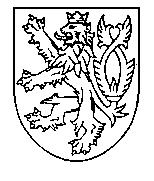 Obvodní státní zastupitelství pro Prahu 1Nábřeží Edvarda Beneše 3,  118 00  Praha 1,tel.: 257 533 761, fax: 257 533 774, email: podatelna@osz.pha1.justice.cz,identifikátor datové schránky: iauaiiq2 ZT 355/2015-356 						                     Praha 29. června 2016  Obvodní soud pro Prahu 1_____________________ 		 O b ž a l o b aStátní zástupkyně Obvodního státního zastupitelství pro Prahu 1 podává podle § 176 odst. 1 tr. řádu obžalobu na obviněnéxxxxxxx xxxxxx,nar. x.x.xxxx v xxxxx x, OSVČ, trv. bytem xxxx xx,  xxxxxxx,xxxxxxx xxxxxxx xxxxxx,nar. x.x.xxxx v xxxxxxx xxxxxxxx, obec / město nezjištěno, xxxxxxxxx xxxxxxxx xxxxxxxxxxx, OSVČ, trv. bytem x xxxxxx xxxx/xx, xxxxx x,xxxxxx xxxxxxx,nar. xx.x.xxxx v xxxxx, OSVČ, trv. bytem xxxxxxxxx xxxxxxx xxx/x, xxxxx x,  s doručovací adresou xxxxxxxx xxxx xxxx xxxxx, xxxxxxx xxxxxxxx xxxxxxx x, xxxxx x,xxxxxxxx xxxxx,nar. x.xx.xxxx v xxxxx, OSVČ, trv. bytem xxxxxxx xxx/x, xxxxx x,xxxxx xxxxxxx,nar. xx.x.xxxx v xxxxx, práce, trv. bytem xxxxxxxx xxx, xxxxx xx, xxxxxxxx xxxxxxxxxx xxxxx xxxx xxxxx,xxxxxx xxxxxx,nar. xx.x.xxxx v xxxxx, OSVČ, trv. bytem xxxxxxxxx xxx, xxxxx x, axxxxx xxxxxxxx,nar. xx.xx.xxxx v xxxxxxxx xxx xxxxx - xxxxx xxxxxxxxx, bez zaměstnání, trv. bytem xxxxxxxxx xxx/xx, xxxxx x t.č. bytem a s doručovací adresou  xxxx xxxxxxx xxx,  xxxxxxx,- že -jako členové organizované skupiny osob, jejichž činnost byla  zaměřena na soustavné páchání  úmyslné trestné činnosti  spočívající v podvodném navyšování cen                                    za poskytnutou  taxislužbu na území hl. města Prahy, nejméně v době od 16.4.2015                               do 24.11.2015 jednotlivými dílčími útoky, vedenými jednotným záměrem, směřujícím                       ke svému neoprávněnému obohacení, jako řidiči vozidla taxi, a to v případě xxxxxxx xxxxxx, xxxxxxxx xxxxxxxxxx xxxxxx a xxxxxx xxxxxxx i opakovaně, úmyslně uváděli přepravované zákazníky v omyl o účtované ceně za jejich přepravu, a dále všichni, tedy xxxxxx xxxxxx, xxxxxxxx xxxxxxxxxx xxxxxx, xxxxxx xxxxxx, xxxxxxxx xxxxxx, xxxxx xxxxxxx, xxxxx xxxxxx a xxxxx xxxxxxx, v uvedené době jako členové této skupiny, ve které byla provedena určitá dělba úkolů mezi jednotlivé členy sdružení, jehož činnost se v důsledku vyznačovala plánovitostí a koordinovaností, což zvyšovalo pravděpodobnost úspěšného provedení trestného činu, se svými jednotlivými úkoly podíleli na eliminování případného odhalení výše uvedeného podvodného jednání taxikářů, přičemž xxxxx xxxxxxx jako  úředník Magistrátu hl. města Prahy, jehož náplní činnosti byly m.j. i kontroly taxikářů, v blíže nezjištěné době pravidelně  o těchto kontrolách informoval  xxxxxxxxx xxxxxx a přes něho ostatním členům  skupiny předával materiály a informace o plánovaných kontrolách taxikářů, které zabraňovaly  kontrolním orgánům  Magistrátu hl. města Prahy postihovat  nelegální podvodné jednání taxikářů  zapojených v této  organizované skupině, xxxxxxxx xxxxxx následně tyto informace sám předával dalším taxikářům napojeným na svoji osobu, a to zejména xxxxxx xxxxxxxx  a pak také i xxxxx xxxxxxxxx, který poté informace opět  předával  dalším, na svoji osobu napojeným, taxikářům, tedy  xxxxxx xxxxxxxx, xxxxxx xxxxxxxxx a xxxxxxxxxx xxxxxxxxxx xxxx, a tito taxikáři  následně předávali xxxxx xxxxxxxxx  finanční částky, které xxxxx xxxxxxx vybíral  a shromažďoval a následně je předával xxxxxxxxx xxxxxxxx,  který jimi  xxxxx xxxxxxxx uplácel, za účelem získávání informací o kontrolách Magistrátu hl. m. Prahy na taxikáře, a xxxxx xxxxxxx  současně věděl, že předmětné úplatky, které od  xxxxxxxxx xxxxxx  přebíral, jsou vybírány od jednotlivých taxikářů, kteří  xxxxxxxxx xxxxxxxx finanční prostředky předávají, a že poskytovanými informacemi o plánovaných kontrolách taxikářů jim páchání trestné činnosti usnadňuje, stejně tak byli  jednotliví taxikáři  srozuměni s tím, že částky, které  předávali ať už xxxxx xxxxxxxxx, či  xxxxxxxxx  xxxxxxxx, jsou určeny pro konkrétního úředníka Magistrátu  hl. města  Prahy, který za tyto úplatky poskytuje uvedené  informace, ulehčující podvodné jednání těchto osob,  a konkrétně jednali takto: xxxxxx xxxxxxjako člen organizované  skupiny  čítající nejméně 7 osob, jejichž činnost byla zaměřena na soustavné páchání  úmyslné trestné činnosti  spočívající v podvodném navyšování cen za poskytnutou  taxi   službu na území hl. města Prahy, nejméně v době od 5.5.2015 do 15.10.2015 na Staroměstském náměstí, v Praze 1, a na dalších místech hl. m. Prahy, jednotlivými dílčími útoky vedenými jednotným záměrem směřujícím ke svému neoprávněnému obohacení jako řidič vozidla taxi zn. xxxxx xxxxxx, RZ: xxxxxxxxx, opakovaně a úmyslně celkem ve 13 případech uváděl přepravované zákazníky v omyl o účtované ceně za jejich přepravu, kdy v uvedených případech předražil cenu jízdného, která je nařízením Magistrátu hl. města Prahy                      č. 20/2006 Sb., o maximálních cenách osobní taxislužby, s účinností od 1.1.2007 oficiálně stanovena na 40,- Kč za jednorázovou sazbu (nástupní sazba), 28,- Kč za               1 kilometr za jízdu na územní hl. města Prahy a 6,- Kč za minutu za čekání, o celkem                 8.407,- Kč, a to konkrétně: 								dne 5.5.2015 v době od 14:55 hod. do 15:09 hod., při cestě z křižovatky ulic Pařížská a Staroměstské náměstí v Praze 1 do ulice Pohořelec, před dům č.p. 25/111, v Praze 1, kam jako fiktivního zákazníka přepravoval v rámci realizace předstíraného převodu dle ust. § 158c odst. 1 tr. řádu příslušníka Policie ČR vystupujícího pod skrytou identitou jako zahraniční turista, si za ujetých 3,3 km účtoval cenu 635,- Kč, kdy dle výše uvedeného nařízení měla maximální cena činit 132,- Kč, a tak tedy uvedenou jízdu úmyslně předražil o částku ve výši 503,- Kč, 			dne 14.5.2015 v době od 14:28 hod. do 15:02 hod. při cestě z křižovatky ulic Pařížská a Staroměstské náměstí, v Praze 1, do ulice Chlumecká, Praha 9, před OC Ikea, kam jako přepravoval  jako fiktivního zákazníka v rámci realizace předstíraného převodu dle ust. § 158c odst. 1 tr. řádu příslušníka Policie ČR vystupujícího pod skrytou identitou jako zahraniční turista, si za ujetých 14,2 km účtoval cenu 800,- Kč, kdy dle výše uvedeného nařízení měla maximální cena činit 437,- Kč, a tak tedy uvedenou jízdu úmyslně předražil o částku ve výši 363,- Kč, 	dne 19.5.2015 v době od 10:31 hod. do 10:59 hod. při cestě z ulice Pařížská,             v Praze 1, na Náměstí Jiřího z Poděbrad, v Praze 3, a zpět, kam jako fiktivního zákazníka přepravoval v rámci realizace předstíraného převodu dle ust. § 158c odst. 1 tr. řádu příslušníka Policie ČR vystupujícího pod skrytou identitou jako zahraniční turista, si za ujetých 8,54 km účtoval cenu 1.180,- Kč, kdy dle výše uvedeného nařízení měla maximální cena činit 279,- Kč, a tak tedy uvedenou jízdu úmyslně předražil o částku ve výši 901,- Kč, 									dne 26.5.2015 v době od 10:30 hod. do 10:45 hod. při cestě ze Staroměstského náměstí, v Praze 1, do ulice Lucemburská, v Praze 3, před budovu č.p. 46, kam jako fiktivního zákazníka přepravoval v rámci realizace předstíraného převodu dle ust. § 158c odst. 1 tr. řádu figuranta představujícího zahraničního turistu, si za ujetých 5,1 km účtoval cenu 845,-Kč, kdy dle výše uvedeného nařízení měla maximální cena činit 183,- Kč, a tak tedy uvedenou jízdu úmyslně předražil                  o částku ve výši 662,- Kč, 									dne 28.5.2015 v době od 12:27 hod. do 12:58 hod. při cestě z ulice Pařížská, v Praze 1,  do ulice Zemenhofova, v Praze 10, před OC Fashion arena, kam jako fiktivního zákazníka přepravoval v rámci realizace předstíraného převodu dle ust. § 158c odst. 1 tr. řádu příslušníka Policie ČR vystupujícího pod skrytou identitou jako zahraniční turista, si za ujetých 11,5 km účtoval cenu 1.300,- Kč, kdy dle výše uvedeného nařízení měla maximální cena činit 362,- Kč, a tak tedy uvedenou jízdu úmyslně předražil o částku ve výši 938,- Kč, 									dne 16.6.2015 v době od 9:16 hod. do 9:50 hod. při cestě z ulice Pařížská, v Praze 1, na letiště Václava Havla, v Praze 6, kam přepravoval zahraniční turisty, pošk. xxxxx xxxxxxxx xxxxxxxx, nar. x. xx. xxxx, a xxxxxx xxxxxxx xxxxxxxx, nar.                xx. x. xxxx, si za ujetých 14,7 km účtoval částku ve výši 1.000,- Kč, kdy dle výše uvedeného nařízení měla maximální cena činit 452,- Kč, a tak tedy uvedenou jízdu úmyslně předražil o částku ve výši 548,- Kč,  a tímto jednáním způsobil pošk. xxxxx xxxxxxxx xxxxxxxx, nar. x. xx. xxxx, škodu ve výši 548,- Kč, 								dne 19.6.2015 v době od 10:31 hod. do 11:07 hod. při cestě ze Staroměstského náměstí, v Praze 1, na letiště Václava Havla, v Praze 6, kam přepravoval zahraničního turistu, pošk.  xxxxxxxxx xxxxxxxx xxxxxx xxxxxxxx, nar. xx. x. xxxx, si za ujetých 14,7 km účtoval částku 1.010,- Kč, kdy dle výše uvedeného nařízení měla maximální cena činit 452,- Kč, a tak tedy uvedenou jízdu úmyslně předražil o částku ve výši 558,- Kč,   a tímto jednáním způsobil pošk. xxxxxxxxx xxxxxxxxxx xxxxxx xxxxxxxxxx, nar. xx. x. xxxx, škodu ve výši 558,-Kč, 				dne 19.6.2015 v době od 12:04 hod. do 12:13 hod. při cestě z ulice Pařížská,                   v Praze 1, na křižovatku ulic Zlatnická a Petrské náměstí, v Praze 1, kam přepravoval zahraniční turistky, pošk. xxxxxxxx xxxxxxxx, nar. xx. x. xxxx, a xxxx xxxxxxxx xxxxxxxxx, nar. xx. xx. xxxx, si za ujetých 1,2 km účtoval částku ve výši 380,- Kč, kdy dle výše uvedeného nařízení měla maximální cena činit 74,- Kč, a tak tedy uvedenou jízdu úmyslně předražil o částku ve výši 306,- Kč, a svým jednáním způsobil pošk. xxxxxxxx xxxxxxxx, nar. xx. x. xxxx, škodu ve výši                 306,- Kč, 														dne 7.7.2015 v době od 13:07 hod. do 13:50 hod. při cestě z ulice Pařížská,                       v Praze 1, do ulice Fajtlova, v Praze 6, na střešní parkoviště OC Šestka, kam jako fiktivního zákazníka přepravoval v rámci realizace předstíraného převodu dle ust. § 158c odst. 1 tr. řádu figuranta představujícího zahraničního turistu, si za ujetých 12 km účtoval cenu 1.390,- Kč, kdy dle výše uvedeného nařízení měla maximální cena činit 376,- Kč, a tak tedy uvedenou jízdu úmyslně předražil                   o částku ve výši 1.014,- Kč, 												 dne 28.8.2015 v době od 12:38 hod. do 12:53 hod. při cestě ze Staroměstského náměstí, v Praze 1, do ulice Mariánské hradby, před letohrádek královny Anny,  v Praze 1, kam přepravoval zahraniční turistku, pošk. xxxxx xxxxxxxxxxxx, nar.                   x. x. xxxx, si za ujetých 2,56 km účtoval částku ve výši 480,- Kč, kdy dle výše uvedeného nařízení měla maximální cena činit 111,- Kč, a tak tedy uvedenou jízdu úmyslně předražil o částku ve výši 369,- Kč, a svým jednáním způsobil pošk. xxxxx  xxxxxxxxxxxx, nar.  x. x. xxxx, škodu ve výši 369,- Kč, 					dne 28.8.2015 v době od 12:50 hod. do 13:24 hod. při cestě ze Staroměstského náměstí, v Praze 1, do ulice Zemenhofova, v Praze 10, před OC Fashion arena, kam přepravoval zahraniční turistku, pošk. xxxxx xxxxxxx, nar. xx. x. xxxx, si za ujetých 12,67 km účtoval částku ve výši 1.441,- Kč, kdy dle výše uvedeného nařízení měla maximální cena činit 395,- Kč, a tak tedy uvedenou jízdu úmyslně předražil o částku ve výši 1.046,- Kč, a svým jednáním způsobil pošk. xxxxx xxxxxxx, nar. xx.x.xxxx, škodu ve výši 1.046,- Kč, 							 dne 11.9.2015 v době od  13:18 hod. do  13:37 hod. při cestě ze Staroměstského náměstí, v Praze 1, do ulice Strahovská, v Praze 1, kam přepravoval zahraničního turistu, pošk. xxxxxxxx xxxxxxxx, nar. x. x. xxxx, si za ujetých 3,7 km účtoval částku ve výši 960,- Kč, kdy dle výše uvedeného nařízení měla maximální cena činit 143,- Kč, a tak tedy uvedenou jízdu úmyslně předražil o částku ve výši              817,- Kč, a svým jednáním způsobil pošk. xxxxxxxx xxxxxxxxxx, nar. x. x. xxxx, škodu ve výši 817,- Kč, 									dne 15.10.2015 v době od  15:20 hod. do  15:32 hod. při cestě ze Staroměstského náměstí, v Praze 1, do ulice Letenská v Praze 1, kam přepravoval zahraničního turistu, pošk. xxxxxx xxxxxxxx, nar. xx. xx. xxxx, si za ujetých 2,4 km účtoval částku ve výši 490,- Kč, kdy dle výše uvedeného nařízení měla maximální cena činit 108,- Kč, a tak tedy uvedenou jízdu úmyslně předražil o částku ve výši               382,- Kč, a svým jednáním způssobil pošk. xxxxxx xxxxxxxx, nar. xx.xx.xxxx, škodu ve výši 382,-Kč, a takto jednal v úmyslu uvést přepravované osoby v omyl a způsobit jim tak škodu, a svým jednáním způsobil celkovou škodu ve výši 8.407,- Kč,	tedy: 	společným úmyslným jednáním více osob sebe obohatil tím, že uvedl někoho                   		v  omyl, činem způsobil na cizím majetku škodu nikoli nepatrnou, a spáchal 		čin  jako člen organizované skupiny, 					 v blíže nezjištěné době a místě, nejméně od dubna 2015 do 25.11.2015 jako člen organizované skupiny čítající nejméně sedm osob, jejichž činnost byla  zaměřena na soustavné páchání  úmyslné trestné činnosti spočívající v podvodném navyšování cen za poskytnutou  taxi službu na území hl. města Prahy, vědomně a pravidleně poskytoval finanční příspěvky v dosud nezjištěné výši,  o kterých věděl, že jsou určeny na uplácení úředníka Magistrátu hl. města Prahy, spoluobviněnému xxxxx xxxxxxxx, který nejméně právě od xxxxxxx xxxxxx, xxxxxxxxxx  xxxxxxxxxx xxxxxx a zřejmě i od dalších dosud neztotožněných taxikářů tyto přesně nezjištěné částky, za 1 taxikáře ve výši nejméně cca 500,- Kč až 700,- Kč měsíčně, vybíral a následně je předával dalšímu obviněnému xxxxxxxx, který jimi úředníka Magistrátu hl. města Prahy xxxxx xxxxxxxx uplácel, a ten jim za tuto úplatu poskytoval informace k probíhajících a plánovaným kontrolám Magistrátu zaměřeným na nepoctivé taxikáře, spočívájící ve sdělování konkténích dat prováděných kontrol, počtu kontrolórů a tras kontrol, čímž jim snižoval riziko odhalení při podvodném navyšování cen za poskytnutou taxi službu, a takto jednal v úmyslu usnadnit své  podvodné jednání a jednání ostatních členů skupony při provozování taxislužby,	tedy:  	jinému v souvislostí s obstaráváním věcí obecného zájmu poskytl 	úplatek,                   	a takový čin spáchal vůči úřední osobě,  xxxxxxxx xxxxxxxxxx  xxxxxxjako člen organizované skupiny čítající nejméně sedm osob jejichž činnost byla zaměřena na soustavné páchání  úmyslné trestné činnosti  spočívající v podvodném navyšování cen za poskytnutou  taxi  službu na území hl. města Prahy, nejméně v době od 11. 9. 2015 do 15. 10. 2015 na Staroměstském náměstí v Praze 1 a na dalších místech hlavního města Prahy, jednotlivými dílčími útoky vedenými jednotným záměrem, směřujícím ke svému neoprávněnému obohacení, jako řidič vozidla taxi tovární značky xx xxxxxx, RZ: xxx xxxx, opakovaně a úmyslně celkem ve dvanácti zadokumentovaných případech uváděl přepravované zákazníky v omyl                  o účtované ceně za jejich přepravu, kdy v uvedených případech předražil cenu jízdného, která je nařízením Magistrátu hl. města Prahy č. 20/2006 Sb., o maximálních cenách osobní taxislužby, s účinností od 1. 1. 2007, oficiálně stanovena na 40,- Kč               za jednorázovou sazbu (nástupní sazba), 28,- Kč za 1 kilometr za jízdu na územní                 hl. m. Prahy a 6,- Kč za minutu za čekání, o celkem 9.767,- Kč, a to konkrétně:	dne 11. 9. 2015 v době od 13:03 hod. do 13:11 hod. při cestě ze Staroměstkého náměstí, v Praze 1, do ulice U Výstaviště, v Praze 7, kam přepravoval zahraničního turistu, pošk. xxxxxxx xxxxxxx, nar. xx. x. xxxx, si za ujetých 3,04 km účtoval cenu 690,- Kč, kdy dle výše uvedeného nařízení měla maximální cena činit 125,- Kč,                    a tak tedy uvedenou jízdu úmyslně předražil o částku ve výši 565,- Kč, a svým jednáním způsobil pošk. xxxxxxx xxxxxxxxx, nar. xx. x. xxxx, škodu ve výši                 565,- Kč, 												dne 11. 9. 2015 v době od 13:20 hod. do 13:37 hod. při cestě ze Staroměstkého náměstí, v Praze 1, do ulice  Strahovské náměstí, v Praze 1, před restauraci Klášterní pivovar, kam přepravoval zahraničního turistu, pošk. xxxxxxx xxxxxxxxx, nar.  xx.x.xxxx, si za ujetých 4,5 km účtoval cenu 750,- Kč, kdy dle výše uvedeného nařízení měla maximální cena činit 166,- Kč, a tak tedy uvedenou jízdu úmyslně předražil o částku ve výši 584,- Kč,a svým jednáním způsobil pošk. xxxxxxx xxxxxxxxxxx,  nar.  xx.x.xxxx, škodu ve výši 584,- Kč, 									dne 18. 9. 2015 v době od 13:22 hod. do 13:54 hod. při cestě z ulice Pařížská,                         v Praze 1, do ulice Zemenhofova, v Praze 10, před OC Fashion arena, kam jako fiktivního zákazníka přepravoval v rámci realizace předstíraného převodu dle ust.                   § 158c odst. 1 tr. řádu figurantku představující zahraničního turistku, si za ujetých 12 km účtoval cenu 1.790,- Kč, kdy dle výše uvedeného nařízení měla maximální cena činit 390,- Kč, a tak tedy uvedenou jízdu úmyslně předražil o částku ve výši                  1.400,- Kč, 													 dne 22. 9. 2015 v době od  15:00 hod. do 15:26 hod. při cestě ze Staroměstkého náměstí, v Praze 1, do ulice Blažimská, v Praze 4, před budovu Top Hotelu, kam přepravoval zahraničního turistu, pošk. xxxxxx xxxxxx xxxxxx, nar. xx. x. xxxx, a jeho matku, si za ujetých 12 km účtoval cenu 1.250,- Kč, kdy dle výše uvedeného nařízení měla maximální cena činit 376,- Kč, a tak tedy uvedenou jízdu úmyslně předražil o částku ve výši 874,- Kč, a svým jednáním způsobil pošk. xxxxxx xxxxxx xxxxxxxx, nar. xx.x.xxxx, škodu ve výši 874,- Kč, 										dne 23. 9. 2015 v době od  13:50 hod. do 14:15 hod. při cestě ze Staroměstkého náměstí, v Praze 1, na letiště Václava Havla, v Praze 6, kam přepravoval zahraniční turistku, pošk.  xxxxxxxx xxxxx x xxxxx, nar. x. x. xxxx, si za ujetých 15 km účtoval cenu 1.600,- Kč, kdy dle výše uvedeného nařízení měla maximální cena činit                 460,- Kč, a tak tedy uvedenou jízdu úmyslně předražil o částku ve výši 1.140,- Kč, a svým jednáním způsobil pošk. xxxxxxxx xxxxx x xxxxx, nar. x. x. xxxx, škodu ve výši 1.140,- Kč, 						dne 12. 10. 2015 v době od  17:37 hod. do 17:48 hod. při cestě ze Staroměstkého náměstí, v Praze 1, do ulice Pobrežní, v Praze 8, k hotelu Hilton, kam přepravoval zahraniční turistku, pošk. xxxxx xxxxx xxxxxx, nar. xx. x. xxxx, si za ujetých 2,1 km účtoval cenu 500,- Kč, kdy dle výše uvedeného nařízení měla maximální cena činit 99,- Kč, a tak tedy uvedenou jízdu úmyslně předražil o částku ve výši   401,- Kč,  a svým jednáním způsobil pošk. xxxxx xxxxx xxxxxx, nar. xx. x. xxxx, škodu ve výši 401,- Kč, 												dne 12. 10. 2015 v době od  17:56 hod. do 18:15 hod. při cestě ze Staroměstkého náměstí, v Praze 1, do ulice Ruská, v Praze 10, před dům č.p. 22, kam přepravoval zahraniční turistku, pošk. xxxxxx x. xxxxxxxx, nar. xx. xx. xxxx, si za ujetých 5,88 km účtoval cenu 900,- Kč, kdy dle výše uvedeného nařízení měla maximální cena činit 204,- Kč, a tak tedy uvedenou jízdu úmyslně předražil o částku ve výši 696,- Kč, a svým jednáním způsobil pošk.  xxxxxx x. xxxxxxxx, nar. xx. xx. xxxx, škodu ve výši 696,-Kč, 												 dne 13. 10. 2015 v době od  15:20 hod. do 15:31 hod. při cestě ze Staroměstkého náměstí, v Praze 1, do ulice Pobřežní, v Praze 8, hotelu Hilton, kam přepravoval zahraničního turistu, pošk. xxxxx xxxxxxxxx xxxxx, nar. xx. x. xxxx, si za ujetých 2,1 km účtoval cenu 420,- Kč, kdy dle výše uvedeného nařízení měla maximální cena činit 99,- Kč, a tak tedy uvedenou jízdu úmyslně předražil o částku ve výši 321,- Kč,                          a svým jednáním způsobil pošk. xxxxx xxxxxxxxx xxxxx, nar. xx.x.xxxx,  škodu ve výši 321,- Kč,												dne 13. 10. 2015 v době od  16:16 hod. do 16:32 hod. při cestě ze Staroměstského náměstí, v Praze 1, do ulice Sokolská, v Praze 2, k domu č.p. 11, kam přepravoval zahraničního turistu, pošk. xxxxxx xxxxxxxxx, nar. xx. x. xxxx, si za ujetých 5,01 km účtoval cenu 800,- Kč, kdy dle výše uvedeného nařízení měla maximální cena činit 180,- Kč, a tak tedy uvedenou jízdu úmyslně předražil o částku ve výši 620,- Kč, a svým jednáním způsobil pošk. xxxxxx xxxxxxxxx, nar. xx. x. xxxx, škodu ve výši                620,- Kč, 											dne 14. 10. 2015 v době od  14:53 hod. do 15:23 hod. při cestě ze Staroměstkého náměstí, v Praze 1, na letiště Václava Havl, v Praze 6,  kam přepravoval zahraničního turistu, pošk. xxxxxxx xxxxxxxx, nar. xx. x. xxxx, si za ujetých 15 km účtoval cenu 1.690,- Kč, kdy dle výše uvedeného nařízení měla maximální cena činit                  460,- Kč, a tak tedy uvedenou jízdu úmyslně předražil o částku ve výši 1.230,- Kč, a svým jednáním způsobil pošk. xxxxxxx xxxxxx, nar. xx.x.xxxx, škodu ve výši                 1.230,- Kč,												dne 14. 10. 2015 v době od  16:19 hod. do 16:35 hod. při cestě ze Staroměstkého náměstí, v Praze 1, na Václavské náměstí, v Praze 1, kam přepravoval zahraničního turistu, pošk. xxxxx xxxxxxxx xxx xxxxxxxx xxxxxxxxxx, nar. xx. x. xxxx, si za ujetých 4 km účtoval cenu 1.035,- Kč (při aktuálním kurzu Eura ke dni 14. 10. 2015  27,- Kč za 1,- EUR), kdy dle výše uvedeného nařízení měla maximální cena činit                  152,- Kč, a tak tedy uvedenou jízdu úmyslně předražil o částku ve výši 883,- Kč, a svým jednáním způsobil pošk.  xxxxx xxxxxxxxx xxx xxxxxxxx xxxxxxxxxx, nar. xx. x. xxxx, škodu ve výši 883,- Kč, 								 dne 15. 10. 2015 v době od  15:45 hod. do 15:59 hod. při cestě ze Staroměstkého náměstí, v Praze 1, na ulici Veselská, v Praze 9, k OC Letňany, kam přepravoval zahraničního turistu, pošk. xxxxxxx xxxxxxxxx xxxxxxxxx xx xxxxxxxxx, nar.                      xx. xx. xxxx, si za ujetých 10,26 km účtoval cenu 1.380,- Kč, kdy dle výše uvedeného nařízení měla maximální cena činit 327,- Kč, a tak tedy uvedenou jízdu úmyslně předražil o částku ve výši 1.053,- Kč, a svým jednáním způsobil pošk. xxxxxxx xxxxxxxxxxx xxxxxxx xx xxxxxxxxx, nar. xx. xx. xxxx, škodu ve výši 1.053,- Kč, 	jednal takto v úmyslu uvést přepravované osoby v omyl o ceně jízdy vozidlem taxi                 	a tak jim způsobit škodu, a svým jednáním způsobil celkovou škodu ve výši                   	9.767,- Kč, 	tedy: 	společným úmyslným jednáním více osob sebe obohatil tím, že uvedl někoho                   		v omyl, činem způsobil na cizím majetku škodu nikoli nepatrnou, a spáchal 		čin jako člen organizované skupiny, 	jako člen organizované skupiny  čítající nejméně sedm osob, jejichž činnost byla zaměřena na soustavné páchání  úmyslné trestné činnosti, spočívající v podvodném navyšování cen za poskytnutou  taxi   službu na území hl. města Prahy v blíže nezjištěné době a místě, nejméně od dubna 2015 do listopadu 2015 vědomě a pravidelně poskytoval finanční příspěvky v dosud nezjištěné výši,  o kterých věděl, že jsou určeny na podplácení úředníka Magistrátu hl. města Prahy, xxxxx xxxxxxxxx, který nejméně právě od xxxxxxxxxx xxxxxxxxxx xxxxx, xxxxxxx xxxxxx a zřejmě i od dalších dosud neztotožněných taxikářů tyto přesně nezjištěné částky, za 1 taxikáře ve výši nejméně cca 500,- Kč až 700,- Kč měsíčně, vybíral a následně je předával xxxxxxxxx xxxxxxxx, který jimi úředníka Magistrátu hl. města Prahy, odboru dopravních agend, oddělení taxislužby, xxxxx xxxxxxxx, podplácel, a xxxxx xxxxxxx jim za tuto úplatu poskytoval informace k probíhajících a plánovaným kontrolám Magistrátu hl. m. Prahy zaměřeným na taxikáře, spočívající ve sdělování konkrétních dat prováděných kontrol, počtu kontrolorů a informace o trasách kontrol, čímž jim snižoval riziko odhalení při podvodném navyšování cen za poskytnutou taxi službu, a takto jednal v úmyslu usnadnit podvodné jednání členů skupiny i sebe, při popsaném způsobu provozování taxislužby,tedy: 	jinému v souvislostí s obstaráváním věcí obecného zájmu poskytl 	úplatek,                     	a takový čin spáchal vůči úřední osobě,  	xxxxxx xxxxxxjako člen organizované skupiny čítající nejméně sedm osob, jejichž činnost byla zaměřena na soustavné páchání  úmyslné trestné činnosti  spočívající v podvodném navyšování cen za poskytnutou  taxi  službu na území hl. města Prahy v době                         od 10. 7. 2015 do 16. 10. 2015 na Staroměstském náměstí v Praze 1 a na dalších místech hlavního města Prahy, jednotlivými dílčími útoky vedenými jednotným záměrem směřujícím ke svému neoprávněnému obohacení jako řidič vozidla taxi tovární značky xxxxx xxxxxx, RZ: xxx xxxx, opakovaně a úmyslně celkem ve dvaceti zadokumentovaných případech uváděl přepravované zákazníky v omyl o účtované ceně za jejich přepravu, kdy v uvedených případech předražil cenu jízdného, která je nařízením Magistrátu hl. města Prahy č. 20/2006 Sb., o maximálních cenách osobní taxislužby, s účinností od 1. 1. 2007 oficiálně stanovena na 40,- Kč za jednorázovou sazbu (nástupní sazba), 28,- Kč za 1 kilometr za jízdu na územní hl. města Prahy a 6,- Kč za minutu za čekání, o celkem 8.061,- Kč, a to konkrétně: dne 10.7.2015 v době od 13:00 hod. do 13:16 hod. při cestě z ulice Pařížská,           v Praze 1, do ulice Strahovské nádvoří, v Praze 1, kam přepravoval zahraničního turistu, pošk. xxxxxxx xxxxx xx xxxxxxx, nar. xx. xx. xxxx, si za ujetých 4,5 km účtoval částku ve výši 600,- Kč, kdy dle výše uvedeného nařízení měla maximální cena činit 166,- Kč, a tak tedy uvedenou jízdu úmyslně předražil o částku ve výši 434,- Kč, 	a svý jednáním způsobil pošk. xxxxxxx xxxxx xx xxxxxxxxx,                   nar. xx. xx. xxxx, škodu ve výši 434,- Kč, 										dne 20.8.2015 v době od 12:40 hod. do 13:02 hod. při cestě ze Staroměstského náměstí, v Praze 1, do ul. Českomoravská, v Praze 9, před OC Harfa, kam jako fiktivního zákazníka přepravoval v rámci realizace předstíraného převodu dle ust. § 158c odst. 1 tr. řádu příslušníka Policie ČR vystupujícího pod skrytou identitou jako zahraniční turista, si za ujetých 6,2 km účtoval cenu 560,-Kč, kdy dle výše uvedeného nařízení měla maximální cena činit 213,- Kč, a tak tedy uvedenou jízdu úmyslně předražil o částku ve výši 347,- Kč, 						dne 20.8.2015 v době od 14:53 hod. do 15:16 hod. při cestě z ulice Pařížská,                v Praze 1, do ulice Radlická, v Praze 5, před dům č.p. 150, kam jako fiktivního zákazníka přepravoval v rámci realizace předstíraného převodu dle ust. § 158c odst. 1 tr. řádu figuranta předstírajícího zahraničního turistu, si za ujetých 6,7 km účtoval cenu 600,- Kč, kdy dle výše uvedeného nařízení měla maximální cena činit 228,- Kč, a tak tedy uvedenou jízdu úmyslně předražil o částku ve výši 372,- Kč,			 dne 21.8.2015 v době od 13:04 hod. do 13:22 hod. při cestě z ulice Pařížská,              v Praze 1, do ulice Milady Horákové, v Praze 6, ke stanici metra Hradčanská, kam přepravoval zahraniční turistku, pošk. xxxxx xxxxxxxxx xxxxxxxxx, nar. xx.x.xxxx, si za ujetých 4.14 km účtoval částku ve výši 300,- Kč, kdy dle výše uvedeného nařízení měla maximální cena činit 156,- Kč, a tak tedy uvedenou jízdu úmyslně předražil o částku ve výši 144,- Kč, a svým jednáním způsobil pošk. xxxxx xxxxxxxxx xxxxxxxxx, nar. xx. x. xxxx, škodu ve výši 144,- Kč, 					 dne 2.9.2015 v době od 13:07 hod. do 13:37 hod. při cestě z ulice Pařížská,                 v Praze 1, do ulice Zemenhofova, v Praze 10, před OC Fashion arena, kam jako fiktivního zákazníka přepravoval v rámci realizace předstíraného převodu dle ust. § 158c odst. 1 tr. řádu figurantku představující zahraniční turistku, si za ujetých 13 km účtoval cenu 800,- Kč, kdy dle výše uvedeného nařízení měla maximální cena činit 404,- Kč, a tak tedy uvedenou jízdu úmyslně předražil o částku ve výši             396,- Kč,											 dne 3.9.2015 v době od 14:35 hod. do 15:07 hod. při cestě z ulice Pařížská, v Praze 1, do ul. Roztylská 2321/190,  v Praze 4, k OC Chodov, kam jako fiktivního zákazníka přepravoval v rámci realizace předstíraného převodu dle ust. § 158c odst. 1 tr. řádu příslušníka Policie ČR vystupujícího pod skrytou identitou jako zahraniční turista, si za ujetých 12,5 km účtoval cenu 800,- Kč, kdy dle výše uvedeného nařízení měla maximální cena činit 390,- Kč, a tak tedy uvedenou jízdu úmyslně předražil o částku ve výši 410,- Kč, 							 dne 7.9.2015 v době od 14:15 hod. do 14:47 hod. při cestě z ulice Pařížská,            v Praze 1, do ulice Aviatická, v Praze 6, před hotel Courtyard Marriott, kam jako fiktivního zákazníka přepravoval v rámci realizace předstíraného převodu dle ust. § 158c odst. 1 tr. řádu figuranta představující zahraničního turistu, si za ujetých 15,4 km účtoval cenu 890,- Kč, kdy dle výše uvedeného nařízení měla maximální cena činit 472,- Kč, a tak tedy uvedenou jízdu úmyslně předražil                        o částku ve výši 418,- Kč, 										 dne 8.9.2015 v době od 13:32 hod. do 13:58 hod. při cestě z ulice Pařížská, v Praze 1, do ulice Roztylská, před dům č.p. 2321/190, v Praze 4, k OC Chodov, kam jako fiktivního zákazníka přepravoval v rámci realizace předstíraného převodu dle ust. § 158c odst. 1 tr. řádu figurantku představující zahraniční turistku, si za ujetých 12,37 km účtoval cenu 750,- Kč, kdy dle výše uvedeného nařízení měla maximální cena činit 386,- Kč, a tak tedy uvedenou jízdu úmyslně předražil            o částku ve výši 364,- Kč, 									 dne 9.9.2015 v době od 13:40 hod. do 14:12 hod. při cestě ze Staroměstského náměstí, v Praze 1, do ulice Zemenhofova, v Praze 10, před OC Fashion arena, kam jako fiktivního zákazníka přepravoval v rámci realizace předstíraného převodu dle ust. § 158c odst. 1 tr. řádu příslušníka Policie ČR vystupujícího pod skrytou identitou jako zahraniční turista, si za ujetých 12,81 km účtoval cenu               800,-Kč, kdy dle výše uvedeného nařízení měla maximální cena činit 398,- Kč,                a tak tedy uvedenou jízdu úmyslně předražil o částku ve výši 402,- Kč, 							 dne 10.9.2015 v době od 14:15 hod. do 14:46 hod. při cestě z ulice Pařížská,             v Praze 1, na letiště Václava Havla, v Praze 6, kam jako fiktivního zákazníka přepravoval v rámci realizace předstíraného převodu dle ust. § 158c odst. 1 tr. řádu figuranta představující zahraničního turistu, si za ujetých 15 km účtoval cenu     990,-Kč, kdy dle výše uvedeného nařízení měla maximální cena činit 460,- Kč,                  a tak tedy uvedenou jízdu úmyslně předražil o částku ve výši 530,- Kč, 				 dne 11.9.2015 v době od  13:18 hod. do  13:37 hod. při cestě z ulice Pařížská,               v Praze 1, do ulice Strahovské náměstí, v Praze 1, před restauraci Kláštěrní pivovar, kam přepravoval zahraničního turistu, pošk. xxxxxxx xxxxxxxxx, nar. xx.x.xxxx, si za ujetých 4,5 km účtoval cenu 720,-Kč, kdy dle výše uvedeného nařízení měla maximální cena činit 166,- Kč, a tak tedy uvedenou jízdu úmyslně předražil o částku ve výši 554,- Kč, a svý jednáním způsobil pošk. xxxxxx xxxxxxxxxxx nar. xx.x.xxxx, škodu ve výši 554,- Kč, 										 dne 17.9.2015 v době od 13:20 hod. do 13:55 hod. při cestě z ulice Pařížská, v Praze 1, do ulice Zemenhofova, v Praze 10, před OC Fashion arena, kam jako fiktivního zákazníka přepravoval v rámci realizace předstíraného převodu dle ust. § 158c odst. 1 tr. řádu figurantku představující zahraničního turistku, si za ujetých 11 km účtoval cenu 800,- Kč, kdy dle výše uvedeného nařízení měla maximální cena činit 348,- Kč, a tak tedy uvedenou jízdu úmyslně předražil                   o částku ve výši 452,- Kč, 	 	dne 21.9. 2015 v době od 14:31 hod. do 14:45 hod.  při cestě ze Staroměstského náměstí v Praze 1, do křižovatky ulic Sokolská a Ječná, v Praze 2, k stanici metra I. P. Pavlova, kam přepravoval zahraniční turistku, pošk. xxxxxx xxxxx, nar. xx.x.xxxx, si za ujetých 4,1 km účtoval cenu 500,- Kč, kdy dle výše uvedeného nařízení měla maximální cena činit 155,- Kč, a tak tedy uvedenou jízdu úmyslně předražil o částku ve výši 345,- Kč, a svým jednáním způsobil pošk. xxxxxx xxxxx, nar. xx.x.xxxx, škodu ve výši 345,- Kč, 					 				dne 22. 9. 2015 v době od 13:44 hod. do 14:02 hod. při cestě ze Staroměstského náměstí, v Praze 1, do ulice Radlická, v Praze 5, před budovu č.p. 50, kam přepravoval zahraničního turistu, pošk. xxxxxx xxxxxx, nar. xx. x. xxxx, si za ujetých 5,8 km účtoval cenu 480,- Kč kdy dle výše uvedeného nařízení měla maximální cena činit 203,- Kč, a tak tedy uvedenou jízdu úmyslně předražil                     o částku ve výši 277,- Kč,  a svým jednáním způsobil pošk. xxxxxx xxxxxx, nar. xx. x. xxxx, škodu ve výši 277,- Kč, 							 dne 24. 9. 2015 v době od 13:30 hod. do 14:03 hod. při cestě z ulice Pařížská,                  v Praze 1, na letiště Václava Havla, v Praze 6, kam přepravoval zahraničního turistu, pošk. xxxxxxx xxxxxxxx, nar. xx. x. xxxx, si za ujetých 15,4 km účtoval cenu  40,- EUR (1.086,- Kč), kdy dle výše uvedeného nařízení měla maximální cena činit 471,- Kč, a tak tedy uvedenou jízdu úmyslně předražil o částku ve výši 615,- Kč, a svým jednáním způsobil pošk.  xxxxxxx xxxxxxxxxx, nar. xx. x. xxxx, škodu ve výši 615,- Kč, 													 dne 25.9.2015 v době od 14:15 hod. do 14:45 hod. při cestě z ulice Pařížská, v Praze 1, na ulici Mozartova, v Praze 5, k hotelu NH Prague, kam přepravoval zahraniční turistku, pošk. xxxxxxxxx xxxxxxxxx xxxxxxx-xxxxxxxx, nar. xx.xx.xxxx, si za ujetých 4,2 km účtoval cenu 460,- Kč, kdy dle výše uvedeného nařízení měla maximální cena činit 158,- Kč, a tak tedy uvedenou jízdu úmyslně předražil o částku ve výši 302,- Kč, a svým jednáním způsobil pošk. xxxxxxxxx xxxxxxxx xxxxxxx-xxxxxxxx, nar. xx.xx.xxxx, škodu ve výši 302,- Kč, 							dne 5.10.2015 v době od 13:35 hod. do 14:06 hod. při cestě z ulice Pařížská, v Praze 1, na letiště Václava Havla, v Praze 6, kam jako fiktivního zákazníka přepravoval v rámci realizace předstíraného převodu dle ust. § 158c odst. 1 tr. řádu příslušníka Policie ČR vystupujícího pod skrytou identitou jako zahraniční turista, si za ujetých 15,44 km účtoval cenu 870,- Kč, kdy dle výše uvedeného nařízení měla maximální cena činit 472,- Kč, a tak tedy uvedenou jízdu úmyslně předražil        o částku ve výši 398,- Kč, 											 dne 6.10.2015 v době od 13:30 hod. do 14:57 hod. při cestě z ulice Pařížská, v Praze 1, do ulice Aviatická, v Praze 6, před hotel Courtyard Marriott, kam jako fiktivního zákazníka přepravoval v rámci realizace předstíraného převodu dle ust. § 158c odst. 1 tr. řádu figuranta představující zahraničního turistu, si za ujetých 15.34 km účtoval cenu 890,- Kč, kdy dle výše uvedeného nařízení měla maximální cena činit 470,- Kč, a tak tedy uvedenou jízdu úmyslně předražil                     o částku ve výši 420,- Kč, 									 dne 8.10.2015 v době od 14:00 hod. do 14:31 hod. při cestě ze Staroměstského náměstí, v Praze 1, do ulice Aviatická, v Praze 6, před hotel Courtyard Marriott, kam jako fiktivního zákazníka přepravoval v rámci realizace předstíraného převodu dle ust. § 158c odst. 1 tr. řádu figuranta představující zahraničního turistu, si za ujetých 15,44 km účtoval cenu 940,- Kč, kdy dle výše uvedeného nařízení měla maximální cena činit 472,- Kč, a tak tedy uvedenou jízdu úmyslně předražil o částku ve výši 468,- Kč, 							  dne 16. 10. 2015 v době od 17:24 hod. do 17:40 hod. při cestě ze Staroměstského náměstí, v Praze 1, do ulice Domažlická, v Praze 3, k hotelu Aron, kam přepravoval zahraničního turistu, pošk. xxxxxxx xxxxxxxx, nar. xx. x. xxxx, si za ujetých 4.9 km účtoval cenu 590,- Kč,  kdy dle výše uvedeného nařízení měla maximální cena činit 177,- Kč, a tak tedy uvedenou jízdu úmyslně předražil                     o částku ve výši  413,- Kč, a svým jednáním způsobil pošk. xxxxxxx xxxxxxxxxx, nar. xx. x. xxxx, škodu ve výši 413,- Kč,	jednal takto v úmyslu přepravované osoby uvést v omyl o cenách jízdy vozidlem taxi, 	a způsobit jim tak škodu, a svým jednáním způsobil celkovou škodu ve výši                 	8.061,- Kč,tedy:  	společným úmyslným jednáním více osob sebe obohatil tím, že uvedl někoho v omyl, 	činem způsobil na cizím majetku škodu nikoli nepatrnou, a spáchal čin jako člen 	organizované skupiny,xxxxxxxx xxxxxxjako člen organizované skupiny čítající nejméně sedm osob, jejichž činnost byla zaměřena na soustavné páchání  úmyslné trestné činnosti  spočívající v podvodném navyšování cen za poskytnutou  taxi   službu na území hl. města Prahy nejméně od 18. 6. 2015 do listopadu 2015 vědomě předával xxxxxx xxxxxxxx a xxxxx xxxxxxxxx informace o kontrolách plánovaných úředníky Magistrátu Hlavního města Prahy, zaměřených na taxislužbu, spočívající ve sdělování konkrétních dat prováděných kontrol, o počtu kontrolórů  a o trasách kontrol, apod., a nejméně od 30.7.2015 do listopadu 2015 na blíže neupřesněném místě, přebíral peníze v dosud přesně nezjištěných částkách, za 1 taxikáře ve výši nejméně cca 500,- Kč až 700,- Kč měsíčně, od Pavla Jelínka, který tyto finanční prostředky shromažďoval od xxxxxxx xxxxxx, xxxxxxxxxx xxxxxxxxxx xxxxxx, a zřejmě i od dalších neustanovených osob, tyto peníze, o kterých věděl, že jsou vybírány od taxikářů k uplácení magistrátního úředníka, soustředil a v pravidelných, dosud přesně nezjištěných, intervalech je na nezjištěném místě předával úředníkovi Magistrátu hl. města Prahy, xxxxx xxxxxxxxxx, který mu za tyto úplatky poskytoval informace, které ztěžovaly odhalení při podvodném navyšování cen za poskytnutou taxislužbu ze strany xxxxxxx xxxxxx, xxxxxxxxxx xxxxxxxxxx xxxxxx, a zřejmě i dalších dosud neztotožněných taxikářů, a současně ostatním členům skupiny, čímž způsobil, že další členové skupiny se vyhnuli kontrolám a postihu při nich a nepřišli tak o finanční zisk z uvedené trestné činnosti,tedy: 	jednak společným úmyslným jednáním více osob jiného a sebe obohatil tím, že uvedl 	někoho v omyl, činem způsobil na cizím majetku škodu nikoli nepatrnou, a spáchal 	čin jako člen organizované skupiny, 	jednak	jinému v souvislostí s obstaráváním věcí obecného zájmu poskytl 	úplatek,                        	a  takový čin spáchal vůči úřední osobě,  	xxxxx xxxxxxxjako člen organizované skupiny  čítající nejméně sedm osob, jejichž činnost byla  zaměřena na soustavné páchání  úmyslné trestné činnosti  spočívající                            v podvodném navyšování cen za poskytnutou  taxi  službu na území hl. města Prahy nejméně od 16.4.2015 do listopadu 2015 na blíže nezjištěné místě vybíral dosud přesně nezjištěné částky od jednotlivých taxikářů, tedy xxxxxxx xxxxxx, xxxxxxxxxx xxxxxxxxxx xxxxxx a od dalších neztotožněných taxikářů, za 1 taxikáře ve výši nejméně cca 500,- Kč až 700,- Kč měsíčně, kdy o těchto finačních prostředcích jednoznačně věděl, že byly určeny pro uplácení úředníka Magistrátu hl. města Prahy, xxxxx xxxxxxxx, vybrané peníze následně v přesně nezjištěné době a místě předával xxxxxxxxx xxxxxxxx, který byl kontaktem xxxxx xxxxxxxx, a za tyto prostředky od xxxxxxxxx xxxxxx přebíral informace pocházející od xxxxx xxxxxxxx o chystaných a probíhajících kontrolách ze strany Magistrátu hl. města Prahy, zaměřených na taxislužbu, a spočívajících ve sdělování konkrétních dat prováděných kontrol, o počtu kontrolórů a trasách, apod., kdy tyto informace dále prostřednictvím mobilního telefonu rozesílal xxxxxxx xxxxxxxx, xxxxxxxxxx xxxxxxxxxx xxxxxx, xxxxxx xxxxxxxxx a i dalším neztotožněným taxikářům, čímž stěžoval jejich odhalení při podvodném navyšování cen za poskytnutou taxi službu, a tím způsobil, že další členové skupiny se vyhnuli kontrolám a postihu při nich a nepřišli tak o finanční zisk z uvedené trestné činnosti,  tedy: 	jednak společným úmyslným jednáním více osob jiného a sebe obohatil tím, že uvedl 	někoho v omyl, činem způsobil na cizím majetku škodu nikoli nepatrnou, a spáchal 	čin jako člen organizované skupiny, 							 	jednak	jinému v souvislostí s obstaráváním věcí obecného zájmu poskytl 	úplatek,                	a takový čin spáchal vůči úřední osobě,  								xxxxx xxxxxxjako člen organizované skupiny  čítající nejméně sedm osob, jejichž činnost byla  zaměřena na soustavné páchání  úmyslné trestné činnosti  spočívající                               v podvodném navyšování cen za poskytnutou  taxi   službu na území hl. města Prahy nejméně dne 25.6.2015 získal nezjištěným způsobem konkrétní informaci                              o plánované kontrole Magistrátu hl. města Prahy, zaměřené na činnost řidičů taxislužby, a tuto informaci dále předal xxxxx xxxxxxxxx, aby ji poskytl dalším taxikářům, a podstatně tak tedy ztížil možnost jejich odhalení při podvodném navyšování cen za poskytnutou taxi službu a dále nejméně od 8.9.2015 do listopadu 2015 na blíže nezjištěném místě předával xxxxxxxxx xxxxxxxx finanční prostředky v blíže nezjištěné výši, za 1 taxikáře ve výši nejméně cca 500,- Kč až 700,- Kč měsíčně, od dosud neztotožněných taxikářů, o kterých jednoznačně věděl, že jsou určeny jako úplatek pro obv. xxxxx xxxxxxxx za informace o plánovaných kontrolách, zaměřených na činnost taxislužby, přičemž takto získané informace v přesně nezjištěné době sám předal nejméně jednomu dosud neustanovenému taxikáři, čímž stěžoval jejich odhalení při podvodném navyšování cen za poskytnutou taxi službu, a tím způsobil, že další členové skupiny se vyhnuli kontrolám a postihu při nich a nepřišli tak o finanční zisk z uvedené trestné činnosti,  	tedy: 	jednak společným úmyslným jednáním více osob jiného a sebe obohatil tím, že 		uvedl 	někoho  v omyl, činem způsobil na cizím majetku škodu nikoli 			nepatrnou, a spáchal 	čin jako člen organizované skupiny, 	jednak	jinému v souvislostí s obstaráváním věcí obecného zájmu poskytl 	úplatek, a takový čin spáchal vůči úřední osobě,  	xxxxx xxxxxxxjako člen organizované skupiny čítající nejméně sedm osob, jejichž činnost byla  zaměřena na soustavné páchání úmyslné trestné činnosti  spočívající v podvodném navyšování cen za poskytnutou  taxi  službu na území hl. města Prahy a jako zaměstnanec Magistrátu hl. města Prahy, odboru dopravních agend, vykonávající funkci referent v oddělení pro kontrolu taxislužby, tedy jako úřední osoba, nejméně v době od                     18.6.2015 do 30.7.2015 a dále od 30.7.2015 do 6.11.2015 prokazatelně i za úplatu,                       ve formě finanční hotovosti v blíže nezjištěné výši, na blíže nezjištěných místech, vědomě a úmyslně informoval xxxxxxxxx xxxxxx a skrze něho ostatním taxikářům, xxxxxxx xxxxxxxx, xxxxxxxxxx xxxxxxxxxx xxxxxx, xxxxxx xxxxxxxxx, xxxxxx xxxxxxxx a dalším dosud neztotožněným osobám, předával materiály a informace týkající se konkrétních dat prováděných kontrol, počtu kontrolorů a trasách apod., které zabraňovaly kontrolním orgánům Magistrátu hl. města Prahy postihovat nelegální podvodné jednání těchto taxikářů, a tak jim usnadnil podvodné navyšování cen za taxislužnu,  a přebíral současně od nich pocházející finační prostředky jakožto úplatky či odměnu, za účelem poskytování informací o kontrolách taxikářů pro další členy skupiny, aby se tak vyhnuli postihu, kdy byly vybírány takto za 1 taxikáře částky ve výši nejméně cca 500,- Kč až 700,- Kč měsíčně, přičemž lze důvodně předpokládat, že tyto úplatky pramenily ze zisku taxikářů z podvodného navyšování cen za taxislužbu, a takto jednal, přestože věděl, že je úředníkem provádějícím kontroly taxikářů, podílejícím se na těchto kontrolách i v rámci jejich plánování, a v úmyslu svoji pravomoc překročit a informace o kontrolách v oblasti taxislužby ostatním členům skupiny vyzradit, aby se tak vyhnuli postihu při kontrolách a mohli nerušeně podvodně navyšovat ceny za převoz vozidlem taxi, a dále jednal v úmyslu opatřit si tím i majetkový prospěch, což ostatně i předmětným prebíráním úplatků učinil,tedy:	jednak sebe a jiného obohatil tím, že uvedl někoho v omyl, činem způsobil na cizím 	majetku škodu nikoli nepatrnou, a  spáchal čin jako člen organizované skupiny,	jednak sám a prostřednictvím jiného v souvislosti s obstaráváním věcí obecného zájmu 	pro sebe přijal a dal si slíbit úplatek, a spáchal čin jako úřední osoba, 	jednak jako úřední osoba v úmyslu způsobit opatřit sobě neoprávněný prospěch 	překročil svou pravomoc.Tím spáchali:xxxxxx xxxxxxv bodu I. – 1)  zločin podvodu dle § 209 odst. 1, odst. 4, písm. a) tr. zákoníku;	                           v bodu I. – 2) zločin podplacení dle § 332 odst. 1, odst. 2, písm. b)  tr. zákoníku; xxxxxxxx xxxxxxxxxx xxxxxxv bodu II. – 1)  zločin podvodu dle § 209 odst. 1, odst. 4, písm. a) tr. zákoníku;	                           v bodu II. – 2) zločin podplacení dle § 332 odst. 1, odst. 2, písm. b)  tr. zákoníku; xxxxxx xxxxxx   v bodu III. zločin podvodu dle § 209 odst. 1, odst. 4, písm. a) tr. zákoníku;	                           xxxxxxxx xxxxxxv bodu IV.    	zločin podvodu dle § 209 odst. 1, odst. 4, písm. a) tr. zákoníku;	                           		zločin podplacení dle § 332 odst. 1, odst. 2, písm. b)  tr. zákoníku; xxxxx xxxxxxxv bodu V.  	 zločin podvodu dle § 209 odst. 1, odst. 4, písm. a) tr. zákoníku;	                           		 zločin podplacení dle § 332 odst. 1, odst. 2, písm. b)  tr. zákoníku; xxxxx xxxxxx v bodu VI.      zločin podvodu dle § 209 odst. 1, odst. 4, písm. a) tr. zákoníku;	                           		 zločin podplacení dle § 332 odst. 1, odst. 2, písm. b)  tr. zákoníku;  xxxxx xxxxxxx v bodu VII. zločin podvodu dle § 209 odst. 1, odst. 4, písm. a) tr. zákoníku;                                                   zločin přijetí úplatku dle § 331 odst. 1, odst. 3, písm. b) trestního zákoníku; 		     přečin zneužití pravomoci úřední osoby dle § 329 odst. 1, písm. b) tr. zákoníku.U hlavního líčení navrhuji: dle § 209 odst. 1 tr. řádu slyšet v pozici svědka, popř. za souhlasu stran číst svědeckou výpověď / záznam o podání vysvětlení: xxxx xxxxxxxx (č.l. 1047-1049, 1062-1065, vysvětlení),  xxxxxxx xxxxxxxxx (č.l. 1055-1057, 1253-1256, vysvětlení),  xxxxxxxx xxxxxxxxx xxxxxxxxxx (č.l. 1071-1074, vysvětlení), xxxxxx xxxxx (č.l. 1080-1082, 1310-1313, 1401-1403, vysvětlení), xxxx xxxxxx xxxxxxx (č.l. 1099-112, svědek), xxxxxxxx xxxxxxx xxxxx xxxxxxx (č.l. 1114-1117, svědek), xxxxxxxx xxxxxxxx (č.l. 1130-1131),  xxxx xxxxxxxxx (č.l. 1135-1136, svědek), xxxx xxxxxxx xxxxxxx (č.l. 1099-112, svědek), xxxxxxx xxxxxx (č.l. 1145-1147, vysvětlení), xxxxx xxxxxxxxxxxx (č.l. 1154-1157), xxxxx xxxxxxx (č.l. 1169-1171), xxxxxxx xxxxxxx (č.l. 1206-1209, svědek), xxxxx xxxxxx (č.l. 1221-1228, svědek),   xxxxxx xxxx xx xxxxxx (č.l. 1239-1241), xxxxxx xxxxxxx (č.l. 1259-1262, vysvětlení), xxxxx xxxxxxxxx xxxxxxxxx (č.l. 1265-1268, svědek), xxxxxx xxxxx xxxxx (č.l. 1277-1280, vysvětlení), xxxxx xxxxxxxx (č.l. 1284-1286), xxxx xxx xxxx (č.l. 1290-1293, 1418-1420, vysvětlení) xxxxxx xxxxxxxxx (č.l. 1300-1303, vysvětlení), xxxxxx xxxxxxxxxx (č.l. 1317-1320, vysvětlení), xxxxxx xxxxxxxx (č.l. 1324-1327), xxxx xxxxxxxxxxx – xxxxxxxxx (č.l. 1339-1341, vysvětlení), xxxxxx xxxxx (č.l. 1345-1348, svědek), xxxxx xxxxxx (č.l. 1359-1362, svědek), xxxxx xxxxxxx (č.l. 1372-1375, svědek),   xxxxxxxxx xxxxxxxxx xxxxxxx – xxxxxxxx (č.l. 1385-1388, svědek),xxxxx xxxx xxx (č.l. 1408-1410, vysvětlení), xxxxxx xxxxxxx (č.l. 1426-1431, svědek), xxxxxx xxxxxx (č.l. 1439-1442, svědek),  xxxxxx xxxxxxxx (č.l. 1453-1456, svědek),  xxxxx xxxxxxxxxx (č.l. 1468-1741, svědek), xxxxx xxxxx xxxxx (č.l. 1472-475, svědek),  xxxxx xxxxx (č.l. 1482-1485, svědek), xxxxxxxx xxxxx x xxxxx (č.l. 1493-1496, svědek),  xxxxx xxxxx xxxxxx (č.l. 1511-1513, svědek), xxxxxxx x xxxxxxxx (č.l. 1526-1527, svědek),  xxxx xxxxxxx xxxxx (č.l. 1540-1547), xxxxx xxxxxxxxx (č.l. 1561-1561, svědek), xxxxxx xxxxxx (č.l. 1580-1585, svědek), xxxxx xxxxxxxx xxx xxxxxxx xxxxxxxx (č.l. 1596-1599, svědek),  xxxxxx xxxxxxxx xxxxxx xx xxxxxxx (č.l. 1613-1620, svědek), xxx xxxxxx xxxxxxx (č.l. 1631-1634, svědek), xxx xxxxx xxxxxxx xxxxxx (č.l. 1647-1652, svědek), xxxxxxx xxxxxxxx (č.l. 1664-1669, svědek), xxxxxx xxxxxxxxxx (č.l. 1681-1688, svědek), xxx xxxxxx (č.l. 1695-1698, vysvětlení), xxxxx xxxxxxxxxx (č.l. 1699-1702, vysvětlení), xxxxxx xxxx (č.l. 1720-1723, vysvětlkení), xxxxxxx xxxxxxx (č.l. 1724-1726, vysvětlení);		dle § 211 odst. 5 tr. řádu číst znalecký posudek: z oboru kybernetika, odvětví výpočetní technika (č.l. 796-659), z oboru metrologie (č.l. 683-702 + 1 CD – č.l. 702a);přehrát záznamy telekomunikačního provozu dle § 88 odst. 1, 2, 4 tr. řádu, popř. přečíst protokoly o odposlechu a záznamu telekomunikačního provozu s výstupy komunikace dle § 88 odst. 6  tr. řádu a dle § 213 odst. 1 tr. řádu předložit stranám úřední záznamy  o analýze záznamu telekomunikačního provozu: 10 x CD s názvy akcí: JELEN2015_01_PG, JELEN2015_02_PG, JELEN2015_03_PG, JELEN2015_04_PG, JELEN2015_05_PG, JELEN2015_06_PG, JELEN2015_07_PG, JELEN2015_08_PG, JELEN2015_09_PG a JELEN2015_10_PG, – odposlech a záznam telekomunikačního provozu; dle § 213 odst. 1 tr. řádu předložit stranám podstatný obsah spisu, zejména: protokoly o zadržení (č.l. 216-220, 225-229, 240-243, 248-251, 257-259, 263-266, 270-272), protokol o prohlídce jiných prostor a pozemků (č.l. 284-288), protokol o vydání věci (č.l. 289-290, 291-292), usnesení o vrácení věci (č.l. 293-294), protokolo vrácení věci (č.l. 297), usnesení o vrácení věci (č.l. 308-309, 310-311), protokol o vrácení věci (č.l. 315), usnesení o vrácení věci (č.l. 316-318), protokol o vrácení věci (č.l. 322), fotodokumentace prohlídky jiných prostor a pozemků (č.l. 323-343), protokol o prohlídce jiných prostor a pozemků (č.l. 349-357),  protokol o vydání věci (č.l. 359-360), příkaz k odnětí věci (č.l. 361), protokol o odnětí věci (č.l. 362), příkaz k odnětí ěvci (č.l. 363-364, 365-366), protokol o vydání věci (č.l. 367-368), příkaz k odnětí věci (č.l. 369), protokol o odnětí věci (č.l. 370-371),  usnesení o vrácení věci (č.l. 375-376, 377-378),  fotodokumentace k prohlídce jiných prostor a pozemků (č.l. 391-412),  protokol o prohlídce jiných prostor a pozemků (č.l. 418-422), protokol o vydání věci (č.l. 423-426), fotodokumentacek prohlídce jiných prostor a pozemků úč.l. 427-442), protokol o prohídlce jiných prostor a pozemků (č.l. 448-453), protokol o vydání věci (č.l. 454-455, 456-4578), fotokopie bankovek (č.l. 458-461),  zpráva xxxxxxxx xxxxxxxx, s.r.o. (č.l. 462-469),  usnesení o vrácení věci (č.l. 470-471), usnesení o vrácení věci (č.l. 477-478, 479-480), protokol o vrácení věci (č.l. 482), usnesení o vrácení věci (č.l. 483-484, 485-486), protokol o vrácení věci (č.l. 488), fotodokumentace k prohlídce jiných prostor a poezmků úč.l. 489-500),  protokol o prohlídce jiných prostor a pozemků (č.l. 506-510), protokol o vydání věci (č.l. 511-512), záznam – vytěžení xxxxxx xxxxxxxxxxxx (č.l. 513), usnesení o vrácení věci (č.l. 514-517),  protokol o vrácení věci č.l. 519), usnesení o vrácení věci (č.l. 520-523),  protokol o vrácení věci (č.l. 525), fotodokumentace k prohlídce jiných prostor a poezmků (č.l. 526-541),  protokol o prohlídce jiných prostor a pozemků (č.l. 547-552), protokol o vydání věci (č.l. 554-556), usnesení o vrácení věci (č.l. 557-560), usnesení o vrácení věci (č.l. 562-565),  protokol o vrácení věci (č.l. 567), fotodokumentace k prohlídce jiných prostor a pozemků (č.l. 568-578), protokol OMČ (č.l. 579-580), lístek s pořadími taxikářů (č.l. 581), fotodokumentace nálezu lístku s pořadím taxikářů (č.l. 582-587), protokol OMČ (č.l. 588-589),  fotodokumentace k OMČ (č.l. 580-581), záznam  - vyhodnocení zajištěných věcí (č.l. 600-606), cenový lístek (č.l. 607-612), stvrzenky (č.l. 613), otisk razítka (č.l. 614), kopie stvrzenek Quittung (č.l. 615), stvrzenky (č.l. 616-620), fotodokumentace cenové nabídky ve vozidle (č.l. 621-622), cenové lístky (č.l. 623-625), fotografie taxametru (č.l. 626), cenové lístky (č.l. 627), kopie z modrého diáře na rok 2015 (č.l. 628-633), cenový lístek (č.l. 632-641),  protokoly   o záznamu telekomunikačního provozu, vyhodnocení a přepisy odposlechu a záznamu telekomunikačního provozu (č.l.  816-944), protokol o sledování osob a věcí (č.l. 1044-1045), záznam o provedení předstíraného převodu + doplněk  (č.l. 1046, 1050), protokol o sledování osob a věcí (č.l. 1051-1052), záznam o provedení předstíraného převodu (č.l. 1053), protokol o sledování osob a věcí (č.l. 1058-1059), záznam o provedení předstíraného převodu (č.l. 1060), protokol o vydání věci (č.l. 1066),stvrzenka (č.l. 1067), protokol o sledování osob a věcí (č.l. 1068), záznam o provedení předstíraného převodu (č.l. 1069), protokol o vydání věci (č.l. 1074-1075),  stvrzenka (č.l. 1076), protokol o sledování osob a věcí (č.l. 1077), záznam o provedení předstíraného převodu (č.l. 1078), protokol o vydání věci (č.l. 1083), stvrzenka (č.l. 1084), protokol o sledování osob a věcí (č.l. 1085), záznam – k ceně jízdy (č.l. 1086), kopie OP (č.l. 1103-1104),  protokol o sledování osob a věcí (č.l. 1113), protokol o vydání věci (č.l. 1124-1125), stvrzenka (č.l. 1126),  protokol o sledování osob a věcí (č.l. 1129), protokol o sledování věci (č.l. 1142), záznam o provedení předstíraného převodu (č.l. 1143), protokol o vydání věci (č.l. 1148-1149), stvrzenka (č.l. 1150), protokol o sledování osohb a věcí (č.l. 1151-1152), plánek (č.l. 1153), kopie pasu (č.l. 1164),  protokol o sledování osoba věcí (č.l. 1167), plánek  (č.l. 1168), kopie pasu (č.l. 1175),  protokol o sledování osob (č.l. 1178-1181), plánek (č.l. 1182-1184), výtisky z kamerového záznamu (č.l. 1185-1203), záznam k trase (č.l. 1204), plánek (č.l. 1205),  kopie OP (č.l. 1218-1219), protokol o sledování osob a věcí (č.l. 1220), protokol o sledování osob a věcí (č.l. 1237-1238), kopie OP (č.l. 1248),  protokol o sledování osob a věcí (č.l. 1251), záznam o provedení předstíraného převodu věci (č.l. 1252), protokol o sledování osob a věcí (č.l. 1257), záznam o provedení předstíraného převodu věci (č.l. 1258), protokol o sledování osob a věcí (č.l. 1263-1264), kopie OP (č.l. 1269-1270), doklad (č.l. 1271),  protokol o sledování osob a věcí (č.l. 1274), plánek (č.l. 1275), záznam o provedení předstíraného převodu věci (č.l. 1276),  protokol o sledování osob a věcí (č.l. 1281), plánek (č.l. 1282), záznam o provedení předstíraného převodu věci (č.l. 1283), protokol o sledování osob a věcí (č.l. 1287), plánek (č.l. 1288), záznam o provedení předstíraného převodu věci (č.l. 1289), protokol o vydání věci (č.l. 1294-1295), stvrzenka (č.l. 1296), protokol o sledování osob a věcí úč.l. 1297), plánek (č.l. 1298), protokol o sledování osob a věcí (č.l. 1287), plánek (č.l. 1288), záznam o provedení předstíraného převodu věci (č.l. 1289), protokol o vydání věci (č.l. 1304-1305), stvrzenka (č.l. 1306), protokol o sledování osob a věcí (č.l. 1307), plánek (č.l. 1308), protokol o sledování osob a věcí (č.l. 1287), plánek (č.l. 1288), záznam o provedení předstíraného převodu věci (č.l. 1309), protokol o sledování osob a věcí (č.l. 1314), plánek (č.l. 1315), protokol o sledování osob a věcí (č.l. 1287), plánek (č.l. 1288), záznam o provedení předstíraného převodu věci (č.l. 1316), protokol o vydání věci (č.l. 1321-1322), stvrzenka (č.l. 1323), kopie Op (č.l. 1328),  protokol o sledování osob a věcí (č.l. 1335-1336), protokol o sledování osob a věcí (č.l. 1287), plánek (č.l. 1288), záznam o provedení předstíraného převodu věci (č.l. 1337),  protokol o sledování osob a věcí (č.l. 1342-1343), plánek (č.l. 1344), kopie Op (č.l. 1355),  protokol o sledování osob a věcí (č.l. 1358), kopie platebních karet s údaji (č.l. 1369-1370),  protokol o sledování osob a věcí (č.l. 1371), stvrzenka (č.l. 1370), kopie Op a stvrzenky (č.l. 1381),  protokol o sledování osob a věcí (č.l. 1384), protokol o sledování osob a věcí (č.l. 1397), plánek (č.l. 1398), záznam o provedení předstíraného převodu věci (č.l. 1399),  protokol o sledpování osob a věcí (č.l. 1404), plánek (č.l. 1405), záznam o provedení předstíraného převodu věci (č.l. 1406), protokol o vydání věci (č.l. 1411-1412), stvrzenka (č.l. 1413), protokol o sledování osob a věcí (č.l. 1414), plánek (č.l. 1415), záznam o předstíraném převodu věci (č.l. 1416) , protokol o vydání ěvci (č.l. 1421-1422), stvrzenka (č.l. 1423), protokol o sledování osob a věcí (č.l. 1424), plánek (č.l. 1425), protokol o sledování osob a věcí (č.l. 1437), pkánek (č.l. 1438), kopie Op (č.l. 1443-1444),  protokol o sledování osob a věcí (č.l. 1465), záznam o provedení předstíraného převodu věci (č.l. 1466), kopie pasu (č.l. 1486-1487), kopie Op (č.l. 1503-1504), protokol o vydání věci (č.l. 1503-1504), stvrzenka (č.l. 1507),  protokol o sledování osob a věcí (č.l. 1510), kopie dokladů (č.l. 1519-1520), protokol o sledování osob a věcí (č.l. 1523-1524), plánek (č.l. 1525), kopie dokladů )č.l. 1534-1535),  protokol o sledování osob a věcí (č.l. 1539), kopie dokladů (č.l. 1565), protokol o sledování osob a věcí )č.l. 1558-1559), plánek (č.l. 1560), kopie dokladů (č.l. 1576),  protokol o sledování osob a věcí )č.l. 1579),  protokol o o sledování osob a věcí (č.l. 1595), kopie dokladů (č.l. 1607), protokol o sledování osob a věcí )č.l. 1610-1611), plánek )č.l. 1612),  protokol o sledování osob a věcí )č.l. 1629), plánek )č.l. 1630), kopie dokladů (č.l. 1641-1642), protokol o sledování osob a věcí úč.l. 1645), plánek (č.l. 1646), kopie Op (č.l. 1659), protokol o sledování osob a věcí (č.l. 1662), plánek (č.l. 1663),kopie dokladů )č.l. 1676), protokol o sledování osob a věcí č.l. 1679), plánek )č.l. 1680), kopie dokladů )č.l. 1692), plány kontrol (č.l. 1698a-1698b), doklady k vozidlu (č.l. 1727-1729), nařízení Hlavního města Prahy č. 20/2006 Sb. HMP (č.l. 1762-1763), záznam –poznatky z prostředí + reportáž Stream.cz (č.l. 1764-1765),   pracovní smlouva )č.l. 1770-1771), popis pracovní činnosti )č.l. 1772-1773), dohoda o rozvázání pracovního poměru )č.l. 1774),  zpráva Raiffeisenbank, a.s. - bankovní údaje č.l.1783-1800),  závěrečná zpráva o finačníém šetření (č.l. 1803-1805),  výtisky evidence práv na osobu )č.l. 1806-1811), opisy z Rt (č.l. 1812-1820),provést důkaz: 1 x CD – záznamy z městského kamerového záznamu  - MKS Praha                 (č.l. 1867);dle § 213 odst. 1 tr. řádu předložit stranám: věci doličné, kromě depozit, tvořící přílohy této obžaloby (viz též bod 7);dle § 70 odst. 2, písm. a) tr. zákoníku rozhodnout o propadnutí věcí:                                   obv.  xxxxxxx: 	mobilní telefon zn. BlackBerry, IMEI: 3598920531876XXXX, 			vč. SIM,  (ve skladu Policie ČR),  taxametr MPT4 Torola v.č.   			(ve skladu Policie ČR);obv.  xxxxxx: 		vozidlo zn. xxxxx xxxxxx SD, RZ: xxxxxxx, (ve skladu 				Policie ČR), mobilní telefon zn. iPhone 4, IMEI: 					01254100772XXXX, vč. SIM, (ve skladu Policie ČR);				44.300,- Kč (depozitum), 305,- EUR  (depozitum); Obv.  xxxxxx: 	vozidlo zn. xxxxx xxxxxx xx, RZ: xxxxxxx, (ve skladu 				Policie ČR) – případně vozidlo vrátit leasingové společnosti;   			mobilní telefon zn. BlackBerry, IMEI: 						35769604411XXXX vč. SIM, (ve skladu Policie ČR);			 4.400,- Kč, (depozitum), 775,- EUR,  (depozitum);Obv. xxxxxx: 	mob. telefon zn. Samsung, IMEI: 35964105628XXXX vč. SIM 			karty (ve skladu Policie ČR);			895,- Kč (depozitum), 51,- EUR (depozitum);Obv. xxxxxx: 	mob. telefon zn. Samsung, IMEI: 35156505187XXXX vč. SIM 			(ve skladu Policie ČR);			5.300,- Kč  (depozitum);Obv. xxxxxx: 	vozidlo zn. xxxxxxxxxx xxxxxx xxxxxxx xx, RZ: 					xxxxxxx, (ve skladu Policie ČR), mob. telefon zn. Samsung, 			IMEI: 3542010640156XXXX (ve skladu Policie ČR), 				paměťový modul MPT4, v.č. 3896 (ve skladu Policie ČR);			1 x modrý diář na rok 2015 (příloha obžaloby);Obv.  xxxxxxx: 	mobilní telefon zn. Lenovo, včetně sim karet a paměťové karty 			(ve skladu Policie ČR).O d ů v o d n ě n í:Ve shora uvedené věci byly v průběhu přípravného řízení trestního zjištěny následující skutečnosti a shromážděn níže uvedený spisový materiál, opravňující obviněné touto obžalobou postavit před soud.  Obv. xxxxx xxxxxxx při svém výslechu uvedl ke své osobě, že je xxxxxxxxx xxxxxxxxxx xxxxx xxxx xxxxx. Jeho čistý měsíční příjem činí 25.000,- Kč. Vlastní družstevní byt a 1 vozidlo. K věci uvedl, že provozuje taxislužbu od roku 1997, a to území hl. města Prahy. Na začátku léta 2015 byl osloven obv. xxxxxxx, kterého zná, protože je členem odborových svazů taxikářů.  Oslovil ho s tím, že má možnost sehnat jakýsi rozpis dat, kdy budou prováděny kontroly taxikářů Magistrátem hl. města Prahy, kdy by to mělo být asi jen tak pro 10 lidí, aby se to moc nerozkřiklo. Na to se jej zeptal, co by takové poskytnutí informace stálo. Obv. xxxxxx mu řekl, že by to vyšlo tak na 500,- Kč  až 700,- Kč měsíčně na 1 osobu, podle toho, jestli těch osob bude deset nebo méně. Zeptal se ho, kdo z taxikářů by to měl vědět. Odpověděl, aby si to určil sám. Vybral proto prvotní skupinu lidí. Jednalo se o taxikáře, kteří většinou stáli s vozidly u Náměstí Republiky, mezi nimi byl i obv. xxxxxx. V tomto prvotním seznamu byly i 2 osoby, které mu doporučil, protože věděl, že jsou spolehlivé. Myslí, že jeden z nich se jmenoval xxxxxxxx a druhý xxxxxx. Jejich celá jména zná, ale teď si na ně nevzpomene. Jeden z nich stojí s taxíkem většinou na Václavském náměstí a druhý na Malé Straně. První skupina čítala 7 lidí, kdy ve skupině byl obv. xxxxxx, obv. xxxxxxx, uvedení dva taxikáři, obv. xxxxxx a další, na které si teď nevzpomene. Fungovalo to tedy, tak že koncem června 2015 nebo začátkem července 2015 od uvedených 2 taxikářů vybral po               700,- Kč, obv. xxxxxx přidal další a tyto peníze předal obv. xxxxxxxx. Myslí, že mu ty peníze předal v autě někde na Náměstí Republiky. Hned někdy na začátku července 2015, nejspíše prvního nebo druhého,  pak od obv. xxxxxx dostal seznam kontrol na červenec. Seznam mu předal u něho v autě a byl napsán na papírku. Na tom papírku byla napsaná data a hodiny, odkdy dokdy budou kontroly probíhat.  Papírek obv. xxxxxxx nafotil do telefonu a přeposlal ho  všem členům skupiny, tedy samozřejmě až na sebe a obv. xxxxxx. Od obv. xxxxxx dostal kontakty na zbylé taxikáře, které ve skupině chtěl on sám. Založil skupinu v aplikaci WhatsAp a do ní přidal všechny tyto osoby. Tato situace se opakovala každý měsíc, až do začátku listopadu 2015. Po 2 měsících, nejspíše v září 2015, se tato skupina rozšířila. Založil ve svém telefonu novou skupinu nazvanou „43", kde byli i původní členové skupiny. Těmi novými členy byli taxikáři pohybující se kolem něj na Staroměstkém náměstí, na Malé Straně a v okolí ulice Karlova. Už neví, čí to byl nápad, ale s obv. xxxxxxx se dohodlo, že by se tedy skupina mohla rozšířit o další taxikáře. Založil skupinu, ve které bylo celkem 43 osob, včetně jeho samotného. Počet osob se ve skupině v průběhu dalších dnů mohl změnit, ale tak max.          o jednotlivce, kdy název skupiny již neměnil. Nové členy skupiny sám oslovoval, že je možné mít uvedenou informaci o kontrolách a říkal jim vždy, že příspěvek se bude pohybovat kolem 500,- Kč, dle počtu osob. Těch 500,- Kč se vybralo je jednou, a to za září 2015, pak další dva měsíce se vybíralo 580,- Kč. Peníze většinou vybíral od taxikářů obv. xxxxxxx osobně, nebo je pro něj nechávali u kolegů. Když peníze vybral od všech osob, sešel se s obv. xxxxxxx a peníze mu předal. K předávání docházelo buď u obv. xxxxxx nebo u něj ve vozidle. Jednou k předání došlo i u benzinky u ulice Rajská Zahrada na Žižkově. Ze začátku mu obv. xxxxxx řekl, že tyto informace má od nějakého známého z Magistrátu hl. m. Prahy. Pak se jej zeptal v průběhu dalších dní, od koho konkrétně tyto informace pocházejí, kdy obv. xxxxxx mu řekl, že jsou od nějakého xxxxx. Nevěděl nejdřív, o koho jde, ale jelikož se zabývá i řešením správních řízení, týkajících se provinění taxikářů, z 1 protokolu z Magistrátu hl. m. Prahy si všiml  jména xxxxx xxxxxxx, které bylo uvedeno jako jméno kontrolního pracovníka Magistrátu. Zeptal se tedy obv. xxxxxx, zda se nejedná o tohoto člověka, kdy on mu to potvrdil. Celé jméno tohoto úředníka se dozvěděl někdy na přelomu července a srpna 2015. Osobně jej neznal, ani jej nikdy neviděl. Koncem října 2015 od obv. xxxxxx dostal poslední seznam kontrol a na začátku listopadu 2015 mu xxxxxx volal a sdělil, že se to provalilo, a že xxxxx vyhodili. Tím vlastně celé poskytování informací skončilo. Jenom ještě může uvést, že obv. xxxxxx o těchto informacích od něj samotného nevěděl, ani mu tedy nepřispíval žádnými penězi. Obv. xxxxxxxxx o této možnosti říkal, ale on řekl, že o to nemá zájem. Od členů odborové organizace s názvem Odborový svaz taxi Praha vybíral pravidelně jednou ročně příspěvek ve výši 2.500,- Kč, a pak ještě i jednou za měsíc příspěvek ve výši 1.500,- Kč až 2.500,- Kč. Tyto peníze jsou řádně zaúčtovány v účetnictví svazu a jsou určeny na mzdu obv. xxxxxxx, úhradu advokátních služeb, popřípadě platbu kolků a také z těchto peněz byly hrazeny uložené pokuty jednotlivým taxikářům ve svazu. Fungovalo to tedy tak, že když např. nějaký člen dostal od magistrátu kauci, která se většinou pohyboval v řádech desetitisíců Kč, kdy to bylo většinou min. 30.000,- Kč, tato kauce se z uvedeného fondu uhradila, dotyčnému taxikáři byla poskytnuta půjčka, a uvedené zapůjčené peníze do fondu pak splácel.  Na dotaz, zda věděl, že osoby, kterým tyto kauce byly ukládány, se skutečně protiprávního jednání dopustily, uvedl, že ano, systém fungoval tak, že pokud taxikář skutečně byl v podezření, že nějak porušil zákon, tak se mu peníze z fondu půjčily, ale nijak se mu na tuto kauci nepřispívalo. K dotazu na folii, která černým rámečkem ohraničuje displej a zakrývá poslední číslici a desetinou čárku v okamžiku, kdy taxametr ukazuje cenu, v jeho vozidle  taxi zn. xxxxx xx xx, RZ: xxxxxxx, uvedl, že  potvrzuje, že takto tu fólii používal. Fólie tedy skutečně zakrývala desetinnou čárku. Používá se to tak, že má na taxametru nastavenu sazbu, například 20,- Kč za 1 km, kdy tedy když na displeji svítí částka uvedených 20, -Kč, je to vidět jako 200,- Kč.  Na dotaz, zda předával všechny peníze určené za informace o kontrolách obv. xxxxxxxx, uvedl, že ano, všechny peníze mu dával, nic si neponechal. Když byla již skupina početná, obv. xxxxxxx ani obv. xxxxxx tuto částku neplatili. K pojmu „rukavice“ uvedl, že to znamená pět prstů, tedy 500,- Kč. Jídelní lístek, neboli „jídelák“, znamená, že taxikář ukazuje zákazníkovi cenovou nabídku za jízdu. To pouze slyšel, sám to nepoužíval. Myslím, že to používá menší počet taxikářů. Rozpis náhradních dílů znamená uvedený seznam kontrol, které od obv. xxxxxx dostával.   Na lístečku s rozpisem kontrol bylo například napsáno „1. 10. 09:00 - 10:00“. A takto byly rozepsány další i dny. To datum si nyní pouze vymyslel jako příklad. Nic víc na lístečku uvedeno nebylo. Obv. xxxxxx se na činnosti jím založené skupiny nepodílel.    Obv. xxxxxx xxxxxx při svém výslechu uvedl ke své osobě, že jeho čistý měsíční příjem činí 20.000,- Kč až 22.000,- Kč hrubého. Má 2 vozidla, čtyřkolku a skutr. K věci uvedl, že se živí již asi 15 let jako taxikář. Pohybuje se převážně na Staroměstském náměstí a v okolí centra MČ Praha 1. Nyní využívá k taxislužbě své vozidlo zn. xxxxx xxxxxx, RZ: xxxxxxx. Na Staroměstském náměstí takto podniká asi dalších 15 až 20 taxikářů. Víceméně je všechny zná jménem. S taxíkem většinou jezdí tak od devíti od ráno do šesti do večera. Od Magistrátu hl. m. Prahy má povolení na parkovací místo, kde může stát. Jedná se o parkovací místo před domem č.p. 6, na Staroměstském náměstí. S ostatními taxikáři, kteří stojí také na Staroměstském náměstí nebo v Pařížské ulici za rohem, si vždy píší pořadí, v jakém přijeli. Pořadí píší vždy na lísteček, který je uložený na reklamním billboardu v Pařížské ulici. To znamená, že když například on přijede na své místo, jde k tomto billboardu, a tam si napíše jméno do pořadí. K předloženému papírovému lístku se jmény uvedl, že se domnívá, že jde                 o výše popsaný lístek, který je nejspíše i ze dne, kdy byl zadržen. Na lístku jsou dva sloupce jmen, přezdívek, kdy obv. xxxxxx je napsán na 1. místě v obou sloupcích, jako xxxxx. Pak ještě v prvním sloupci zleva na 4. místě. Levý sloupeček se označuje jako tzv. flígr a znamená pořadí, v jakém přijeli na místo. Pravý sloupeček je tzv. dvojka. Znamená to tedy, že když na místo přijde nějaký zákazník, se kterým taxikář napsaný na 1. místě na flígru nechce jet, jede taxikář napsaný v pořadí za ním. Taxikář, který jel s klientem, se následně napíše do sloupečku k číslu dvě. Značka „S" v kroužku na lístečku znamená, že taxikář nestojí první                v Pařížské ulici, ale na Staroměstském náměstí. Když je za značkou „S“ ještě značka „Z“, znamená to, že taxikář zůstává na místě a nepřejíždí do vedlejší ulice.  Když zůstává na Staroměstském náměstí, prozvoní někoho, o kom ví, že je v Pařížské ulici, a ten ho z pořadí škrtne. Někdy se stane, že se na lístečku škrtne sám, až se vrátí z jízdy. K přezdívkám na lístečku uvedl, že xxxxx je obv. xxxxxx, xxxx je xxxxxxxxxx, xxxxx je xxxxx, xxxxx                        je xxxxxxx. Když za ním přijde nějaký zákazník, většinou mu řekne hned, kam chce jet, a dále se také zeptá na předběžnou cenu. Zákazníka nejprve podle vzhledu odhadne, za kolik by tak byl asi ochoten jet, a podle toho mu i řekne cenu. Je to celkově spíše o komunikaci mezi nimi, podle toho se také tu cenu snaží určit. Nejezdí tedy podle sazeb, které nařídil Magistrát hl. m. Prahy, tedy nejezdí dle platné legislativy. Např. pokud přijde zákazník, který chce jet kratší cestu, například ze  Staroměstského náměstí do OC Palladium, Náměstí Republiky, Praha 1, a výdělek z jízdy by byl očividně nižší, je pravidlem, že taxikář, který je napsaný na tzv. flígru jako první, by měl s tímto zákazníkem  jet, tak zákazníka pošle za taxikářem, který je napsaný na dvojce jako první, aby tedy ten na tzv. flígru nepřišel o event. lepšího zákazníka.  Tento postup dodržují víceméně i všichni další taxikáři na Staroměstském náměstí a v Pařížské ulici. Domnívá se, že nikdo s dalších taxikářů nejezdí dle platné legislativy, ale jak řekl, jezdí takto on a myslí, že jezdí tak i ostatní.  Sám má ve vozidle upravený taxametr, kdy na něm má zalepenou tečku označující desetinou čárku. Taxametr zapíná vždy, když jede, a pak záleží na tom, jak se domluví se zákazníkem, jestli mu tedy naúčtuje to, co svítí na taxametru, nebo jestli se na ceně domluví. To znamená, že když například jede se zákazníkem                                 ze Staroměstského náměstí do hotelu Hilton (vzdálenost ca 2.4 km), po dojezdu mu na taxametru  svítí 350,- Kč, což je ve skutečnosti 35,- Kč. Často se stává, že když ale jede nějakou další vzdálenost, zákazník si všimne, že na taxametru je díky uvedené skryté desetinné čárce vysoká částka, a v tom případě většinou na taxametru ručně přepne na sazbu číslo 8, kde nic nenaskakuje, a jede s ním do cíle již za cenu, kterou si dohodnou cestou. Pokud při cestě dojde k čekání díky zvýšenému provozu, kdy tedy na taxametru naskakují                i minuty za čekání, může být i při malé vzdálenosti konečná cena, tedy oficiální, bez jeho úprav, vyšší než obvyklá (klidně až dvojnásobná). Tato čekací doba začíná na taxametru běžet vždy, když vozidlo zastaví. Tedy například i na červené. Nemusí se tedy jednat o zácpu, a tak dále. Na účtence, kterou tiskne taxametr, je vždy uveden čas započetí jízdy a ukončení jízdy, tedy vytištění, číslo sazby a vzdálenost. Taxametr tiskne účtenku vždy, obv. xxxxxx ji dává zákazníkům, pouze pokud ji chtějí. Nevšiml si, že by v usnesení o zahájení trestního stíhání  byla započítána čekací doba. Uvedené předražení, které je tedy uvedeno v usnesení, není přesné. Např. dne 5.5.2015 je zde uvedena jízda ve vzdálenosti 3,3 km, kdy měl účtovat za tuto jízdu částku ve výši 635,- Kč, a jízda  měla stát pouze 132,- Kč; přitom jistě musel také někde i výrazně stát, kdy tedy doba čekání odpovídá cca 10 min., a rozdíl v ceně je tedy mnohem menší. Sazby na taxametru má nastavené tak, že jedna je oficiální (magistrátní), tedy povolená, a pak tam má dalších 6 sazeb od 15,- Kč do 150,- Kč za kilometr, kdy některé jsou                     s nástupem, některé s čekací dobou a jiné bez. Osmá sazba je pak ta s těmi samými nulami. Tu používá, hlavně když se během jízdy se zákazníkem domluví. Na taxametru jsou tyto sazby oficiálně nastaveny, jsou zapsány v knize o taxametru a taxametr je oficiálně zaplombován na ČMI a kniha taxametru orazítkována. Nijak tedy taxametr neupravoval. Pouze tedy na území hl. města Prahy musí jezdit dle nařízené sazby. K informacím o plánovaných kontrolách ze strany Magistrátu hl. m. Prahy uvedl, že byl asi           v roce 2014 zaměstnán u xxxxxxxxxx xxxx xxxx xxxxx, kde byl obv. xxxxxxx předsedou. Později byl zaměstnán u xxxxxxxx xxxx, s.r.o., kde byl obv. xxxxxxx nejspíše jednatelem. Nyní jezdí jako OSVČ. V předchozích společnostem bylo pravidlem, že všichni tam zaměstnaní taxikáři se podíleli pravidelně určitou částkou od 2.000,- Kč do 2.500,- Kč do společné kasy, ze které se platily pronájmy kanceláří, právní služby dr. xxxxxxxxxxxx, nebo se z nich platila udělená kauce za správní delikty, které dostal někdo ze zaměstnanců. Koncem srpna 2015 přišel obv. xxxxxxx s tím, že má možnost zprostředkovat informace o průběhu kontrol taxi služby ze strany Magistrátu hl. m. Prahy. Dále uvedl, že tam, kam přesně, ale neví, tedy jestli na Magistrát hl. m. Prahy, nebo na policii, apod., se budou muset poslat peníze, a vyjde to tak na každého na 500,- Kč měsíčně. Dále obv. xxxxxxx uvedl, že informace by se měly týkat dat o kontrolách  od 1.9.2015, a že informace o kontrolách budou vždy na 1 měsíc dopředu. Dohodlo se, že koncem nebo začátkem každého měsíce se vyberou peníze, které si vybíral bud přímo obv.  xxxxxxx, nebo mu to například obv. xxxxxx vždy po někom nechával, jelikož většinou končí v práci dřív, než obv. xxxxxxx začíná. Od září 2015 obv. xxxxxxx informace o kontrolách poskytoval. Tyto informace od obv. xxxxxxx dostával po sms zprávách v aplikaci Whatsapp. Celou dobu si myslel, že obv. xxxxxxx tyto informace získává od policie, která bývá přítomna při kontrolách. Myslím, že obv. xxxxxxx takto informoval i všechny další, kteří platili. Informaci o kontrolách dostal třikrát, tedy na září, říjen a listopad 2015. Asi před 14 dny mu obv. xxxxxxx ústně řekl, že informace o tom, že disponují takovými informacemi, unikla ven, a že toho člověka odvolali z funkce.  Do poslední chvíle nevěděl, od koho uvedené informace obv. xxxxxxx dostává. Až při domovní prohlídce se dozvěděl, že se jedná o obv. xxxxxxxx, kterého osobně nezná. Teprve před asi těmi 14 dny se od obv. xxxxxxx dověděl, že informace, které praskly, má od obv. xxxxxx, kterého obv. xxxxxx zná. Od koho je měl obv. xxxxxx, do včerejška nevěděl. Myslím, že takto přispívali všichni taxikáři z jejich party, kteří jezdili na Staroměstském náměstí a v Pařížské ulici. Jména přesně nezná, ale všechny tyto osoby má uvedené v tzv. skupině na Whatsappu. Je to skupina s názvem „43“.  Na 100% neví, kdo přispíval, nebyl u toho.  Na dotaz, co znamená, že jede tzv. vláček, uvedl, že na místo, kde stojí,  přijde více zákazníků, kteří se mu nevejdou do auta. Pokud je zákazníků takto více, dohodne se většinou mezi všemi taxikáři a zákazníky na místě cena, za kterou se pojede. Například tedy když přijde 10 lidí a chce jet společně do hotelu Forum, proběhne většinou nejdřív dohoda o ceně mezi prvním taxikářem a zákazníkem o ceně, například se dohodne cena cca 600,- Kč, když s tím zákazníci souhlasí, tak se takto naloží do dalších taxikářů a jede za tuto cenu, která byla dohodnuta. Většinou se taxikáři domluví, že takto pojedou za stejnou sazbu. Osobně, když jede za pevnou cenu, většinou sám, tak normálně pustí taxametr s oficiální pražskou cenou,  ale od zákazníka si nechá uhradit předem dohodnutou cenu. Málokterý zákazník si všimne rozdílu na taxametru a v dohodnuté ceně. K otázce, zda ví, jestli  manipulují s cenou, potažmo s konečnou cenou na displeji taxametru, ostatní taxikáři, uvedl, že jak to dělají ostatní, neví, ale sám to dělá tak, že nechá taxametr běžet do částky, se kterou se se zákazníkem domluví, a pak ve chvíli, kdy tam ta cena  cca naběhne, přepne taxametr do sazby číslo 8, kde naskakují pouze nuly v jízdném. Na dotaz, zda ví, kdo spravuje peníze ve výše uvedené společné kase, kam se přispívá uvedených 2.000,- Kč až 2.500,- Kč, uvedl, že myslí, že tyto finance spravuje obv. xxxxxxx, který je používá na kauce, případně na právní zastoupení od dr. xxxxxxxxxxxx a část si nechává i za odměnu za svou kancelářskou práci. Sám se o to však nikdy nijak nezajímal. Svého jednání lituje, víceméně v tu dobu, kdy to dělal, to nebral tak, že by okrádal zákazníky. Je přesvědčen, že se takového jednání již dopouštět nebude.  Obv. xxxxxxxx xxxxxxxxxx xxxxxx při svém výslechu uvedl ke své osobě, že je OSVČ v oblasti taxislužby, jeho čistý měsíční příjem činí 12.000,- Kč až 20.000,- Kč. Vlastní nemovitost. K věci uvedl, že nejspíše z jeho strany došlo k určitému předražení jízdného, a to v některých případech. Obecně ale po domluvě se zákazníkem,  který byl předem informován. Cena se na konci mohla lišit o 50,- Kč, 100,- Kč,  podle provozu, většinou byl zákazník na to upozorněn. Každopádně se necítí být součástí organizované skupiny. Spoluobvinění jsou taxikáři, kamarádi, nic víc. On jezdí na sebe a za sebe. Odmítá, že se dopustil podplácení. Obv.  xxxxxxxxx pravidelně platil částku ve výši 2.000,- Kč až 2.500,- Kč v hotovosti za poradenské služby, právní služby a na fond pro případné kauce. Tato částka se v posledních asi 3 měsících navýšila o 500,- Kč, za nějaké služby navíc spočívající v poskytování informací. O tom, že finance by mohly sloužit k nějakému uplácení, nevěděl. Této věci obecně lituje. Rozhodně neměl v úmyslu někomu nabízet úplatek, natož úřední osobě. Určitě po těchto zkušenostech se současnou prací definitivně skončil, o tom uvažoval delší dobu.  Navýšení plateb o částku 500,- Kč  inicioval obv. xxxxxxx, který jemu a dalším kolegům oznámil, že budou nějaké informace o možných budoucích kontrolách pracovníků Magistrátu hl. m. Prahy, a z toho důvodu se poplatek navyšoval. Na taxametru zn. Torola MPT4 má 9 sazeb. Jsou tam sazby v souladu s magistrátní vyhláškou a dále i sazby určené mimo Prahu. Myslí, že sazba určená mimo Prahu je označena jako číslo 2. Sazby jsou od 0,- Kč až do 90,- Kč korun za ujetý 1 km.  Cenu sám navyšoval tak, že přepínal sazby na taxametru. Na taxametru má možnost vypnout desetinnou částku, tím pádem se cena automaticky zvýšila na dohodnutou částku. K tomu má v autě vypínač, který není součástí taxametru. Nachází se ve středovém panelu, u pravé nohy, tedy vedle sedačky řidiče. Ve vozidle má v tomto místě 3 páčky, kdy jedna z nich vypíná a zapíná osvětlení svítilny Taxi, další umožňuje zapnout taxametr během jízdy (což standardní nastavení taxametru neumožňuje) a třetí páčka vypíná desetinou čárku. Odmítl se vyjádřit, jak ti toto zařízení opatřil. Na dotaz, zda měl k dispozici někdy rozpis kontrol Magistrátu hl. m. Prahy, zaměřených na provozování taxislužby, uvedl, že ano, takový seznam měl k dispozici. Dostal jej jednou měsíčně přes skupinu na WhatsAppu. Tuto skupinu vytvořil obv. xxxxxxx, a myslí, že tyto informace také posílal on sám. Byla to pokaždé fotka, kde byl vyfocen monitor počítače, na němž byla tabulka s daty              a časy kontrol. Nic víc kromě času a dat tam nebylo. Vědomě si tyto informace neukládal, ale je možné, že v telefonu taková fotka je. Byl přidán obv. xxxxxxxx do této skupiny a proto mu tyto informace chodily automaticky. Na dotaz, proč o tyto informace měl zájem, uvedl, že se k tomu nedokáže se k tomu přesně vyjádřit, bylo to pro pocit většího klidu a bylo to zahrnuto ve službě od obv. xxxxxxx.   Na dotaz, co znamenají ručně psané číslovky v černém diáři z roku 2015, který mu byl odňat a zajištěn jako důkaz č. 12, odmítl odpovědět. Na dotaz, zda ví něco o tom, že by obv. xxxxxx udělil obv. xxxxxxxx pokutu, uvedl, že obv. xxxxxx obv. xxxxxx asi jednou nebo dvakrát zavolal a zmínil nějakou pokutu, nicméně jeho hovor byl vždy zmatený a z něho nepochopil nikdy, co chce, a dále se o to nezajímal. xxxxxx zná asi šest let, ještě před tím než začal jezdit s taxíkem. Za poslední 4 roky ho viděl dvakrát, třikrát do roka. Zná ho od vidění, nejsou přátelé ani známí. K papírku bílé barvy se dvěma sloupci a přezdívkami xxxxx, xxxx, xxxxx, xxxxx, uvedl, že jde o pořadí taxikářů. Kdo přijede dřív do práce, na ten lístek se jako první napíše. Ostatní se zapíší za ním. Jména na lístku jsou jejich příjmení nebo přezdívky, u něj je to křesní jméno, je tam uveden jako xxxxx. xxxxx je xxxxxxxxxx xxxxx, xxxxx je obv. xxxxxx a xxxx je xxxxxxxxxx, možná se jmenuje xxxxxxxx. Na dotaz, zda dne 6.11.2015 obv. xxxxxx požádal, aby v ulici Charvátova vyfotografoval figuranty, kteří měli být součástí kontroly ze strany Magistrátu hl. m. Prahy, uvedl, že to bylo obráceně. Jeho obv. xxxxxx požádal, aby je vyfotil. Ale neudělal to. Pokud dával obv. xxxxxxxx platby, nevěděl, že by mohly sloužit k uplácení.  Pokud by to věděl, nedal by mu je. K informacím od obv. xxxxxxx ohledně taxi kontrol uvedl, že to byla běžná excelová tabulka. Tyto informace nikomu neposílal dál. Nedomlouval se s nějakým dalším taxikářem, by se mělo provádět účtování částek domluvených s klienty, avšak za vyšší ceny než jsou za ceny magistrátní.  Jeho taxametr splňuje veškeré podmínky k užívání na celém území ČR. Je také oprávněn na jízdy mimo Prahu. Obv. xxxxxxxx xxxxxx při svém výslechu uvedl ke své osobě, že je vlastníkem bytu, živí se jako OSVČ. Neví, jaký má čistý měsíční příjem. K věci uvedl, že s obv. xxxxxxxxx se osobně blízce zná, on ví, že podniká obv. xxxxxx v taxislužbě. Věděl, že obv. xxxxxxx pracuje na Magistrátu hl. města Prahy. Obecně mu sdělil informace o tom, že pravidelně probíhají ze strany Magistrátu hl. m. Prahy kontroly na taxikáře, takže aby si dával pozor a měl vše v pořádku (myslel tím spíše pořádek v papírech, než například na taxametru). Nemá                v autě žádné speciální úpravy jako turbo, apod. Je pravda, že obv. xxxxxxxxx uvedené obecné informace o kontrolách dával, protože se znají spoustu let. Nikdy však od něho nevybíral za tyto informace žádné peníze, a ani od nikoho jiného. Proto ani nemohlo dojít k předávání nějakých peněz. Jediné peníze, které obv. xxxxxxxxx dával, byly pravidelné částky na odbory, kdy se jednalo o 2.500,- Kč měsíčně.  S obv. xxxxxxxxx se vídá jednou, dvakrát do měsíce, různě po Praze, nebo ho i navštíví v jeho bydlišti. Obv. xxxxxxx mu přímo konkrétní plány kontrol taxi neposkytl. Ale například mu řekl, že nějaký konkrétní týden budou kontroly jezdit.   Neposkytl mu je za úplatu.  S obv. xxxxxxxxx se setkal v Praze 5, na Zličíně a jel na schůzku vozem. Přezdívku xxxxxxxxx zná, věděl, že xxxxxxxxx vyhazují z místa, kde stojí taxíky „áček“, a tak se mu snažil i pomoci a říkal jim, aby ho na místě nechali.  S obv. xxxxxxx se sešel v Praze 7, na Nádraží Holešovice. Nescházeli se často. Je možné, že obv. xxxxxxxx říkal,  kdy by měly být kontroly. Odmítl odpovědět, zda mu předal papír, na které by byl uveden přesný termín kontrol zaměřených na taxislužby. Když mu informace                        o kontrolách  podával, říkal mu, ať si to nechá pro sebe. Později se ale dozvěděl, že to tak nebylo, to se dozvěděl z aplikace WhatsAp. Poté, co to zjistil, se jej na to zeptal. Odpověděl   ve smyslu, že to nikomu neříkal. Nikomu za vyzrazení informace o kontrolách nehrozil. Vzhledem k tomu, že u Obecního domu stojí obv. xxxxxx i on s taxíkem, asi se tam někdy setkali. Nesdělil obv. xxxxxxxx, že za vyzrazení informace musí zaplatit 20.000,- Kč. S obv. xxxxxxxx se o obv. xxxxxxxx bavil, bylo to něco v tom smyslu, že informaci vyzradil dalším osobám. Obv. xxxxx xxxxxx při svém výslechu uvedl ke své osobě, že jeho čistý měsíční příjem činí 10.000,- Kč. Je vlastníkem motorového vozidla a spoluvlastníkem domu. Živí se jako OSVČ. K věci uvedl, že žádné informace nepřebíral, pouze převzal jednu informaci, jednalo se                 o částečný soupis kontrol. Nebylo to na celý měsíc, byla to pouze výseč těch kontrol (dny          a časy). Je nesmysl, že je informace přebíral pravidelně. Dále je nesmysl, že přebíral peníze od jiných taxikářů.  Není v žádné organizované skupině. Obv. xxxxxxxx nezná. Nevěděl, že  se jedná o úplatek.  Pokud je mu kladeno za vinu, že měl přeposílat nějakou SMS zprávu,             to vlastně nedělal s tím, že by chtěl poškozovat další osobu. Nikdy nebyl chycen s tím, že by předražoval cenu jízdného. S obv. xxxxxxx se sešel pouze jednou, bylo to na Holešovickém nádraží,  létě nebo přesně neví, kdy, v roce 2015.   O té schůzce dozvěděl tak, že mu obv. xxxxxx volal. Řekl mu, že jestli chce informaci o těch kontrolách (jedná se o tu výseč kontrol). Jednalo se asi o 6 až 8 dat a časů.  K těm informacím mu obv. xxxxxx řekl, ať se o to nestará, ať to prostě nikde neříká. Oba byli na té schůzce sami.  Obv. xxxxxxxx platil na místě peníze, a to hotově. Za tu výseč si řekl obv. xxxxxx o 500,- Kč. Obv. xxxxxx mu sdělil, že je možné tuto výseč dostávat každý měsíc, respektive celý měsíc. Mělo by to být na celý měsíc. Cena za celý měsíc byla od 500,- Kč. Tyto informace předal jednomu z kolegů, xxxxxxxxx xxxxxxxx. Tomu řekl, aby tuto informaci nikam nepouštěl dál. Ten to ale nedodržel. Informaci mobilním telefonem poslal na veřejné sítě.  Po xxxxxxxx sám žádné peníze za tu informaci nechtěl, je to kolega. xxxxx tu informaci prozradil někomu, komu neměl. Následně po prozrazení informace (výseče) obv. xxxxxx volal, že si potřebuje tu informaci opsat, protože ji ztratil. Sešli se za tím účelem v Praze 1, před Obecním domem.  Obv. xxxxxx byl na něj rozčilen, protože tu informaci měl podržet. Obv. xxxxxx mu řekl, že dostane nějakou pokutu, že obv. xxxxxx musí zaplatit 20.000,- Kč, a to do 1 měsíce, což obv. xxxxxx učinil  v hotovosti, před budovou České národní banky, už neví, kdy to bylo.  Obv. xxxxxx s tím dělal problém hodně lidem, které nechce uvést. Při schůzce před Obecním domě neutrpěl fyzickou újmu, jen došel k úhoně kus drátu na střeše jeho vozidla. U té schůzky nikdo další nebyl. Na dotaz, zda mu někdy přišla sms zpráva o kontrolách Magistrátu a Městské policie hl. m. Prahu, uvedl, že někdy ano. Na dotaz, kdo byl odesílatelem, uvedl, že to bylo různě, byli to lidé, s kterými dříve pracoval. Není schopen je jmenovat. Kdo uviděl policejní kontrolu, tak to poslal druhému. xxxxxx xxxxxxx zná, je to bývalý kolega a řidič taxi.  Jednou či dvakrát přeposílal sms zprávu obv. xxxxxxxx. S obv. xxxxxxxx si volal spíše výjimečně, měl toho dost, protože byl předseda. Volalo mu hodně lidí. S ním nikdy obv. xxxxxx žádný správní delikt neřešil. Má z toho špatný pocit, že  tu informaci o výseči předal dále.  Neví, že by někdo z kolegů taxikářů dostával nějaké informace o kontrolách, jako tomu bylo v uvedené výseči, uvedl, že neví o nikom, protože nemá telefon s aplikacemi, které to dokáží přečíst. Na dotaz, jak si myslí, že došlo k šíření informace, kterou od obv. xxxxxx dostal, uvedl, že  to bylo od nějakých kolegů z OC Palladium, ty kluky nezná. Není členem žádné skupiny. Od vidění zná obv. xxxxxx, pana xxxxxxxxxx, obv. xxxxxxx, obv. xxxxxx, obv. xxxxxxx, jako předsedu. Obv.  xxxxxxxx nezná.  V roce 2015 a 2014 byl kontrolován. Na dotaz, jak to probíhá, když veze klienta, uvedl, že na taxametr navolí číslo 1 (město), nástup dle platné vyhlášky hl. města Prahy.  Na území na hl. m. Prahy užívá sazbu č. 1 (město), jiné používá velice zřídka, protože mimo Prahu jezdí výjimečně. Na dotaz, odkud obv. xxxxxx získal informaci, kterou mu předal, uvedl, že to bylo tajné, neměl to nikomu říkat.    Obv. xxxxxx xxxxxx  při svém výslechu uvedl ke své osobě, že je nemajetný a jeho čistý měsíční příjem činí cca 7.000,- Kč. Živí se jako OSVČ. K věci uvedl, že se žádného trestného činu nedopustil, protože provozoval taxislužbu na území hlavního města Prahy i na základě ústní smlouvy v souladu se zákony ČR. Účtoval cenu, která je v místě obvyklá a cenu, na které se zákazníkem domluvil. To, že uplácel úředníka Magistrátu hl. m. Prahy a že by měl mít informace o kontrolách, není pravda. Nic neplatil a nic nedostával. Nevěděl, že by někdo z kolegů taxikářů takové věci dělal. Bylo mu nabídnuto, že se lze dozvědět o nějakých datech kontrol, ale to odmítl a s nikým se na toto téma již dále nebavil. Takto mu to nabídl obv. xxxxxxx. Obv. xxxxxx zná, je to taxikář, který byl členem odborů a jezdí v Praze 7                           - Holešovicích. Znají se profesně. Obv. xxxxxx dle jména nezná.  Konkrétní jména úředníků Magistrátu hl. m. Prahy, vykonávajících kontrolní činnost v oblasti taxi, nezná.                     Obv. xxxxxxxx nezná. Obv. xxxxxxx mu jednou psal odvolání ohledně činnosti taxi, je to asi tak 4 roky zpětně. Obv. xxxxxxx může oslovovat každý taxikář v Praze. V odborech je cca                       80 % taxikářů. Obv. xxxxxxxx se skládají částkou 2.000,- Kč až  2.500,- Kč za osobu. Platba probíhá začátkem měsíce. Nemá účet, proti platí hotově. Na konci roku je to nějakým způsobem zúčtovatelné. Na dotaz, k čemu ty peníze sloučí, uvedl, že  obv. xxxxxxx je de facto  zastupuje v právních věcech a zároveň ty peníze sloužily k platbám za právníky v případě pokut a další ekonomické činnosti. Koupili z toho i počítač. S taxametrem jezdí na servis (cejchování) k panu xxxxxxxxxxxx, kde taxametr opravuje a pak se jezdí cejchovat na nultý kilometr Plzeňské dálnice. xxxxxxxxx zadává i platby, které tam chce. Když odveze zákazníka, tiskne pokaždé účtenku, to je nastavené automaticky. Pokaždé vyjede lístek.                 Na přání zákazníka mu účtenku předá. Bez tohoto nelze začít novou jízdu. Na účtence je  uvedeno místo (odkud kam), to musí vyplnit obv. xxxxxx. Ještě mu tam musí dát podpis, datum, čas a částka za platbu a jméno řidiče. Na dotaz, zda mu v minulosti došla zpráva na mobilní telefon, která by obsahovala informaci o kontrole taxikářů úředníky, uvedl, že by se musel podívat do mobilu. Totéž uvedl na dotaz, zda mu zprávu o kontrole, dojezdech a figurantem, zaslal někdy obv. xxxxxxx. Komunikuje s ním i telefonicky ohledně právních záležitostí, takže by se musel podívat. U obv. xxxxxx neviděl, že by platil peníze k uplácení úředníka Magistrátu hl. města Prahy.  Obv. xxxxx xxxxxxx při svém výslechu uvedl ke své osobě, že odmítá uvádět údaje                     o majetkovém stavu. Jako výši čistého měsíčního příjmu uvedl „žádný“. Nyní je bez pracovního poměru. K věci uvedl, že  vypovídat chce a bude. Z osob uvedených v usnesení o zahájení trestního stíhání zná pouze obv. xxxxxx, se kterým se stýká i v rámci jejich rodin. Nikdy obv. xxxxxxxx neposkytl informace v souvislosti s kontrolami taxislužby. Rovněž od něho nepřevzal, ani žádnou finanční hotovost. Z předchozího zaměstnání, tedy z Magistrátu hl. města Prahy, odboru dopravních agend, oddělení kontroly taxislužby, kde byl zaměstnán na správním řízení a následně i jako kontrolor, je mu známo jméno obv. xxxxxx, kterého řešil            v rámci správního řízení. Komunita taxikářů zná velice dobře jména všech zaměstnanců oddělení taxislužby. Na oddělení taxislužby nepracuje od 13. 11. 2015, na základě dohody. Na další otázky odmítl odpovídat.   Znaleckým posudkem z oboru kybernetika, odvětví výpočetní technika, a následnou analýzou policejního orgánu byly zjištěny následující skutečnosti.  V mobilním telefonu zn. iPhone 4, tmavé barvy, vč. SIM karty, IMEI: 01254100772xxxx  (uživatel  obv. xxxxxx) obv. xxxxxx dne 20.11.2015 v 6:29 hod. odeslal v aplikaci WhatsApp tabulku s rozpisem kontrol Magistrátu hl.m. Prahy na září 2015, v 6:30 hod. tabulku s rozpisem na říjen 2015 a v 6:31 hod. na listopad 2015,  na telefonní číslo +420 xxx xxx xxx, uživatele, obv. xxxxxxx. V mobilním telefonu zn. v Samsung Galaxy S3 Neo, IMEI 35665006473xxxx (uživatel obv. xxxxxx), v jeho paměti, jsou uloženy 3 fotografie papírku s ručně psanými poznámkami k datům plánovaných kontrol Magistrátu hl. m. Prahy na taxislužbu na měsíc září 2015, kdy u dnů 7.9.,16.9.,26.9 (dny, kdy byl plánován obv. xxxxxxx) je namalována tečka. Z aplikace WhatsApp byla zjištěna komunikace mezi obv. xxxxxxx a obv.  xxxxxxxx, kde řeší např. výskyt figurantů, xxxxxxx se dotazuje na rozpis jízd na měsíc září, xxxxxx mu jej následně posílá (plán kontrol Magistrátu hl. m. Prahy, vypsaný dle data a časů), atd. Dále byla zjištěna komunikace skupiny založené 20.9.2015 na jeden den obv. xxxxxxx, kde jsou obv. xxxxxx, dále osoby xxxxx xxxx, xxxx xxxxxxx, obv. xxxxxx, a neustanovený uživatel řeší incident obv. xxxxxx a jeho vyzrazení informací a pátrání po ,,xxxxxxxxx". Dále byla zde zjištěna komunikace mezi obv. xxxxxxx a obv. xxxxxxx, kde si píší dne 6.11.2015 (o nafocení figurantů, které po obv. xxxxxxx chtěl obv. xxxxxx), obv. xxxxxx tam poslal kamaráda, obv. xxxxxx je také na místě. Dále byla zjištěna komunikace ve skupině ,,43" (původně ,,45"), založené obv. xxxxxxxx dne 27.8.2015. Obv. xxxxxxx informuje, že tato skupina je jen pro platící. Členy jsou osoby s čísly: obv. xxxxxxx, xxxxx, xxx xxx xxx, xxx xxx xxx, xxxxxxx - xxx xxx xxx, xxx xxx xxx, xxx xxx xxx, xxx xxx xxx, xxx xxx xxx, xxx xxx xxx, xxx xxx xxx, xxx xxx xxx, xxxxx, xxx xxx xxx, xxx xxx xxx, xxx xxx xxx, xxx xxx xxx, xxx xxx xxx, xxx xxx xxx, xxx xxx xxx, xxx xxx xxx, xxx xxx xxx, xxx xxx xxx, xxxxx xxxx, xxxxx xxxx, xxx xxx xxx, xxx xxx xxx, xxx xxx xxx, xxx xxx xxx, xxx xxx xxx, xxx xxx xxx, xxx xxx xxx, xxxxx xxxxxx, xxx xxx xxx, xxx xxx xxx, xxxxx, xxx xxx xxx, xxx xxx xxx, xxx xxx xxx, xxx xxx xxx, xxxxx, xxx xxx xxx, xxx xxx xxx, xxx xxx xxx, xxx xxx xxx, xxx xxx xxx, xxx xxx xxx, xxx xxx xxx, xxx xxx xxx, xxx xxx xxx, xxx xxx xxx, xxx xxx xxx,  xxxx, xxxx xxxxxxx. Dne  8.9.2015 v 19:14 hod. obv. xxxxxxx vkládá na tuto skupinu fotografii  míst jízd kontrol Magistráhu hl. m. Prahy a následně instruuje ostatní, aby je odvezli. Obv. xxxxxx nabádá ostatní, aby se bavili jen s lidmi z této skupiny a informace z ní nesdělovali ostatním.  Dne 9.9.2015 v 10:49 hod. obv. Jelínek vkládá obrázek s rozpisem kontrol na září 2015. Obv. xxxxxx a obv. xxxxxx o něm diskutují. Dne 30.9.2015 v 17:41 hod. obv. xxxxxxx vkládá na skupinu obrázek s rozpisem kontrol na říjen 2015. Dne 17.10.2015 obv. xxxxxxx varuje před mimořádnou kontrolní akcí 17-21. Dne  30.10.2015 obv.  xxxxxxx píše že má nový rozpis náhradních dílů a zítra ho pošle. Dne 31.10.2015 obv. xxxxxxx vkládá  obrázek s rozpisem kontrol na listopad 2015. Dále zde byla zajištěna komunikace ve skupině ,,Sedm", vytvořené dne 2.8.2015 obv. xxxxxxxx, který na ni následně odesílá fotku rozpisu kontrol Magistrátu hl. m. Prahy na měsíc srpen, a členové skupiny jsou xxx xxx xxx, xxxxx, xxxxx, xxx xxx xxx, xxx xxx xxx. Dne 13.8.2015 obv.  xxxxxxx varuje: dnes večer NH a Moran. Dne 20.8.2015 obv. xxxxxx varuje: Melantrichova a kolkovna. Dne 25.8.2015 obv. xxxxxx varuje před mimořádnou akcí, kdy jezdí figuranti. Dne 31.8.2015 obv. xxxxxx zasílá rozpis kontrol na září, dny 1.9,2.9,4.9.,5.9 s tím, že další budou o víkendu. Dne 7.9.2015 obv. xxxxxxx vkládá fotografii papírku s ručně psanými daty a časy kontrol na září od 7.9. U dat 7,16,26 jsou tečky, telefonní číslo xxx xxx xxx se dotazuje, proč u těch dat jsou tečky, a obv. xxxxxxx vysvětluje, že to je ve službě ten tajný (pozn.: tato data souhlasí s plánem kontrol, kdy měl sloužit obv. xxxxxxx). V mobilním telefonu zn. Samsung Galaxy Note, IMEI:35420106401xxxx (uživatel obv. xxxxxx) byla zajištěna komunikace v  aplikaci WhatsApp skupiny ,,45"- poté ,,43" založené obv. xxxxxxxx, obsah byl popsán výše. Pouze jednotliví uživatelé jsou uloženi dle telefonního seznamu obv. xxxxxx.  Dále jsou zde uloženy konverzace ze skupin ,,Taxi Diskuze+Info", Taxi vs. Magistrat I a Taxi vs. Magistrat II", v nichž se jednotliví taxikáři sdružovali                           a vzájemně se informovali o přítomnosti kontrolních úředníků.  V mobilním telefonu zn. Lenovo, IMEI 86188801076xxxx (uživatel obv. xxxxxxx), na jeho  paměťové kartě, se nacházejí fotografie rozpisu plánů kontrol Magistrátu hl.m. Prahy na taxi na období únor 2015 až listopad 2015. Znaleckým posudkem z oboru metrologie byly zjištěny následující skutečnosti k měřícím soustavám taxametrů, paměťovým modulům taxametrů, a dalším souvisejícím otázkám.                  Ve vozidle zn. xxxxx xxxxxxx, RZ: xxxxxxx, uživatele obv. xxxxxx, byla zajištěna sestava taxametru – typ TJM-03, v.č. 1771, a paměťový modul v.č. 11437. Výpis aktuálního nastavení taxametru je uložen v příloze na nosiči CD.  Montáž taxametrické sestavy odpovídá pokynům pro řádnou montáž, nebyl shledán nestandardní postup. Po vizuální stránce taxametr nevykazuje znaky úprav. Dále byla opatřena evidenční kniha taxametru, a záznamy v této knize nelze smazat. Pouze v autorizovaném servise lze provést tzv. restart, což se stalo k 6.1.2014. K vozidlu zn. xx xxxxxx xxxxxxx, RZ: xxxxxxx, uživatele, obv. xxxxxx, bylo zjištěno, že v něm byla obsažena měřící sestava taxametru – typ MPT-4, v.č. 2518, a paměťový modul v.č. 4584/14.  V taxametru byl proveden hardwarový zásah, který umožňuje vypínat svit posledního segmentu displeje „jízdné“ a současně vypínat  svit desetinné čárky na displeji „jízdné“. Dle přiložené fotodokumentace tedy po vypnutí desetinné čárky je místo částky 46.00,- Kč částka 460,-Kč. Uvedená úprava umožňuje desetinásobně navyšovat tržbu na displeji taxametru, podle čehož platí zákazník, a přitom do paměťového modulu (pro daňové účely) ukládat částku s desetinnou tečkou (nízkou cenu), resp. obdobně (s desetinnou tečkou) tisknout záznam o provozu vozidla taxislužby. Kontrolou instalace ve vozidle byly ve středové části vozidla, na straně řidiče pod plastem, nalezeny 4 přepínače. První přepínač slouží k vypínání posledního segmentu a desetinné tečky na displeji „jízdné“ taxametru. Další trojice přepínačů slouží k přerušení elektronických impulzů z vozidla do taxametru, k vypnutí napájení taxametru, což umožňuje okamžité odpojení taxametru z pozice řidiče) a k vypínání a zapínání střešní svítilny TAXI. Dále byl zde nalezen obvod generující impulzy, který se aktivoval prostřednictvím skrytého mikrospínače na řadící páce vozidla. Elektronické impulzy, které jsou zdrojem pro výpočet ceny za ujetou vzdálenost, jsou sice odvozeny z tachometru vozidla, ale příslušný vodič je přerušen vypínačem, kterým se impulzy dají přerušit, a následně místo nich na vstup taxametru připojovat zmíněný generátor falešných impulsů prostřednictvím aktivace skrytého mikrospínače na řadící páce vozidla. Jednou z funkcionalit předmětného typu taxametru je schopnost archivace cca 200 posledních jednotlivých jízd.  Výpisy těchto jízd jsou přiloženy na nosiči CD. Např. v době od 6.11.2015 do 24.11.2015 ve sloupci s uvedením maximální rychlosti v km/hod. Je často uvedena vypočtená rychlost v rádu stovek km/hod., co odpovídá aktivnímu krátkodobému zapojování generátoru falešných impulzů (cena jízdného byla takto navyšována). Ve vozidle zn. xxxxx xxxxxx, RZ: xxxxxxx, uživatele, obv. xxxxxxx, byla nainstalována měřící sestava taxametru – typ MPT-4, v.č. 3388, a pamětový modul v.č. 3682/13. Data v paměťovém modulu jsou uložena v přílohovém nosiči CD. Výpis dat obsahuje kromě počátečního záznamu denní záznamy s přírůstky fakticky jen z doby od 1.1.2015 do 27.3.2015, dále došlo ke ztrátě dat.  Při načítání dat z paměťové jednotky bylo zjištěno, že obsah dat v paměťovém modulu je poškozen, neboť chybí část zapsaných uzávěrek. Data z paměťové jednotky by pravděpodobně bylo možno získat analýzou taxametru ve výrobním závodě. Při kontrole taxametr nevykazoval znaky hardwarové úpravy v elektronice. Elektronické připojení taxametru bylo správné. Při detailnější obhlídce displeje taxametru byla nalezena folie, zakrývající poslední segment na displeji „jízdné“, a desetinnou tečku na displeji „jízdné“ před předposledním segmentem. Tato folie sice není součástí taxametru, ale fakticky jinou formou umožňuje navyšovat desetinásobně tržbu na displeji taxametru (z pohledu zákazníka) a přitom do paměťového modulu (pro daňové účely) se ukládá částka s desetinnou tečkou (nízká cena), resp. obdobně (s desetinnou tečkou) se tiskne záznam                      o provozu vozidla taxislužby. Fotograficky byl zachycen způsob, jakým byla folie k taxametru, na jeho displej, přichycena.  Bylo provedeno stažení posledních cca 200 jízd. Namátkovým propočtem archivovaných dat a při znalosti nastavených sazeb se lze domnívat, že provozovatel v rámci jednotlivé jízdy aplikoval kombinaci přepínání sazeb. Obsah evidenční knihy taxametru je obsažen v přílohovém nosiči CD. Ve vozidle zn. xxxxx xxxxxx, RZ: xxxxxxx, uživatele obv. xxxxxx, byla nainstalována měřící sestava taxametru –typ TJM.03, v.č. 3551, a paměťový modul č. 11893.  Byla zde zjištěna přítomnost zařízení, generujícího uměle vytvořené impulsy, odpovídající ujeté vzdálenosti. Zařízení je mimo samotný taxametr na trase standardního vstupu pro impulsy ujeté vzdálenosti, a samotná instalace umožňuje přepnutím tlačítka volit mezi impulsy, kterém jsou odvozeny od skutečného pohybu vozidla, a impulsy generovanými cizím instalovaným zařízením.  Po vizuální stránce plošný spoj vnitřní elektroniky taxametru a jeho ostatních vnitřních částí nevykazuje známky zásahu. Avšak na vnější stran taxametru je aplikována (instalována) krycí nálepka, zakrývající desetinnou tečku na displeji taxametru.  Fotograficky došlo k zadokumentování, jakým způsobem byla folie na displeji taxametru nainstalována.  Vzhledem k nastavení sazeb na taxametru a provedeným úpravám lze předpokládat, že provozovatel různě kombinoval možnosti ovlivňování výslední tržby. Užitý typ taxametru neumožňuje funkcionalitu záznamu posledních jízd. Ve vozidle zn. xxxxx xxxx, RZ: xxxxxxx, uživatele obv. xxxxxxx, byla instalována měřící sestava taxametru – typ MPT-4, v.č. 1664, a paměťový odul v.č. 4619/14. Data na uvedeném taxametru jsou obsažena na přiloženém nosiči CD.  Při prvotní kontrole taxametr nevykazoval žádné odlišnosti od standardního stavu. Připojení elektronických impulsů bylo provedeno standardně. Při kontrole elektroinstalace ve vozidle však bylo zjištěno, že napájecí vodiče vedené z pojistkové skříňky jsou přerušeny vypínačem umožňujícím rychlé (okamžité) odpojení napájení taxametru z pozice řidiče. Při obhlídce displeje taxametru byla dále nalezena folie, zakrývající poslední segment a desetinnou tečku na displeji „jízdné“ před předposledním segmentem. Tato folie sice není součástí taxametru, ale fakticky umožňuje navyšovat desetinásobně tržbu na displeji taxametru (z pohledu zákazníka) a přitom do paměťového modulu (pro daňové účely) se ukládá částka s desetinnou tečkou (nízká cena), resp. obdobně (s desetinnou tečkou) se tiskne záznam o provozu vozidla taxislužby.  Fotograficky bylo zadokumentováno, jakým způsobem byla tato folie nainstalována na displeji taxametru.  Po rozebrání  taxametru bylo zjištěno, že v něm byl v minulosti proveden hardwarový zásah, umožňující vypínání svitu posledního segmentu a předpolední desetinné tečky na displeji „ jízdné“. Tato úprava již byla v době předložení k posouzení v rámci tohoto znaleckého posudku odstraněna, displej byl uveden do původního stavu. Namátkovým propočtem archivovaných dat (posledních cca 200 jízd) a při znalosti nastavených sazeb se lze domnívat, že provozovatel v rámci jednotlivé jízdy i v tomto případě aplikoval kombinaci přepínání sazeb. Uvedenou hypotézu by bylo třeba potvrdit srovnáním se skutečnými podklady,  příslušnými záznamy o povozu vozidla taxislužby. Ve vozidle zn. xx xxxxxxx xxxxxxx, RZ: xxxxxxx, uživatele, obv. xxxxxx, byla instalována měřící sestava taxametru – typ TJM -03, v.č. 914, a paměťový modul v.. 11417. Data z paměťového modulu jsou obsažena na přiloženém nosiči CD.  Montáž taxametru odpovídá pokynům pro řádnou montáž. Nebyl shledán nestandardní postup při montáži. Po vizuální stránce plošného spoje a ostatních vnitřních součástí výrobce konstatuje, že taxametr nevykazuje známky úprav. Scan evidenční knihy taxametru je obsažen na přiloženém nosiči CD.  Nprap. xxxx xxxxxxxx, příslušník Policie ČR, OŘ Praha I, SKPV, 8.OOK, provádějící dne 5.5.2015 sledování obv. xxxxxx a v jím užívaného vozidla zn. xxxxx xxxxxx, RZ: xxxxxxx, při podání vysvětlení uvedl, že vozidlo RZ: xxxxxxx stálo zaparkované v Praze 1, v ulici  Pařížská, vpravo, naproti domem č.p. 2, přední částí směrem k chodníku ve směru jízdy ke Staroměstskému náměstí, a obv. xxxxxx byl naproti přes ulici před č.p. 2. a telefonoval. Přišel tedy ke sledovanému vozidlu, přičemž měl přes rameno batoh s yorkšírským teriérem, vozidlo si prohlížel a předstíral, že chce odvoz s taxi. V tu chvíli, vystoupil z modrého xxxxxxx (RZ: xxxxxxx) s označením taxi jeho řidič, tmavovlasý, věk cca 45-50 let, přišel k němu a řekl: taxi? Chorvatsky mu řekl, jestli je volné a ukazoval na xxxxx. On na něj začal mluvit rusky a chtěl jej naložit do xxxxxxx, aby jel s ním. Vysvětloval mu, že všechna ta vozidla jsou stejná firma a stejná cena. Chorvatsky mu říkal, že chce je na Pražský Hrad a že chce jet žlutým taxi, během toho k nim přišel obv. xxxxxx a zapojil se do rozhovoru. Řekl proto obv. xxxxxxxx, že vůbec tomu druhému taxikáři nerozumí. Ten druhý mu říkal, aby jel s ním, že s oběma to bude stát 550,- Kč. Řekl, že se bojí jet s modrým a sedl si do sledované Dacie, vzadu za místo spolujezdce. Potom vyjeli z ul. Pařížská, ul. Dlouhá, ul. V Kolkovně, ul. Kozí, ul. Vězeňská, ul. Dušní, ul. Široká, ul. Elišky Krásnohorské, ul. Bílkova, ul. Pařížská, Čechův most, potom nábř. E. Beneše, Klárov, Valdštejnská, Tomašská, Malostranské náměstí, Nerudova, Úvoz a ul. Pohořelec. Když vyjeli, na taxametru svítila nula, což bylo ještě asi po 200 m jízdy. Obv. xxxxxxxx řekl, aby taxametr zapl, a on mu řekl, že taxametr už běží. Potom tam začaly naskakovat číslice. Během toho s obv. xxxxxxx konverzovali o Chorvatsku, sám mluvil chorvatsky, obv. xxxxxx česky  a občas použil nějaká chorvatská slova, nebo fráze. Když přijeli na ul. Pohořelec, před č.p. 25, tam mu xxxxxx řekl, že už jsou na místě, a že odtamtud už má jít pěšky. Na taxametru svítily číslice 635, přičemž za trojkou ve spodní čísti displeje byl nalepený malý černý, lehce vystouplý čtvereček. Pokud tam měla být desetinná čárka, přes ten čtvereček nebyla vidět. Zeptal se na cenu, obv. xxxxxx mu řekl 635, to chorvatsky  nprap. xxxxxxxx zopakoval, dal mu tisícikorunu a řekl, že 650, 15 korun mu nechal jako spropitné. Vystoupil z vozidla a on odjel. Celková délka trasy byla 3,3 km. Nprap. xxxxxxx xxxxxxxx, příslušník Policie ČR, OŘ Praha I, SKPV, 8.OOK, provádějící dne 14.5.2015 sledování obv. xxxxxx a jím užívaného vozidla zn. xxxxx xxxxxx, RZ: xxxxxxx, při podání vysvětlení uvedl, že v cca 14:28 hod. se dostavil s por. xxxxxxxx na Staroměstské náměstí, Praha 1, kde se na konci ulice Pařížská nacházelo vozidlo sledované vozidlo zn.  xxxxx xxxxxx xx, RZ: xxxxxxx, ve žlutém provedení taxi. Vozidlo se nacházelo na konci ulice Pařížská, ve směru jízdy ke Staroměstskému náměstí. Zaparkované bylo přední částí k chodníku. Před vozidlem stál zaparkovaný stříbrný xxxxxxxx v provedení Taxi. Obv. xxxxxx zrovna odcházel směrem přes ulici, kde stály zaparkované další taxíky, např. zn. xxxxxxxx.  U xxxxxxxxx stál jeho řidič, vysoký přes 180 cm, měl brýle, tmavé vlasy, byl ve věku cca 45 let. Nprap. xxxxxxxxx přicházel ke sledované xxxxx, polsky hovořil do telefonu o tom, že si má vyzvednout lístky na hokej, že má jet na Černý Most, a předstíral, že instruován k tomu, aby si vzal žlutého taxíka. Když domluvil, tak se polsky zeptal toho řidiče xxxxxxxxx, který taxík je volný, ten mu něco řekl rusky, ale nprap. xxxxxxxxx dělal, že mu nerozumí, a v tu chvíli se tam vrátil obv. xxxxxx a dál se bavil jen s ním. Tomu řekl, že potřebuje na Černý Most a on mu řekl, že na řadě je ten xxxxxxxx, že má jet  s ním, xxxxxxxxx ale řekl, že mu známý poradil, že si nemá sedat do jiného, než žlutého taxi. Obv. xxxxxx mu řekl, že jsou ze stejné firmy, že je to jedno a že to od obou bude stát 800. xxxxxxxxx řekl, že chce jet žlutým, že klidně dá i tisíc. Celou dobu komunikoval pouze polsky. On souhlasil, já nastoupil k němu, požádal ho, aby jel rychle. xxxxxx zapnul taxametr a tam začaly naskakovat číslice. Všiml si, že před poslední číslicí dole měl nalepený nějaký tmavý čtvereček, pod kterým zřejmě svítila desetinná čárka, která ale nebyla vidět. Obv. xxxxxx se jej ptal, kam přesně chce, kde má sraz s tím člověkem s lístky, upřesnil mu proto, že to bude před OC Ikea Černý Most. Vyjeli na ul. Pařížská, přes Staroměstské nám., ulice Dlouhá, V Kolkovně, Široká, Elišky Krásnohorské, Bílkova, Dušní, Dvořákovo nábřeží, nábř. Ludvíka Svobody, Těšnovský tunel, Rohanské nábřeží, Sokolovská, Českomoravská, Poděbradská, Chlumecká, a konec trasy byl na parkovišti před hlavním vchodem do OC Ikea, Praha 9 – Černý Most. Tam se ještě zeptal, kolik platí. Obv. xxxxxx mu řekl, že jak se domluvili, 1.000,- Kč. Na taxametru svítilo 3740, přičemž před číslicí 0 byl ten černý čtvereček. Dal mu tisícikorunu a odešel z taxi. Na vozidle obv. xxxxxx neměl uvedený žádný ceník. Celou dobu mluvil jen polsky, obv. xxxxxx mluvil česky a občas použil něco z polštiny.Nprap. xxxx xxxxxxxx, příslušník Policie ČR, OŘ Praha I, SKPV, 8.OOK, provádějící dne 19.5.2015 sledování  obv. xxxxxx a jím užívaného vozidla zn. xxxxx xxxxxx, RZ: xxxxxxx, při podání vysvětlení uvedl, že vozidlo RZ: xxxxxxx stálo zaparkované v Praze 1, v ulici Pařížská, vpravo, naproti č.p. 2, přední částí směrem k chodníku ve směru jízdy ke Staroměstskému náměstí. Obv. xxxxxx seděl na místě řidiče, měl okénko stažené do cca poloviny. Nprap. xxxxxxxx přišel k němu, pozdravil ho chorvatsky a řekl mu, že potřebuje odvézt pro svého psa. On jej nejdříve nepoznal, tak se mu připomněl, že je ten s yorkširským teriérem, na což zareagoval, poznal jej a zeptal se, kam potřebuje. Zkomoleně mu řekl, že na Jiřího z Poděbrad. V 10:31 hod.  nastoupil k obv. xxxxxxxx do vozidla, řekl mu, že potřebuje od známé vyzvednout svého psa, vyrazili, obv. xxxxxx chtěl vědět, přesně kam jet,  a chtěl, aby mu ta známá poslala číslo popisné, kde je. Proto napsal osobě jednající ve prospěch policie, která byla na Jiřího Z Poděbrad, aby mu poslala č.p., kde stojí a ona mu zaslala č. 9. Obv. xxxxxxxx řekl, že číslo je 9. Jeli z ul. Pařížská přes Staroměstské náměstí, ulice Dlouhá, Masná, Benediktská, Dlouhá, Revoluční, Králodvorská, U Prašné brány, Hybernská, Seifertova, Italská, nám. Winstona Churchilla, U Rajské zahrady, Vozová, Slavíkova, Vinohradská, nám. Jiřího z Poděbrad, před č.p. 9, tam obv. xxxxxx zastavil a vzal si od osoby jednající ve prospěch policie psa. Obv. xxxxxx vystoupil s vozidla a sledoval jej, kam jde a s kým se baví. Když viděl, od koho si bere psa, tak na tu osobu zamával. Potom s obv. xxxxxxx oba nastoupili do auta, obv. xxxxxx se ho zeptal, kam chce odvézt, jestli zpátky do centra, což mu odkýval. Jeli do ul. Laubova, Ondříčkova, Slavíkova, Vozová, U Rajské zahrady, Siwiecova, Seifertova, Wilsonova,  a Ke Štvanici, Těšnovský tunel, nábř. L. Svobody, Dvořákovo nábř., Kozí, U milosrdných, U obecního dvora, Vězeňská, Široká a Pařížská, kde obv. xxxxxx vozidlo zastavil. Zeptal se ho na cenu, obv. xxxxxx mu řekl tisíc sto osmdesát. Na taxametru svítily číslice 1185, přičemž před pětkou ve spodní části měl obv. xxxxxx opět nalepený kousek černého plastu, nebo lepenky. Po obv. xxxxxxxx to zopakoval chorvatsky, dal mu peníze a řekl, že tisíc dvě stě. Zeptal se ho, jestli mu může dát účet, on souhlasil a zeptal se, jestli chce účet i na tu minulou jízdu na Hrad. To odmítl. On vyplnil stvrzenku                    na 1.200,- Kč, kterou nprap. xxxxxxxx vydal pro účely trestního řízení (ze stvrzenky vyplývá, že je na ní razítko xxxxx xxxx xxx xxxxxxx xxxxx, Benešov, číslo stvrzenky je 587233, datum vystavení je 19.5., je zde částka ve výši 1.200,- Kč a nečitelný podpis řidiče). Potom se rozloučili a nprap. xxxxxxxx i se psem odešel v 10:59 hod. Celková délka trasy byla 8,5 km. xxxxxxxxx xxxxxxxxx xxxxxxxxxx při podání vysvětlení uvedl, že dne 26.5.2015 byl policisty Policie ČR, OŘ Praha I, SKPV, 8.OOK, požádán o součinnost, kdy jeho úkolem bylo vzít si na Staroměstském náměstí, v Praze 1, taxi a nechat se odvézt na určené místo. Kolem 10:30 hodin tedy přišel na Staroměstské náměstí, kde kousek od památníku Jana Husa přistoupil ke žlutému vozidlu taxi zn. xxxxx xxxxxx, kdy oslovil přitom oslovil řidiče (byl plešatý, silnější postavy, měl dioptrické brýle), s tím, zda by jej odvezl na Floru k hotelu Marriott. Řidič taxi souhlasil a tak vyrazili. Při oslovení a následné komunikaci s řidičem taxi mluvil sám převážně v italštině, jen občas anglicky. Po celou dobu se s ním  řidič snažil konverzovat. Když asi za čtvrt hodiny dojeli na Floru před Hotel Marriott,  řidiče se italsky zeptal ,,quanto" a tento mu anglicky odpověděl ,,eight forty five", kdy tuhle částku viděl i na taxametru. Tedy mu následně dal tisícikorunovou bankovku a on mu vrátil zpět                        155,- Kč.   Potom se řidiče zeptal, zda mu vystaví fakturu, a on  vypsal tiskopis stvrzenka taxi č. 587235 na částku 845,-Kč, který mu dal a potom xxxxxxxxxx odešel. xxxxxxxxxx vydal uvedenou stvrzenku, z níž vyplývá razítko  xxxx xxxx xxx xxxxxxxx xxxxx, Benešov. Číslo stvrzenky je 587235 a je na ní uvedena částka 845,- Kč za jízdu z výchozího místa přepravy Marriott, do cíle, Flora. Nstržm. xxxxxx xxxxx, příslušník Policie ČR, OŘ Praha III, MO Kyje, při podání vysvětlení uvedl, že dne 28.5.2016 byl policisty Policie ČR, OŘ Praha I, SKPV,  8. OOK,  požádán o součinnost, provedení sledování a předstíraného převodu u obv. xxxxxx a jím užívaného vozidla zn. xxxxx xxxxxx xx, RZ: xxxxxxx. V 12:27 hod. se dostavil do ulice Pařížská, na křižovatku se Staroměstským náměstím,  kde stálo sledované vozidlo, zaparkované čelně k chodníku. Obv. xxxxxx seděl ve vozidle a něco si četl. Přistoupil ke dveřím spolujezdce, pozdravil ho chorvatsky a dotázal se, zda jej může odvézt do Fashion Areny. Obv. xxxxxx mu česky řekl, že není na řadě, a odkázal ho na někoho jiného. Ten jiný se zapojil do debaty a vysvětloval mu, že od obou to bude za stejnou cenu 800,- Kč. Nstržm. xxxxx se bavil chorvatsky a vysvětloval jim, že chce jet jen žlutým taxi, že mu kamarád poradil, že v Praze má jezdit jen žlutými taxíky. Potom začali používat i angličtinu a domlouvali se i anglicky. Řekl jim, že jim nerozumí, a prostě chce jet jen žlutým taxi a jestli mu obv. xxxxxx může poradit, kde je jiné stanoviště, kde by našel žluté taxíky. Na to se obv. xxxxxx otočil na toho kolegu a řekl mu něco ve smyslu, že on pojede a ten druhý ho nějak odepíše. Potom obv. xxxxxx souhlasil s tím, že ho odveze, nastoupil tedy k němu do auta a jeli. Jeli po nábřeží a přes Spojovací ulici a kolem malešické spalovny. Když nastoupil do vozidla, na taxametru svítily samé nuly a taxametr měl desetinnou čárku přelepenu takovou černou páskou. Když dojeli na místo, zeptal se ,,Kolko treba pare" (kolik je třeba peněz). Obv. xxxxxx mu na to řekl česky tisíc tři sta dvacet. Dělal, že nerozumí, měl otevřenou peněženku, kde měl větší částku peněz, zeptal se chorvatsky ještě jednou, obv. xxxxxx česky zopakoval tisíc tři sta dvacet, tak mu podal dvě tisícikorunové bankovky a on se zeptal, jestli nemá dvacetikorunu, proto mu řekl, že ne, a na to mu vrátil 700,- Kč. Potom se zeptal, jestli mu vystaví fakturu pro firmu, on na to vypsal tiskopis „stvrzenka taxi č. 587237 na částku 1300,-Kč, který mu dal a potom odešel. Nstržm. xxxxx tuto stvrzenku vydal a vyplývá z ní, že dle razítka měla být vystavena RADIO TAXI Z&M xxxxxxxx xxxxx, Benešov. Číslo stvrzenky bylo 587237. Pošk. xxxx xxxxxxx xxxxxxx  formou neodkladného úkonu podala svědeckou výpověď, že dne 16.6.2015 kolem půl desáté společně se svojí ženou, xxxxxx xxxxxxxx xxxxxxxxx, přišli na Staroměstské náměstí, kde viděl vůz AAA taxi.  Proto oslovil vozidlo AAA taxi, ale ten mu  řekl, že není volný, ale ukázal na jiné žluté taxi a řekl mu, že může jet s ním. Nastoupil do toho auta, kdy se jednalo o žluté vozidlo zn. xxxxx xxxxxx, v domnění, že se jedná o AAA taxi. Věděl, že cena má být 25,- EUR až 30,- EUR, ale řidiče se na cenu neptal. Řidič byl velmi sympatický, dovezl je na letiště, když vystupovali, po něm chtěl 1.580,- Kč. Byl překvapen, že nejedou k terminálu, ale že je dovezl jen na parkoviště. Odmítl zaplatit, protože věděl, že ta cena je mezi 25 až 30,- EUR. Pak mu řekl, že mu dá slevu 20%, což odmítl, a  aby to urychlil, dal mu  1.000,- Kč. V ten okamžik přišla pracovnice ostrahy a požádala taxikáře, aby odjel, tím rozhovor skončil. Celou dobu taxametr nebyl zapnutý. Protože myslel, že je tu za cenu na letiště pevná cena, nežádal ho, aby taxametr zapnul. Byla mu způsobena nějaká škoda, ale nežádá o její vrácení, nechce být o dalších úkonech vyrozumíván.Pošk. xxxxxxxx xxxxxxx xxxxx xxxxxx formou neodkladného úkonu podal svědeckou výpověď, že dne 19.6.2016  kolem 10:40 přišel na Staroměstské náměstí, kde oslovil muže sedícího ve žlutém vozidle taxi, jednalo se o vůz zn. xxxxx xxxxxx. Řidič byl plešatý, tlustší, měl věk kolem 50 let. Řekl mu, že potřebuje odvést na letiště Václava Havla. Zeptal se ho, za jakou společnost jezdí, on mu řekl, že za žádnou nejezdí, že jezdí sám. Sedl si na zadní sedadlo a vyrazili směrem na letiště. Po cestě s ním taxikář konverzoval a když dorazili na letiště, řekl mu, že mu má zaplatit 1.200,- Kč. Na to taxikáři odpověděl, že má jen 800,- Kč, které mu dal, a aby mu to doplatil, dal mu ještě 10,- EUR. Když ho žádal o doklad, řekl mu,  že mu nemůže vydat účtenku, z daňových důvodů, a vytáhl nějaký účet, který vyplnil a dal mu ho. Když zastavili, viděl na taxametru částku 1.500,- Kč, a taxikáři řekl, jestli mu nemůže dát slevu, on se usmál. Taxikáři řekl, že má jen těch 800,- Kč, dal mu je a těch 10,- EUR,  vystoupil a odešel. K trestnímu řízení se nebude připojovat, škodu nahradit nežádá. Vydal stvrzenku č. 587243 s datem jízdy 19.6., kdy jako výchozí místo přepravy je uvedeno letiště, cíl není vyplněn, je zde částka 1.000,- Kč a nečitelný podpis řidiče. Není zde žádné razítko ani údaj o osobě, která stvrzenku vystavila. Pošk. xxxxxxxx xxxxxxxx formou neodkladného úkonu podala svědeckou výpověď, že dne 19.6.2015 kolem 12:15 hod. společně s kamarádkou, xxxx xxxxxxxxx, společně oslovily na Staroměstském náměstí taxikáře  ve žlutém vozidle taxi zn. xxxxx xxxxxx. Řekly, že chtějí odvézt do hotelu Atlantic. Nasedly a vyrazili, když po chvíli míjeli jejich hotel Atlantic, řekli mu, ať je vysadí, ale on řekl, že ne a pokračoval dál. Vysadil je až o kus dál v ulici Na Poříčí. Byl naštvaný, protože po cestě narazil do nějaké dodávky. Když vystupovaly, chtěl 380,- Kč, tak mu je dali. Účet jim  nedal a co bylo napsáno na taxametru, si nevšimla.                      K  trestnímu řízení se nebude připojovat jako poškozený. Škodu nahradit nežádá. Obdobně formou neodkladného úkonu podala svědeckou výpověď i pošk. xxxx xxxxxxxxx, která taktéž se k trestnímu řízení nebude připojovat a škodu nahradit nežádá.xxxxxxx xxxxxx, osoba spolupracující s Policií ČR, podal vysvětlení, že dne 7.7.2015 byl požádán Policií ČR o součinnost. V 13:07 hod. se s policisty dostavil na Staroměstské náměstí, kde přišel do ul. Pařížská, Praha 1, kde stálo zaparkované žluté taxi zn. xxxxx xxxxxx, jehož řidič byl obézní, ve věku cca 50 let. Ten řidič se bavil s nějakým taxikářem a zrovna chtěl odjet. Tomu řidiči xxxxxxx řekl rusky ,,obchodní centrum Šestka“, on mu odpověděl, jestli to je vedle letiště, na což odpověděl, že asi ano. Řidič řekl,  aby nastoupil. Sedl si dozadu, na taxametr neviděl. Když byli na Evropské ulici, řidič něco na taxametru dvakrát zmáčkl. Přijeli do OC Šestka, vyvezl ho až na střechu, tam už na taxametr viděl a bylo tam 1390. On řekl zřetelně tisíc tři sta devadesát, dal řidiči  mu dal dvě tisícikorunové bankovky a on mu vrátil 600,- Kč. Potom odešel, vzpomněl si, že si nevzal účet, tak se vrátil k autu a řekl, že by potřeboval účet pro firmu, on vypsal účtenku, kterou xxxxxx následně vydal policejnímu orgánu. Stvrzenka má číslo 587246, datum jízdy je 7/7, trasa je Václavské náměstí – Praha 6, cena jízdy je 1.400,- Kč. Je zde razítko  xxxxx xxxx xxx xxxxxxxx xxxxx, Benešov. Pošk. xxxxx xxxxxxxxxxx formou neodkladného úkonu podala svědeckou výpověď, že byla s manželem, xxxxxxx xxxxxxxxxxxx, na Staroměstském náměstí, chtěli se podívat do parku, protože stále chodili po městě. Byla tam dvě vozidla taxi, jedno žluté a jedno bílé. To žluté bylo novější, tak si ho vzali. Řekli řidiči, že chtějí do parku, ukázali mu to na mapě, ptali se, jak daleko to bude. On říkal, že to je blízko. Když jsme se zeptali za kolik to bude, tak řekl, že to bude podle toho, co ukáže taxametr. Při nástupu si taxametru vůbec nevšimla.                     S manželem si v autě povídali rusky, řidič se zapojil do hovoru rusky, mluvili o Kazachstánu. Byl hodně komunikativní. Když je vysazoval, na taxametru bylo 480,- Kč. Platili tisícikorunovou bankovkou a řekli mu, že je to za 500,- Kč, tak jim vrátil 500,-. Kč.                               Z taxametru nevyjela žádná stvrzenka, ani jim žádnou nedal.Pošk. xxxxx xxxxxxx formou neodkladného úkonu podala svědeckou výpověď, že s rodinou byla v centru Prahy a chtěli jet na tržnici Sapa, dostali vizitky a hledali telefonní budku, aby si zavolali to taxi. Potom tam viděli toho taxíka. Řidič se jich ptal, co hledají, řekli mu, že telefon, aby si zavolali taxi. Na to jim řekl, že je taky taxi, že je odveze, a kam chceme jet. Řekli, že do Sapy, ale to jim řekl, že tam to za nic nestojí a že je vezme do Fashion Areny. Na to mu řekla, že je jich pět a on říkal, že ano, že se vejdou. Říkal, že je to kousek, jen 20 minut. Když se ho ptala, kolik to bude stát, ukázal na taxametr. Když nasedli, tak mu tam svítilo 25, neví, jak se částka potom navyšovala, ale bylo to nějak postupně. Cestou nebyla žádná zácpa, provoz nebyl. Když dojeli do Fashion Areny, jenom ukázal displej taxametru. Na taxametru bylo 1385, protože neměli dost českých korun, dali mu 900,- Kč a 20,- EUR. Žádný účet jim nedal, ani nic nevyjelo z taxametru. Potom se ho zeptali, jak se dostanou domů, a odpověděl jim, ať si vezmou autobus.Pošk. xxxxxxx xxxxxxx formou neodkladného úkonu podala svědeckou výpověď, že dne 11.9.2015 společně se svými dalšími 3 kamarády na Staroměstském náměstí, v Praze 1, nastoupila do vozidla taxi žluté barvy zn. xxxxx xxxxxx. Taxikář byl ve věku kolem 50 let, ale jeho bližší popis si nevybaví. Objednali si jízdu do jedné restaurace v Praze, adresu ale nezná. Neví, jak dlouho cesta trvala, ale po zastavení po nich chtěl taxikář částku 960,- Kč. Tato částka svítila i na zapnutém taxametru. Doklad nedostali, ani jej nechtěli. Platili přesně 960,- Kč. Celkem jich do restaurace jelo asi 16 kamarádů s několika taxíky najednou. Nežádá uhrazení případné škody, a ani se nepřipojuje k nároku na náhradu škody k trestnímu řízení. Jako další spolucestující byli ztotožněni xxxxxx xxxxxxxxx, xxxxxxx xxxxxxx a xxxxxx xxxxxxxx, jejichž kopie dokladů totožnosti jsou založeny ve spise. Pošk. xxxxx xxxxxx formou neodkladného úkonu podal svědeckou výpověď, že dne 15.10.2015 kolem 15:00 hod. společně se svou ženou nastoupil do taxíku na Staroměstském náměstí v Praze 1. Taxík byl žluté barvy, byl to xxx. Řidiči mohlo být kolem 50 let, byl silnější postavy a neměl moc vlasů. Měl také dioptrické brýle. Vystupoval velmi ochotně. Řidiče požádal, aby je odvezl do hotelu, kde jsou ubytovaní. Hotel se jmenuje Best Western Premier. Před jízdou se řidiče zeptal na cenu a on mu řekl 400,- Kč. Po příjezdu k hotelu po mě chtěl taxikář 490,- Kč. Dal mu 540,- Kč i se spropitným. Doklad nedostal, ani nepožadoval. Myslí, že taxikář neměl zapnutý taxametr. Alespoň si toho nevšiml. Nežádá uhrazení případné škody, a ani se tedy nepřipojuje k nároku na náhradu škody. Pošk. xxxxxx xxxx xx xxxxxx formou neodkladného úkonu podal svědeckou výpověď, že dne 10.7.2015 se se svými přáteli pohyboval po Praze, měli už něco nachozeno, šli do Pařížské ulice, měli nějaký program, tak si chtěli vzít taxi. V ul. Pařížská oslovili nějakého taxikáře a ten je odkázal na jiného, který byl na řadě. Tomu v turistickém průvodci ukázali místo, kam chtějí jet a zeptal se jej na cenu. On mu řekl, že má v autě taxametr. Chtěl vědět alespoň přibližně a on mu řekl, že asi 500,- Kč. Souhlasili a nastoupili k němu do vozidla. Jednalo se o vozidlo zn. xxxxx xxxxxx, šedé barvy a na vozidle měl připevněné dvě vlajky. Potom je odvezl k tomu klášteru, kde je vysadil. Když dojeli, měl na taxametru částku přesně 600,- Kč. Nevšiml si, jestli měl taxametr něčím zakrytý. Zaplatil mu 600,- Kč. Žádnou stvrzenku nedostal, ani se po ní neptal.  K trestnímu řízení se nebude připojovat jako poškozený. Škodu nahradit nežádá.Nprap. xxxxxxx xxxxxxxxx, příslušník Policie ČR, OŘ Praha I, SKPV, 8.OOK, při podání vysvětlení uvedl, že dne 20.8. 2015 prováděl předstíraný převod a sledování. V cca 12:40 hod. jsem se dostavil s por. xxxxxxxxxxx na Staroměstské nám., Praha 1, kde před budovou Ministerstva pro místní rozvoj ČR stálo vozidlo zn. xxxxx xxxxxx, RZ: xxxxxxx, které mělo označení taxi, včetně střešního označení. Vozidlo mělo markantní vlaječky ze zadních bočních oken. Vozidlo bylo zaparkované tak, že přední část směřovala na Staroměstské náměstí. Řidič, obv. xxxxxx, byl před tímto vozidlem a telefonoval. Přistoupil k vozidlu a polsky se obv. xxxxxxx zeptal, jestli je volný, že by potřeboval odvést na Harfu. On se pak začal bavit v telefonu o Harfě, a pak, že není problém, mluvil česky. Nastoupil za spolujezdce. V cca 12:44 hod. nastoupil na místo řidiče, rozjel se a zmačknul taxametr, rozsvítila se tam číslice 4, asi tarif, ta svítila celou dobu. Displej taxametru nebylo celou cestu vidět, protože ho neustále kryl svou rukou. Jeli ulicemi Dlouhá - V Kolkovně - Široká - Elišky Krásnohorské - Bílkova - Dušní - Dvořákovo nábřeží - nábřeží L. Svobody - Těšnovský tunel - Rohanské nábřeží - Sokolovská - Českomoravská, tam se někde na úrovni O2Areny otočili a vraceli se směrem na Balabenku a před nákupním střediskem Harfa mu obv. xxxxxx zastavil. Na taxametru svítilo 560, zeptal se obv. xxxxxxx,  kolik má platit, a on řekl 560. Tak mu podal 1.000,- Kč, řekl mu že 600,- a obv. xxxxxx mu vrátil dvě dvousetkorunové bankovky. Po cestě nebylo vidět, jak částka naskakuje, protože taxametr kryl, celou cestu se na něj díval, jestli ho xxxxxxxxx pozoruje.xxxxxx xxxxxxxx , osoba spolupracující s Policií ČR, podal vysvětlení, že dne 20.8.2015  byl policisty požádán o součinnost. Měl si vzít vozidlo TAXI ze Staroměstského náměstí na adresu Radlická 150, Praha 5, kde se nachází kanceláře Československé obchodní banky, a.s. Tedy přišel na Staroměstské náměstí a v ulici Pařížská viděl zaparkované vozidlo taxi, které měla za zadními okny vlaječky. Myslí, že se jednalo o Škodu Superb. Přišel k tomuto vozidlu a oslovil řidiče, který se akorát vracel k vozidlu, když byl u taxikářů na přes ulici. Byl to muž, který měl tmavý kabát. Ptal se rusky, jestli ho odveze. On souhlasil. Zrovna tam byli strážníci. Nastoupil a posadil se na pravé zadní sedadlo. Mluvil rusky. Ukázal mu papírek, na kterém měl v azbuce napsáno Radlická 150. Adresu mu i řekl. Vyjeli a jeli z ulice Pařížské, přes Staroměstské nám. do ulice Křížovnická a dál po Smetanovo nábřeží, dál přes most Legií, do ulice Zborovská, potom kolem obchodního centra Anděl do ulice Radlická. Za budovou sídla Československé obchodní banky, a.s., mu řekl, že potřebuje před hlavní vchod. Řidič se zeptal ostrahy parkoviště a potom mu ukázal, kudy má jít. Celou cestu rukou zakrýval taxametr. Na začátku cesty tam svítilo číslo 3, asi nějaké označení tarifu. Potom ale nebylo vidět, jak přibývá částka na displeji, protože měl pořád ruku na řadící páce a motal s ní před displejem. Když přijeli do cíle, tak tam svítilo 600. Ještě se ho zeptal, kolik má platit, na to mu řekl 600. Po cestě mluvil špatně rusky nebo česky. Zaplatil mu tisícovkou a on mu vrátil dvě dvoustovky. Z přístroje nevyjela žádná účtenka ani mu žádnou nevypsal. Cesta trvala asi 20 minut. Když zaplatil, vystoupil a šel k hlavnímu vchodu do budovy. Taxikář odjel.Pošk. xxxxx xxxxxxxxx xxxxxxxxx formou neodkladného úkonu podala svědeckou výpověď, že dne 21.8.2015 společně se svou kamarádkou na Staroměstském náměstí v Praze nastoupila do vozidla taxi, které mělo na vozidle české vlajky. Objednala si u řidiče tohoto taxi jízdu ke španělské ambasádě v Praze   1 - Hradčanech. Ptala se jej na cenu a taxikář řekl, že to bude podle taxametru, a že to bude stát asi 300,- Kč. Po zastavení v blízkosti španělské ambasády jsem skutečně uhradila 300,- Kč. Doklad od uvedené částky nedostala, ani si nevšimla, že by měl taxikář zapnutý taxametr. Myslí, že zapnutý nebyl. Doklad od zaplacení nežádaly. Nežádá uhrazení případné škody, a ani se nepřipojuje k nároku na náhradu škody k trestnímu řízení.   xxxxxxxxx xxxxx xxxxx, osoba spolupracující s Policií ČR, podala vysvětlení, že dne 2.9.2015 byla kontaktována policisty za účelem provedení jízdy vozidlem taxi. Společně se svou matkou byla s policistou na Staroměstském náměstí, kde stál v ulici Pařížská taxík, který měl ze zadních oken vlajky. Byla policisty instruována, aby si vzala právě tento taxi a nechala se odvést do Fashion Areny. Oslovila řidiče a nasedly s matkou do taxi. Mluvila anglicky. Řekla řidič, že chce na shopping do Fashion Areny, on říkal něco, jako že to je daleko, ale nakonec jeli. Když nastoupily, na taxametru svítilo číslo 5. Když jeli, tak řidič několikrát něco na taxametru mačkal a svítilo tam místo čísla 5 číslo 3 a takto to změnil během jízdy několikrát. Provoz byl cestou plynulý, žádné velké zácpy nebyly. Nevypadalo to, že by to přepínání taxametru mělo nějakou souvislost s provozem. Jeli ze Staroměstského náměstí kolem Hotelu Intercontinental na nábřeží a potom směrem na Prahu 8, kolem Hiltonu. Během cesty z ničeho nic prudce zabrzdil a divně se na ně díval. Když byli někde kolem O2 Areny, zastavil a bavil se z auta s nějakým mužem, neví přesně, co řešili, ale měli nějaké papíry, řidič říkal, že je to jeho kolega. Při jízdě nebylo vidět na taxametr, tak neviděla, jak tam nabíhá cena. Když přijeli na parkoviště u Fashion Areny, zeptala se kolik, řidič jí anglicky odpověděl 800, na taxametru ale nic nebylo jenom to číslo nějaké sazby, neví, jaké, buď 3 nebo 5. Zaplatila 1.000,-  Kč a on jí vrátil 200,- Kč. Zeptala se na účet "paper", on asi nechápal, tak to nechala být, ale žádný účet jim nedal ani z taxametru nic nevylezlo. Od O2 Areny pokračovali dál na Černý Most, ale odbočili na Průmyslovou a potom rovnou k Fashion Areně.xxxxx xxxxxxxx, příslušník Policie ČR, KŘP hl. m. Prahy, 5.OOK, při podání vysvětlení uvedl, že se účastnil předstíraného převodu  dne 3.9.2015, kdy se  se dostavil kolem 14:35 hod. do ulice Pařížská, Praha 1. V prostoru naproti prodejně Cartier stálo vozidlo zn. xxxxx xxxxxx, označené jako taxi.  Vozidlo mělo vlaječky v zadních oknech. Řidič taxi stál u vozidla a mluvil s jiným taxikářem. Šel k němu a rusky ho oslovil, jestli ho vezme. Chtěl jet na Chodov do shopping centra. Mluvil celou dobu rusky. Nasedl na zadní sedadla. Na taxametr nebylo vidět, během jízdy se na taxametru objevila nějaká částka, kterou ale dobře neviděl. Během jízdy řidič dělal něco kolem taxametru. Jeli ze Staroměstského náměstí zadními ulicemi na nábřeží, potom před Těšnovským tunelem najeli na Wilsonovu ulici a pokračovali pořád po magistrále až ke sjezdu na OC Chodov. Tam sjeli a zastavil mu na autobusové zastávce u vchodu B do Centra Chodov. Na taxametru svítilo číslo 800. Zaplatil 1.000,- Kč a řidič mu vrátil bankovku 200,- Kč. Na místo dojeli někdy kolem 15:10 hod. Žádnou účtenku mu řidič nedal a ani z taxametru nic nevyjelo.xxxx xxx xxxx, osoba spolupracující s Policií ČR, při podání vysvětlení uvedl, že byl požádán Policií ČR o spolupráci, aby využil služeb taxi a byl odvezen ze Staroměstského náměstí do hotelu Courtyard Marriott na letiště. Dne 7.9.2015 se dostavil na Staroměstské náměstí, kde viděl, jak v ulici Pařížská stojí vozidlo taxi. Byla to xxxxx xxxxxx. Na střeše bylo označení taxi a na zadních bočních oknech byly vlaječky. Nastoupil do vozidla a oslovil řidiče německy. Požádal ho, aby jej odvezl do hotelu Courtyard Marriott na letiště. Když nastoupil, všiml si, že na taxametru svítí částka 40 a tarif 4. Ještě tam svítilo asi nějaké písmenko. Na začátku s taxametrem řidič manipuloval asi čtyřikrát něco přepnul a vždy to píplo. Během jízdy už s tím nemanipuloval, ale nebylo na taxametr moc vidět, měl tam ruku. Jeli ze Staroměstského náměstí přes Čechův most, Chotkovou k Hradčanské. Jak je vozovna Střešovice, tak tam odbočili doprava a jeli vilovou čtvrtí až na Evropskou směrem na letiště. Když byli na letišti, tam odbočil přímo před hotel Courtyard Marriott, kde mu zastavil před vchodem. Ptal se, kolik platí, na to mu jen řidič ukázal taxametr, kde svítilo 890, tak mu podal 1.000,- Kč a řekl mu 900. On mu vrátil 100,- Kč. Než vystoupil, ještě si vzpomněl na účet a požádal ho o něj. Řidič něco udělal na taxametru a vytiskl účtenku na které byla částka 989,- Kč. Potom vystoupil a odešel do hotelu. Během jízdy řidič nemluvil ani s nikým netelefonoval. Předmětnou účtenku xxxx xxx xxxx vydal policejnímu orgánu, a je na ní částka 989,- Kč. Byla použita sazba č. 3 a sazba č. 5. Dle sazby č. 3 bylo najeto 6,9 km, dle sazby č. 5 bylo najeto 8,9 km. Jízdné dle stvrzenky činí 89,- Kč a příplatek činí 900,-Kč.  Dále je zde kolonka „celkem km“, kde je uvedeno 15,8. Jako řidič je zde uveden obv. xxxxxx. xxxxxx xxxxxxxxx, osoba spolupracující s Policií ČR, při podání vysvětlení uvedla, že byla požádána policií ČR o součinnost, která spočívala v jízdě s vozidlem taxi. Souhlasila, a tak se dne 8.9.2015 dostavila kolem půl druhé do ulice Pařížská. Naproti prodejně Cartier stálo vozidlo zn. xxxxx xxxxxx, označené jako taxi. Vozidlo mělo vlaječky v zadních oknech. Řidič taxi seděl za volantem. Přišla k němu, oslovila ho německy a zeptala se, jestli je volný. On se zeptal na adresu, tak mu řekla, že chce do shopping centra Chodov. On pochopil a souhlasil. Nasedla dozadu. Ani na začátku jízdy, ani během jízdy nebylo na taxametr vidět. Řidič měl celou dobu ruku u řadící páky tak, že nic neviděla. Vyjeli  ze Staroměstského náměstí zadními ulicemi na nábřeží, potom před takovým dlouhým podjezdem u Florence najeli na magistrálu a jeli pořád dál jako na Brno. Když byli u Centra Chodov, sjeli, objeli kruhový objezd a zajeli do velkého podjezdu pod centrem a tam jí na zastávce autobusu, myslím č. 197, zastavil. Zeptala se ho kolik, a on jen ukázal na displej taxametru. Svítilo tam 750, tak mu podala 1.000,- Kč a řekla mu 800,- Kč. Potom ho požádala o účet, on tam něco dělal, u toho taxametru. Všimla si, že tam jsou dva displeje. Na tom blíž k řidiči svítilo 750 a když ho požádala o účtenku, tak u toho menšího displeje něco mačkal, až viděla jak tam svítí 60, 65, 70, 75. Namačkal tam 75 a potom zase něco zmáčkl a vyjela účtenka, tu jí dovyplnil a dal. Viděla, jak tam to číslo naskakuje po pěti. Předmětnou účtenku vydala policejnímu orgánu. Účtenka byla vystavena obv. Ponertem a zní na částku 775,- Kč. Jízdné činí 75,- Kč                           a příplatek činí 700,- Kč. Celkem bylo najeto 12,3 km. Byly užity celkem 3 různé sazby. Nprap. xxxxxx xxxxx, příslušník Policie ČR,  při podání vysvětlení uvedl, že byl policisty                8. OOK SKPV Praha I požádán o součinnost a provedení předstíraného převodu, který spočívá v jízdě vozidlem taxi. Dne 9.9.2015  přišel na Staroměstské náměstí, kde u budovy Ministerstva pro místní rozvoj ČR stálo vozidlo zn. xxxxx xxxxxx s označením taxi. Za zadními okny mělo vozidlo zastrčené vlajky. Řidič seděl uvnitř. Přišel a oslovil ho. Říkal mu, že potřebuje do Adidasu, do outletu. Nakonec pochopil a shodli se na Fashion Areně. Celou dobu s ním mluvil chorvatsky. Když nastoupil, na taxametr vůbec neviděl. Řidič ho má dost dole a celou cestu měl ve výhledu ruku. Vyjeli na nábřeží a pokračovali podél Vltavy na Prahu 8, potom jeli kolem O2 Areny na Poděbradskou a z té potom odbočili na Průmyslovou a tou dojeli až do Fashion Areny. Tam jej na parkovišti vyložil. Když se zeptal, kolik bude platit, ukázal řidič na taxametr a tam svítilo 810. Tak mu podal 1.000,- Kč a on mu vrátil 200,- Kč. Po cestě mu řidič vyprávěl o dělení Československa, náboženství, cenách a drogách. On mluvil česky. xxxxx jen chorvatsky. Na konci mu řidič  nevydal žádný účet ani z taxametru nic nevyjelo. xxxxxx xxxxxxxxxx, osoba spolupracující s Policií ČR, při podání vysvětlení uvedl, že byl policisty požádán, aby pomohl zadokumentovat trestnou činnost taxikářů. Souhlasil a dnešního dne se dostavil na Staroměstské náměstí, kde viděl, jak ulicí Pařížská přijíždí vozidlo taxi. Byla to xxxxx xxxxxx, označená jako taxi, za okny měla vlaječky. Taxi zrovna zastavoval a parkoval u autobusů, myslí City Tour. Přišel k němu, vzal za kliku zadních dveří, ale byly zamčené. Tak oslovil přes okno řidiče. Mluvil na něj polsky. Chtěl odvést na letiště. On souhlasil, tak nasedl na zadní sedadlo. Na taxametr vůbec neviděl, měl ho dobře krytý. Když vyjeli, hned za rohem zastavil a říkal taxikáři ve žlutém terénním autě, ať se mu podívá na kopec nebo tak něco. Potom projeli k Intercontinentalu, přes most a Chotkovými sady nahoru na Hradčanskou. Dál pokračovali na ulici Československé armády a potom Evropskou ulici  až na letiště. Tam zajel na to průjezdné parkoviště u první haly, kde mu zastavil. Zeptal se, kolik platí, řidič jen ukázal na taxametr, na levém displeji bylo 990, tak mu dal 1.000,- Kč a požádal ho o účet. On začal něco mačkat a na tom pravém menším displeji začalo naskakovat 100 - 200 - 300 až k 900 a potom to píplo a skočilo tam 999. Vyjela účtenka, tu podepsal a dal mu ji. Poté odešel k letištní hale a řidič s vozidlem někam odjel. Policejnímu orgánu vydal předmětnou účtenku, na níže je uvedena čáýstka 999,00,-Kč, vytištěna byla obv. xxxxxxxx, a bylo najeto 15,4 km. Pošk. xxxxxx xxxxxxxx formou neodkladného úkonu podal svědeckou výpověď, že dne 11.9.2015 společně se svými kamarády na Staroměstském náměstí v Praze 1 nastoupil do vozidla taxi, které mělo na vozidle české vlajky. Objednal si u řidiče tohoto taxi jízdu k restauraci Kláštěrní pivovar, na Strahovském náměstí 301 v Praze. Po zastavení v blízkosti této restaurace taxikáři uhradil požadovanou částku, a to 720,- Kč. Tato částka také svítila i na zapnutém taxametru. Účet nedostal ani nepožadoval. Kromě nich jelo dalšími taxíky i několik našich dalších kamarádů, asi tak 16, kteří jeli do stejné restaurace a po nic nastoupili i do dalších pěti taxíků na Staroměstkém náměstí. Nežádá uhrazení případné škody, a ani se nepřipojuje k nároku na náhradu škody. xxxx xxxxxxxxxxx – xxxxxxxxxxxx, osoba spolupracující s Policií ČR, při podání vysvětlení uvedla, že byla požádána policisty o to, aby se jako rusky hovořící turistka nechala odvézt ze Staroměstského nám. do Fashion Areny. S policistou kolem 13:20 hod. došla na Staroměstské náměstí, kde jí předal peníze na zaplacení jízdy, a záznamové zařízení zvuku, tam jí ukázal na stříbrnou xxxxx xxxxxx, na které byly takové vlaječky. Řidič byl asi 50letý tmavovlasý muž. Došla k tomu vozidlu řidič stál u něj, zeptala se ho rusky, jestli ji odveze do Fashion Areny, on souhlasil, nasedla na zadní sedadlo a vyrazili. Jeli ze začátku Pařížské ulice, potom si pamatuje, že přes Dlouhou, Revoluční, Hybernskou, Husitskou, Koněvovu a Průmyslovou do Fashion areny. Celou dobu mluvila rusky, řidič lámaně ruskočesky, vypravoval něco o tom, jak v Sovětském svazu stavěl tábory. Když dojeli do Fashion Areny, na taxametru svítilo 840, zeptala se, kolik dluží, on řekl ,,vosem sto". Zaplatila mu 800,- Kč a odešla z auta.  Pošk. xxxxx xxxxx formou neodkladného úkonu podal svědeckou výpověď, že dne   21.9.2015 kolem 15:00 hod. na Staroměstském náměstí, v Praze 1, za Filozofickou fakultou, požádala nějakého taxikáře, který byl starší, byl silnější postavy a neměl příliš vlasů a také seděl v taxi žluté barvy, jehož značku, ani typ si nepamatuje, zda by ji odvezl na náměstí I.P. Pavlova. Tento taxikář ji  odkázal na jiného taxikáře, a to muže, který měl bílé taxi s českými vlajkami. Tomu tedy řekla, zda by  ji na požadované místo nedovezl, kdy tento souhlasil na I.P. Pavlova ji skutečně dovezl. Během jízdy si všimla, že taxikář měl zapnutý taxametr, a po té, co dojeli na místo, na něm svítila částka ve výši 430,- Kč. Taxikář na taxametru něco zmáčkl, a částka ještě přeskočila na 500,-Kč. Tuto částku také taxikáři uhradila, doklad jí nevystavil, ani jej nevyžadovala. Nežádá uhrazení případné škody, a ani se tedy nepřipojuje k nároku na náhradu škody. Pošk. xxxxx xxxxxx formou neodkladného úkonu podal svědeckou výpověď, že   dne  22. 9. 2015 kolem 14:00 hod. a Staroměstském náměstí v Praze 1 nastoupil do vozidla taxi bílé barvy, které mělo na kapotě české vlajky. Taxikáře požádal, aby jej a jeho známou dovezl  do nějakého kadeřnického salonu v Praze 5, Radlická 50. Jeli v taxíku asi 10 minut a taxikář je dovezl na požadované místo. Po zastavení si všiml, že na zapnutém taxametru svítí částka 480,- Kč. Zda tato částka svítila na taxametru celou cestu, nebo zda taxikář během jízdy s taxametrem nějak manipuloval, si nevšiml. Taxikáři zaplatil rovných 500,- Kč. Doklad nepožadoval, ani mu jej taxikář nenabídl. Nežádá uhrazení případné škody, a ani se tedy nepřipojuje k nároku na náhradu škody k trestnímu řízení.  Pošk. xxxxx xxxxxxx formou neodkladného úkonu podal svědeckou výpověď, že  dne 24.9.2015 nastoupil u hotelu na Staroměstském náměstí, požádal o cestu na letiště, kde vystoupil před odletovou halou. Na taxametr se nedíval, celkem platil částku 40,- EUR. Obdržel účtenku, kterou vydal policejnímu orgánu. Ze stvrzenky vyplývá, že ji vystavil obv. xxxxxx a zní na částku 888,- Kč. Jsou zde užity dvě různé sazby, jízdné činí 88,- kč a příplatek činí 888,- Kč. Pošk. xxxxxxxxx xxxxxxxxx xxxxxxx – xxxxxxxx formou neodkladného úkonu podala svědeckou výpověď, že dne  25.9.2015 kolem 14:15 hod. společně se svou známou  na Staroměstském náměstí, v Praze 1, nastoupila do vozidla taxi, které mělo na kapotě české vlajky, jakou barvu mělo vozidlo, neví, ale řidič měl výrazný černý kabát a vypadal jako Mozart.  Taxikáře požádala o to, aby je dovezl k hotelu NH v Praze 5. Po zastavení u hotelu po nich taxikář požadoval částku ve výši 460,- Kč, která také svítila i na zapnutém taxametru. Uhradila mu 500,- Kč. Doklad nepožadovala, ani jej nedostala. Po zastavení si uvědomila, že částka je vyšší, jelikož obdobnou trasu jela za poloviční cenu. Během jízdy si nevšimla, že by taxikář nějak manipuloval se zapnutým taxametrem.  Nežádá uhrazení případné škody, a ani se tedy nepřipojuje k nároku na náhradu škody k tretsnímu řízení. Policista xxxxxx xxxxx při podání vysvětlení uvedl, že dne 5.10.2015 byl policisty 8. OOK SKPV OŘ Praha I požádán o součinnost a provedení předstíraného převodu, který spočívá v jízdě vozidlem taxi. Přišel na Staroměstské náměstí, kde v ulici Pařížská, po pravé straně ve směru na Staroměstské náměstí naproti prodejně Cartier, stojí vozidlo xxxxx xxxxxx s označením taxi. Za zadními okny mělo vozidlo zastrčené vlajky. Řidič seděl uvnitř. Měl s sebou jako zavazadlo kufr na kolečkách. Vozidlo se začalo rozjíždět, ale ještě stihl oslovit řidiče, s tím, že potřebuje odvést na letiště. Mluvil chorvatsky. Když nastoupil, na taxametr vůbec neviděl. Má ho dost dole a celou cestu měl ve výhledu ruku. Vyjeli na nábřeží, přes Čechův most a potom kolem Hradčanské. Potom jel vilovou čtvrtí a vyjeli na Evropskou. Na letišti jej vysadil na terminálu 2, ve spodní části. Když se zeptal, kolik bude platit, ukázal řidič na taxametr a tam svítilo 870. Tak mu podal 1.000,-  Kč a on mu vrátil 130,- Kč. Žádný účet mu nedal a ani z taxametru nic nevyjelo. xxxxx xxxx xxx, osoba spolupracující s Policií ČR, při podání vysvětlení uvedl, že dne 6.10.2015 byl policisty požádán o spolupráci, která měla spočívat v tom, že si najme vozidlo taxi a nechá se odvést na letiště do hotelu Courtyard Marriott. Dostavil se kolem 14.30 hod. do ulice Pařížská, Praha 1, kde viděl to vozidlo taxi, kterým měl jet. Byla to xxxxx xxxxxx, stříbrné barvy, byla označen jako taxi. Na zadních oknech měl vlaječky. Vozidlo stálo v Pařížské ulici, u Staroměstského náměstí. Přišel k řidiči a řekl mu, že chce na letiště do hotelu Courtyard Marriott. Mluvil anglicky. Nastoupil a vyjeli. Hned na Staroměstském náměstí zastavil řidič u jiného taxi a něco volal na toho řidiče, že je nedostupný nebo tak něco. Potom jeli přes Hradčanskou a nějakou vilovou čtvrť až na Evropskou a potom na letiště. Na letišti mu řidič zastavil přímo před hotelem. Zeptal se kolik a on mu jenom ukázal na taxametr, kde bylo 890,- Kč. Podal mu 1.000,- Kč a nechal mu 10,- Kč. On mu vrátil 100,- Kč. Požádal ho o účet. Řidič něco mačkal na taxametru a vyjel papírek, který podepsal a podal mu ho. Na taxametr nebylo za jízdy vidět, pořád tam měl po cestě ruku. Během jízdy bylo slyšet asi čtyřikrát takové pípnutí, zdálo se mu, že to bylo v pravidelném intervalu a zvuk šel od taxametru. Policejnímu orgánu vydal účtenku vystavenou obv. Ponertem za jízdu v délce 15.8 km za 989,- Kč, kdy 89,- Kč je jízdné a 900,- Kč je příplatek. Byly užity celkem 3 sazby.  xxxx xxx xxxx, osoba spolupracující s Policií ČR, při podání vysvětlení uvedl, že dne 8.10.2015 byl požádán policisty o spolupráci. Jeho úkolem bylo jít na Staroměstské náměstí a najmout si vozidlo taxi a nechat se odvést na letiště do hotelu Courtyard Marriott, v Praze 6. Kolem 14 hod. šel na Staroměstské náměstí, kde byla nedaleko Ministerstva pro místní rozvoj ČR zaparkovaná vozidla taxi, konkrétně žlutá xxxxx xxxxxx, žlutý xx xxxxxx a stříbrná xxxxx xxxxxx s vlajkami. Přišel k xxxxxxx, tak nikdo nebyl, přistoupil k xxxxx, ale řidič mu gestem ukázal, že má jít k tomu k té xxxxx xxxxxx. Oslovil tedy jejího řidiče a chtěl odvést na letiště do hotelu Courtyard Marriott. Potom mu to chtěl ukázat na tabletu. Mluvil německy. Nastoupil do jeho vozidla a vyjeli. Jeli přes Čechův most, potom kolem Hradčanské a vilovou čtvrtí na Evropskou. Na letišti mu řidič zastavil přímo před hotelem. Ukázal na taxametr, kde svítila částka 940, sám mu nabídl, jestli chce účtenku. Chtěl ji, tak ji řidič vytiskl, podepsal a podal mu ji. Zaplatil řidiči 1.000,- Kč a nechal mu 60,- Kč spropitné. Když nastoupil na začátku do vozidla, když vyjeli, tak mu na taxametru svítilo číslo 3. Po cestě nebylo na taxametr vidět. Policejnímu orgánu vydal účtenku vystavenou obv. xxxxxxxx na částku 994,- Kč, kdy 94,- Kč činilo jízdné a 900,- Kč tvořil příplatek.  Jízda byla v délce 15,7 km. Pošk. xxxxxx xxxxxxx  formou neodkladného úkonu podal svědeckou výpověď, že dne  16.10.2015 asi kolem 17:30 hod. na Staroměstském náměstí, v Praze 1, společně se svou přítelkyní nastoupil do vozidla taxi. Vozidlo byla škoda, stříbrné barvy a mělo české vlajky. Požádal řidiče, aby je odvezl do hotelu, kde bydlíme. Adresu mu ukázal na mobilu. Když zastavili na místě, na zapnutém taxametru viděl částku 590,- Kč. Zaplatil taxikáři 600,- Kč. Doklad nedostal, ani jej nepožadoval. Nežádá uhrazení případné škody, a ani se tedy nepřipojuje k nároku na náhradu škody k tretsnímu řízení. Pošk. xxxxxxx xxxxxx formou neodkladného úkonu podal svědeckou výpověď, že dne 11.9.2015 společně se svým kamarádem na Staroměstském náměstí v Praze nastoupil do vozidla taxi, které bylo výrazně žluté a byl to xx xxxxxxx. Objednal si u řidiče tohoto taxi jízdu k hotelu EasyHotel na adrese U Výstaviště 1, Praha 7. Jelikož byli s přítelem hladoví a jeli také kolem nějaké restaurace, řekl taxikáři,  aby jim zde zastavil. To on učinil a za cestu, která trvala asi 5 až 7 minut, po nich chtěl 690,- Kč. I když mu to přišlo drahé, tuto částku mu uhradil a zaplatil mu celkem 700,- Kč. Účtenku nedostal, ani ji nežádal. Taxametr měl taxikář zapnutý a svítila na něm částka 690,- Kč. Nežádá uhrazení případné škody, a ani se tedy nepřipojuje k nároku na náhradu škody. Pošk. xxxxxx xxxxxxxx formou neodkladného úkonu podal svědeckou výpověď, že dne 11.9.2015 společně se svými dalšími dvěma kamarády na Staroměstském náměstí v Praze 1 nastoupil do vozidla taxi, které bylo žluté barvy a byl to asi xx. Taxikář byl ve věku kolem 40 let, ale jeho bližší popis si moc nevybaví. Měl málo vlasů, byl štíhlý. Objednali si jízdu do jedné restaurace v Praze, adresu ale nezná, ale taxikáři tu restauraci ukázal na mobilu. Cesta mohla trvat tak max. 15 minut a po zastavení po nich chtěl taxikář částku ve výši 800,- Kč. Na zapnutém taxametru svítila částka 810,- Kč. Doklad nedostali, ani jej nechtěli. Platili přesně 800,- Kč. Celkem jich do restaurace jelo asi 16 kamarádů s několika taxíky najednou. Během cesty si nevšiml, že by taxikář nějak manipuloval s taxametrem. Nežádá uhrazení případné škody, a ani se nepřipojuje k nároku na náhradu škody k trestnímu řízení.  xxxx xxxxxxxxx, osoba spolupracující s Policií ČR, při podání vysvětlení uvedla, že  dne 18.9.2015 byla požádána policisty, aby se nechala převézt vozidlem taxi do areálu Fashion Areny v ul. Zamenhofova. Přišla na Staroměstské náměstí, ten taxi byl xx xxxxxxx žlutý, kombi, řídil ho cca třicetiletý tmavovlasý muž. Dotázala se ho anglicky, jestli ji odveze do Fashion Areny, on souhlasil, nastoupila na zadní sedadlo a vyjeli. Všimla si, že už když nasedla, tak měl na taxametru číslici 90 a už v dlouhé ulici tam bylo 270. Během jízdy  prakticky nemluvili. Jeli ul. Dlouhá, Revoluční, krátce po nábřeží, na Magistrálu, sjeli U Bulhara, na Seifertovu, pak jsme jeli po ul. Polská, Vinohradská, Černokostelecká, Průmyslová až do Fashion Areny. Když dojeli do Fashion Areny, tak se ho anglicky zeptala kolik, on řekl anglicky tisíc sedmset devadesát. Zaplatila mu, on jí nabídl, že pokud by chtěla odvézt zpátky, tak by to bylo o padesát procent levnější. Zeptala se, kolik je cena za kilometr, a řidič odpověděl, že 90,- Kč za kilometr, a že když si zavolá, tak je to levnější (třeba 45,- Kč až 50,- Kč). Potom se rozloučili. Peníze na zaplacení taxi dostala od policistů společně se záznamovým zařízením, které měla u sebe.Pošk. xxxxx xxxxx xxxxx formou neodkladného úkonu podal svědeckou výpověď, že dne 22.9.2015 společně se svou matkou, xxxxx xxxxx,  nastoupil na Staroměstském náměstí do vozidla taxi, které bylo výrazně, až agresivně, žluté, typ xx xxxxxx. Řekl taxikáři, který byl mladý, měl blond vlasy a byl zarostlý vousy,  aby je odvezl do hotelu Top hotelu, Praha 4, kde bydlí. Při nastupování se taxikáře zeptal, kolik bude cesta stát, kdy on mu řekl, že to záleží na délce trasy, provozu apod. Jeli cca 20 minut. Po zastavení po nich chtěl taxikář částku ve výši 1.280,- Kč, která svítila i na zapnutém taxametru. Když taxikáři řekl, že mu tato částka přijde vysoká, jelikož jel včerejšího dne stejnou trasu za cca 600,- Kč, řekl mu, že je soukromý dopravce, jehož taxa je vyšší a že tzv. jezdí za 90,- Kč za 1 km. Řekl mu, že takovou částku nemá, kdy taxikář mu na to řekl, že je to tak drahé také proto, že tuto  částku musí odevzdat firmě, pro kterou jezdí. Společně s matkou tedy dohledali veškeré drobné, včetně EUR, apod., a taxikáři nakonec dali částku cca o 30,- Kč menší než požadoval, tedy tak 1.250,- Kč. Všiml si, že částky na taxametru nabíhaly stejně rychle jak při jízdě, tak například i když stáli v křižovatce, apod. Taxametr byl během celé jízdy zapnutý, nevšiml si, že by taxikář během jízdy s taxametrem nějak manipuloval. Doklad o uhrazení uvedené částky nedostali, ani jej nepožadovali. Nežádá uhrazení případné škody, a ani se              nepřipojuje k nároku na náhradu škody. Obdobně formou neodkladného úkonu podala svědeckou výpověď i matka pošk. xxxxx xxxxx xxxxx, xxxxx xxxxx, která uvedla, že taxikáři platil její syn, který je ve věci poškozeným.  Pošk. xxxxxxxx xxxxx x xxxxx formou neodkladného úkonu podala svědeckou výpověď, že dne 23. 9. 2015 kolem 14:00 hod. společně se svým manželem na Staroměstském náměstí,               v Praze 1, nastoupila do vozidla taxi, které bylo výrazně žluté barvy, byl to xx xxxxxx combi. Taxikář mluvil dobře anglicky, mohlo mu být tak 28 let, byl vysoké postavy, měl malý obličej, byl blond. Taxikáře požádala o to, aby nás dovezl na letiště.  Po zastavení na letišti si všimla, že na zapnutém taxametru svítí částka 1.600,- Kč a nějaké drobné. Během jízdy částka na taxametru naskakovala velice rychle. Již během jízdy si říkala, že částka za odvoz na letiště bude velmi drahá,  jelikož z letiště do centra jeli přibližně za 700,- Kč.  Po příjezdu na letiště zaplatili částku ve výši 1.600,- Kč a dostali doklad o zaplacení, který vydala policejnímu orgánu. Nežádá uhrazení případné škody, a ani se nepřipojuje k nároku na náhradu škody. Z vydané účtenky o jízdě vyplývá, že je označena jako xxxxxxx xxxx xxxx, xxxxxx xxxxxxxx. Označení taxikáře zde není uvednon. Je zde částka 1.610,- Kč a nečitelný podpis. Dále je zde odkaz: Prgtaxi.eu-111000444. Pošk. xxxxx xxxxx xxxxxx formou neodkladného úkonu podala svědeckou výpověď, že dne  12.10.2015 kolem 17:30 hod. na Staroměstském náměstí v Praze 1 požádala taxikáře, který seděl  v taxíku žluté barvy, aby ji odvezl do hotelu Hilton. Ten taxikář  ji odkázal na dalšího taxikáře a tedy odešla k dalšímu taxíku, který ji však opět odkázal k tomu prvnímu. Nasedla tedy do prvního žlutého taxíku a nechala se odvézt do hotelu. Při cestě se s taxikářem nebavila. Taxikář byl mladý, měl velmi úzký obličej, snědší pleť a husté obočí. Mohlo mu být kolem 30 let. Ve vozidle měl na stínítku napsáno, že se soukromý dopravce. Po tom, co  zastavili u hotelu, se zeptala, kolik bude platit, kdy jí řekl 500,- Kč. Začala se s ním dohadovat, že je to velká částka, že jí v hotelu řekli, že má platit max. 300,-Kč. V tu chvíli se na ni obořil a řekl jí,  že je to hotelová cena a že on je soukromý taxikář, a proto je cena stanovena takto. Bála se mu zaplatit méně než požadoval, měla z něho strach, a tak mu požadovanou částku uhradila. Doklad nedostala, ani jej nepožadovala.  Zda měl zapnutý taxametr, si nevšimla.  Nežádá uhrazení případné škody, a ani se nepřipojuje k nároku na náhradu škody. Pošk. xxxxxxx x xxxxxxxx  formou neodkladného úkonu podala svědeckou výpověď, že 12.10.2015 kolem 18:15 hod. na Staroměstském náměstí v Praze 1 požádala taxikáře, který seděl  v taxíku žluté barvy, aby ji odvezl na adresu Ruská 22, Praha 10. Taxikář byl mladý, více k jeho popisu neví, stejně tak si nic nepamatuje nic  k typu vozidla, ve kterém jela. Asi po 800 m cesty si na zapnutém taxametru všimla, že tam svítí částka 17,- Kč. Když se blížili k místu, kam chtěla jet, všimla si, že na taxametru již nesvítí částka, ale souřadnice GPS. Po příjezdu na místo se taxikáře zeptala, kolik bude platit, kdy jí řekl, že 900,- Kč. Tuto částku mu uhradila.  Doklad nedostala, ani jej nepožadovala. Předtím v žádném taxíku v Praze necestovala, a tak nevěděla, jaká je běžná cena za tuto cestu.   K případné škodě, která jí jednáním taxikáře, který ji dne 12.10.2015 vezl, a který jí také účtoval za jízdu částku ve výši 900,- Kč, uvela, že žádá uhrazení případné škody, a připojuje se tedy k nároku na náhradu škody.   Pošk. xxxx xxxxxxx xxxxx formou neodkladného úkonu podal svědeckou výpověď, že dne 13.10.2015 kolem 15:30 hod. nastoupil do vozidla žluté barvy, typ vozidla si nepamatuje. Řidiče taxi požádal, aby jej odvezl do hotelu Hilton. Taxikář byl mladý, měl zimní kabát s kapucí. Po příjezdu k hotelu na taxametru svítila částka 420,- Kč, kterou uhradil. Účet nedostal. Když taxikáři řekl, že si myslí, že cena je vysoká, ukázal mu na stínítku cenu, kde bylo napsáno 90,- Kč za 1 km.  Nežádá uhrazení případné škody, a ani se nepřipojuje                        s nárokem na náhradu škody k trestnímu řízení. Pošk. xxxxx xxxxxxxxx formou neodkladného úkonu podal svědeckou výpověď, že dne 13.10.2015 kolem 16:15 hod. na Staroměstském náměstí, v Praze 1, nastoupil do taxíku žluté barvy, typ vozidla si nepamatuje. Taxikáře požádal, aby jej odvezl na adresu hotelu, kde bydlí. Adresu mu ukázal na vizitce. Taxikář vypadal velmi mladě, vystupoval příjemně. Po zastavení u hotelu na zapnutém taxametru svítilo 820,- Kč. Dal mu 800,- Kč a on řekl, že je to v pořádku. Doklad nedostal a nepožadoval. Nežádá uhrazení případné škody, a ani se tedy nepřipojuje k nároku na náhradu škody.  Pošk. xxxxxx xxxxxx formou neodkladného úkonu podal svědeckou výpověď, že dne 14.10.2015 kolem 15:00 hod. na Staroměstském náměstí v Praze 1 nastoupil do taxíku žluté barvy, značky xx. Požádal řidiče, aby jej odvezl na letiště. Ještě předtím se jej zeptal, kolik bude stát cesta, a on mu řekl, že tak 1.000,- Kč. Po zastavení u letiště svítila na zapnutém taxametru částka 1.690,- Kč. Zaplatil mu rovných 1.700,- Kč. Dostal také doklad o zaplacení, který si ale chce ponechat. Taxikář byl mladý, kolem 25 let, vysoký, měl tmavší vlasy. Uvnitř taxíku měl napsáno, že je soukromý dopravce.  Nežádá uhrazení případné škody, a ani se tedy nepřipojuje s nárokem na náhradu škody. Pošk. xxxxx xxxxxxxx xxx xxxxxxx xxxxxxxx formou neodkladného úkonu podal svědeckou výpověď, že dne 14.10.2015 kolem 16:30 hod. společně se svými kamarády na Staroměstském náměstí, v Praze 1, nastoupil do vozidla taxi, žluté barvy. Možná to byla škoda. Požádal řidiče, aby nás odvezl do restaurace Altamira na Václavském náměstí,                   v Praze 1. Po příjezdu na místo svítila na zapnutém taxametru částka 800,- Kč. Řidiči zaplatil 50,- EUR a řidič taxi mu vrátil nazpět 320,- Kč. Doklad o zaplacení nedostal, ani jej nepožadoval. Řidič byl mladší vysoký běloch, nakrátko střižený a měl tmavší vlasy.  Nežádá uhrazení případné škody, a ani se nepřipojuje s nárokem na náhradu škody k trestnímu řízení.  Pošk. xxxxxx xxxxxxxx xxxxxx xx xxxxxxx formou neodkladného úkonu podal svědeckou výpověď, že dne 15.10.2015 kolem 15:45 hod. společně s manželkou nastoupil na Staroměstském náměstí v Praze 1 do taxíku žluté barvy. Jaký to byl typ vozidla, neví. Požádali řidiče taxi, aby je odvezl do OC Letňany. Jak taxikář vypadal, si nevybaví. Když vystoupili u OC Letňany, na zapnutém taxametru svítila částka 1.380,- Kč. Taxametr také nebyl na dobře viditelném místě, ale částku viděl dobře. Zaplatil mu přesně 1.380,- Kč. Doklad nepožadoval, ani jej nedostal. Když se taxikáře zeptal, proč je cena tak vysoká, řekl mu, že je to kvůli tomu, že jeli z centra za město. Dále uvedl, že k případné škodě, která mu jednáním taxikáře, který jej dne 15.10.2015 vezl, a který mu také účtoval za jízdu výše uvedenou částku, vznikla, žádá uhrazení případné škody, a připojuje se s nároke na náhradu škody ve výši 1.000,- Kč.  Pošk. xxx xxxxxx xxxxxxx formou neodkladného úkonu podala svědeckou výpověď, že dne  14.10.2015 kolem 18:30 hod. společně se svou kamarádkou nastoupila u OC Palladium, v Praze 1, do taxíku tmavé barvy, značku neví, měl červený nápis taxi. Taxikář byl starý, měl málo vlasů, bližší popis neví. Požádala jej, aby je odvezl do hotelu Mánes, kde jsou ubytovány. Zeptala se také, kolik bude cesta stát a on řekl, že kolem 350,- Kč. Po příjezdu na místo byla na zapnutém taxametru vidět částka 341,- Kč, kterou uhradila. Doklad jsem nedostala, ani nepožadovala. Nežádá uhrazení případné škody, a ani se nepřipojuje s nárokem na náhradu škody. Pošk. xxx xxxxx xxxxxx xxxxxx formou neodkladného úkonu podala svědeckou výpověď, dne 28.10.2015 kolem 21:15 hod. nastoupil na Staroměstském náměstí v Praze 1 do vozidla taxi zn. xxxxx xxxx, tmavé barvy. Řidiče vozidla taxi požádal, aby jej dovezl do hotelu, kde bydlí. Po příjezdu k hotelu po něm taxikář chtěl uhradit 500,- Kč. Taxikáři řekl, že je to velmi vysoká částka, a že mu zaplatí max. 200,- Kč. On nejdříve řekl, že chce těch 500,- Kč a žádných 200,- Kč, ale pak si nakonec 200,- Kč vzal. Ve vozidle neviděl žádný taxametr. Doklad také nedostal. Taxikář byl vysoký 185 cm, vážil asi 100 kg, měl dlouhé tmavé vlasy pod uši. Taxikáři tedy nakonec uhradil 200,- kč, ale před tím po něm chtěl za jízdu 500,- Kč. Nežádá uhrazení případné škody, a ani se nepřipojuje k nároku na náhradu škody.   Pošk. xxxxxxx xxxxxxxx formou neodkladného úkonu podala svědeckou výpověď, že dne dne 29.10.2015 kolem 20:30 hod. požádala na Staroměstském náměstí, v Praze 1, taxikáře, aby ji a jejího přítele odvezl do hotelu STEP v Praze 8, kde byli ubytováni. taxikář měl tmavé xxxxx, asi typ xxxx. Jeli asi 10 min. Ve vozidle si všimla nějakého digitálního panelu, kde svítila stále stejná částka. Zda to byl taxametr, neví. Ani si nevšimla, co přesně na displeji svítilo. Po příjezdu k hotelu po mě taxikář chtěl 28,- EUR. Dala mu 24,- EUR, kdy taxikář si je vzal a více nepožadoval. Doklad nedostala, ani jej nepožadovala. Taxikář měl delší tmavé vlasy a byl docela vysoký. Nežádá uhrazení případné škody, a ani se nepřipojuje k nároku na náhradu škody. Pošk. xxxxxx xxxxxxxxxx formou neodkladného úkonu podal svědeckou výpověď, že dne  29.10.2015 kolem 22:00 hod. na Staroměstském náměstí v Praze 1 společně se svou známou nastoupil do vozidla taxi. Jaký to byl typ vozidla, neví, ani si nepamatuje, jak vypadal taxikář. Taxikáře požádal, aby je odvezl do hotelu, kde bydlí. Hotel se jmenuje Best Western - Bílá Labuť. Po zastavení u hotelu po nich taxikář požadoval 360,- Kč. Zaplatil mu 400,- Kč. Doklad nedostal, ani jej nepožadoval. Taxametr ve vozidle neviděl. Nežádám uhrazení případné škody, a ani se nepřipojuje k nároku na náhradu škody k trestnímu řízení.  xxx xxxxxx, úředník Magistrátu hl. m. Prahy, při podání vysvětlení uvedl, že cca před rokem a půl k nim na oddělení taxislužby nastoupil obv. xxxxxxx, kterého znal už z dřívější doby, kdy pracoval u Policie ČR na letišti. Věděl, že má nějaký vztah k taxikáři, obv. xxxxxxxx, tak obv. xxxxxxxxxx po jeho nástupu řekl, ať se s ním přestane stýkat, jinak by mohl mít problémy kvůli střetu zájmů. Obv. xxxxxxx mu slíbil, že to s obv. xxxxxxx skončí. Na oddělení taxislužby to funguje tak, že se pracuje ve dvojicích. Někdy od února 2015 pracoval s obv.  xxxxxxxxx. Na oddělení je jich na pozici kontrolora celkem 6. Postup při práci je takový, že xxxxxx kolem 20. dne v měsíci napíše tabulku na měsíc, do které se naplánují kontroly, nejdřív xxxxxx a potom každá dvojice si do tabulky vypíše dny a doby, kdy budou jednotlivé dvojice dělat kontroly na taxislužbu a když si jízdy naplánují všichni z oddělení, tak tu tabulku posílá xxxxxx vedoucímu ke schválení. Potom se na 1 den svolají osoby, které používají jako figuranty zahraničních turistů a ty si řeknou, kdy by se jim hodilo přijít. Potom se s konkrétními figuranty sejdou v pracovní době v jejich kanceláři na Magistrátu                             a v mimopracovní době před bočním vchodem. Dopředu figuranti nevědí, kam pojedou, dozvídají se to až před samotnou jízdou. U xxxxxx to fungovalo tak, že dopředu ani obv. xxxxxxxxxx neříkal, kam se bude jezdit, vymýšlel to až těsně předtím, než jel do práce. Každý kontrolor měl naplánovat 3 jízdy v měsíci a ví, že obv. xxxxxxx si to někdy plánoval třeba dopoledne v práci, kdy si měřil vzdálenosti, aby mohl počítat tu cenu. Jak místo, odkud se pojede, tak místo dojezdu, plánoval každý kontrolor osobně. Někdy na přelomu července a srpna od jednoho z taxikářů, k jehož totožnosti nebude nic uvádět, zjistil, že mají mezi kontrolory mít práskače a brzy získá jejich plán kontrol. Nejdřív si myslel, že lže, a řekl mu, aby, až ho bude mít, mu ho předal, což tento zdroj skutečně po nějaké době učinil. První týden v srpnu mu jeho zdroj poslal ofocenou tabulku s rozpisem kontrol na srpen 2015, který souhlasil. Zdroj mu prozradil, že ten plán pochází od obv. xxxxxxxx a získali ho přes obv.  xxxxxx. Zdroj mu zároveň poskytl část konverzace v aplikaci WhatsApp, kde bylo vidět varování z 13.8.2015 a 20.8.2015 na místa, kde prováděl kontroly obv. xxxxxxx, přičemž varování před dojezdy na Moráň bylo získáno taxikáři už v 15:34 hod., kdy ještě nikdo kromě obv. xxxxxxxx nevěděl, že tam kontroly budou. To samé platí i o jízdu z 20.8.2015. xxxxxx šel za svým nadřízeným, xxxxxxx, který o tom informoval pana xxxxxxx, který je zase jeho nadřízeným. xxxxxxx chtěl nějaké konkrétní důkazy, což byl problém získat. Sedí totiž všech 6 kontrolorů v 1 kanceláři, takže obv. xxxxxxx mu byl neustále nablízku. Potom 16.9.2015 mu zdroj poslal vyfocený papírek s ručně psanými poznámkami a byly tam označeny tečky. Ty poznámky skutečně odpovídaly rozpisu jejich kontrol na září 2015. S obv. xxxxxxxxx to vůbec neřešil. S xxxxxxx se domluvili, že obv. xxxxxxx bude od října přesunut na tzv. stojedničku, což jsou kolegové, kteří řeší samotné správní řízení na základě výsledků kontrol. To se obv. xxxxxxxxxx nelíbilo. Dne 30.9.2015 mu zdroj poslal tabulku s naším říjnovým rozpisem kontrol a dne 31.10. 2015 i listopadový rozpis. Někdy v říjnu 2015 bylo vedením města rozhodnuto o hromadných kontrolních akcích, které budou prováděny i úředníky ze ,,stojedničky" a tak musel plány kontrol posílat i jim (a měl k nim přístup opět obv. xxxxxxx). Někdy první týden v listopadu 2015 zjistil, že obv. xxxxxxx projevuje zájem o místo komisaře autoškoly a má šanci jej získat, kdy se jedná o místo s velkou mírou možnosti zkorumpovatelnosti, tak o tom informoval vedení a ředitelka personálního oddělení sdělila xxxxxxxxxx to, že ví o tom, že informoval taxikáře o plánovaných kontrolách a ten si dobrovolně vybral skončení pracovního poměru dohodou. Bohužel neměli konkrétní důkazy                                  k tomu, co se dělo, aby mohli na obv. xxxxxxxx podat trestní oznámení. Vydal kopie rozpisu kontrol na srpen 2015 a listopad 2015 a dále i kopie fotografií, které mu předával zdroj mezi taxikáři, a výpis z programu ORGA, v němž vedou správní řízení, kam ty jízdy zapisoval obv. xxxxxxx. Ještě dodá plán kontrol na září 2015 a říjen 2015. xxxxx xxxxxxxxxx při podání vysvětlení uvedl, že je OSVČ a zabývá se opravami a servisem taxametrů. Postup je takový, že když řidič taxislužby chce nainstalovat taxametr, tak se k němu objedná, ve stanovený termín přijede s vozidlem, kam má být taxametr instalován na jeho provozovnu, a xxxxxxxxxx  mu do vozidla taxametr nainstaluje. Provede to tak, že jak samotný taxametr, tak tiskárnu instaluje do vozidla napevno. Místo, kam má být taxametr instalován, si vybírá klient, nicméně taxametr musí být vidět, takže, když ho někdo chce instalovat někam na místo, kde není vidět, odmítne to. Samotný taxametr se napojí na napájení, kostru a signál rychlosti, to je vše přivedeno do tiskárny, kde je paměťový modul a z tiskárny vede kabel do displaye taxametru s ovládacími prvky, který je viditelný pro zákazníka. Od zákazníka zjistí obchodní jméno, registrační značku vozidla, sazby a další formální náležitosti, to nahraje do programu k tomu určenému, vytiskne protokol o nastavení s těmito údaji, který nechá klienta zkontrolovat, podepsat a potom to vše nahraje do taxametru, taxametr opatří plombou se svou značkou, kterou má přidělenou od ČMI. Potom, co provede výše popsaný postup, má zákazník do 30 dnů jet na Český metrologický institut na metrologii, kde ověřují přesnost měření, tj. zda kilometr je kilometr a koruna. Nicméně, pokud je v té době proveden další zásah, tak se ta doba 30 dnů počítá od okamžiku posledního zásahu. Sám taxametr instaluje napevno, ale stává se, že zákazník si jej předělá na odnímatelný. Dělá se to proto, že vozidla jsou vykrádána, tak aby to nelákalo zloděje. Na taxametru nesmí být nic, co by zakrývalo jakoukoliv část displeje. Občas na taxametry lepí malou servisní nálepku s názvem své firmy a telefonním kontaktem, ale to je zcela mimo displej, nebo prodávají černý magnetický obdélník, kterým se překryje celý taxametr v době, kdy není používán, aby vůbec nebyl vidět, aby to nelákalo zloděje, kteří nahlížejí do aut.  K předloženému taxametru  s nápisem MPT4 v.č. 01664/08, na němž je vložena plastová folie s částečně začerněnými místy, uvedl, že jde o taxametr zn. Torola MPT4, výrobního čísla 01664/08, který naposledy servisoval on, což poznává dle plomby s jeho značkou. Folie, která je na displeji, na taxametr v žádném případě nepatří a tato, když je vložena dle tvaru na taxametru, zakrývá poslední číslici displeje a desetinnou čárku v případě, že taxametr ukazuje cenu. V uživatelském manuálu na straně 8 a 9 je vidět, jak se zobrazuje cena. Pokud by tedy na taxametru byla cena například ze strany 9, t.j. 40,50,- Kč, pak by po vložení této folie na taxametru bylo pro zákazníka viditelné pouze 405, což by vypadalo jako skutečná cena. Ovšem na účtence by vyjela cena skutečná, čili 40,50 ,- Kč.xxxxxx xxxx při podání vysvětlení uvedl, že  majitelem vozidla zn. xxxxx, RZ: xxxxxxx, se stal asi v září 2015. Vozidlo si nezakoupil, ani mu jej nikdo nevěnoval. Jeho známý, obv.  xxxxxxx, ho poprosil, zda by si toto vozidlo na sebe přihlásil, a to z důvodu možnosti parkování v modré zóně na Praze 1. Vozidlo si tedy zakoupil obv. xxxxxxx pro svou potřebu a užívání, xxxx jej na sebe přihlásil pouze z výše uvedeného důvodu možnosti parkování na Praze 1. Nic za to nedostal, pouze mu obv. xxxxxxx přislíbil, že pokud by měl později zájem, mohl bych si od něho auto zakoupit. Obv. xxxxxxx je známý jehom rodičů, znají se asi 10 let.  Vozidlo užívá pouze obv. xxxxxxx, sám s ním nejezdí. Toto vozidlo nikdy neřídil, pouze jej v něm obv. xxxxxxx vezl. Vozidlo má obv. xxxxxxx celou dobu u sebe, sám se o něj vůbec nestará. Veškeré doklady k vozidlu má u sebe obv. xxxxxxx.xxxxxxx xxxxxxx při podání vysvětlení uvedla  k vozidlu zn.  xxxxx xxxxxx, RZ: xxx xxxx, že je jeho majitelkou. V roce 2012 toto vozidlo na leasing zakoupila a ještě do roku 2017 jej bude splácet, kdy platí částku cca 5.000,- Kč měsíčně. Vozidlo zakoupila v době, kdy žila s obv. xxxxxxxx. Ten od začátku uvedené vozdlo používal jako vozidlo taxi. Auto po celou dobu jejich vztahu využívala pouze výjimečně, s vozidlem jezdil výhradně obv. xxxxxx. Asi půl roku po koupi vozidla se s obv. xxxxxxxx rozešla a domluvili se, že si auto nechá a bude jí na leasing dávat pravidelně peníze. Od té doby tedy vozidlo již vůběc nepoužívala a nestarala se o něj.  Až do listopadu 2015 jí peníze pravidelně poskytoval, ale pak ji kontaktoval s tím, že  jej zadržela Policie ČR, nemá žádné peníze a nemůže jí tedy peníze na leasing již dávat. Od té doby tedy platí leasing ze svého, i když auto nemá a nevyužívá. Od rozchodu vozidlo již ani neviděla. Odpočátku jej užíval obv. xxxxxx. Velký technický průkaz vozidla se nachází ve společnosti Essox, sama žádné další doklady od vozidla nemá, nemá ani náhradní klíče. Vozidlo fakticky patřilo obv. xxxxxxxxx.   Odposlechem a záznamem telekomunikačního provozu dle § 88 odst. 1, odst. 2, tr. řádu  k telefonnímu číslu +420 xxx xxx xxx (akce a sestava Jelen2015_01_PG, uživatel obv.  xxxxxx xxxxxx), byly zjištěny následující skutečnosti. V hovoru JELEN2015_01_PG ze dne 16.4.2015 v 13:19 hod. obv. xxxxxx se ptá obv. xxxxxxx, jestli tamto s xxxxxxxx jedou dál, ten neví, říká, že názory se různí, že xxxxxx by s pánem se kterým komunikuje, že nebude vhodný se s ním teď scházet, mělo by se to odložit až po tý schůzi. To je názor xxxxxxx, byli tam lidi, které xxxxxxx nechce jmenovat a honí je jak nadmuté kozy. xxxxxxx si to chce vyříkat na schůzi a aby se menšina podřídila. Odposlechem a záznamem telekomunikačního provozu dle § 88 odst. 1, odst. 2, tr. řádu  k telefonnímu číslu +420 xxx xxx xxx (akce a sestava Jelen2015_02_PG, uživatel obv.  xxxxxxxx xxxxxxxxxx xxxxxx), byly zjištěny následující skutečnosti.Z hovoru JELEN2015_02_PG  ze dne 6.8.2015 v 14:19:38 hod. vyplývá, že obv. xxxxxx                   a obv. xxxxxx věděli o tom, že taxikář xxxxxxxxxx se dopustil protiprávního jednání a peníze tedy slouží ke zmírnění legálních opatření souvisejících s jeho postihem. Z hovoru JELEN2015_02_PG  ze dne 10.9.2015 v 23:07:00 hod. mezi obv. xxxxxx a xxxxx xxxxxx vyplývá, že za získané informace o plánovaných kontrolách platí jednotliví členové skupiny 500,- Kč, předávání informací organizuje obv. xxxxxxx.Z hovoru JELEN2015_02_PG ze dne 20.9.2015 v 16:56:18 hod., kde obv. xxxxxx  popisuje za jakých okolností asi obv. xxxxxxx získal ten seznam, a že se domnívá, že pochází od obv. xxxxxx, proto xxxxxx asi není ten, kdo to vyzradil a navíc se rozhodl uložit viníkovi pokutu 50 tisíc.  V hovoru JELEN2015_02_PG  ze dne 20.9.2015 v 17:05:52 hod. obv. xxxxxx s obv. xxxxxxx společně vymýšlí, kdo mohl informace vyzradit, a že viník musí být někdo ze skupiny, kterou vytvořil xxxxxxx.V hovoru JELEN2015_02_PG ze dne 14.7.2015 v 14:16:49 hod. obv. xxxxxx se ptá obv. xxxxxxx, jestli, až mu přijde pokuta, si ji platí sám. xxxxxxx říká, že ne, že se to bude platit ze společné kasy. xxxxxx říká, že nechce mít výhody oproti ostatním, že když to tušil, že bude problém, že si fotí jeho RZ, že to se kolegům těžko vysvětluje. xxxxxxx říká, že o tom nikdo               z ostatních neví a že xxxxxxxx můžou skočit na cara. Cokoliv přijde, tak se platí ze společné kasy.V hovoru JELEN2015_02_PG ze dne 10.9.2015 v 23:07:00 hod. xxx xxxx hovoří s obv. xxxxxxx. xxxx uvádí: hele poslouchej proč ti volám. Obv. xxxxxx dodává. No. xxxx sděluje: prosim tě to co teďkom posílal xxxxx ty časy . Obv. xxxxxx potvrzuje: no. xxxx se ptá: tak  to je to co platíme pětset jo? Obv. xxxxxx odpovídá: asi jo, protože tam byla nějaka vyjímečná akce, tak jsme dostávali jakoby toho víc, že jo,  ten první den, já jsem si myslel, že to takhle bude každý den,že jo. xxxx uvádí: no jasně, no, protože mě todleto vůbec jako, todle já nepotřebuju, ty časy, ty jsou mi k hovnu. Obv. xxxxxx sděluje: no jakoby, je to, pomáhá to, ale. xxxx sděluje:  hele, stejně i když ty časy nebyly, stejně jsem jezdil, to je úplně jedno, vole, jako prostě …… nesrozumitelné. Obv. xxxxxx uvádí: nevím, měli bychom se domluvit vole s xxxxxxx,  co a jak, jako, ten frajer si podle mého zaslouží pětikilo od nás, to je třeba pětadvacet talířů, ale ať trochu maká, vole. xxxx sděluje: no ne, ať prostě řiká ze štaflů,                    z jakýho to pude. Obv. xxxxxx souhlasí: samozřejmě. Obv. xxxxxx uvádí: odkad kam. xxxx uvádí: to ,co bylo první fotka, to byla pecka. Obv. xxxxxx mu sděluje: samozřejmě, ano, to byla pecka, takhle kdyby to bylo, tak mě to vůbec nemrzí. xxxx uvádí: tak ale, pakliže mi pošle jenom časy a Jelen ti řekne odvez to, a jak mám asi vědět, že to, je kontrola, ty vole. Obv. xxxxxx doplňuje:  já souhlasím s tebou, to je jasný,  já to vidím úplně stejně, já už jsem to tady řešil s xxxxxxx. xxxx uvádí: to já mu to jako  samozřejmě pětset dám s tím nemám problém. Obv. xxxxxx uvádí: jo, tak to mu každý dá teď, ale jako  chci, aby to aby frajer trochu fungoval za ty peníze, jako…, xxxx uvádí:  no, ať posílá prostě ....nesrozumitelné.  Z  jakýcho štaflu, nemusí ani, vod kaď kam stačí, vlastně jo, aby si věděl, která to je. Obv. xxxxxx sděluje: no, je potřeba to vědět. xxxx uvádí:  je, no. Obv. xxxxxx sděluje: jako první den, prostě. xxxx uvádí: tak to bylo skvělý, tak jsem si právě myslel, že to tak bude ,že jo. Obv. xxxxxx uvádí: no ty vole, já jsem byl úplně v sedmým nebi. xxxx uvádí: a pak najednou ……………. nesrozumitelné  časy no. Obv. xxxxxx se směje a uvádí: na celý mesíc jeden jeden ..nesrozumitelné,  no. xxxx sděluje: přitom on ti napíše časy tvůj štafl nebo váš asi třeba, jo, ale můj štafl tam vůbec nebude, a já budu srát zbytečně magi v kostkách a budu jezdit ...nesrozumitelné. Obv. xxxxxx uvádí: no samozřejmě, samozřejmě, samozřejmě. xxxx uvádí: takže díky pětikilu se okradu o to, že ještě nebudu jezdit. Obv. xxxxxx se směje. xxxx uvádí: to je nesmysl,  to já mu to musím říct… xxxx uvádí:  že jinak to tak jenom todle, jsem se chtěl zeptat, jestli náhodou nevíš, co to má .. nesrozumitelné. Obv. xxxxxx uvádí: ne, ne, ne, nevím nic, ale xxxxx tady nebyl dva dny, takže nevím. xxxx uvádí: to chápu, když v pondělí dostane ranec. Obv. xxxxxx se směje. xxxx se také směje a uvádí: no, to je jedno, dobrá, xxxxx, čus. Obv. xxxxxx se také loučí. (pozn.: obv. xxxxxx a xxxx se baví o informacích které obdrželi ke kontrole které byl 8.9.2015 večer, z hovoru je i patrné že za informace platí obv. xxxxxxxxx).Odposlechem a záznamem telekomunikačního provozu dle § 88 odst. 1, odst. 2, tr. řádu  k telefonnímu číslu +420 xxx xxx xxx (akce a sestava Jelen2015_03_PG, uživatel obv.  xxxxx xxxxxxx) byly zjištěny následující skutečnosti.V hovoru JELEN2015_03_PG ze dne  17.4.2015 v 9.40.30 hod. hovoří obv. xxxxxx s obv. xxxxxxxxx, že sepsali protokol o ústním jednání, a popisuje, jak to probíhalo u správného řízení (jde o delikt, který byl v reportáži Praha vs. Prachy v internetové TV Stream.cz zdokumentován xxxxxx xxxxxxx jako odvoz na letiště za 2.000,- Kč, obv. xxxxxx říká, že nemají žádný kontinuální záznam. Kdyby ho měli, tak by to bylo horší. Domlouvají se, že kdyžtak by tam dali nějakého svědka, který dosvědčí, že paní nabíral na Praze 6. Obv. xxxxxxx souhlasí a nechce to probírat po telefonu. V hovoru JELEN2015_03_PG ze dne 23.4.2015 v 18:50:32 hod.   obv. xxxxxxx se baví se obv. xxxxxxx jak bylo v ,,jatkách" (výraz pro taxikaření), xxxxxx říká, že dobrý naložil ráno, dobře na Hrad, pak odvez ty figuranty, pak k Jezulátku a zpátky, za 45 evropskejch, pak za pětikilo do Celnice, a ve finále naložili s xxxxxxx za dvanáct na kopec a jeli do prdele. xxxxxx říká, že trojka čistá.V hovoru JELEN2015_01_PG ze dne  29.4.2015 v 16:50:15 hod.  obv. xxxxxx volá obv. xxxxxxx, že přivezl zákazníky, že přijel za 15 oni mu dávají pěťo, přitom jim řek 90 na jeden (korun na kilometr) a že to je zhruba 15 (kilometrů), xxxxxxxx tlumočí italštinu dle jeho požadavku. Ital potom překládá, že ten zákazník chce malou slevu, a že jim řekl, že pokud to nezaplatí, obv. xxxxxx zavolá policii a oni budou mít problém. xxxxxx mu potom říká, že dobrý a loučí se.V hovoru JELEN2015_03_PG ze dne  7.5.2015 v 14:45:10 hod. volající xxxxx (xxx xxxxxx) volá obv. xxxxxxxx a sděluje mu,  že asi vezl figuranty do O2 Areny. Říká, že jim vyjel lístek na 49, nebo ne, dal jim vlastně „leváka“, ale tam ho nikdo nechytl, xxxxxxx ho přerušuje, že říká věci, které se do telefonu říkat nemají, obzvlášť u xxxxxxx, po tom, co bylo odvysílané. xxxxxxx mu rozumí, co asi udělal, potom mu popisuje, že bude probíhat správní řízení                       a žaloby. xxxxxxx mu radí, že lidi do 30 let nemají vozit, že on už to nedělá. Volající se xxxxxxx ptá, jestli má tvrdit, že to, co jim dal, jim nedal. xxxxxxx říká, že samozřejmě, že nemůže říct, že to dal. V hovoru JELEN2015_03_PG ze dne  7.5.2015 v 15:02:21  hod. se ptá xxx xxxxxx obv. xxxxxxx, jestli může říct, že naložil nějaké známé a ti to dosvědčí. xxxxxxx říká, že by to tak taky šlo, ale že ti by to museli jít dosvědčit na Magistrát. xxxxxx říká, že to by přece nebyl problém, obv. xxxxxxx se rozčiluje, že tohle nemá říkat do telefonu.  V hovoru JELEN2015_03_PG ze dne 7.5.2015 v 15:25:33 hod. xxx xxxxxx chce vědět po obv. xxxxxxxxx jméno úřednice, která to bude zpracovávat a že by to zkusil ještě jinak. Obv. xxxxxxx se zase zlobí, že to nemá říkat do telefonu.V hovoru JELEN2015_03_PG ze dne 21.5.2015 v 22:31:42 hod. xxxxx xxxxxx si stěžuje obv. xxxxxxxxx, že ho chytili, figuranti byli čtyři, dal jim účet „leváka“, xxxxxxx se ptá, jestli byli mladí. Byli to tři holky a kluk.  xxxxxxx nechce, aby se brali mladí. xxxxx říká, že ho kontrolovali xxxxxxx a xxxx. xxxxxxx si o tom nechce povídat po telefonu. xxxxx se ptá, jestli má zavolat xxxxxxx. xxxxxxx říká, že to asi bude se chtít s ním sejít. xxxxxxx to nechce řešit po telefonu. Baví se o tom, že u Čalfy se nic nerozjelo.V hovoru JELEN2015_03_PG ze dne  21.5.2015 v 22:53:35 hod. xxxxx xxxxxx sděluje obv. xxxxxxxxx, že mluvil s tím ……….nesrozumitelné, ten mu říkal, že mu za chvíli zavolá. xxxxxx říká, že to třeba vyjde, všechno se musí hned, xxxxxxx přitaká. xxxxx říká, že uvidí, že kdyžtak tam musí potom něco vykoumat. ,,On" na něj bude mít kontakt přes někoho. xxxxxx říká, že to musí jít k ledu, akorát, že to asi bude něco stát. Musí to podchytit, pak si promluví.V hovoru JELEN2015_03_PG ze dne 21.5.2015 v 23:02:40 hod. xxxxx xxxxxx chce po obv. xxxxxxxxx číslo na toho z Čakoviček. xxxxxxx má nějaké, které ale nebral jen on, ale i ten druhý. Baví se o tom, že ho musí kontaktovat, než se dostanou ráno do práce a zadají to do počítače. xxxxxxx se nechce bavit po telefonu. V hovoru JELEN2015_03_PG ze dne 5.6.2015 v 8:49:59 hod. obv. xxxxxxx radí volanému (číslo registrováno na osobu xxxxx xxxxxx), který si stěžuje, že včera vezl kontrolu, figuranty. xxxxxxx radí, aby lidi do 30 let vůbec nevozili. xxxxxxx psal, že chodí kontroly. xxxxxxx říkal, že posílal zprávu, že to bude celý večer zaměřené na ně (kontroly). xxxxxxx radí, zkusit to přes xxxxx.V hovoru JELEN2015_03_PG ze dne  9.6.2015 v 11:38:37  hod. obv.  xxxxxxx mluví s xxxxxx xxxxxxxx o tom, že má nějaký kontakt na Magistrátu, který mu dává info. Je to někdo nový a někdo z taxikářů ze Staromáku je jeho příbuzný a ten mu řekl, že nic hlášeno není. Z toho xxxxxxx usuzuje, že na Magistrátu hl. m. Prahu už si všechno mezi sebou neříkají.V hovoru JELEN2015_03_PG ze dne 18.6.2015 v 10:30:00 hod. Obv. xxxxxx varuje obv. xxxxxxx, že na letišti se budou do 13:00 hod. s tlumočníkem (kontroloři Magistrátu hl. m. Prahy), dozvěděl se to od ,,zdroje", má strach aby nedošlo k vyzrazení ,,zdroje", obv.      xxxxxxx se obává, aby do toho někdo z nich ,,nevletěl", tak informaci rozešle dál ve smyslu, že na letiště jezdí figuranti Magistrátu. V komunikacích JELEN2015_03_PG ze dne 18.6.2015 v 10.33.37, 10.33.38, 10:33.41, 10.33:48, 10:33:50, 10:33:51, 10:33:53 obv. xxxxxxx rozesílá hromadnou sms zprávu taxikářům :,,Pozor. Letiste dojezdy a asi cekaji na auta s figurama!!!". Adresáty jsou m.j. obv. xxxxxx, obv. xxxxxx a obv. xxxxxx. V hovoru JELEN2015_PG ze dne 23.6.2015 v 14.19:22 hod. obv. xxxxxx varuje obv. xxxxxxx, že mluvil se ,,zdrojem" a xxxxxxxx je nasraná kvůli xxxxxxxx  (pozn. novinář xxx xxxxx z TV Stream.cz, který zpracoval v pořadu Praha vs. Prachy reportáže k taxislužbě) a mají zvýšené akce s Policií ČR.   V sms zprávě JELEN2015_PG ze dne 25.6. 2015  v21:17:50 hod. obv. xxxxx sděluje obv. xxxxxxxx:  ,,Chlapci 27.6. Od rana velka!zatah na taxiky aa!do noci. Ndajna!8 posadek. Tak si davejte bacha". V sms zprávách JELEN2015_PG ze dne 25.6.2016 v 21:26:19, 21:26:20, 21:26:21, 21:26:23, 21:26:32, 21:26:34, 21:26:35, 21:26:39, 21:26:41, 21:26:43, 21:26:45, 21:26:46, 21:26:48, 21_26:50, 21:26:53, 21:26:56  hod. obv. xxxxxxx tuto zprávu přeposílá jako hromadnou na ostatní telefony taxikářů, kdy adresáty jsou m.j. obv. xxxxxx, obv. xxxxxx a obv. xxxxxx.  (pozn.: dne 26.6.2015 hovořil policejní orgán s ppor. Bc. xxxxxxxxxx xxxxxxxxx, vedoucí oddělení  dopravního inspektorátu OŘ Praha I, která sdělila, že proběhla porada s Magistrátem hl. m. Prahy a KŘP hl. m. Prahy, kdy Magistrát požaduje na kontroly taxi v Praze od 27.6. 2015 k dispozici 8 hlídek. Policie ČR změnila dobu a výkon činnosti, oproti požadavkům Magistrátu, tedy informace předaná obv. xxxxxxxxx obv. xxxxxxx byla pravdivá a vzhledem k tomu, že obv. xxxxxx nevěděl, že Policie ČR si spolupráci upravila, je zjevné, recepci a přeříkává xxxxxxxxx obsah hovorů ( 13.7. 2015 23:28 a 23:36). xxxxxxx ho uklidňuje, že se nic neděje. xxxxxxxxxx se bojí, že mají fotku jeho kufru. xxxxxxx mu radí, že se může vymlouvat na to, že z jeho telefonu volal nějaký kamarád. V hovoru  JELEN2015_03_PG  ze dne 31.7.2015 v 17:49:27 hod.  obv. xxxxxx informuje obv. xxxxxxx, že jeden vypadl z kola. Nechce to řešit po telefonu. Obv. xxxxxxx tipuje xxxxxx, obv. xxxxxx souhlasí. Uvidí se zítra. Obv. xxxxxxx se ptá, jestli má nabízet dál, obv. xxxxxx souhlasí. Obv. xxxxxxx se pozastavuje nad tím, že se to nesmí šířit dál. xxxxx věděl, o co jde. xxxxxxxx volal kontakt s tím, že byl vyděšený, protože šel na cigáro s jedním člověkem a ten ho varoval, aby si na obv. xxxxxx dal pozor (pozn. šlo o hovor obv. xxxxxxxx o osobě xxxxxx). Baví se o xxxxxx, který se ptal na to, jestli to může dál, přestože ho upozornili, že je to jen pro něj.V hovoru JELEN2015_03_PG  ze dne 6.8.2015 v 11:46:13 hod. xxxxxxxx xxxxxxxxxx volá obv. xxxxxxxxx, že ho chytli. Vezl nějakou babičku na Floru, dal jí účet leváka. Dojeli ho a dali mu kauci 50.000. Obv. xxxxxxx říká, že na kauci je vybráno, že mu doveze peníze. Obv. xxxxxxx se ptá, jestli účet chtěla, xxxxxxxxxx, že ano, obv. xxxxxxx mu vytýká, že ho neposlouchají. xxxxxxxxxx se odkazuje na xxxxx (přezdívka obv. xxxxxx), že tomu se to taky stalo, že jel s jednou.V hovoru JELEN2015_03_PG ze dne 6.8.2015 v 21:03:16 hod. xxxxxxxx xxxxxxx mluví s obv. xxxxxxxx o tom, jak tam má ten vypínač na tu tečku, tak že ho vypl, přišel nějaký Čech a chtěl Na Vinici, zapl ho a tečka nikde. Že mu tam upadl nějaký drát, tak musí zajet k mechanikovi, aby mu to přidělal. Čech se podíval na ten budík a on tam měl 2.660, tak mu xxxxxxx řekl, že 266. xxxxxxx nechce, aby o tom moc mluvili. Chce něco, co má ten xxxx, šoupátko, protože kdyby náhodou, tak je to průser jak kráva.V hovoru  JELEN2015_03_PG  ze dne 7.8.2015 v 15:20:15 hod. xxxxx xxxxxx se ptá obv. xxxxxxx, jestli už ví tamto. Obv. xxxxxxx, že na tenhle měsíc už to ví. Udělá to tak, že na Whatsapp vytvoří skupinu lidí, co platí a bude to posílat. xxxxxx chce, aby se nad tím zamyslel. Obv. xxxxxxx říká, že jak to bylo včera s tím xxxxx, to tam bylo napsaný, že budou a přesně do té hodiny. xxxxxx se ptá, jak to vypadá dneska, xxxxxxx se mrkne, jestli tam dneska něco je, myslí, že od půlnoci do pěti do rána. Mrkne a dá mu vědět.V hovoru JELEN2015_03_PG  ze dne 7.8.2015 v 15:20:15  hod. mezi obv. xxxxxxxx                       a neustanoveným ,,xxxxxxxx", obv. xxxxxxx „xxxxxxxxx“ sděluje, že na tenhle měsíc už to ví (rozpis kontrol). Udělá to tak, že na Whatsapp vytvoří skupinu lidí, co platí a bude to posílat. xxxxx chce, aby se nad tím zamyslel. xxxxxxx říká, že jak to bylo včera s tím xxxxxxxxxxxx, to tam bylo napsaný, že budou a přesně do té hodiny. xxxxxx se ptá, jak to vypadá dneska, xxxxxxx se mrkne, jestli tam dneska něco je, myslí, že od půlnoci do pěti do rána. Mrkne a dá mu vědět. V komunikaci JELEN2015_03_PG  ze dne 10.8.2015 v 22:27 hod., obv. xxxxxxx rozseslal hromadnou sms zprávu jednotlivým členům skupiny (mimo jiné i obv. xxxxxxxxx a obv.  xxxxxxxx) s informacemi: Ahoj. Jestli budes zitra, tak od 9:30 do 12:00 a pozitri od 13:30 do 16:30 by meli jezdit figury. Kam, jak vypadaji a kolik nevim, tak bud opatrny a nikomu jinému nez lidem ze Staromaku to nerikej, jinak uz se nedozvim nikdy nic. Ale opravdu nikomu ani s tim, ze on to taky nema dal rikat. Tohle musi zustat na Staromaku bez ohledu na cokoliv a kohokoliv. Jo a kdyby jsi je poznal, tak nejlepsi pry je je odvézt po 28 a bude chvili klid!!! Kdy tato informace přesně souhlasí s rozpisem kontrol ze strany MHMP na srpen 2015, přičemž tento rozpis měl xxxxxxx s ostatními členy k dispozici od xxxxxxxxx xxxxxx. Tedy obv. xxxxxxx předává informace osobám, o nichž prokazatelně ví, že podvodným způsobem účtují ceny za taxislužbu s úmyslem umožnit jim vyhnutí se kontrolám, a dává jim pokyny k dalšímu postupu. Z hovoru JELEN2015_03_PG ze dne  8.9.2015 v 10:31:02 hod. dále vyplývá, že obv. xxxxxx žádá po obv. xxxxxxxxx odsouhlasení přijetí obv. xxxxxx xxxxxx mezi skupinu taxikářů, která se skládala na úplatky pro obv. xxxxx xxxxxxxx, tedy zřejmé, obv. xxxxxxx měl klíčovou roli ve skupině a ostatní členové nejednali bez jeho vědomí a souhlasu.V hovoru JELEN2015_03_PG ze dne 1.8.2015 v 19:01:58  hod. obv. xxxxxxx v rozhovoru s  jistým xxxxxxxxxx xxxxxxxxx rozhoduje o počtu členů skupiny, která obv. xxxxxxxx bude předávat peníze; počet stanoví na maximálně sedm lidí s tím, že pokud to bude fungovat, tak se časem mohou rozšířit. Následně i hovor JELEN2015_03_PG  ze dne 1.8.2015 v 19:04:38 hod., v němž obv. xxxxxxx řeší počet členů skupiny a shodují se na počtu 8, a obv. xxxxxxx sděluje, že vymyslel způsob, jak to má fungovat, aby se zjistil případného viníka úniku informací. V hovoru JELEN2015_03_PG  ze dne 2.8.2015 v 14:58:40 hod. obv. xxxxxxx hovoří s dosud neustanoveným ,, xxxxxx ", který se bojí, že když se to někdo dozví, tak si bude myslet, že                 to je levárna. Obv. xxxxxxx říká, že právě proto se to nemají dozvědět. Obv. xxxxxxx říká, že ti lidé šli přes něj, jen jednoho vybíral xxxxx. Obv. xxxxxxx kdyžtak řekne, že to byla nabídka jen pro pár lidí. Obv. xxxxxxx se bojí konfidentů. V hovoru JELEN2015_03_PG  ze dne 2.8.2015 v 20:37:37 hod. obv. xxxxxxx hovoří s dosud neustanoveným ,, xxxxx ", který nabádá obv. xxxxxxx, aby to pustil, ten přemýšlí, že když to prodá každému, tak jen za podmínky, že když to chtějí, tak tam bude jejich jméno, pro případ, že by to vylítlo, jen takhle se to udrží. Z hovoru JELEN2015_03_PG ze dne  6.8.2015 v 11:46:13 hod. a následujících rozhovorů mezi  xxxxxxxxxx xxxxxxxxxxxx a obv. xxxxxxxx jednoznačně vyplývá, že xxxxxxx za xxxxxxxxxxx uhradil uloženou kauci ze společných prostředků, které vybírá od všech taxikářů, přestože věděl, že kauce byla xxxxxxxxxxxx uložena oprávněně, neboť jízdu podvodným způsobem předražil, přičemž použil falešnou stvrzenku o zaplacení, kterou cestující předal. xxxxxxx je také nespokojen s tím, že ostatní taxikáři ho neposlouchají, a pak dochází k tomu, že jsou odhaleni, jako xxxxxxxxxx. V hovoru  JELEN2015_03_PG  ze dne 6.8.2015 11:46:13    xxxxxxxxxx volá  obv. xxxxxxxxx, že ho chytli. Vezl nějakou babičku na Floru, dal jí účet leváka. Dojeli ho a dali mu kauci 50000,-. xxxxxxx říká, že na kauci je vybráno, že mu doveze peníze. xxxxxxx se ptá, jestli účet chtěla, xxxxxxxxxx, že ano, xxxxxxx mu vytýká, že ho neposlouchají. xxxxxxxxxx se odkazuje na xxxxx (obv. xxxxxx), že tomu se to taky stalo, že jel s jednou.V komunikaci JELEN2015_03_PG  ze dne 6.8.2015 v 14:19 hod. a v následující komunikaci obv. xxxxxxx rozesílá hromadnou sms zprávu jednotlivým členům skupiny s informací, že vyplatil kauci 40.000,- Kč, za xxxxxxxxxxx, a aby měli k dispozici potřebou částku, tak má každý doplatit k měsíčnímu odvodu 820,- Kč a předat to hotově.  V hovoru  JELEN2015_03_PG  6.8.2015 21:03:16  taxikář xxxxxxx mluví o tom, jak tam má ten vypínač na tu tečku, tak že ho vypl, přišel nějaký Čech a chtěl Na Vinici, zapl ho a tečka nikde. Že mu tam upadl nějaký drát, tak musí zajet k mechanikovi, aby mu to přidělal. Čech se podíval na ten budík a on tam měl 2660, tak mu xxxxxxx řekl, že 266. xxxxxxx nechce, aby o tom moc mluvili. Chce něco co má ten xxxx-xxxxxxxx, protože kdyby náhodou, tak je to průser jak kráva.V hovoru JELEN2015_03_PG  ze dne 7.8.2015 v 15:20:15  hod.  xxxxxx se ptá, jestli xxxxxxx už ví tamto. xxxxxxx, že na tenhle měsíc už to ví. Udělá to tak, že na Whatsapp vytvoří skupinu lidí, co platí a bude to posílat. xxxxxx chce, aby se nad tím zamyslel. xxxxxxx říká, že jak to bylo včera s tím xxxx, to tam bylo napsaný, že budou a přesně do té hodiny. xxxxxx se ptá, jak to vypadá dneska, xxxxxxx se mrkne, jestli tam dneska něco je, myslí že od půlnoci do pěti do rána. Mrkne a dá mu vědět.V komunikaci JELEN2015_03_PG  ze dne 10.8.2015 v 22:27:44 hod. zasílá obv. xxxxxxx obv. xxxxxxxxx zřetězenou sms zprávu: Ahoj. Jestli budes zitra, tak od 9:30 do 12:00 a pozitri od 13:30 do 16:30 by meli jezdit figury. Kam, jak vypadaji a kolik nevim, tak bud opatrny a nikomu jinému nez lidem ze Staromaku to nerikej, jinak uz se nedozvim nikdy nic. Ale opravdu nikomu ani s tim, ze on to taky nema dal rikat. Tohle musi zustat na Staromaku bez ohledu na cokoliv a kohokoliv. Jo a kdyby jsi je poznal, tak nejlepsi pry je je odvézt po 28 a bude chvili klid!!!V komunikaci JELEN2015_03_PG ze dne 12.8.2015 v 10:06:13  hod. obv. xxxxxxx zasílá obv. xxxxxxxxx sms zprávu: Pozor, dnes od 13:30 do 16:30 mozny figury. Plati stejné podminky jako minule.V hovoru JELEN2015_03_PG ze dne 7.9.2015 v 20:27 hod.  obv. xxxxxx volá obv. xxxxxxxxx z telefonního čísla +420 xxx xxx xxx, které číslo není nikde evidováno,  Obv. xxxxxx sděluje: Hele tak poslouchej mi, mám vše do 7 hodin je dedlajn v půl 8 ven stím jo , mám to komplet, dřív to nepouštět ven. Obv. xxxxxxx uvádí: Počkej no, ještě mi to zopakuj jednou, pro zvlášť tupé. Obv. xxxxxx uvádí: Pro zvlášť tupé, do sedmi hodin, když mi ten člověk nezavolá, tak je to beze změny a v půl osmý to pustit ven jo, jako mezi lidi. Obv. xxxxxxx odpovídá: Ale když, teď ti zase nerozumím, takže do 7 hodin když nezavolá. Obv. xxxxxx uvádí: tak že todle to co mi teďka dal, už to mám připravený všechno jo. Obv. xxxxxxx potvrzuje: no Tak to platí. Obv. xxxxxx sděluje: Tak to platí a až v půl osmý to musí jít ven, protože oni mají nějakou schůzku předtím od 6 tak aby se to nekoledovalo, rozumíš, aby to nevylítlo ven dřív, než ta schůzka je, kdyby byla mezi náma nějaká kunda. Obv. xxxxxxx uvádí: No takže, může dojít na to, že to může být zrušený. Obv. xxxxxx uvádí: To ne,  to ne. Obv. xxxxxxx sděluje: Jasně, nebudem dál rozebírat, jde o tohle to, dobrý. Obv. xxxxxx odpovídá: Tam můžou bejt lehký úpravy, jinak mám to komplet všechno. Obv. xxxxxxx uvádí: Jasně, takže já zatím mlčím. Obv. xxxxxx uvádí: A je to na devátou, takže to jako hodinu a půl stačí na pochopení, ne? Obv. xxxxxxx souhlasí:  No jasně, eště mi k tomu řekni jednu věc, ty máš něco namalovanýho, jo? Obv. xxxxxx uvádí: Já mám odkud kam. Obv. xxxxxxx sděluje: No nemusíš mluvit takhle a to mi nějak poskytneš nebo něco zejtra. Obv. xxxxxx odpovídá: No logicky to ti musím poskytnout, ale nevím ještě, jak, ty vole, že by jsme to pustili přes ten zmrd, to je blbost viď. Obv. xxxxxxx odpovídá: Ne, ne. Obv. xxxxxx sděluje: přímo osobně přes to nebo do emailu. Obv. xxxxxxx uvádí: Ne, ne, no to je blbost. Obv. xxxxxx uvádí: email je blbost. Obv. xxxxxxx uvádí:  No asi jo, já nevím. Obv. xxxxxx se ho ptá: V kolik jedeš domů? Obv. xxxxxxx odpovídá: No tedkom už jedu, jsem unavenej, mám toho, nechce se mi do toho. Obv. xxxxxx uvádí: A kde seš tedka. Obv. xxxxxxx uvádí: Ještě v Pařížský, přemýšlím nad tím, a kde seš ty. Obv. xxxxxx uvádí: No, na Republice. Obv. xxxxxxx uvádí: Tak já tam projedu okolo, hele, já jedu domů, projedu tam okolo, jo. Obv. xxxxxx sděluje: No jasný, jsem tady, v zálivu, vždyt to víš. Obv. xxxxxxx uvádí:  Seš tam sám. Obv. xxxxxx odpovídá: No, jsem, dyť je to úplně jedno, si stoupneš tam, on ví hovno, ten čurák. Obv. xxxxxxx poté sděluje, že ok a že se zastaví. S tím obv. xxxxxx souhlasí. (pozn.: z hovoru vyplývá, že dne 8.9.2015  od 9 hod (21:00 hod.) měla konat kontrolní akce zaměřená na taxikáře). xxxxxx tuto informaci získal od obv. xxxxxxxx, zjištěné informace naznačí xxxxxx obv xxxxxxxxx po telefonu a xxxxxxx ho večer navštíví dne 7.9.2015 v 20:38 hod v blízkosti místa, kde se  xxxxxx vyskytuje, místo setkání bylo nám. Republiky v blízkosti 1037/3. xxxxxx tvrdí, že má o této akci plán, v rozhovoru to vysvětluje " odkud kam "). V hovoru  JELEN2015_03_PG ze dne 8.9.2015 v 16:51:10 hod. obv. xxxxxx volá obv. xxxxxxxxx a popisuje mu, že je potřeba dát dohromady peníze, dále se baví o dělení peněz. V komunikaci JELEN2015_03_PG  ze dne 8.9.2015 v 17:07:57  hod. obv. xxxxxx zasílá obv. xxxxxxxxx zřetězenou sms zprávu: Staromáku a vaclavak- Nabuko . vaclavak- malostranská pivnice . perštýn . dlouhá- Smíchov nádraží Anděl- malostranská pivnice. (pozn.: jde                        o zprávu,  která obsahuje lokality v praze, jedná se o místa kontrol taxi). V komunikaci JELEN2015_03_PG  ze dne 8.9.2015 v 17:08:36   hod. obv. xxxxxxx zasílá obv. xxxxxxxx sms zprávu: Ok.V komunikaci JELEN2015_03_PG ze dne 8.9.2015 v 19:18 hod.  byla u obv. xxxxxxx zjištěna datová zpráva, která obsahovala obrázek s 22 kolonkami kde je uvedeno:  1) odkud------- kam, 2) Hl. nádraží -------- Glóbus, 3) Masaryčka----- Glóbus, 4) Dlouhá----Nabuko, 5) Anděl -----Malostranská pivnice, 6) Holešovice-Golf, 7) Pařížská -------Golf, 8) Hl. nádraží ------St. Havel, 9) Opletalova -----St. Havel, 10) U radnice --- Olympic, 11)Kaprova ---Olympic, 12) Václavák – Nabuko, 13) Perštýn --- Smích. Nádraží, 14) Dlouhá --Smích. Nádraží, 15) Václavák – Malostranská, 16) Staromák --- Nabuko, 17) Hradčanské nám--- NH Hotel, 18) Malostranské nám---NH Hotel, 19) Mostecká – Step, 20) Celnice--- Step, 21) Republika---Corynthia, 22Uh. trh--- Corynthia.  Komunikace JELEN2015_03_PG ze dne 9.9.2015 v 10:50 hod  (pozice 03 – xxxxx xxxxxxx)  obsahuje  obrázek s rozpisem:  7.9.2015 -------9:00-13:00, 9.9.2015-------9:00-12:00, 11.9.2015----20:00---24:00, 12.9.2015 -----24:00--5:00, 14.9.2015-----19:00-23:00, 16.9.2015-----13:00--16:00, 17.9.2015----20:00--24:00, 18.9.2015---09:00-12:00, 22.9.2015----20:00---24:00, 23.9.2015----20:00--24:00, 24.9.2015----14:00--17:00, 25.9.2015---20:00-24:00, 26.9.2015---00:00-3:00, 28.9.2015--9:00-12:00, 30.9.2015----13:00-16:00 (pozn.: výše uvedené místa a dny budou dle dosavadního průběhu prověřování, místa a dny kontrol Magistrátu a Mstské policie hl. m. Prahy se zaměřením na taxikáře a jejich kontrol dodržování předpisů a vyhlášky k taxislužbě). Z hovoru JELEN2015_03_PG  ze dne 20.9.2015 v 16:20:04 hod., je zřejmé, že došlo                k vyzrazení rozpisů kontrol mimo skupinu, o čemž obv. xxxxxxx informuje neustanovený volající. (pozn.: vzhledem k výše uvedenému a dalším záznamům (viz. přiložená sestava), je zjevné, že skupina pachatelů má spolupracující kontakty na MHMP, kteří jim předávají detailní informace o plánovaných, nebo již probíhajících kontrolách, zaměřených na TAXI, tyto informace shromažďuje Jelínek a následně je předává ostatním členům skupiny, aby se vyhnuli kontrolám, které by mohly odhalit jejich protiprávní jednání. Všichni dosud odposlouchávaní pachatelé se dopouští podvodného předražování na zahraničních turistech, při tomto si vzájemně pomáhají (organizací a radou – obv. xxxxxxx, tlumočením – obv. xxxxxx, organizačně - placením příspěvků, z nichž se hradí služby advokátů, případně uložené kauce, nebo v rámci správního řízení, plánování pořadí jednotlivých jízd). Odposlechem a záznamem telekomunikačního provozu dle § 88 odst. 1, odst. 2, tr. řádu  k telefonnímu číslu  +420 777 181 514 (akce a sestava Jelen2015_04_PG, uživatel obv.  xxxxxxxx xxxxxx) byly zjištěny následující skutečnosti. V hovoru JELEN2015_04_PG ze dne 31.8.2015 v 19:45:06 hod. hovoří obv. xxxxxxx a obv. xxxxxx. Obv. xxxxxx chce vědět jízdní řády MHD. Obv. xxxxxxx mu sděluje datum na měsíc září (hovor je ze dne 31.8.2015), jedná se o dny: 1 v 14-17 , 2 13-17, 4 20-24, 5 od půlnoci do čtyř. Dále obv. xxxxxxx sděluje: Zbytek se uvidíme jo. xxxxxx se ho ptá:  prosím tě, jak to vidíš, protože tenhle tejden jsem zahučenej, do do do …. Pátku, do neděle, do Chrustenic. Obv. xxxxxxx odpovídá: no dyt jo, se v Chrustenici potkáme. Obv. xxxxxx souhlasí. Obv. xxxxxxx mu doplňuje: Ti to tam dám. Obv. xxxxxx mu sděluje: Protože já musím tamto vylosovat a domluvíme se v Chrustenicích. Obv. xxxxxxx uvádí: hm. Obv. xxxxxx sděluje: Určitě, super, jsem tam od pátku, tak se v sobotu zastav, ňák se domluvíme. Obv. xxxxxxx souhlasí, s tím, že dají panáka. Obv. xxxxxx mu sděluje:  No ty vol,,e ne, že přijedeš autem, ty leváku. Obv. xxxxxxx odpovídá: Mně odveze můj miláček. Následně obv. xxxxxx uvádí: No, to doufám, jo dobrý, tak se uvidíme v Chrustenicích. Obv. xxxxxxx mu sděluje: Hele, a chystá se obrovská akce. Obv. xxxxxx se ptá, kdy. Obv. xxxxxxx uvádí, že si to poví v sobotu. Obv. xxxxxx uvádí: jako ne tenhle týden? Obv. xxxxxxx odpovídá: ne. Obv. xxxxxx sděluje: jo. Obv. xxxxxxx odpovídá: hm. Obv. xxxxxx sděluje: já do toho jinak zítra nejdu, abys věděl, jo. Obv. xxxxxxx uvádí: no, v pohodě. Následně se loučí. (pozn.: z hovoru je patrné, že obv. xxxxxx cíleně od obv. xxxxxxxx získává informace o kontrolách taxikářů Magistrátem a Městskou policií hl. m. Prahy).Z hovoru JELEN2015_04_PG  ze dne 20.9.2015 v 16:33:15 hod. mezi obv. xxxxxxx a obv. xxxxxx  je zřejmé, že společně řeší, jak odstranit vyzrazené rozpisy kontrol z aplikace WhatsApp, kam byly odeslány, a obv. xxxxxx rozhoduje o tom, že viníkovi, který to vyzradil, udělí pokutu 50 tisíc. Obv. xxxxxx už pátrá po viníkovi.V hovoru JELEN2015_04_PG  ze dne 20.9.2015 v 17:26:57 hod. řeší obv. xxxxxxx s obv. xxxxxxx xxxxxxxx podezření na to, že věc vyzradil xxxxxxxxx (označení pro obv. xxxxxx).  V hovoru JELEN2015_04_PG  ze dne 20.9.2015 v 17:52:49 hod. se obv. xxxxxx obv. xxxxxxxxx vzteká, že to skutečně byl obv. xxxxxx (pozn.: kdo plán kontrol vyzradil), a že mu rozbil hubu a chce, aby mu zaplatil 50 tisíc, xxxxxxx se směje, že xxxxxx ještě zavřou za vydírání. V hovoru JELEN2015_04_PG  ze dne 21.9.2015 v 10:02:56 hod. obv.  xxxxxx nadává obv. xxxxxxxx, že mu to další člověk od nich přinesl, že spoustu lidí dostal do maléru a dává mu dvacet tisíc pokutu a chce to zaplatit. Obv. xxxxxx říká, že to dal jen nejlepšímu kamarádovi.V hovoru JELEN2015_04_PG  ze dne 21.9.2015 v  10:21:50 hod. obv. xxxxxx se baví s neustanoveným volajícím, že xxxx už to dostal od dalšího, prý je to někdo, koho vyhodili od Áček a obv. xxxxxx mu chtěl pomoct. Volající říká, že by se nedivil, když to za chvíli vytáhne xxxxx (novinář xxx xxxxx, zabývající se taxikáři) a xxxxx (obv. xxxxxx) z toho bude mít infarkt. xxxxxx se musí domluvit s xxxxxx (obv. xxxxxxxx), jak to vyřeší. xxxxxx toho kripla včera dobil. Bojí se xxxxxx (obv. xxxxxxxxxx) zavolat.V hovoru JELEN2015_04_PG ze dne  21.9.2015 v 10:43:55 hod. se obv. xxxxxxx s obv. xxxxxxx baví o pokutě, kterou obv. xxxxxx dal obv. xxxxxxxx, a vymýšlí ,jak postupovat dál, aby zabránili dalšímu úniku informací.   V hovoru JELEN2015_04_PG ze dne 7.9.2015 v 20:26 hod. obv. xxxxxx se ptá obv. xxxxxxx: Poslouchej, máš čas nebo jedeš? Obv. xxxxxxx odpovídá: Ne, nejedu, mám čas, volám z jiného čísla jo. Obv. xxxxxx sděluje: nebaví mě to, jo, já ti zavolám z jiného čísla za půl minutky ani ne. Následně se loučí.  V hovoru JELEN2015_04_PG ze dne 16.7.2015 v 14:06:49  hod. obv. xxxxxxx volá z manželčina mobilu obv. xxxxxxxx a oznamuje mu dobrou novinu, že obv. xxxxxx brzo dojezdí, že ho teď realizovali. Obv. xxxxxx oslovuje obv. xxxxxxxx „xxxxx“. Zavolají si za půl hodiny. V hovoru  JELEN2015_04_PG  ze dne 16.7.2015 v 14:11:10  hod. obv. xxxxxxx hovoří s obv. xxxxxxx. Obv. xxxxxxx uvádí: Že vždycky mi voláš, že buďto sedim v autě, nebo v kanceláři, nebo někde vole. Obv. xxxxxx sděluje: jo, no ne, že jsme si dali, chtěli dát spicha, že jo. Tak jsem ti, proto, volal. Obv. xxxxxxx mu uvádí: No já to vidim, asi tak, že jestli si budeš dát spicha, nebo, tak prostě doraž, to je jediný, co ti na to můžu říct, protože já se nehodlám někde střetávat vole v centru, aby nás někdo spolu viděl, zbytečný. Obv. xxxxxx mu sděluje: Jo, takže doraž, to znamená pro mně dojet tam k tobě, to znamená vo víkendu. Obv. xxxxxxx souhlasí: No, třeba. Obv. xxxxxx sděluje: a teď ti řeknu jednu věc, už s nima nemám nic společnýho, ve svý podstatě. Obv. xxxxxxx sděluje: Jasně. Obv. xxxxxx uvádí: jo a jde vo to, aby se jednalo o mně čistě. Obv. xxxxxxx souhlasí: jo. Obv. xxxxxx uvádí: je to schůdný, abych tam nejezdil na, víš co, já si s tebou rád dám kafe, ale jde mi o tohleto. Obv. xxxxxxx uvádí: já vim, že mi dlužíš flašku Tulamorky, vole, takže že rád přijedeš, vole. Obv. xxxxxx mu sděluje: jsi vůl, jo. Obv. xxxxxxx uvádí: takže klidně doraž, řekni kdy a já ti řeknu, jestli budu doma, nebo nebudu, prostě, potkáme se. Obv. xxxxxx souhlasí: dobře, dobře, dobře, dobrý, tak jo. Obv. xxxxxxx uvádí: ale to je hezký, ne. Obv. xxxxxx sděluje: no u něj mně to až tak nesere, mně by zajímal jinej zmrd, ale to je jedno. Obv. xxxxxxx uvádí: neboj se, tak jako jízdy jsou, vole, každej den, tak jako to je otázka času, kdy na něj já, minule jsem je tam poslal, prostě, a nevyšlo to, no, tak nebyl tam, vole, vodjel, tak jako co ti na to mám říct, vole. Obv. xxxxxx uvádí: no teďka jedu, jsou někde okolo Hiltonu. Obv. xxxxxxx „mlčí“. Obv. xxxxxx uvádí. Nemůžeš? Obv. xxxxxxx uvádí:  myslím si, že ne. Obv. xxxxxx doplňuje: ne. Obv. xxxxxxx uvádí: Dneska jdu večer do práce. Obv. xxxxxx uvádí: dobrý, jo dobroš, já teď mám pána v autě, tak aby nebyl nějakej incident. Obv. xxxxxxx uvádí: No dobrý, tak si potom zavoláme. V hovoru JELEN2015_04_PG ze dne 23.7.2015 v 18:51:02 hod. se obv.  xxxxxx se diví, co je to za číslo, domlouvá se s obv. xxxxx   xxx, jestli je xxxxxxx v sobotu doma. xxxxxxx chce, aby přijel dopoledne, aby přijel na kafe. xxxxxx mu dá vědět, ptá se, na které číslo. xxxxxxx uvádí, že je to jedno, na které zavolá. xxxxxx oznamuje, že měl incident s panem xxxxxx (strážník Městské policie hl. m. Prahy, z teamu TAXI), xxxxxxx se ptá, kdy. xxxxxx uvádí, že xxxxx si  vymýšlel píčoviny, že nemohl přečíst účtenky. xxxxxxx říká, že on to moc žere. xxxxxx popisuje, že se mu to špatně tisklo. xxxxxxx říká, že on (xxxxx) je divnej a ptá se, jestli je xxxxxx dnes v práci. Ten říká, že ano, xxxxxxx se ptá, kde je, xxxxxx že na republice (nám. Republiky) a ptá se, jestli blbý. xxxxxxx říká, že ne, ale že mu potom dá. Že se dnes odtamtud určitě pojede, že má jízdy on. xxxxxx se ptá, jestli mu dá vědět. xxxxxxx říká, že když se pojede, tak pojedou dva , a jelo by se do hotelu Donatello, na Praze 2, vedle Karláku. xxxxxxx říká, že je to jen pro xxxxxx, jestli se to dozví někdo jiný, tak s ním končí, xxxxxx říká jasně a není idiot. xxxxxxx říká, že určitě se pojede z Republiky, ale chce je poslat od Prašné brány z Celetné. xxxxxx říká, že přinejhorším by je vzal, aby byl čistý, a jel by s nimi, aby si udělal plusové body. xxxxxxx se ptá, kde je ten kripl xxxxxxx. xxxxxx mu říká, že xxxxx, xxxxxxxx, xxxx. xxxxxxx se ptá, jestli xxxxxx neví, kde bude dnes, xxxxxx s ním nemluví, že by ho musel trefit, xxxxxxx, že by ho dnes zkusil smáznout. xxxxxx mu říká, aby to zkusil. xxxxxx se ptá, jak dopadl xxxxxxxx, xxxxxxx říká, že ten se řeší. Potom xxxxxxx říká, že to je telefon xxxx (jeho manželka xxxxxx xxxxxxxxxx). Následně se spolu domluvili na setkání v sobotu.V hovoru JELEN2015_04_PG  ze dne 23.7.2015 v 19:13:18  hod. obv. xxxxxx volá obv. xxxxxxxxx, že je to soukromé a pro xxxxxxx, nechce, aby to jelo po aplikaci, protože by xxxxxx dostal do maléru. xxxxxxx se diví, že to bude říkat po telefonu. xxxxxx, že je to jedno, že to zase tak promakané není. xxxxxx říká, že dva dojezd Salmovská Donatello, kunda a frajer, je to jen pro xxxxxxx a jestli to pojede po tom, tak ho (xxxxxx) pošle do píči. xxxxxxx říká, že nejezdí, že prodal auto, xxxxxx říká, že to mu nemusel volat. xxxxxx říká, že v sobotu k němu jede a budou to dojednávat dál. Ale řekl mu, aby to nikomu neříkal.V hovoru JELEN2015_04_PG  ze dne 25.7.2015 v 17:38:28 hod. obv. xxxxxx volá dalšímu taxikáři s tím, že to hoří. Chce, aby tam zítra přijel, a má si rozmyslet, že xxxxxx po něm chce pětikilo každého prvního měsíci. Ten se rozčiluje, že chce vědět, za co to bude. xxxxxx, říká, jestli si pamatuje tak 4 až5 let nazpátky, volaný říká, že až osobně a končí hovor.V hovoru JELEN2015_04_PG ze dne 30.7.2015 v 17:09:26   hod. hovoří obv. xxxxxxx a obv. xxxxxx. xxxxxxx se chce potkat. Jede do práce, tak by se mohli potkat v 19:45 hod. na Karláku. Zavolají si. xxxxxx má počkat dole v metru, potkají se tam, xxxxxxx pak vyběhne pěšky a dojde to.  xxxxxx mu říká, že je to připravené. V hovoru JELEN2015_04_PG  ze dne 30.7.2015 v 17:14:22 hod. hovoří obv.  xxxxxx s obv. xxxxxxxx, že potřebuje asi ve čtvrt na děvět mluvit. V Půl osmé musí někde být. xxxxxxx bude vyrážet před osmou z domova.V hovoru JELEN2015_04_PG  ze dne 31.7.2015 v 13:15:46  hod.  hovoří obv. xxxxxxx s obv. xxxxxxx. xxxxxxx říká, že mluvil s nějakým svým kolegou a ten s ním šel na cigáro. Kolega je z Čakoviček (pozn. zřejmě xxxxxx). Ten kolega se ptal xxxxxxxx, jestli se baví se xxxxxxx. xxxxxxx mlžil, nechce, aby se provalila vazba mezi ním a xxxxxxx.  xxxxxx ho ubezpečuje, že o jejich vztahu ví jen jeden člověk. xxxxxxx říká, že on (xxxxxx) ho asi zkoušel. xxxxxx se utvrzuje v tom, že když tam bude xxxxxxx, tak o tom bude vědět, stejně jako to bylo včera. xxxxxx má jen úzký výběr a nebude to šířit dál. xxxxxxx chce, aby to, co mu dal, neměl v písemné podobě, aby si to třeba nafotil a dal do telefonu. xxxxxxx xxxxxx varuje, aby byl ostražitý.  xxxxxx se ptá, co má dělat, když zase přijde ten starej a bude chtít vidět tu licenci, xxxxxxx mu radí, že stačí, když bude mít ověřený výpis z ŽO. xxxxxxx ho informuje o tom, kdo bude pryč (zřejmě z kontrolorů). xxxxxx se ujišťuje, že dnes to je čisté, xxxxxxx potvrzuje. (pozn. dle plánovaných služeb kontroly Magistrátu hl. m. Prahy probíhaly jen od 9:30-12:00, potom už nebyly prováděny).V hovoru  JELEN2015_04_PG  ze dne 8.9.2015 v 16:47:46 hod. obv. xxxxxxx volá obv. xxxxxxxx, ten mu říká že mu zavolá za chvíli, že jsou tam malé změny (pozn.: změnou myslí xxxxxx místa kontrol o akci Magistrátem hl. m. Prahy a Městskou policií hl. m. Prahy konanou dne 8.9.2015 v 21.00 hod.). Odposlechem a záznamem telekomunikačního provozu dle § 88 odst. 1, odst. 2, tr. řádu  k telefonnímu číslu  +420 xxx xxx xxx (akce a sestava Jelen2015_05_PG, uživatel obv. xxxxxx xxxxx) byly zjištěny zejména ásledující skutečnosti. V hovoru JELEN2015_05_PG  ze dne 20.9.2015 v 17:08:22 hod. chce obv. xxxxxx po obv. xxxxxx xxxxxxxx, aby za ní přijel a ukázal mu ten papír, pod záminkou toho, že jej sám ztratil (rozpis kontrol).  V hovoru JELEN2015_05_PG ze dne 20.9.2015 v 17:59:50 hod. se  obv. xxxxxx svěřuje kamarádovi, že mu dostal do huby, je to provařený a chce po něm (obv. xxxxxx) 50 tisíc. Řeší to, jak xxxxxxx kamarád naložil s předanými informacemi, že se to dostalo ven. Odposlechem a záznamem telekomunikačního provozu dle § 88 odst. 1, odst. 2, tr. řádu  k telefonnímu číslu +420 xxx xxx xxx  (akce a sestava Jelen2015_09_PG, uživatel obv. xxxxx xxxxxxx) byly zjištěny následující skutečnosti. V komunikaci Jelen2015_09_PG ze dne  1.9.2015 v 17:51:27 hod. obv. xxxxxx se dotazuje obv. xxxxxxxx: Prej má bejt opět big akce ? Zavolej mě když tak sem dík. V hovoru Jelen2015_09_PG ze den 13.19:41 hod. obv. xxxxxxx sděluje obv. xxxxxxxx, že má vydržet, že dneska nic. Začíná to v pátek, dejme tomu v osm, v devět večer. A jede se přes půlnoc, a proto je tam jt to dvacátýho. Dále mu sdeluje, že ty časy se jakoby plus, jakoby korekce… protože než se to sejde, než se to rozdělí, vole, … Dále xxxxxx nabádá, že je třeba být ostražitej.V hovoru Jelen2015_09_PG ze dne 25.9.2015 se obv. xxxxxx utvrzuje v tom, jaké jsou časy kontrol a obv. xxxxxxx mu je vysvětluje. Prohlídkou jiných prostor a pozemků ve vozidle zn. xxxxx xxxxxx, RZ: xxxxxxx (uživatel obv. xxxxxx xxxxxx) bylo zjištěno, že se zde nacházejí např. ceník jízdného (zadokumentován ve spise), průkaz řidiče taxislužby, kartička „the currency exchange rate“ (ve vozidle upevněna písmem dolů na palubní desce), vypnutý taxametr TJM – 03 (na displeji umístěna černá zálepka čtvercového tvaru, zaplombování s označením „15“ plastový obal s doklady k vozidlu,  tablet zn. Prestigio, 2 účtenky ze dne 24.11.2015 v 9.44 hod. a 11.00 hod., razítko xxxxx xxxx xxx xxxxxxxx xxxxx, Benešov, blok bianco stvrzenek Quittung, bez číselného označení, látková taška s doklady. Touto prohlídkou byl dle protokolu zajištěn ceník jízdného, průkaz řidiče taxislužby, kartička „the currency Exchange rate“, 2 účtenky ze dne 24.11.2015 v 9.44 hod. a 11.00 hod.Obv. xxxxxx vydal vozidlo zn. xxxxx xxxxxx, RZ: xxxxxxx, a mobilní telefon zn, iPhone 4, CN: 608 360 635, včetně SIM karty, hotovost ve výši 24.000,- Kč, 23 bankovek v nominální hodnotě 500,- kč, 31 bankovek v nominální hodnotě 200,- Kč, 26 bankovek v nominální hodnotě 100,- Kč, 180,- EUR, 100 EUR a 25 EUR. Prohlídkou jiných prostor a pozemků ve vozidle zn. xx xxxxxx xxxxxx, RZ: xxxxxxx (uživatel obv. xxxxxx)  bylo zjištěno, že  se v něm nacházely cenové informace se 2 částmi              (1 část v českém jazyce,  1 část v anglickém jazyce), zalité ve folii, dále zde byl taxametr                 č. MPT4, v.č. 02518/10, opatřený plombou č. 15, průkaz řidiče taxislužby, ceník za provoz vozidla s údaji – nástup 90,- Kč, cena za 1 km 90,- Kč, čekání za 1 min. 10,- Kč, a dalšími údaji, ceník s údaji v anglickém jazyce (centrum 24,- EUR, Staré Město 27,- EUR), ceník v anglickém jazyce (centrum 40,- EUR, Staré Město 44,- EUR, a další), cenová informace v českém jazyce s údaji č. 1 – na území ČR s neregulovanou cenou a č. 2 na území ČR s regulovanou cenou, dále lístek Soukromá přeprava Hl. nádraží města pražského taxi č. 1354, paragonový blok zn. Optus, a modrý diář na rok 2015 s ručními poznámkami a číselnými údaji. Prohlídkou byly dle protokolu zajištěny cenové informace se 2 částmi (1 část v českém jazyce,  1 část v anglickém jazyce), zalité ve folii, ceník za provoz vozidla s údaji – nástup 90,- Kč, cena za 1 km 90,- Kč, čekání za 1 min. 10,- Kč, a dalšími údaji, ceník s údaji v anglickém jazyce (centrum 24,- EUR, Staré Město 27,- EUR), ceník v anglickém jazyce (centrum 40,- EUR, Staré Město 44,- EUR, a další), cenová informace v českém jazyce s údaji  č. 1  – na území ČR s neregulovanou cenou a č. 2 na území ČR s regulovanou cenou, lístek soukromá přeprava Hl. nádraží města pražského taxi č. 1354, cenová informace v českém jazyce s údaji č. 2 - na území ČR s neregulovanou cenou a č. 3 na území ČR s regulovanou cenou, informace pro cestující ve žluté barvě. Obv. xxxxxx bylo odňato vozidlo zn. xx xxxxxx xxxxxxx, RZ: xxxxxxx, a mobilní telefon zn. Samsung Galaxy Note 4, včetně baterie, IMEI: 3542010640156xxxx. Prohlídkou jiných prostor a pozemků ve vozidle zn. xxxxx xxxxxx, RZ: xxxxxxx (uživatel obv. xxxxxx xxxxxx) bylo zjištěno, že se zde nalézá cenová informace, servisní knížka, cizí registrační značka, taxametr s tiskárnou MPT4, výrobní číslo 03388/12 s plombou 005427, které byly všechny ponechány na místě. Obv. xxxxxx vydal policejnímu orgánu vozidlo zn. xxxxx xxxxxx, RZ: xxxxxxx, 4 bankovky v nominální hodnotě 500,- Kč, 6 bankovek v nominální hodnotě 200,- Kč, 2 bankovky v nominální hodnotě 100,-Kč a dále 1 bankovka v nominální hodnotě 10,- EUR                                 a 13 bankovek v hodnotě 5,- EUR, a dále mobilní telefon zn. Blackberry,                                      IMEI: 35769604411xxxx, se SIM kartou s telefonním číslem +420 xxx xxx xxx. Prohlídkou jiných prostor a pozemků ve vozidle zn. xx xxxxxx xxxxxxx, RZ: xxxxxxx (uživatel obv. xxxxxxxx xxxxxx) bylo zjištěno, že se zde nacházejí např. ceník za levým zadním oknem zavazadlového prostoru, taxametr volně položený u řadící páky, s rolí papíru k tisku, mobilní telefon zn. Samsung, IMEI: 35156505187xxxx, se SIM kartou OpenCall 8942031015562210092 s autonabíječkou, cedulka s cenami taxi, ceník taxi (99,- Kč). Obv. xxxxxx vydal mobilní telefon zn. Samsung, IMEI 3566500647370xxxx se Sim kartou Vodafone 894203101482235xxxx, 4 bankovky v nominální hodnotě 100,- Kč, 2 bankovky v nominální hodnotě 200,- Kč, 1 bankovku v nominální hodnotě 500,- Kč, 12 bankovek v nominální hodnotě 1.000,- Kč a 6 bankovek v nominální hodnotě 2.000,- Kč. Spol. xxxxxxxxx xxxxxxxxx, x.x.x., podala zprávu, že obv. xxxxxx s ní spolupracuje na základě smlouvy o obchodním zastoupení jako OSVČ. Jeho činnost spočívá v uzavírání sluv, výběru splátek, dispozice s hotovostí.  V týdnu č. 47 měl u sebe hotovost ve vcýši 20.000,- Kč, kterou měl na výplatu nových zápůjček. To je doloženo na týdenní zprávě z týdne č. 46 obv. xxxxxx, že si převedl zálohu do týdne č. 47, ve výši 20.000,- Kč.  Proto i byla částka ve výši 20.000,- Kč obv. xxxxxxxx policejním orgánem vrácena. Obv. xxxxxxxx bylo dále vráceno vozidlo zn. xx xxxxxx xxxxxxx, RZ: xxxxxxx. Prohlídkou jiných prostor a pozemků ve vozidle zn. xxxxx xxxx, RR: xxxxxxx (uživatel obv. xxxxx xxxxxxx) bylo zjištěno, že se zde nalézají Seznam praktických znalostí obsluhy taxametru MPT4 Torola dvakrát s poznámkami, taxametr MPT 4, č. 01664/08, převodník měny v plastu, průkaz řidiče taxislužby, datový kabel k taxametru, tiskárna účtenek s nálepkou AA Taxametry CZ, skrytý vypínač vyčnívající z polstreování u sedadla řidiče, účtenky z atxametru č. 650 až 679, a uživatelksý manuál k elektronickému taxametru MPT4 č. 01664. Obv. xxxxxxx vydal vozidlo zn. xxxxx xxxx, RZ: xxxxxxx, mobilní telefon zn. Blackberry classic, IMEI: 3598920531876xxxx. Vozidlo zn. xxxxx xxxx, RZ: xxxxxxx bylo vráceno vlastníku vozidla, xxxxxxx xxxxxx. Prohlídkou jiných prostor a pozemků ve vozidle zn. xxxxx xxxxxxx, RZ: xxxxxxx (uživatel obv. xxxxx xxxxxx) bylo zjištěno, že se zde nacházejí údaje, m.j.:  ceníky vně * - magnetické ad*) - obsahuje zákl. jízdné po hl.m.Prahu 28,-/km, 40,-/nástup +poznámka: kompletní ceník ve voze (zajištěno), ceníky vně * - magnetické, ad*) - obsahuje zákl.jízdné po hl.m.Prahu 28,-/km, 40,-/nástup +poznámka: kompletní ceník ve voze (zajištěno), ceník uvnitř ** podmínky služby taxi ad**) - obsahuje kompletní sazby/druh jízdy, podmínky služby specifikující způsob provozu, ap. (zajištěno), dále taxametr typ TJM 03 s neporušenou plombou a kabely, tachometr, průkaz řidiče taxi služby, čtečka platebních karet, vak s mincemi 41 x 5,- Kč, 48 x 2,- Kč, 64 x1,- 1,- Kč (zajištěno), koženkový mincovník 17 x 20,- Kč, 19 x 10,- Kč (zajištěno), lékovka s Eury – 16  x 2,- EUR, 19 x 1,- EUR (zajištěno). Obv. xxxxxx vydal policejnímu orgánu vozidlo zn. xxxxx xxxxxxx, RZ: xxxxxxx, mobilní telefon zn. Samsung, IMEI: 35964105628xxxx, včetně baterie, a SIM kartu                                        č. 894200124022805xxxx. Vozidlo zn. xxxxx xxxxxxx, RZ: xxxxxxx, bylo vráceno obv. xxxxxxxx. Z protokolu o ohledání místa činu, v Praze 1, v ulici Pařížská, před domem č.p. 934, bylo zjištěno, že je zde o sloup veřejného osvětlení č. 103824,  který má na sobě upevněny dva reklamní štíty tak, že jsou vidět z chodníku, jde o reklamní štity s názvem VP Tax Free, které jsou k sobě spojeny železnou konstrukcí. Při pohledu z vozovky se na levém panelu za železnou konstrukcí nalézá složený papírek, který byl později zajištěn jako stopa č. 1 vložen do  obalu č. 00309355. Dále je zde bílý tácek z tvrdého kartonu a reklamní písemnost časopisového typu nemající  souvislost s nálezem. Na druhé straně tj. na pravé straně                     u protilehlého poutače se nalézá bílý papír, taktéž nemající souvislost s nálezem. K protokolu o přiložen přehnutý lístek s jmény xxxxx, xxxx, xxxxx, xxxxx, xxxx, xxxxx, xxxxx, xxxx, xxxxx, xxxxx. Z protokolu o ohledání věci, a to vozidla zn. xxxxx xxxxxx, RZ: xxxxxxx, majitele obv. xxxxxxx, vyplývá, že vozidlo se nacházelo v době ohledání v garáži Policie ČR, OKTE, v odkládacím prostoru dveří bylo tmavé pouzdro, obsahující bankovky, a to 6 x 10 Eur,12 x 20 Eur, 5 x 50 Eur, 1 x 100 Eur, které byly zajištěny jako stopa č. 1. V odkládacím prostoru pod volantem se nacházela bankovka 1 x 1.000,- Kč, která zajištěna jako stopa č. 2. V odkládacím prostoru před místem spolujezdce se nachází svazek záznamů o přepravě k RZ xxxxxxx                 č. 1534-78,1580-1665, který byl zajištěn jako stopa č. 3. Přes displej taxametru je vložena průhledná plastová folie, na níž je namalován černý rámeček, který částečně zakrývá display (poslední číslici a desetinnou čárku, když taxametr ukazuje cenu) (označeno jako stopa č. 4).    Z úředního záznamu o vyhodnocení zajištěných věcí vyplývá, že u obv. xxxxxx byly zajištěny vydané věci:  papírové bankovky v nominálních hodnotách   4 x 100,- Kč,  2 x 200,- Kč,  1 x 500,- Kč,  12 x 1.000, - Kč, přičemž dle obv. xxxxxx se jedná o peníze společnosti xxxxxxxxx xxxxxxxxx, x.x.x.,   vozidlo zn. xx xxxxxx xxxxxxx  rz xxxxxxx, mobilní telefon zn. MT Samsung IMEI: 3566500647370xxxx se SIM kartou Vodafone 894203101482235xxxx, dále zajištěné věci při prohlídce jiných prostor a pozemků: věc č. 2 ceník za levým zadním oknem zavazadlového prostoru (vyznačená sazba č.2 40-28-6Kč), věc č. 3 taxametr - volně položený u řadící páky, s rolí papíru k tisku - 2 olov. plomby, taxametr TJM-03 č. 0914 (odesláno ke znaleckému zkoumání ČMI), věc č. 4 ceník za čelním sklem (cenová informace, rozepsané sazby/druhy jízd 1-8), věc č. 5 MT Samsung IMEI: 35156505187xxxx se SIM: OpenCall 894203101556221xxxx (odesláno znalci Ing. Bergerovi ke zkoumání) s autonabíječkou (k vrácení, věc č. 6 zápisník černý s číslem 15 (k vrácení), věc č. 8 obaly od SIM Open Call xxxxxxxxx od Vodafone (tel. číslo xxxxxxxxx užívá xxxxxx), č. 9 průkaz řidiče taxi - xxxxxx (k vrácení), č. 10 ceník A4 (ceník s cenami za služby taxi) (k vrácení §80), č. 11 2x průkaz způsobilosti - xxxxxx, (k vrácení) 1x ceník taxi (s regulovanou cenou 90-90-10Kč a s regulovanou cenou 40-28-6kč), č. 12 ceník taxi (uvedená cena nástupní 99,-Kč, za 1km 99,-Kč, čekání 1 min. 15,-Kč), č. 13 cedulka s cenami taxi - žlutá (Private taxi Prague number 0014014 ceny: 40-200-10 Kč; 40-280-20kč; 400-380-20kč), č. 14 obal SIM Twist xxxxxxxxx předplacená T-Mobile karta - neregistrovaná na žádné jméno. Obv. xxxxxxx byly vydány věci: finanční hotovost: 24x 1000,- Kč, 23x 500,- Kč, 31x 200,- Kč, 26x 100,- Kč, 9x 20,- Euro, 10x 10,- Euro, 5x 5,- Eur, vozidlo zn. xxxxx xxxxxx xx, rz xxxxxxx, barva BÍLÁ, vin UU1HSD8T54710xxxx, mobilní telefon zn. iPhone 4, CN: 608360635, vč. SIM karty, a dále byly zajištěny věci během prohlídky jiných prostor a pozemků: věc č. 2 cením za čelním sklem 2x - rozměrově a typově stejné včetně zalaminování a ohybu jako u obv. xxxxxxx (položka č. 2) a obv. xxxxxxxx (položka č. 2) (vyznačené sazby z jedné strany č.1-8 - Kč 90-90-10; 40-28-6; 50-65-10; 0-28-0; 0-20-0; 0-15-0; 100-150-0; 0-0-25; z druhé strany sazby č. 1-2 - Kč 90-90-10; 40-28-6), věc č.3 průkaz řidiče taxislužby č. 015310 - xxxxxx xxxxxx; souhlas s užíváním taxi stanoviště (k vrácení), č. 4 kartička "The currency Exchange rate" - ve vozidle upevněna písmem dolů na palubní desce, palubní deska za čelním sklem (k vrácení), č.5 taxametr THM-03, vypnutý, na displayi černá zálepka čtvercového tvaru, zaplombováno s označením "15", středový panel za řadící pákou - ponecháno ve vozidle - (odesláno ke znaleckému zkoumání ČMI), č.6 tablet Prestigio Multipad 2 v obalu (k vrácení), č.7 plastový obal s doklady k vozidlu: ORV část I, osvědčení o měření emisí, zelená karta, vizitka xxxxxxx - xxxx xxxxxxx, č. 8 - 2 účtenky - xxxxxx xxxxxx - z 24.11.2015 v 9:44 hod. a 24.11.2015 v 11:00 hod., č. 9 - 2x obálka se stvrzenkami, označení "1.10. - 31.12.2015" (Raiffeisen bank) - stvrzenky xxxxxx xxxxxx - účtenky z taxametru s ručně vypsaným místem zahájení i ukončení přepravy, převážně za částku do 100,- Kč, označení "´xxxxx" - stvrzenky (účty) na čerpání paliva , č.10 razítko "Radio Taxi ZaM" xxxxxxxx xxxxx IČO: 16957270, tel. xxxxxxxxx - šetřením zjištěno, že uvedené tel. číslo neexistuje;, IČO je příslušné xxxxxxxxx xxxxxxxxx na uvedené adrese, jedná se o OSVČ v oblasti silniční nákladní dopravy (na tel. xxxxxxxxx byl kontaktován pan xxxxx a byla mu odeslána MMS s otiskem razítka, na to uvedl, že by to mohlo být jeho, neboť asi před 15ti lety jezdil Taxi. Vyloučil ale, že by razítko někomu dal, půjčil nebo ztratil. (pozn: na dotaz zda zná obv. xxxxxx uvedl, že ten pro něj jezdil taxi na dohodu o provedení práce a to asi 13-17 let zpátky. Razítko mu nedával.), č. 11 blok bianco stvrzenek taxi číslovaných *587167 - *587194  - tyto bianco stvrzenky typově korespondují se stvrzenkami, které byly dne 19.5., 26.5., 28.5., 19.6. a 7.7.2015 vydány dle §78 tr.ř. poškozenými zákazníky, respektive figuranty - tyto stvrzenky jsou rovněž orazítkované razítkem zajištěným pod číslem 10, č. 12 blok bianco stvrzenek - Quittung nečíslovaných, č. 13 odnímatelná reklama "AAA 14014" magnetická (k vrácení), č. 14 látková taška s doklady (vráceno). Obv. xxxxxx vydal věci: vozidlo zn. xxxxx xxxxxx xx, rz xxxxxxx, r.v. 2008, barva ŠEDÁ-METAL, vin TMBAB93TX8910xxxx,  finanční hotovost: 4x  500,-Kč, 6x 200,-Kč, 2x 100,-Kč, 1x 10,-Euro, 13x 5,-Euro, mobilní telefon BlackBerry, IMEI 35769604411xxxx s kartou SIM společnosti T-mobile s účastnickým číslem +420xxxxxxxxx, a během prohlídky jiných prostor a pozemků byly zajištěny:  č. 1 cenová informace xxxxxx xxxxxx - sazba č. 1-5 (Kč - 90-99-10; 40-28-6; 0-0-0; 40-15-0; 40-10-0), č. 3 taxametr s tiskárnou typ MPT4, výr. číslo: 03388/12 s plombou číslo 005427 - (odesláno ke znaleckému zkoumání ČMI), při ohledání místa činu byly zajištěny:  1) 25 ks Euro bankovek v celkové výši 700,- Euro, 2) bankovka 1000,- Kč, 3) Záznamy o přepravě - věcná- uloženo u spisu, 4) Plastová folie přes displej - na níž je namalován černý rámeček, který částečně zakrývá display (poslední číslici a desetinnou čárku, když taxametr ukazuje cenu; jedná se o typově stejnou krycí folii jako na taxametru obv. Jelínka). Obv. xxxxxxx vydal policejnímu orgánu vozidlo zn. xxxxx xxxx, rz xxxxxxx, r.v. 2009, barva černá – metal, vin YV1CT8556A154xxxx - zajištěno mobilní telefon Blackberry Classic, IMEI: 3598920531876xxxx, dále byly u něj zajištěny věci při prohldíéce jiných prostor  a pozemků: č. 1 seznam praktických znalostí obsluhy taxametru MPT4 Torola - 2x s poznámkami, č. 2 světelná signalizace s nápisem TAXI - se jménem xxxxx xxxxxxx, č. 3 Taxametr MPT4 č. 01664/08 - (odesláno ke znaleckému zkoumání ČMI) - plastová folie přes displej - na níž je namalován černý rámeček, který částečně zakrývá display (poslední číslici a desetinnou čárku, když taxametr ukazuje cenu; jedná se o typově stejnou krycí folii jako na taxametru obv. xxxxxxx, převodník měny v plastu, průkaz řidiče taxislužby č. 00627 na jméno xxxxx xxxxxxx, cenová informace v plastu - 2x - rozměrově a typově stejné včetně zalaminování a ohybu jako u obv. xxxxxx (položka č. 2) a obv. xxxxxxxx (položka č. 2) - u xxxxxxx se sazbami: z jedné strany č. 2 40-28-6; č. 6 0-200-0; č. 1 0-28-0; č.3 0-20-0; č 4 0-15-0; č 5 0-0-0; č. 7 0-150-0; č. 8 10-10-0; č.9 80-60-25 Kč; z druhé strany sazby č. 2 40-28-6; č. 6 0-200-0, č. 4 datový kabel k taxametru, č.5 tiskárna účtenek s nálepkou AA Taxametry CZ, č. 6 skrytý vypínač vyčnívající z polstrování u sedadla řidiče, č. 7 Účtenky z taxametru č. 650-679, č. 8 Uživatelský manuál k el. taxametru PMT4 č. 01664. Obv. xxxxxx vydal policejnímu orgánu vozidlo zn. xxxxx xxxxxxx, rz xxxxxxx, r.v. 2008, barva ŽLUTÁ-ZÁKLADNÍ, vin TMBDS41U68886xxxx a mobilní telefon zn. Samsung, Imei č. 35964105628xxxx vč. baterie + SIM č. 894200124022805xxxx. Byly u něj zajištěny věci: č. 1 magnetický ceník ceníky vně - magnetické - obsahuje zákl.jízdné po hl.m.prahu 28,-/km, 40,-/nástup +poznámka: kompletní ceník ve voze  (k vrácení), č. 2 magnetický ceník ceníky vně - magnetické - obsahuje zákl.jízdné po hl.m.prahu 28,-/km, 40,-/nástup +poznámka: kompletní ceník ve voze (k vrácení), č. 3 ceník uvnitř podmínky služby taxi sazby 1-8 kč 40-28-6; 40-60-10; 40-30-10; 40-50-6; 40-25-6; 0-0-0; 40-80-20, č. 4 - taxametr typ tjm-03, plomba neporušená - (odesláno ke znaleckému zkoumání ČMI), č. 6 - průkaz řidiče taxi č001427 (x. xxxxxx) (k vrácení), č. 13 vak s mincemi 41x5,-, 48x2,-, 64x1,-kč, č. 14 koženkový mincovník 17x20,-, 19x10,-kč, č. 15 lékovka s eury 16x2,-EUR, 19x1,-EUR. Obv. xxxxxxx policejnímu orgánu vydal:  mobilní telefon IMEI: 861888010764872 značky Lenovo - oranžové barvy + 2. SIM karty: 1x xxx xxx xxx - Vodafone; 1x xxx xxx xxx - T-Mobile; 1x paměť. karta 16 Gb. Obv. xxxxxx bylo odňato vozidlo zn. xxxxxxxxxx xxxxxx xxxxxxx rz xxxxxxx, r.v. 2008, barva ŽLUTÁ-SVĚTLÁ, vin WVWZZZ3CZ9E00xxxx - zajištěno na PRO-M, a dále byly v jeho případě zajištěny mobilní telefon zn. Samsung Galaxy Note 4, včetně baterie, IMEI 354201064015692/75, položka č. 2 - cenová informace-listinný dokument 2 části - 1 část v českém jazyce sazba 1-9 40-28-6; 90-90-10; 4-28-2; 9-20-2; 9-15-4; 0-0-0; 0-50-1; 4-5-1; 4-10-1 Kč z druhé strany sazba č. 1 40-28-6 a sazba č. 2 - 90-90-10 - rozměrově a typově stejné včetně zalaminování a ohybu jako u obv. xxxxxx (položka č. 2) a obv. xxxxxxxx (položka č. 2); malý zalaminovaný ceník v angličtině tarif 1 400-280-60; tarif 3 40-280-20; tarif 5 90-150-40; tarif 9 40-90-10,  magnet- odznak ČR - (k vrácení, položka č. 5 - ceník za provoz vozidla s údaji: nástup 90.-Kč, cena za 1 km 90,-Kč, čekání na min. 10.-Kč a další - typově podobná jako u obv. xxxxxx č. 12, položka č. 6 - ceník v anglickém jazyce s údaji: centrum 24 euro Staré nám. 27 euro a další, položka č. 7 -ceník v anglickém jazyce s údaji: centrum 40 euro Staré nám. 44 euro a další, položka č. 8 - cenová informace v českém jazyce s údaji: č.1 na území ČR s neregulovanou cenou, č.2 na území ČR s regulovanou cenou - typově podobná jako u obv. xxxxxx č. 11, položka č. 9 - soukromá přeprava hl. nádraží město pražské Taxi č. 1354 - listinný materiál v kopii, položka č. 10  - cenová informace v českém jazyce č.2 na území ČR s neregulovanou cenou, položka č. 11 - informace pro cestující žluté provedení stejné jako u obv. xxxxxx č. 13, položka č. 12 - modrý diář 2015 ručně psanými číselnými údaji zaokrouhleno na 100 - je zde podezření, že se jedná o částky utržené za jednotlivé jízdy, zaokrouhleno na 100. (pozn.:  →dne 11.9.2015 mimo jiné zaznamenaná i číslice 700 - což koresponduje s jízdou              s poškozeným xxxxxx, kdy bylo placeno 690,- Kč, →dne 11.9.2015 mimo jiné zaznamenána i číslice 800 - což koresponduje s jízdou s poškozeným xxxxxxxx, kdy bylo placeno 750,- Kč                (v tento den, 11.9.2015, uvedené jízdy byly uskutečněny po sobě, čemuž odpovídá i fakt, že jsou uvedené částky zapsány rovněž po sobě) →dne 18.9.2015 mimo jiné zaznamenána i číslice 1800 - což koresponduje s jízdou s poškozeným xxxxxxxxxx, kdy bylo placeno 1790,- Kč →dne 22.9.2015 mimo jiné zaznamenána i číslice 1200 - což koresponduje s jízdou s poškozeným xxxxx, kdy bylo placeno 1250,- Kč →dne 23.9.2015 mimo jiné zaznamenána i číslice 1600 - což koresponduje s jízdou s poškozeným xxxxx, kdy bylo placeno 1600,- Kč →dne 12.10.2015 mimo jiné zaznamenána i číslice 500 - což koresponduje s jízdou s poškozeným xxxxxx, kdy bylo placeno 500,- Kč →dne 12.10.2015 mimo jiné zaznamenána i číslice 900 - což koresponduje s jízdou s poškozeným xxxxxxxx, kdy bylo placeno 900,- Kč →dne 13.10.2015 mimo jiné zaznamenána i číslice 500 - což by mohlo korespondovat s jízdou s poškozeným xxxxx, kdy bylo placeno 420,- Kč →dne 13.10.2015 mimo jiné zaznamenána i číslice 800 - což by mohlo korespondovat s jízdou s poškozeným xxxxxxxxx, kdy bylo placeno 800,- Kč →dne 14.10.2015 mimo jiné zaznamenána i číslice 1700 - což by mohlo korespondovat s jízdou s poškozeným xxxxxx, kdy bylo placeno 1690,- Kč →dne 14.10.2015 mimo jiné zaznamenána i číslice 1000- což by mohlo korespondovat s jízdou s poškozeným xxxxxxxx, kdy bylo placeno 1035,- Kč →dne 15.10.2015 mimo jiné zaznamenána i číslice 1400 - což by mohlo korespondovat s jízdou s poškozeným xx xxxxxxx, kdy bylo placeno 1380,- Kč, kdy z uvedeného jednoznačně vyplývá, že ručně psané číslovky jsou částky v českých korunách inkasovaných za provedené jízdy. V přední části diáře jsou měsíční součty těchto částek, položka č. 13 - doklady k taxametru MPT4, položka č. 14 - paměťový modul MPT4 v.č. 3896, v.č. Taxi 2518. V případě obv. xxxxxx byl zajištěn bílý lístek ve folii, s názvem PLATBU BANKOVKOU nad 500 Kč HLASTE PŘEDEM. V kolonce č. sazby je uvedeno 2. CENA PRO JÍZDY PO ÚZEMÍ PRAHY, jízdné je za 28,- Kč za  1 km a čekání je za  6,- Kč za minutu. V případě obv. xxxxxx byl zajištěn dále bílý lístek s názvem CENOVÁ INFORMACE. Jsou zde kolonky Č.SAZBY / DRUH JÍZDY, NÁSTUP (KČ), JÍZDNÉ (Kč/km) a ČEKÁNÍ Kč/min.). V kolonce Č. SAZBY je 8 různých cen – sleva pro VIP, hl. m. Praha, sleva pro jízdu zpět, sleva pro …., bez uvedení, mimo Prahu, sleva pro obousměrné, sleva pro obousměrné. Nástup je zde uveden v různých cenách, od 0,- Kč do 40,-Kč. Jízdné je v cenách od 0,- Kč do 45,- Kč. Čekání je v cenách od 0,- Kč do 10,- Kč. V případě obv. xxxxxx byla v jím užívaném vozidle dále zajištěn lístek s názvem CENOVÁ INFORMACE- xxxx xxxx xxxx, x.x.x., kdy na území ČR s neregulovanou cenou je cena 90,- Kč za nástup, 90,- Kč za 1 km a čekání za 10,- Kč za minutu a s regulovanou cenou nástup za 40,-Kč, cena za 1 km 28,- Kč a čekání za minutu 6,-Kč. U regulované ceny je hvězdička, kde je odkaz „na území hl. m. Prahy“.  U obv. xxxxxx v jím užívaném vozidle byl nalezen dvojjazyčný lístek s názvem Ceník za provoz vozidla na území České republiky – price list. Nástup je za 99,- Kč, cena za 1 km je za 99,- Kč, a čekání je 15,-Kč za minutu. Dále jsou zde kolonky nástupní sazba (od             40,- Kč do 90,-Kč), jízdné za 1 km (28,- Kč až 90,- Kč), čekání za 1 minutu (od 6,- Kč                      do 10,- Kč). U obv. xxxxxx ve vozidle byl nalezen dále dvojjazyčný žlutý lístek s názvem Informace pro cestující – Information for passenger.  Nástup je 40,- CZK, 400,- CZK. Cena za 1 km je 100,- CZK, 280,- CZK, 380,- CZK. Čekání za 1 minutu je za 10,- CZK či 20,- CZK. Dále je zde poznámka !!! CAREFUL READING !!!!  (čtete pozorně).  Dále je zde údaj o praxi v době od 20.12.2014 do 10.1.2013 – THE TAXI FARES ARE IN CLUSIVE OF HOLIDAY SURCHANGE DUE TO FESTIVITY INCORFORMITY OF THE LAWS OF THE CZECH REPUBLIC. Dále je zde údaj FINE TO BE PAID FOR POLLUTION IN THE VEHICLE 4.000,- CZK UP TO 10.000,- CZK  (pokuta za znečištění vozidla ve výši 4,000,- Kč až 10.000,- Kč). U obv. xxxxxx v jím užívaném vozidle byly zajištěny dva lístky ve folii, založené hlavou proti sobě. Na jednom z nich je Cenová informace s neregulovanou cenou 90,- Kč za nástup, 90,- Kč za 1 km jízdy a 10,- Kč za čekání za 1 minutu a regulovaná cena 40,- Kč za nástup, 28,-Kč za 1 km a 6,- Kč za 1 minutu čekání. Na druhém lístku je celkem 8 sazeb (neregulovaná – smluvní, regulovaná, neregulovaná – smluvní, smluvní zlevněná, přistavení vozidla, smluvní zlevněná, přistavení vozidla, smluvní zlevněná, přistavená vozidla,                        a neregulovaná smlouvní. Jsou zde sazby u nástupu od 0,- Kč do 90,-Kč u nereguklované ceny, cena za 1 km jízdy od 0,- Kč do 150,- Kč a cena za čekání za 1 minutu od 0,- Kč                            do 25,- Kč. Ve vozidle užívaném obv. xxxxxxx byly dále nalezeny dvě stvrzenky v ceně 98,- Kč a 91,- Kč (trasy Staroměstské náměstí – Trojský zámek, Pařížská – Bubenečská). Dále bylo nalezeno razítko xxxxx xxxx xxx xxxxxxxx xxxxx, Benešov. Dále u něj ve vozidle byly nalezeny dokumenty s názvem Quittung, bez číselného značení, kdy jde o stvrzenky za jízdu.  Dále byla zajištěna v případě obv. xxxxxx stvrzenka TAXI – kopie, opatřená razítkem xxxxx xxxx xxx xxxxxxxx xxxxx, Benešov, v částce 1.200,- Kč, s údajem „po Praze“ (pozn. má jít o jízdu s policistou xxxxxx xxxxxxxxxx ze dne 19.5.2015), dále v částce               845,- Kč s údajem Marriot  – Flora (má jít o jízdu s pošk. xxxxxxxxxx), a v částce 1.300,- Kč s údaji Fashion – Outlet Arena (mí jít o jízdu ze dne 28.5.2015 s policistou xxxxxx), v částce 1.000,- Kč s údajem Letiště (má jít o jízdu ze dne 19.6.2015  s pošk. xxxxxxxxx), v částce 1.400,- Kč s údajem centrum – Václ.nám. – Praha 6 (má jít o jízdu ze dne 7.7.2015 s klientem xxxxxxxx). U obv. xxxxxxx na vozidla za čelním sklem byla zadokumentována fotografií Cenová informace xxxxxx xxxxxx, kde jsou 4 sazby, kdy nástup je od 0,- Kč do 90,- Kč, cena                   za 1 km je od 0,- Kč do 99,- Kč, a čekání za 1 minutu je od 0,- Kč do 10,- Kč. Ve vozidle užívaném obv. xxxxxxxx byly nalezeny ve folii dva lístky hlavou k sobě. Jeden lístek obsahuje Cenovou informaci s regulovanou cenou ve výši 40,- Kč za nástup a 28,- Kč za 1 km, s čekáním za 6,-Kč za minutu (sazba č. 2) a sazbu č. 6 , kdy nástup je za 0,- Kč, cena za 1 km je 200,-Kč a čekání za minutu je 0,- Kč. Druhý lístek obsahuje Cenovou informaci v celkem 9 sazbách (regulovaná cena, neregulovaná cena smluvní, dále 3 sazby smluvní zlevněné, přistavení vozidla, dále jedna sazba bez názvu s nulovými sazbami, dále neregulovaná cena / smluvní, smluvní cena zlevněná, přistavení vozidla, a neregulovaná cena / smluvní. Ceny za nástup se v tomto lístku pohybují od 0,- Kč do 80,-Kč, cena za km je od 0,- Kč do 200,- Kč, a čekání za 1 minutu je od 0,- Kč do 25,- Kč). Dále byl ve vozidlo obv. xxxxxxx nalezen lístek informacemi o exchange rate (sazbě směny), kterou klient v taxi akceptuje, a je zde upozornění, že „WE ARE NOT A BANK!! – (nejsme banka!). Je zde např. kurz 24,- Kč za 1 Euro. U obv. xxxxxx byla nalezena m.j. v jím užívaném vozidle Cenová informace, s celkem                      8 cenovými sazbami – např. po Praze: 40,- Kč za nástup, 28,- Kč za 1 km.  Poté jsou sazby směr mimo Prahu, s taxami 40,- Kč za nástup, 0,-Kč až 80,- Kč za 1 km, 0,- Kč až 20,- Kč za čekání za 1 minutu. U obv. xxxxxx byl odňat modrý diář na rok 2015 s číselnými ručně psanými údaji, např. na 10.9.2015 jsou zde údaje: 500, 600, 1000, 600, 500, 1800, 600, 900, 600, 600, 300, 500, 1.000.  Na den 11.9.2015 jsou zde údaje: 500, 800, 700, 500, 800, 800.  Na den 189.9.2015 jsou zde údaje: 1800, 1000, 500.  Na den 20.9.2015 jsou zde údaje: 500, 800, 1500, 1500, 800, 800, 700, 300, 400, 600, 800, 400. Obdobné údaje jsou v řadě dalších dnů, a to až v částkách 1800, 1200, 1600, 2800, 2700. Dále jsou zde v kalendáři podle měsíců v každém měsíci uváděny částky za konkrétní den, např. v říjnu 2015 jsou zde různě vysoké částky za každý den, např. 16.10.2015 ve výši 10.200,- Kč, 18.10.2015 8.000,-, 31.10.2015 7.700,- , kdy v říjnu 2015 je částka pod těmito částkami (zřejmě výsledná měsíční tržba) za tento měsíc částka 157.900,-.  Za září 2015 je tato dolní částka ve výši 141.700,- Kč. Za srpen 2015 ve výši 128.300,- Kč, za červenec 2015 116.900,-,  a např. za květen 2015 je to 155.500,-. U obv. xxxxxx v jím užívaném vozidle byla zajištěna žlutá papírová Cenová informace pro cestující ve dvou jazycích, ve folii.  Jsou ze sazby nástupu od 40,-Kč do 400,- Kč. Cena za                1 km je od 200,- Kč do 380,- Kč, a čekací doba je od 10,- Kč do 20,- Kč za minutu. U obv. xxxxxx v jím užívaném vozidle byly dále nalezeny dva lístky, ve folii umístěné hlavou proti sobě, kdy na jednom lístku je Cenová informace se 2 sazbami (s regulovanou – v hl. m. Praze a neregulovanou cenou), kdy neregulovaná cena je 40- Kč za nástup, jízda za 1 km 90,- Kč a čekací doba 10,- Kč za minutu, a regulovaná cena je 40,- Kč za nástup, jízda  28,- Kč za 1 km a čekací doba 6,- Kč za minutu. Druhý lístek obsahuje taktéž dvě sazby, regulovanou v hl. m. Praze a neregulovanou. Regulovaná cena je 40,- Kč za nástup, 28,- Kč za 1 km a 6,- Kč za čekání za 1 minut. Neregulovaná cena je 40,- Kč za nástup, 280,- Kč                 za 1 km a 10,- Kč za čekání za 1 minutu. U obv. xxxxxx ve vozidle byla dále zajištěna informace ve folii, s 2 sazbami, regulovanou                  a neregulovanou. Regulovaná cena je  v hl. m. Praze a ve výši 40,- Kč nástup, 28,- Kč za                    1 km jízdy a 6,-kč za čekání za 1 minut. Neregulovaná cena je ve výši 90,- Kč za nástup,                 90,-kč za 1 km a 10,- Kč za čekání  za 1 minutu.  Dále je zde údaj: these prices are in conformity with the laws of the Czech Republic (tyto ceny jsou v souladu se zákonem ČR). Dále je zde údaj: in order to provide our customers a better service, we apply flat rates n designated places (Abychom mohli poskytnout ještě kvalitnější služby, na určené trasy účtujeme pevné ceny.  Např. je zde např. údaje: CENTRUM / PRAHA 1 /OLD TOWN SQUARE, CITY CENTER – 980,- CZK, HRAD / DISTRICTS OUTSIDE CITY CENTER – 1.280,- CZK. Jde o značení k taxi č. 1354. je zde údaj: Hrdý člen odborového svazu taxi Praha (PROUD MEMBER OF TAXI PRAHA SYNDICATE). U obv. xxxxxx v jím užívaném vozidle byla dále zajištěna cenová nabídka na lístku ve folii, kde jsou sazby č. 2 a 3 (na území ČR s neregulovanou cenou), kdy v jedné szabě je 40,- Kč za nástup, 280,- Kč za 1 km jízdy, a 6,- Kč za čekání za 1 minutu, a v druhé sazbě je 90,- Kč za nástup, 90,- Kč za 1 km jízdy a 10,- Kč za čekání za 1 minutu. U obv. xxxxxx byl zajištěn v jím užívaném vozidle dále PRICE LIST FOR CUSTOMER (cenový lístek pro zákazníka), na lístku ve folii, kde jsou sazby: CENTRUM (OLDTOWN)               – 40,- EUR, STARÉ MĚSTO (OLD TOWN) – 44,- EUR, PRAŽSKÝ HRAD (PRAGUE CASTLE) – 49,- EUR, MIMO CENTRUM (OUTSIDE CITY CENTRE) – 57,- EUR, LETIŠTĚ (Prague Airport) – 72,- EUR, ČEKÁNÍ  HODINA (WAITING TIME  HOUR) – 29,- EUR.  Dále zde byl zajištěn další anglicko-český cenový lístek, tentokrát se sazbami centrum – 24,- EUR, Staré Město  27,- EUR, Pražský Hrad 31,- EUR, mimo centrum 36,- EUR, Letiště 42,- EUR, čekání 1 hodina 23,- EUR.  Dále zde byl zajištěn další ceník, kde nástup je za 90,- Kč, cena za 1 km je 90,- Kč a čekání za 1 minutu je za 10,- Kč.  Dále je zde údaj, že řidiči taxo mohou poskytnout slevy až do výše 70%. Za znečištění vozidla se účtují náklady až do 10.000,- Kč.  Pod tímto údajem jsou další 3 sazby, s nástupními cenami                 90,- Kč, 50,- Kč a 40,-kč, s jízdným za 1 km ve výši 65,-kč, 45,- Kč a 28,- Kč a čekáním za                 1 minutu ve výši 6,- Kč, 10,- Kč a 10,- Kč.  Dále zde byly zajištěny další tři lístky s cenovými informacemi, kde jsou různé taxy. Na jednom z lístků je taxa nástupu v tarifu 1 za 400,00,- Kč,  cena za 1 km je 280,00, a čekaní je za 60,00,- Kč za 1 minutu. Z protokolu o sledování osob a věcí ze dne 7.5.2015 se podává, že bylo  provedeno sledování obv. xxxxxx a jím užívaného vozidla vozidla zn. xxxxx xxxxxx, RZ: xxxxxxx ,  Bylo užito technických prostředků (USB Memory and Voice Recorder MQ-U300 a mobilní telefon zn. Samsung Galaxy S5, IMEI: 35473406652xxxx).  V 14:53 hod. sledované vozidlo RZ: xxxxxxx stojí zaparkované  v ulici Pařížská, vpravo, naproti domu č.p. 2, přední částí směrem k chodníku po pravé straně ve směru jízdy ke Staroměstskému náměstí. Obv. xxxxxx postává naproti přes ulici před č.p. 2. a telefonuje. Nprap. xxxxxxxx přichází k vozidlu, přes rameno má batoh s yorkšírským teriérem, řidič vozidla zn. xxxxxxx, následně ustanovený jako xxxxxx xxxxxx, xx.xx.xxxx, které stojí zaparkované v blízkosti, se jej dotazuje, kam chce jet, a nabízí odvoz. Nprap. xxxxxxxx hovoří chorvatsky a žádá odvoz na Pražský Hrad, ale chce jet žlutým taxi (sledované vozidlo má žlutý polep), na to mu obv. xxxxxx s xxxxxxx říkají, že je to stejné, žlutý nebo modrý,  a že od obou to bude stát 550,- Kč. Nprap. xxxxxxxx odmítá odvoz jiným, než žlutým taxi, protože se bojí. xxxxxx říká, že jsou ze stejné firmy a cena je stejná. Nprap. xxxxxxxx nastupuje k obv. xxxxxxxx do sledovaného vozidla a společně odjíždějí. V 14:55 hod. sledování osoby prováděno už jen nprap. xxxxxxxxxx a výše uvedenými technickými prostředky. Sledování vozidla je prováděno i por. xxxxxxx, jedoucím ve služebním vozidle. Vozidlo RZ: xxxxxxx jelo ulicemi Pařížská,  Dlouhá, V Kolkovně, Kozí, Vězeňská,  Dušní,  Široká,  Elišky Krásnohorské,  Bílkova, Pařížská, Čechův most, potom Nábř. E. Beneše, Klárov, Valdštejnská, Tomašská, Malostranské náměstí, Nerudova, Úvoz a   Pohořelec.  Během cesty nprap. xxxxxxx a obv. xxxxxx konverzují a nprap.  xxxxxxxx žádá o zapnutí taxametru, obv. xxxxxx jej zapíná. Sledující policista vidí, že na displeji taxametru je malým kouskem tmavého materiálu čtvercového tvaru přelepena dioda vyznačující desetinnou čárku ceny. Během jízdy konverzují. V 15:13 hod. vozidlo zastavuje v ulici Pohořelec před č.p. 25/111, kde obv. xxxxxx nprap. xxxxxxxxx vysazuje a říká, že odtud už musí jít pěšky, nprap. xxxxxxxx se dotazuje na cenu, obv. xxxxxx jasně říká 635. Na Taxametru svítí číslice 635, díky přelepu není viditelná dioda označující desetinnou čárku, která má je mezi číslicemi 3 a 5. Policista po něm opakuje částku, platí tisícikorunovou bankovkou, říká 650. Obv. xxxxxx děkuje, loučí se a policista v 15:14 hod. vystupuje                          z vozidla. Ze záznamu o povedení předstíraného převodu ze dne 5.5.2015 vyplývá, že dne 5.5.2015 byl dnešního dne proveden předstíraný převod. Chorvatsky hovořící policista Policie ČR, OŘ Praha I, SKPV, 8. OOK, nprap. xxxx xxxxxxxx, se v 14:55 hod. dostavil na křižovatku ul. Pařížská a Staroměstské náměstí, Praha 1, kde stálo zaparkované vozidlo zn. xxxxx xxxxxx, RZ: xxxxxxx,  v provedení TAXI žluté barvy. Policista hovořil chorvatsky, s sebou měl psa Yorkšírského teriéra. Na uvedeném místě požádal o odvoz na Pražský hrad, krom řidiče, obv. xxxxxx, se zde nacházela další vozidla Taxi s řidiči, kdy nprap. xxxxxxxxx odkázali do jiného vozidla, což odmítl s tím, že chce jet se žlutým TAXI, protože ostatní podvádějí. Na to obv. xxxxxx souhlasil s odvozem, nprap. xxxxxxxx nastoupil do jeho vozidla a následně jej obv. xxxxxx odvezl k Pražskému Hradu, kde jej v 15:09 hod. vysadil v ulici Pohořelec, před domem č.p. 25/111. Na taxametru svítila částka 63,5, přičemž tečku desetinné čárky měl obv. xxxxxx zalepenou tmavou lepenkou a na dotaz k ceně uvedl zřetelně 635. Policista požadovanou sumu uhradil, přičemž obv. xxxxxxxx ponechal spropitné ve výši 15,- Kč. Délka trasy byla 1,63 km, dle maximálních cen povolených na území Hl.m. Prahy měla být cena max. 96,- Kč.Ze záznamu o povedení předstíraného převodu ze dne 13.5.2015 – doplňku k záznamu             o předstíraném převodu ze dne 5.5.2015 vyplývá, že po provedení předstíraného převodu dne 5.5.2015 bylo zjištěno, že GPS lokátor měl technickou závadu na softwaru, vzhledem k níž byla délka trasy nesprávně změřena jako 1,63 km, přičemž skutečná délka trasy byla 3,3 km. Maximální účtovaná cena dle vyhlášky MHMP měla být 132,- Kč, skutečně účtovaná částka byla 635,- Kč, tedy předražení je ve výši 503,- Kč. Detailní popis trasy je uveden                 v protokole o sledování a vysvětlení podaném nprap. xxxxxx xxxxxxxxxxxx.Z protokolu o sledování ze dne 15.5.2015 vyplývá, že bylo provedeno sledování obv. xxxx a vozidla zn.  xxxxx xxxxxx, RZ: xxxxxxx,  kdy začátek sledování byl dne 14.5.2015  v 14:28 hod., v Praze 1, na křižovatce Staroměstského náměstí a ulice Pařížská. Sledování bylo prováděno za užití technických prostředků (USB Memory and Voice Recorder MQ-U300 a mobilní telefon zn.  Huawei Ascend P7, IMEI 35745604833xxxx). V 14:28 hod. sledované vozidlo RZ:  xxxxxxx stojí zaparkované v ulici Pařížská, vpravo, naproti č.p. 2, přední částí směrem k chodníku po pravé straně ve směru jízdy ke Staroměstskému náměstí. Před vozidlem stojí zaparkované vozidlo zn. xxxxxxxx, sedan, stříbrné barvy v provedení TAXI, u něj stojí jeho řidič, muž ve věku cca 45 let, výška přes 180 cm, tmavé vlasy, dioptrické brýle. Obv. xxxxxx přechází přes ulici před č.p. 2. k dalším vozidlům taxi, která tam stojí zaparkovaná. Nprap.  xxxxxxxxx přichází k vozidlu RZ: xxxxxxx, telefonuje a hovoří polsky. Dotazuje se řidiče vozidla zn. xxxxxxxx, které taxi je volné, ten mu odpovídá rusky, obv. xxxxxx se vrací a začíná hovořit s nprap. xxxxxxxxxx. Chce, aby jel xxxxxxxxxx, xxxxxxxxx chce odvoz do OC Černý Most, říká, že chce jet žlutým taxi, protože mu známý řekl, že jiným nemá jezdit. Obv. xxxxxx mu vysvětluje, že jsou všichni z jedné firmy a že od obou to bude stát 800. xxxxxxxxx vozidlo zn. xxxxxxxx odmítá, chce jet žlutým a říká, že dá klidně i 1000. Potom společně nasedají do sledovaného vozidla zn. xxxxx xxxxxxx a odjíždějí ul. Pařížská, Staroměstské nám., Dlouhá, V Kolkovně, Široká, Elišky Krásnohorské, Bílkova, Dušní, Dvořákovo nábřeží, nábř. Ludvíka Svobody, Těšnovský tunel, Rohanské nábřeží, Sokolovská, Českomoravská, Poděbradská, Chlumecká, na taxametru vozidla je před poslední číslicí, dole nalepen malý černý čtvereček (v místě, kde má být desetinná čárka). V 15:02 hod. vozidlo přijíždí před hlavní vchod do OC Ikea, ul. Chlumecká, Praha 9, kde  zastavuje, na taxametru svítí číslice 3740, xxxxxxxxx se ptá na cenu, obv. xxxxxx říká tisíc, jak se domluvili, xxxxxxxxx mu dává tisícikorunovou bankovku a odchází z vozidla. Sledování bylo ukončeno v 15:03. hod. Celková délka ujeté vzdálenosti je 14,2 km.Ze záznamu o provedení předstíraného převodu ze dne 15.5.2015  se podává, že byl dne 14.5.2015 proveden předstíraný převod. Polsky hovořící policista Policie ČR, OŘ Praha I, SKPV, 8. OOK, nprap. xxxxxxx xxxxxxxxx, se v 14:28 hod. dostavil na křižovatku ul. Pařížská a Staroměstské náměstí, Praha 1, kde stálo zaparkované vozidlo zn. xxxxx xxxxxx, RZ: xxxxxxx, v provedení TAXI, žluté barvy. Nprap. xxxxxxxxx hovořil polsky, předstíral, že je hokejový fanoušek, který si má na Černém Mostě vyzvednout lístky na hokejový  zápas. Na uvedeném místě požádal o odvoz, krom řidiče vozidla RZ: xxxxxxx, obv. xxxxxx, se zde nacházela další vozidla TAXI s řidiči, zejména stříbrný xxxxxxxx nezjištěné RZ, kdy obv. xxxxxx se snažil nprap. xxxxxxxxxxx odkázat právě do tohoto xxxxxxxxx, což odmítl s tím, že chce jet se žlutým TAXI, protože ostatní podvádějí. Obv. xxxxxx řekl, že od obou to bude stát 800, že jsou ze stejné firmy, xxxxxxxxx řekl, že zaplatí klidně i 1000. Na to obv. xxxxxx souhlasil s odvozem, xxxxxxxxx nastoupil do jeho vozidla a následně jej obv. xxxxxx odvezl k před vchod do OC Ikea, na ul. Chlumecká, Praha 9, kde jej v 15:02 hod. vysadil. Na taxametru svítila částka 3740, přičemž před číslicí nula, v místě, kde má být desetinná čárka, měl nalepený malý černý čtvereček. Po zastavení vozidla se policista ještě jednou zeptal na cenu, obv. xxxxxx řekl, že 1.000,- Kč, jak se domluvili, xxxxxxxxx mu dal tisícikorunu a odešel z vozidla. Celková délka trasy byla 14,2 km. Maximální cenu účtovaná dle vyhlášky Magistrátu hl. m. Prahy mohla být 437,- Kč. Výše škody je stanovena s ohledem na částku 800,- Kč, kterou xxxxxx zpočátku požadoval. Při jízdě došlo k předražení o 363,- Kč.  Z protokolu o sledování ze dne 21.5.2015 vyplývá, že bylo provedeno sledování obv. xxxxxx a jím užívaného vozidla zn. xxxxx xxxxxx,  RZ: xxxxxxx. Začátek sledování byl dne 19.5.2015 v 10:30 hod. v Praze 1, na křižovatce Staroměstského náměstí a ulice Pařížská. Sledování prováděno osobně nprap. xxxxxx xxxxxxxxxx a zároveň za užití technických prostředků (USB Memory and Voice Recorder MQ-U300 a mob. tel. Samsung Galaxy S5, IMEI 35473406652xxxx). V 10:30 hod. sledované vozidlo se nachází naproti č.p. 2, v ulici Pařížská, obv. xxxxxx sedí na místě řidiče v zaparkovaném vozidle na výše uvedeném místě. Okénko dveří je částečně stažené. Jiná vozidla taxi se v blízkosti nenacházejí. V 10:31 hod. k vozidlu přichází nprap. xxxxxxxx, hovoří chorvatsky a žádá odvoz pro svého psa na Jiřího z Poděbrad. Obv. xxxxxx souhlasí, nprap. xxxxxxxx nastupuje do vozidla a vozidlo s oběma odjíždí z ul. Pařížská přes Staroměstské náměstí, Dlouhá, Masná, Benediktská, Dlouhá, Revoluční, Králodvorská, U Prašné brány, Hybernská, Seifertova, Italská, nám. Winstona Churchilla, U Rajské zahrady, Vozová, Slavíkova, Vinohradská, Nám. Jiřího z Poděbrad, před č.p. 9. V 10:46 hod. vozidlo zastavuje, nprap. xxxxxxxx vystupuje, jde na zahrádku restaurace (obv. xxxxxx také vystupuje z vozidla a sleduje nprap. xxxxxxxx), kde chorvatsky hovoří se zde sedící ženou, bere si od ní batoh s jorkširským teriérem. V 10:48 hod. oba nastupují zpět do vozidla a jedou ul. Laubova, Ondříčkova, Slavíkova, Vozová, U Rajské zahrady, Siwiecova, Seifertova, Wilsonova,  a Ke Štvanici, Těšnovský tunel, nábř. L. Svobody, Dvořákovo nábřeží,, Kozí, U milosrdných, U obecního dvora, Vězeňská, Široká a Pařížská, kde v 10:59 hod. obv. xxxxxx vozidlo zastavuje. Na taxametru svítí číslice 1185, kdy před pětkou ve spodní části má xxxxxx nalepený kousek černého materiálu. Na xxxxxxxxxx dotaz                k ceně, říká obv. xxxxxx jasně tisíc sto osmdesát, xxxxxxxx mu dává 1200,- Kč, potom obv. xxxxxx vypisuje stvrzenku, kterou předává nprap. xxxxxxxxxxx, loučí se a nprap. xxxxxxxx odchází. V 11:00 hod. bylo sledování ukončeno. Celková délka ujeté vzdálenosti je 8,5 km.Ze záznamu o provedení předstíraného převodu ze dne 19.5.2015 vyplývá, že  dne 19.5.2015 proveden předstíraný převod. Chorvatsky hovořící policista, nprap. xxxx xxxxxxxx, se v 10:31 hod. dostavil do ulice Pařížská, Praha 1, kde stálo zaparkované sledované vozidlo zn. xxxxx xxxxxx, RZ: xxxxxxx, v provedení TAXI žluté barvy. Nprap. xxxxxxxx hovořil chorvatsky, požádal obv. xxxxxx, aby jej odvezl na Náměstí Jiřího z Poděbrad, kde si má vyzvednout svého psa a zpět. Obv. xxxxxx souhlasil s odvozem, nprap. xxxxxxxx nastoupil do jeho vozidla a následně jej obv. xxxxxx odvezl na Nám. Jiřího z Poděbrad před č.p. 9, kde si nprap. xxxxxxxx převzal svého psa, a obv. xxxxxx jej odvezl zpět do ul. Pařížská, kde jej v 10:59 hod. vysadil. Na taxametru svítily číslice 1185, přičemž před pětkou, ve spodní části měl obv. xxxxxx nalepený černý neprůsvitný kousek materiálu. Nprap. xxxxxxxx se zeptal na cenu jízdy, obv. xxxxxx řekl tisíc sto osmdesát. Nprap. xxxxxxxx to po něm zopakoval a pak řekl tisíc dvěstě, předal xxxxxxxx 1200,- Kč, přičemž 20,- Kč mu nechal jako spropitné. Nprap. xxxxxxxx požádal o vystavení účtenky, s čímž obv. xxxxxx souhlasil a vypsal tiskopis ,,stvrzenka taxi-kopie" č. 587233, která je opatřena razítkem ,,Radio Taxi Z a M, xxxxxxxx xxxxx,  IČ xxxxxxxx". Délka trasy byla 8, 54 km, dle maximálních cen povolených na území Hl. m. Prahy měla být cena max. 279,- Kč. Celkové předražení je tedyo 901,- Kč.Z protokolu o sledování osob a věcí ze dne 26.5.2015 vyplývá, že dne 26.5.2015 bylo provedeno sledování obv. xxxxxx a jím užívaného vozidla zn. xxxxx xxxxxx,  RZ: xxxxxxx. Začátek sledování byl dne  26.5. 2015 v 10:29 hod., v Praze 1, na Staroměstském náměstí, před domem č.p. 5. Sledování bylo prováděno za užití technických prostředků (USB Memory and Voice Recorder MQ-U300 a Polar M400 SN: C4510Y0640815). V 10:29 hod. se sledované vozidlo se nachází naproti č.p. 5, obv. xxxxxx sedí na místě řidiče v zaparkovaném vozidle na výše uvedeném místě. Okénko dveří je částečně stažené. V 10:30 hod. (dále je sledování prováděno jen technickými prostředky) k vozidlu přichází figurant, xxxxxxxxxx xxxxxxxxxx, hovoří italsky a žádá obv. xxxxxx,  aby jej odvezl do hotelu Marriott Flora. Obv. xxxxxx souhlasí s odvozem, figurant nastupuje do vozidla, hovořil italsky a částečně anglicky a následně jej obv. xxxxxx odváží ze Staroměstského nám., ul. V Kolkovně, Široká, Elišky Krásnohorské, Bílkova, Dušní, Dvořákovo nábř., nábř. L. Svobody, Holbova Klimenská, Wilsonova, Seifertova, Táboritská, Jičínská, do ulice Lucemburská, kde v  10:44 hod. vozidlo zastavuje.  Figurant se zeptal italsky ,,quanto" (jak moc, kolik) přičemž obv. xxxxxx srozumitelně řekl anglicky ,,eight forty five" (osm čtyřicet pět), figurant mu předal tisícikorunovou bankovku, obv. xxxxxx mu vrací nazpět a vypisuje stvrzenku. V 10:46 hod. figurant vystupuje z vozidla. Sledování bylo ukončeno 26.5.2015 v 10:46 hod. Ze záznamu o provedení předstíraného převodu ze dne 26.5.2015 vyplývá, že byl tohoto dne proveden předstíraný převod.  V 10:30 hod. se dostavil figurant  (xxxxxxxxxx xxxxxxxxxx) na Staroměstské náměstí, kde před budovou č.p. 5, stálo zaparkované vozidlo zn. xxxxx xxxxxx, RZ: xxxxxxx, v provedení TAXI žluté barvy. Figurant požádal obv. xxxxxx, aby jej odvezl do hotelu Marriott Flora. Obv. Šotola souhlasil s odvozem, figurant nastoupil do jeho vozidla, hovořil italsky a částečně anglicky a následně jej obv. xxxxxx odvezl před hotel Marriott na adresu Lucemburská 46, Praha 3. Na taxametru svítily číslice 845, figurant se zeptal italsky ,,quanto" (jak moc, kolik) přičemž obv. xxxxxx srozumitelně řekl anglicky ,,eight forty five" (osm čtyřicet pět), figurant mu předal tisícikorunovou bankovku, obv. xxxxxx mu vrátil 155,- Kč, a vypsal mu tiskopis ,,stvrzenka taxi" č. 587235, která je opatřena razítkem ,, xxxxx xxxx xxx, xxxxxxxx xxxxx,  IČ xxxxxxxx" na částku 845,- Kč. To bylo v 10:45 hod. Délka trasy byla 5, 1 km, dle maximálních cen povolených na území Hl. m. Prahy měla být cena max. 183,- Kč. Celkové předražení je tedy o zaokrouhleno na koruny je 662,- Kč. Z protokolu o sledování osob a věcí ze dne 28.5.2015 vyplývá, že  tohoto dne bylo provedeno sledování obv. xxxxxx a jím užívaného vozidla zn. xxxxx xxxxxx,  RZ: xxxxxxx. Sledování prováděno za užití technických prostředků (USB Memory and Voice Recorder MQ-U300 a Polar M400 SN: C4510Y0640815). V 12:27 hod. se sledované vozidlo se nachází naproti č.p. 2, obv. xxxxxx sedí na místě řidiče v zaparkovaném vozidle na výše uvedeném místě. Okénko dveří je částečně stažené. V 10:28 hod. k vozidlu přichází nstržm. xxxxxx xxxxx, hovoří chorvatsky a žádá obv. xxxxxx, aby jej odvezl do Fashion Areny. Obv. xxxxxx ho odkazuje na jiného řidiče, který je na řadě. xxxxx odmítá, chce jet žlutým taxi. Další taxikář tvrdí, že je první, xxxxx je přesvědčuje, že chce žlutý taxík. Poté obv. xxxxxx souhlasí, obrací se k druhému taxikáři, že pojede a že ho má škrtnout. Na taxametru je místo, kde se nachází desetinná čárka přelepeno kouskem černého, neprůsvitného materiálu. xxxxx nastupuje do sledovaného vozidla a toto odjíždí přes Staromětské nám., ul. Dlouhá, Masná, Benediktská, Dlouhá, Revoluční, Lannova, Nové Mlýny, Nábř. L. Svobody, Tešnovský tunel, Rohanské nábř., U Rustonky, Pod Plynojemem, Novovysočanská, Spojovací, Českobrodská, Průmyslová, do ulice Zamenhofova, kde v 12:57 hod. vozidlo zastavuje na parkovišti. xxxxx se ptá ,,Kolko treba pare", obv. xxxxxx říká: ,,Tisíc třistadvacet". xxxxx otevírá peněženku                   s větším obsahem tisícikorun, opakuje dotaz na cenu. xxxxxx opakuje tisíctřistadvacet. xxxxx mu podává dvě tisícikorunové bankovky. xxxxxx se dotazuje, zda nemá dvacetikorunu, xxxxx říká, že ne, obv. xxxxxx mu vrací 700,- Kč. xxxxx žádá o vystavení faktury pro firmu, obv. xxxxxx vypisuje tiskopis ,,stvrzenka taxi č. 587237" na částku 1300,-, který mu předává. Sledování bylo ukončeno v 12:58 hod. Celková délka ujeté vzdálenosti je 11,5 km.Ze záznamu o provedení předstíraného převodu ze dne 28.5.2016 vyplývá, že tohoto dne byl proveden předstíraný převod. Chorvatsky hovořící policista, nstržm. xxxxxx xxxxx, příslušník Policie ČR, OŘ Praha III, MO Kyje, se v 12:27 hod. dostavil do ulice Pařížská, Praha 1, kde stálo zaparkované vozidlo zn. xxxxx xxxxxx, RZ: xxxxxxx, v provedení TAXI žluté barvy. Nprap. xxxxx hovořil chorvatsky, požádal obv. xxxxxx, aby jej odvezl do Fashion Areny (Fashion Arena Outlet Center). xxxxxx souhlasil s odvozem, xxxxx nastoupil do jeho vozidla a následně jej obv. xxxxxx odvezl do areálu Fashion Areny, Zamenhofova ulice, kde jej ve 12:58 hod. vysadil na parkovišti. Ve spodní části displeje taxametru měl obv. xxxxxx opět nalepený kousek černého neprůsvitného materiálu. xxxxx se zeptal na cenu jízdy, xxxxxx řekl tisíc třistadvacet, policista se ještě zeptal ,,Kolko", obv. xxxxxx zopakoval tisíctřistadvacet. xxxxx mu předal dvě tisícikorunové bankovky, obv. xxxxxx se zeptal, jestli nemá dvacet, ten řekl, že nemá, a obv. xxxxxx mu vrátil 700,- Kč. xxxxx požádal o vystavení faktury na firmu, s čímž obv. xxxxxx souhlasil a vypsal tiskopis ,,stvrzenka taxi-kopie"                    č. 587237, která je opatřena razítkem xxxxx xxxx xxx, xxxxxxxx xxxxx,  IČ xxxxxxxx, Benešov. Délka trasy byla 11,5 km, xxxxxx maximálních cen povolených na území Hl. m. Prahy měla být cena max. 362,- Kč. Celkové předražení je tedy o 938,- Kč.Z protokolu o sledování osob a  věcí ze dne 16.6.2015 vyplývá, že  bylo provedeno sledování provedeno sledování obv. xxxxxx a jím užívaného vozidla zn. xxxxx xxxxxx,  RZ: xxxxxxx. Začátek sledování byl dne 16.6. 2015 v 9:16 hod., v Praze 1, v ulici Pařížská, před domem č.p. 2. V 9:16 hod. se sledované vozidlo nachází naproti č.p. 2, má otevřený zavazadlový prostor, obv. xxxxxx nakládá cestovní kufr, u něho postává muž a žena (následně byli ustanoveni jako xxxx xxxxxxx xxxxxxx a xxxxxx xxxxxxx xxxxxxxx), poté nastupují do vozidla obv. xxxxxx na místo řidiče, xxxx xxxxxxx xxxxxxx a xxxxxx xxxxxxx xxxxxxxx na zadní sedadlo). V 9:18 hod. vozidlo zn. xxxxx xxxxxx, RZ:  xxxxxxx, vyjíždí na Staroměstské náměstí, do ul. Dlouhá, ul. V Kolkovně, Široká, Eliška krásnohorské, Bílkova, Pařížská, Čechův most, nábř. Edvarda Beneše, U Bruských kasáren, Chotkova, Badeniho, Pelléova, Jaselská, Československé armády, Vítězné náměstí, Evropská, sjíždí na pražský okruh, Lipská, sjíždí na ulici Aviatická, následně vjíždí do první budovy nadzemních garáží areálu Letiště Václava Havla, kde parkuje v zadní části u výjezdu, a vykládá cestující, kteří odcházejí směr  na Terminál č. 2 - odlety. Sledování bylo ukončeno v 9:50 hod. Po celou dobu sledování bylo vozidlo na dohled sledujících policistů, osoby, které nastoupily do vozidla v ulici Pařížská byly  totožné s osobami, které vystoupily v prostoru garáží na letišti V. Havla. Celková délka ujeté vzdálenosti je 14,7 km.Z úředního záznamu ze dne 16.6.2015 vyplývá, že v rámci sledování a výslechu svědka, provedeného tohoto dne, bylo zadokumentováno předražení účtované ceny obv. xxxxxx. Celková délka jízdy byla 14,7 km, obv. xxxxxx měl účtovat cenu maximálně 452,- Kč. Od přepravovaných vyžadoval cenu 1.580,- Kč, což odmítli uhradit, následně se spokojil                         s platbou ve výši 1.000,- Kč, neboť se na místě začala pohybovat pracovnice ostrahy.  Z protokolu o sledování osob a věcí ze dne 19.6.2015 vyplývá, že tohoto dne bylo provedeno sledování obv. xxxxxx a jím užívaného vozidla zn. xxxxx xxxxxx,  RZ: xxxxxxx. Začátek sledování byl dne 19.6. 2015 v 10:31 hod., v Praze 1, na Staroměstském náměstí, před domem č.p. 934/5. Sledování bylo prováděno osobně por. xxx. xxxxxx xxxxxx, por. xxx. xxxxx xxxxxxxxxxx, nprap. xxxxxxx xxxxxxx, por. xxxxxx xxxxxxxxxxx a npor. xxx. xxxxx xxxxxxxx. V 10:31 hod. se sledované vozidlo nachází naproti č.p. 934/5, stojí zaparkované přední částí směrem k chodníku, obv. xxxxxx sedí na místě řidiče. Kolem prochází po chodníku muž v tmavých kalhotách, oranžové bundě a v ruce má příruční tmavou tašku (následně ustanoven jako xxxxxxxx xxxxxxx xxxx xxxxxxx), projde kolem sledovaného vozidla, zastaví se, vrátí zpět, hovoří s obv. xxxxxxx skrze okénko u řidiče, potom nastupuje do vozidla na místo za spolujezdce a vozidlo se rozjíždí a v 10:32 hod. obv. xxxxxx ve sledovaném vozidle i s xxxxxxxxx odjíždí přes ul. Dlouhá, ul. V Kolkovně, Široká, Eliška Krásnohorské, Bílkova, Pařížská, Čechův most, nábř. Edvarda Beneše, U Bruských kasáren, Chotkova, Badeniho, Pelléova, Jaselská, Československé armády, Vítězné náměstí, Evropská, sjíždí na pražský okruh, Lipská, sjíždí na ul. Aviatická, následně v 11:04 hod. vjíždí na venkovní parkoviště před terminály 1 a 2 letiště Václava Havla, kde parkuje v zadní části u přemostění k terminálu č. 2. Následně v 11:06 hod. xxxxxxx vystupuje z vozidla a odchází přes přechod směrem k terminálu č. 2. Obv. xxxxxx vyjíždí přes závory parkoviště a odjíždí z prostor letiště. Sledování prováděno střídavě por. xxxxxxxx, nprap. xxxxxxx a por. xxxxxxxxxxx, dále nprap. xxxxxxxxxxx. V prostoru Staroměstského náměstí bylo sledování prováděno i npor. xxxxxxxx. Po celou dobu sledování měli sledující policisté vizuální kontakt s vozidlem. Sledování bylo skončeno 11:07 hod. Celková délka ujeté vzdálenosti je 14,7 km.Z protokolu o sledování osob a věcí ze dne 19.6.2015 se podává, že tohoto dne bylo provedeno sledování obv. xxxxxx a jím užívaného vozidla zn. xxxxx xxxxxx,  RZ: xxxxxxx. Začátek sledování byl dne 19.6. 2015 v 12:04 hod., v Praze 1, v ulici Pařížská, před domem č.p. 2. V 12:04 hod. se sledované vozidlo nachází naproti č.p. 2, v ulici Pařížská, stojí zaparkované přední částí směrem k chodníku, obv. xxxxxx sedí na místě řidiče. K vozidlu přichází směrem od Staroměstského náměstí dvě ženy (následně ztotožněny jako xxxxxxxx xxxxxxxx  a xxxx xxxxxxxxx). Obv. xxxxxx vystupuje z vozidla, tmavovlasá z dvojice žen                 s ním hovoří, on jí potom otevírá dveře za řidičem, světlovlasá  z dvojice  žen obchází vozidlo, otevírá si za spolujezdcem, obě nastupují. Potom obě vystupují, černovlasá z žen si fotografuje na tablet okolí, obv. xxxxxx zůstává ve vozidle. Potom obě nastupují zpět, obv. xxxxxx vycouvává do vozovky a v 12:06 hod. odjíždí směr Staroměstské náměstí, do ul. Dlouhá, ul. Masná, ul. Rybná, Dlouhá, Revoluční, Truhlářská, a v 12:12 hod. parkuje na křižovatce ulic Zlatnická a Petrské náměstí, v 12:13 hod. obě ženy vystupují, odchází ulicí Zlatnická směr k ulici Na Poříčí, a obv. xxxxxx s vozidlem odjíždí do ulice Soukenická. Po celou dobu sledování měli sledující policisté vizuální kontakt s vozidlem. Sledování bylo ukončeno 12:13 hod. Celková délka ujeté vzdálenosti je 1,2 km. Z prostoru ul. Pařížská je pořízen videozáznam z městského kamerového systému. Z protokolu o sledování osob a věcí ze dne 8.7.2015 vyplývá, že dne 7.7.2015  bylo provedeno sledování obv. xxxxxx a jím užívaného vozidla zn. xxxxx xxxxxx,  RZ: xxxxxxx. Začátek sledování byl dne 7.7. 2015 v 13:07 hod., v Praze 1, v ulici Pařížská,  před domem č.p. 2. V 13:07 hod. se sledované vozidlo se nachází naproti č.p. 2, obv. xxxxxx sedí na místě řidiče, vozidlo je nastartované. K vozidlu přichází xxxxxxx xxxxxx, osoba spolupracující s Policií ČR, dotazuje se na možnost odvozu do OC Šestka, hovoří rusky.               V 13:08 hod. vozidlo zn. xxxxx xxxxxx, Rz: xxxxxxx, vyjíždí na Staroměstské náměstí, do ul. Dlouhá, ul. V Kolkovně, Široká, Eliška Krásnohorské, Bílkova, Pařížská, Čechův most, nábř. Edvarda Beneše, U Bruských kasáren, Chotkova, Badeniho, Pelléova, Jaselská, Československé armády, Vítězné náměstí, Evropská, K Letišti, Fajtlova, kde objíždí OC                  a vjíždí na parkoviště na střeše budovy, zde zastavuje v 13:30 hod. xxxxxx vystupuje, odchází od vozidla, v 13:31 hod, se xxxxxx vrací zpět k vozidlu, oslovuje obv. xxxxxx rusky, zda by mohl vyplnit stvrzenku, ten souhlasí, vypisuje stvrzenku a předává mu ji, v 13:32 hod. xxxxxx od vozidla se xxxxxxx odchází. Sledování bylo ukončeno dne 7.7. 2015 v 9:50 hod.  Po celou dobu sledování bylo vozidlo na dohled sledujících policistů, osoba, která nastoupila do vozidla v ulici Pařížská, je totožná s osobou, která vystoupila v prostoru parkoviště OC Šestka na ul. Fajtlova. Celková délka ujeté vzdálenosti je 12 km. Při sledování byl použit audiozáznam na technický prostředek USB Memory MQ-U300. Ze záznamu o provedení předstíraného převodu ze dne 7.7.2015 vyplývá, že tohoto dne byl dnešního dne proveden předstíraný převod. Spolupracující osoba, xxxx xxxxxxxxxxx                    -xxxxxxxxxx, se v 13:23 hod. dostavila do ulice Pařížská, naproti č.p. 2, Praha 1, kde stálo zaparkované vozidlo zn. xxxxx xxxxxx xx, RZ: xxxxxxx, s označením TAXI. xxxxxxxxxx hovořila rusky, požádala zde přítomného obv. xxxxxxx o odvoz do Fashion Areny. Obv. xxxxxx souhlasil s odvozem a následně odvezl xxxxxxxxxx do areálu Fashion Arena Outlet center, v ulici Zamenhofova, kde ji v 13:55 hod. vysadil na parkovišti uprostřed areálu. Po celou dobu kontaktu s obv. xxxxxxxx hovořila xxxxxxxxxx pouze rusky a předstírala, že češtině téměř nerozumí. Na taxametru svítila částka 840. Na dotaz k ceně obv. xxxxxx řekl ,,vosem sto". xxxxxxxxxx mu předala čtyři dvousetkorunové bankovky, rozloučili se a obv. xxxxxx následně odjel. Ze sledování byl pořízen audiozáznam. Délka trasy byla 11 km, dle maximálních cen povolených na území Hl. m. Prahy měla být cena max. 348 Kč. Celkové předražení je tedy o 452,- Kč.Z protokolu o sledování osob a věcí ze dne 28.8.2015 se podává, že dne 28.8.2015 bylo provedeno sledování obv. xxxxxx a jím užívaného vozidla zn. xxxxx xxxxxx,  RZ: xxxxxxx. Začátek sledování byl dne 28.8.2015 v 12:38 hod., v Praze 1, na Staroměstském náměstí, před budovou Ministerstva pro místní rozvoj ČR. V 12:50 hod. sledované vozidlo RZ: xxxxxxx je označeno jako taxi a stojí zaparkované na Staroměstském náměstí před budovou Ministerstva pro místní rozvoj ČR, tak, že zadní část vozidla směřuje k náměstí.                 V 11:39 hod. přichází k vozidlu muž a žena s kočárkem typu golfky, s malým dítětem. Komunikují s obv. xxxxxxx, něco mu ukazují. Následně nastupují do sledovaného vozidla taxi. Obv. xxxxxx usedá na místo řidiče a vozidlo odjíždí ze Staroměstského náměstí do ulice Dlouhá a následně pokračuje ulicemi V Kolkovně - Široká - E. Krásnohorské - Bílkova - Pařížská - Čechův most - nábř.  E. Beneše - U Bruských kasáren - Chotkova - Mariánské hradby - na úrovni vstupu do parku u Letohrádku královny Anny se vozidlo otáčí a zastavuje při pravém okraji směr centrum, přímo u vstupu k Letohrádku královny Anny. V 11:49 hod. vystupuje z vozidla muž a žena s dítětem, obv. xxxxxx pomáhá vyložit kočárek. Cestující odcházejí do parku, obv. xxxxxx usedá na sedadlo řidiče a pozoruje okolí. V 11:53 hod. odjíždí směrem do ulice Chotkova. Převážení klienti byly ztotožněni jako xxxx xxxxxxxxxxx a xxxxx xxxxxxxxxx. Sledování bylo ukončeno v 11:53 hod. Podle serveru mapy.cz byla ujetá vzdálenost 2,56 km. Z protokolu o sledování osob a  věcí ze dne 28.8.2015 vyplývá, že tohoto dne bylo provedeno sledování obv. xxxxxx a jím užívaného vozidla zn. xxxxx xxxxxx,  RZ: xxxxxxx.                  V 12:50 hod. sledované vozidlo RZ: xxxxxxx je označeno jako taxi a stojí zaparkované na Staroměstském náměstí před budovou Ministerstva pro místní rozvoj ČR a tak, že zadní část vozidla směřuje k náměstí. V 12:52 hod. přichází k vozidlu skupinka osob, muž, dvě ženy a dva kluci.  Dochází ke komunikaci mezi nimi a řidičem taxi, obv. xxxxxxx. Skupina osob nasedá do sledovaného vozidla, obv. xxxxxx usedá na místo řidiče a vozidlo odjíždí ze Staroměstského náměstí do ulice Dlouhá a následně pokračuje ulicemi V Kolkovně – Široká              - E. Krásnohorské - Bílkova - Dušní - Dvořákovo nábř. - nábř. L. Svobody - Těšnovský tunel                    - Rohanské nábř. - U Rustonky - Pod Plynojemem - Novovysočanská - Spojovací                                - Českobrodská - Průmyslová, následně odbočuje k Fashion Areně, kde na parkovišti zastavuje a ve 13:18 hod. cestující vystupují a odcházejí směrem k obchodům. Následně odjíždí obv. xxxxxx blíž k výjezdu z parkoviště, kde zastavuje a následujících 5 minut se rozhlíží kolem sebe a s něčím ve vozidle manipuluje. Následně odjíždí z parkoviště do ulice Průmyslová. Následně jedna z žen ztotožněna jako xxxxx xxxxxxx. Sledování bylo ukončeno              v 13:24 hod. Podle serveru mapy.cz byla ujetá vzdálenost 12,67 km.Z protokolu o sledování osob a věcí ze dne 11.9.2015 vyplývá, že bylo provedeno sledování obv. xxxxxxx, obv. xxxxxx, obv. xxxxxx a xxxxxxxxxx xxxxxx, xxxxx xxxxxxxx a vozidla zn. xxxxxxxx-xxxx, RZ: xxxxxxx. V 13:20:08 hod. přijíždí vozidlo  zn. xx xxxxxx xxxxxxx, RZ: xxxxxxx, žluté barvy v provedení taxi s řidičem, obv. xxxxxx,  ulicí Pařížská směrem ke Staroměstskému náměstí a zastavuje podélně u prodejny Cartier (č.p. 2), ke zde stojícím vozidlům taxi zn. xxxxxxx xxx, RZ: xxxxxxx, s řidičem xxxxxxxxxxxx xxxxxxx, a vozidlo zn. xxxxx xxxxxx, RZ:  xxxxxxx s řidičem, obv. xxxxxxxx, přičemž tato dvě vozidla stojí zaparkované čelem před prodejnou Cartier. Před prodejnou Cartier stojí vícečlenná skupina mužů, turistů. Jeden z nich, v bílém tričku jde k vozidlu xx xxxxxx a obv. xxxxxx ukazuje mu nějakou tiskovinu. V 13:20:29 hod. obv. xxxxxx vystupuje ze svého vozidla a ukazuje na vedle stojící zaparkovaná vozidla taxi zn. xxxxx xxxxxx, RZ: xxxxxxx, s řidičem obv. xxxxxxxx, a zn. xxxxxxx xxx, RZ: xxxxxxx, s řidičem xxxxxxxxxxxx xxxxxxx, část ze skupinky turistů nastupuje do vozidla zn. xxxxxxx. V 13:20:28 hod. obv.  xxxxxx popochází u vozidla a telefonuje, v 13:21:28 hod. obv. xxxxxx ukazuje části mužů, aby si k němu nastoupili, do jeho vozidla nastupují 3 muži. V 13:22:00 hod. obv. xxxxxx vyjíždí směr Staroměstské náměstí. V 13:22:13 hod. obv. xxxxxx stojí u vozidla  zn. xxxxxxx a mluví do okna spolujezdce (ve vozidle zn. xxxxxxx sedí na místě řidiče xxxxx), následně obv. xxxxxx ukazuje rukou dalším mužům ze skupiny, aby nastoupili do jeho taxi; potom mluví s obv. xxxxxxx, který začíná vycouvávat z místa parkování. V 13:22:48 hod.  xxxxx vyjíždí, obv. xxxxxx nasedá do svého vozidla taxi, do jeho vozidla nastupují zbývající  2 muži ze skupiny. V 13:23:16 hod. obv. xxxxxx vyjíždí za xxxxxxx a společně jedou směrem na Staroměstské náměstí, což bylo sledováno kamerou MKS 101109 Staroměstské náměstí. V 13:22:20 hod. před Ministerstvem pro místní rozvoj ČR, na Staroměstském náměstí stojí vozidlo taxi zn. xxxxxxxx-xxxx x xxx, RZ: xxxxxxx, zaparkované přední částí směrem ke Staroměstskému náměstí, u tohoto vozidla stojí jeho řidič, xxxx xxxxxxxx; vedle tohoto vozidla stojí zaparkované vozidlo zn. xxxx xxxxxx, RZ: xxxxxxx a to zadní části ke Staroměstskému náměstí. V 13:22:27 hod. kolem těchto vozidel projíždí směrem do ulice Dlouhá vozidlo taxi zn. xx xxxxxx xxxxxxx, RZ: xxxxxxx s řidičem obv. xxxxxx. V 13:22:45  hod. Machačka gestikuluje rukou a počítá; k vozidlům přichází skupina mužů, část nastupuje k němu do xxxxxxxxx a část k obv. xxxxxxxx do vozidla zn. xxxxx xxxxxx. V 13:23:26 hod.  za těmito vozidly projíždí směr ulice Dlouhá vozidla zn. xxxxxxx xxx s řidičem xxxxxxx a vozidlo zn. xxxxx xxxxxx s řidičem obv. xxxxxxxx; následně obv. xxxxxx a xxxxxxxx vyjíždějí a odjíždějí do ulice Dlouhá, což bylo sledováno kamera MKS 10144 Ministerstvo pro místní rozvoj. V 13:23:50 hod. obv. xxxxxx jede na kruhový objezd z ulice V Kolkovně a vyjíždí do ulice Široká. V 13:24:38 hod. xxxxx, obv. xxxxxx, xxxxxxxx a obv. xxxxxx jedou na kruhový objezd z ulice V Kolkovně a vyjíždí do ulice Široká, což bylo sledováno kamerou MKS 101060 Vězeňská x Dušní. V 13:24:19 hod. obv. xxxxxx odbočuje z ulice Široká do ulice Elišky Krásnohorské. V 13:25:00 hod.  xxxxx, obv. xxxxxx, xxxxxxxx a obv. xxxxxx (v tomto pořadí) ho se svými vozidly taxi následují z ulice Široká do ulice E. Krásnohorské, což bylo sledováno  kamerou MKS 101156 Dušní 7. Obv. xxxxxx je osobně sledován na Čechově mostě, v levém odbočujícím pruhu směr nábř. E. Beneše, kam odbočuje a jede směrem k ulici U Bruských kasáren. V 13:27:28 hod. na Čechově mostě směrem na nábřeží E. Beneše stojí v levém odbočovacím pruhu xxxxx s vozidlem zn. xxxxxxx, obv. xxxxxx s vozidlem zn. xxxxx xxxxxx, dále je ve stejné řadě i obv. xxxxxx s vozidlem zn. xxxxx xxxxxx a xxxxxxxx s xxxxxxxxxx, následně se všichni rozjíždí, což bylo sledováno kamerou MKS 101165 Čechův most. V 13:29:05 ohd. obv.  xxxxxx a xxxxxxxx jedou z nábř. E. Beneše na Klárov a následně odbočují do ulice Valdštejnská, což bylo sledováno  kamerou MKS 101170 Pod Bruskou. V 13:32:50 hod. obv.  xxxxxx jede ulicí Keplerova směrem Strahov. V 13:33:10 hod.  xxxxx a obv. xxxxxx jedou za xxxxxxx ulicí Keplerova směrem Strahov, v 13:34:33 hod. xxxxx najíždí na kopeček u Strahovského kláštera, vjíždí do areálu skrz bránu a je následován obv. xxxxxxxx, v 13:35:35 hod. obv. xxxxxx s xxxxxxxxx přijíždějí na kopeček u Strahovského kláštera, před vjezdem do areálu zastavují a z jejich vozidel vystupují muži, v 13:36:23 hod. obv. xxxxxx a xxxxxxxx otáčejí svá vozidla, z areálu vyjíždí xxxxx a odjíždí z kopce dolů směr na Dlabačov následovaný  xxxxxxxx a obv. xxxxxxx, v 13:36:54 hod.  z areálu vyjíždí obv. Ponert a jede směrem, což je sledováno kamerou MKS 101161 Pohořelec. V 13:33:23 obv. xxxxxx jede z Dlabačova na kopeček před Strahovský klášter, v 13:34:01 hod. z Dlabačova přijíždí na kopeček před Strahovský klášter xxxxx a obv. xxxxxx, v 13:34:43 hod. obv. xxxxxx jede z kopečka zpět dolů směr ulice Keplerova,  v 13:35:33 hod. obv.  xxxxxx a xxxxxxxx přijíždí z Dlabačova na kopeček před Strahovský klášter, v 13:36:42 hod. xxxxxxxx, xxxxx, xxxxxx a xxxxxx sjíždí od Strahovského kláštera dolů směr ulice Keplerova, což bylo sledováno kamerou MKS 106052 Diskařská - Bělohorská. Trasa vozidel taxi obv. xxxxxx, xxxxxx a obv. xxxxxxx je následující: Staroměstské náměstí - Dlouhá - V Kolkovně - Široká - E. Krásnohorské - Bílkova - Pařížská - Čechův most - nábř. E.Beneše - U Bruských kasáren - Chotkova - Mariánské hradby - Jelení - Keplerova - Dlabačov - kopeček s nájezdem k areálu Strahovského kláštera k začátku ulice Strahovská. Trasa vozidel taxi obv. xxxxxx a xxxxxxxx je následující Staroměstské náměstí   - Dlouhá - V Kolkovně - Široká - E. Krásnohorské - Bílkova - Pařížská - Čechův most - nábř. E.Beneše - Klárov - Valdštejnská. Dále byla sledovaná část trasy Dlabačov - kopeček s nájezdem k areálu Strahovského kláštera k začátku ulice Strahovská. Po nájezdu do ulice Valdštejnská obv. xxxxxx a xxxxxxxx jsou dále bez sledování. Dále byli zachyceni, jak přijíždí ulicí Dlabačov a dále na kopeček s nájezdem k areálu Strahovského kláštera k začátku ulice Strahovská, což bylo sledováno por. xxxxxxxxxxx. Sledování bylo ukončeno dne 11.9.2015 v 13:37 hod. Celková délka ujeté vzdálenosti v případě obv. xxxxxx, xxxxxx a obv. xxxxxxx je dle mapy.cz 4,525 km. Ke sledování byla pořízena fotodokumentace – výtisky z kamerového záznamu MKS Praha, kdy pod č. 1 je vozidlo taxi s řidičem obv. xxxxxx, pod č. 2 je vozidlo taxi  s řidičem xxxxxxx, pod č. 3 je vozidlo taxi s řidičem obv. xxxxxxxx, pod č. 4 je vozidlo taxi  s řidičem, obv. xxxxxxx, a pod č. 5 je vozidlo taxi s řidičem xxxxxxxx. Z úředního záznamu ze dne 11.9.2015 vyplývá, že por. xxx. xxx xxxxxxxxx  provedl šetření k možné trase vozidla taxi zn. xxxxx xxxxxx xx, RZ: xxxxxxx s řidičem obv. xxxxxxx a vozidla taxi zn. xxxxxxxx -xxxx x xxx, RZ: xxxxxxx s řidičem xxxxxxxx, kteří byli dne 11.9.2015 sledováni ze Staroměstského náměstí, kde naložili cestující a dojeli až před areál Strahovského kláštera. Při sledování byli viděni až do času 13:29 hod., kdy z ulice Klárov odbočili do ulice Valdštejnská. Následně byli spatřeni, jak v čase 13:35 hod. jedou ulicí Dlabačov a následně najíždějí na kopeček ke Strahovskému klášteru. S ohledem na místo posledního výskytu (ulice Valdštejnská), místo dalšího záchytu (Dlabačov) a dobu mezi těmito místy (6 minut) je jediná možná trasa, kterou uvedená vozidla mohla jet je následující: Valdštejnská - Tomášská - Nerudova - Úvoz - Pohořelec - Dlabačov. Celá trasa je tedy: Staroměstské náměstí - Dlouhá - V Kolkovně - Široká - E. Krásnohorské - Bílkova - Pařížská - Čechův most - nábř. E. Beneše - Klárov - Valdštejnská - Tomášská - Nerudova - Úvoz - Pohořelec -Dlabačov - kopeček s nájezdem k areálu Strahovského kláštera k začátku ulice Strahovská. Dle mapy.cz je celková délka této trasy 3,692 km.Z protokolu o sledování osob a věcí ze dne 16.10.2015 vyplývá, že  tohoto dne bylo provedeno sledování obv. xxxxxx a jím užívaného vozidla zn. xxxxx xxxxxx,  RZ: xxxxxxx. Začátek sledování byl dne 15.10. 2015 v 15:20 hod. v Praze 1, na Staroměstském náměstí, před budovou Ministerstva pro místní rozvoj ČR. V 15:20 hod. sledované vozidlo stojí zaparkované před budovou Ministerstva pro místní rozvoj ČR, přední částí směrem ke Staroměstskému nám., obv. xxxxxx postává u dveří řidiče. K obv. xxxxxxxx se blíží muž (následně ustanoven jako xxxxx xxxxxx), vezoucí ženu na invalidním vozíku. Krátce spolu hovoří, obv. xxxxxx je odkazuje na vedle stojící neustanovené šedé vozidlo taxi zn. xxxxx. Zákaznický pár se přesouvá k řidiči xxxxx, ten je odkazuje opět na obv. xxxxxx, který otevírá zavazadlový prostor u svého vozidla, cestující se přesouvají k němu, obv. xxxxxx otevírá dveře u spolujezdce, v 15:22 hod. xxxxxx pomáhá ženě nastoupit, potom obv. xxxxxx nakládá invalidní vozík do zavazadlového prostoru vozidla, žena nakonec za xxxxxxxx pomoci nastupuje v 15:23 hod. na zadní sedadlo, xxxxxx nastupuje vedle ženy, obv. xxxxxx na místo řidiče a v 15:24 hod. se rozjíždí ze Staroměstského nám, ul. Dlouhá, V Kolkovně, Široká, Elišky Krásnohorské, Bílkova, Pařížská, Čechův most, nábř. E. Beneše, Klárov, Valdštejnská, Tomášská, Letenská, kde v 15:32 hod. kde zastavuje před hotelem v č.p. 9, zde cestující vystupují, obv. xxxxxx vykládá invalidní vozík ze zavazadlového prostoru vozidla a následně odjíždí ul. Letenská. Cestující vstupují do hotelu, kde jsou osloveni sledujícími policisty.  Sledování je skončeno v 15:32 hod. Po celou dobu sledování bylo vozidlo na dohled sledujících policistů a za pomocí technických prostředků (MKS Praha). Celková délka ujeté vzdálenosti je  2,4 km.Z protokolu o sledování osob a věcí ze dne 13.7.2015 vyplývá, že dne 10.7.2015 bylo provedeno sledování obv. xxxxxxx a  jím užívaného vozidla zn. xxxxx xxxxxx xx, RZ:  xxxxxxx. Začátek sledování byl dne 10.7.2015 13:00 hod. v Praze 1, v ulici Pařížská, před domem č.p. 2.V 13:00 hod. vozidlo stojí zaparkované přední částí šikmo k chodníku, ve směru k Staroměstskému nám. Obv. xxxxxx sedí ve vozidle na místě řidiče a hovoří                          s neustanoveným mužem, který postává před vozidlem. Na střeše vozidla jsou vyvěšeny dvě vlajky, vozidlo v provedení taxi se střešní svítilnou. V 13:03 hod. k vozidlu RZ: xxxxxxx přicházejí dva muži (první má žluté tričko, světlá čepice a světlé kraťasy - následně ustanoven jako xxxxxx xxxx xx xxxxxx a druhý ve světlé košili s krátkým tukávem, tmavý batoh na zádech a světlé kraťasy) a dvě ženy (první v hnědém a druhá v bílém tričku).  xx xxxxxx oslovuje obv. xxxxxxx sedícího ve vozidle, hovoří spolu, obv. xxxxxx vystupuje z vozidla, otevírá zadní dveře a zavazadlový prostor, xx xxxxxx usedá na místo spolujezdce, ostatní tři turisté na zadní sedadlo, obv. xxxxxx zavírá zavazadlový prostor, nastupuje na místo řidiče.             V 13:04 hod. vozidlo vyjíždí směrem ke Staroměstskému náměstí. Vozidlo vyjíždí na Staroměstské náměstí, do ul. Dlouhá, ul. V Kolkovně, při vjezdu do ul. Široká, vozidlo řízené obv. xxxxxxx projíždí tento kruhový objezd v protisměru, obv. xxxxxx se ohlíží a kontroluje okolní prostor, dále do ul. Široká, Eliška Krásnohorské, Bílkova, Pařížská, před vjezdem na Čechův most, obv. xxxxxx nerespektuje červený signál na semaforu Stůj a vjíždí na most, poté nábř. Edvarda Beneše, U Bruských kasáren, Chotkova, Mariánské hradby, Jelení, Keplerova, Dlabačov, kde se za křiž s ul. Pohořelec, otáčí, vjíždí na vyvýšený prostor s křižovatkou Strahovská, parkuje před vjezdem na Strahovské nádvoří. V 13:15 hod.  všichni cestující, kteří nastoupili do vozidla v ul. Pařížská, opouštějí vozidlo a odchází do prostor Strahovského nádvoří. Sledování bylo ukončeno dne 10.7. 2015 v 13:16 hod. Po celou dobu sledování bylo vozidlo na dohled sledujících policistů. Z prostor ul. Pařížská byl pořízen videozáznam prostředky MKS Praha. Celková délka ujeté vzdálenosti je 4,5 km. Z protokolu o sledování osob a věcí ze dne 20.8.2015 vyplývá, že dne 20.8.2015 bylo provedeno sledování obv. xxxxxxx a  jím užívaného vozidla zn. xxxxx xxxxxx xx, RZ:  xxxxxxx. Začátek sledování byl dne  20.8. 2015 v 12:40 hod. v Praze 1, na Staroměstském náměstí, před Ministerstvem pro místní rozvoj ČR. V 12:40 hod. vozidlo zn. xxxxx xxxxxx, RZ: xxxxxxx, se střešním označením TAXI, a výraznými vlajkami nastrčenými za zadními bočními okny, stojí zaparkované kolmo před budovou Ministerstva pro místní rozvoj a přední část vozidla směřuje na Staroměstské náměstí. xxxxxx se nachází před vozidlem, popochází a telefonuje. V 12:44 hod. přichází k vozidlu policista v civilu nprap. xxxxxxxxx, který s obv. xxxxxxxx komunikuje, a následně nastupuje na místo za spolujezdcem. Obv. xxxxxx se rozjíždí a zapíná taxametr v režimu 4. Následně vozidlo odjíždí kolem Staroměstského náměstí do ulice Dlouhá a dále pokračuje těmito ulicemi: Dlouhá                               - V Kolkovně - Široká - Elišky Krásnohorské - Bílkova - Dušní - Dvořákovo nábřeží - nábřeží L. Svobody - Těšnovský tunel - Rohanské nábřeží - Sokolovská - Českomoravská, tam se vozidlo na úrovni O2 Arény otočil jel směrem na Balabenku. Před nákupním centrem Galerie Harfa zastavil a v 13:01 hod. vystupuje z vozidla policista nprap. xxxxxxxxx, který za provedenou jízdu platí částku 560,- Kč, když tato cifra svítila na taxametru. Sledování bylo ukončeno ve 13:02 hod. Po celou dobu sledování bylo vozidlo pod přímým dohledem sledujícího policisty, přičemž druhý policista byl přímo ve vozidle taxi. Při sledování byl pořízen zvukový záznam R-0008.MP3. Ze záznamu o provedení předstíraného převodu ze dne 20.8.2015 vyplývá, že byl proveden předstíraný převod věci, kdy polsky hovořící nprap. xxxxxxx xxxxxxxxx se dne 20.8.2015 ve 12:43 hod. dostavil na Staroměstské náměstí, Praha 1, kde před budovou Ministerstva pro místní rozvoj ČR, kde stálo zaparkované vozidlo zn. xxxxx xxxxxx, RZ:  xxxxxxx, které bylo označeno jako taxi. Nprap. xxxxxxxxx hovořil polsky, požádal obv. xxxxxxx, aby jej odvezl do Galerie Harfa (do ulice Českomoravská, Praha 9). Obv. xxxxxx souhlasil, nprap. xxxxxxxxx nastoupil do jeho vozidla. Obv. xxxxxx ho odvezl před Galerii Harfa v ulici Českomoravská. Na taxametru svítila částka 560. Obv. xxxxxx řekl 560, nprap. xxxxxxxxx mu předal bankovku v hodnotě 1000,- Kč a zaokrouhlil požadovanou částku na 600 a  obv. xxxxxx mu vrátil dvě bankovky v hodnotě 200,- Kč. Žádná účtenka vystavena nebyla, ani z taxametru ani ručně vyplněná. K věci byl pořízen audiozáznam R-00008.MP3. Délka trasy byla dle zapnutého GPS 6,2 km, dle maximálních cen povolených na území             Hl.m. Prahy měla být cena max. 213,- Kč. Celkové předražení je tedy o 347,- Kč.Z protokolu o sledování osob a věcí ze dne 20.8.2015 vyplývá, že dne 20.8.2015 bylo provedeno sledování obv. xxxxxxx a  jím užívaného vozidla zn. xxxxx xxxxxx xx, RZ:  xxxxxxx. Začátek sledování byl dne 20.8. 2015 v 14:53 hod., v Praze 1, Pařížská, u chrámu sv. Mikuláše. Sledování prováděl por. xxx. xxx xxxxxxxxx. V 14:52 hod. vozidlo  zn. xxxxx xxxxxx, RZ: xxxxxxx, se střešním označením TAXI, a výraznými vlajkami nastrčenými za zadními bočními okny, stojí podélně v ulici Pařížská po pravé straně při pohledu na Staroměstské náměstí, na kraji vozovky, na úrovni chrámu sv. Mikuláše. Obv. xxxxxx přechází ulici Pařížská, kde byl před prodejnou Cartier u jiných vozidel taxi a komunikoval s jinými řidiči taxi, a vrací se ke svému vozidlu. Před jeho vozidlem je označené vozidlo Městské policie hl. m. Prahy. V 14:53 hod. přichází k vozidlu osoba spolupracující s Policií ČR,  xxxxxx xxxxxxxx, který s mužem komunikuje a následně nastupuje na místo za spolujezdcem. Následně vozidlo odjíždí kolem Staroměstského náměstí do ulice Dlouhá a dále pokračuje těmito ulicemi: V Kolkovně - Široká - Elišky Krásnohorské - Bílkova - Pařížská - 17. listopadu - Křížovnická - Smetanovo nábřeží - most Legií - Zborovská - V Botanice - Kartouzská - Radlická, ze které následně odbočil do ulice U Kostela a  v 15:14 hod zajel za kancelářskou budovu na adrese Radlická 150, Praha 5. V tento okamžik nedošlo ke sledování. Následně byl v 15:16 hod. opět zachycen, jak ze zadního traktu uvedené budovy vyjíždí, odbočuje do ulice Radlická směrem centrum, xxxxxx xxxxxxxx se ve vozidle již nenacházel. Sledování bylo ukončeno v 15:16 hod. Po celou dobu sledování bylo vozidlo pod mým dohledem. Při sledování byl pořízen zvukový záznam R-00011.MP3.Z protokolu o sledování osob a  věcí ze dne 21.8.2015 vyplývá, že dne 21.8.2015 bylo provedeno sledování obv. xxxxxxx a  jím užívaného vozidla zn. xxxxx xxxxxx xx, RZ:  xxxxxxx. V 13:04 hod. sledované vozidlo stojí zaparkovaní přední částí šikmo k chodníku, ve směru k Staroměstskému nám. Obv. xxxxxx se pohybuje kolem vozidla. Na střeše vozidla jsou u zadních oknem vyvěšeny dvě vlajky, vozidlo je v provedení taxi se střešní svítilnou. K sledovanému vozidlu přichází dvě ženy, jedna krátkovlasá v džínové bundě, druhá v růžovém tričku, s brýlemi (následně ustanoveny jako xxxxx xxxxxxxxx xxxxxxxxx a xxxxxxxx xxxxxxx xxxxxxx), každá má jeden kufr, tzv. letušku, neznámý muž jim nakládá zavazadla do zavazadlového prostoru taxi. Tyto ženy s obv. xxxxxxxx komunikují. Následné nasedají do jeho vozidla taxi na zadní sedadla a odjíždí směr Staroměstské náměstí a dále do ulice Dlouhá. Vozidlo s řidičem obv. xxxxxxx pokračuje ulicemi V Kolkovně - Elišky Krásnohorské - Bílkova - Pařížská - Čechův most - Nábřeží Edvarda Beneše - U Bruských kasáren - Chotkova - Badeniho. Na křižovatce ulic Badeniho a M. Horákové stojí na červeném signálu semaforu a má zapnuté pravé směrové světlo, přičemž najíždí na pravý obrubník. Na Zelený signál se rozjíždí a projíždí křižovatku a odbočuje doleva do ulice                    M. Horákové směr Střešovice. V ulici M. Horákové jede velice pomalou jízdou v pruhu vyhrazeném pro cyklisty a tímto stylem pokračuje na úroveň vstupu do metra Hradčanská, kde přejíždí do levého pruhu. Na křižovatce ulic M. Horákové a Svatovítská odbočuje doleva, přejíždí tramvajové koleje a vjíždí do ulice M. Horákové směr Letná. Ulicí M. Horákové pokračuje a zastavuje na pravé straně, v místě pro autobusy před obchodem Tesco, u vchodu do metra Hradčanská. V 13:18 hod. vysazuje obě ženy, které jdou k blízkému bankomatu a u něj s něčím manipulují. Následně se vrací k obv. xxxxxxxxx a ve 13:20 hod. mu platí. Obv. xxxxxx nasedá do svého taxi a odjíždí ulicí M. Horákové směr Letná. Obě ženy odcházejí po chodníku směr Letná. Sledování bylo ukončeno v 13:22 hod. Po celou dobu sledování bylo vozidlo na dohled sledujících policistů. Z prostor ul. Pařížská a ul. M. Horákové byl pořízen videozáznam prostředky MKS Praha, který tvoří přílohu tohoto protokolu. Celková délka ujeté vzdálenosti je 4,139 km. Z protokolu o sledování osob a věcí ze dne 2.9.2015 se podává, že dne 2.9.2015 bylo provedeno sledování obv. xxxxxxx a  jím užívaného vozidla zn. xxxxx xxxxxx xx, RZ:  xxxxxxx. Začátek sledování byl dne  2.9. 2015 v 13:07 hod. v Praze 1, v Pařížské ulici,  naproti č.p. 2. Sledování prováděl por. xxx. xxx xxxxxxxxx. V 13:07 hod. sledované vozidlo xxxxx xxxxxx, RZ: xxxxxxx, je označeno jako taxi a stojí při pravé straně ulice Pařížská, naproti č.p. 2 přední částí vozidla ke Staroměstskému náměstí. Obv. xxxxxx sedí na sedadle řidiče. K vozidlu přichází dvě ženy, z nichž jedna je osoba spolupracující s Policií ČR, a nasedají na zadní sedadla. Ve 13:08 hod. vozidlo taxi odjíždí do ulice Dlouhá. Následně jede ulicemi V Kolkovně - Elišky Krásnohorské - Bílkova - Pařížská - Dvořákovo nábřeží - nábř. L. Svobody - Těšnovský tunel - Rohanské nábřeží - U Rustonky - Sokolovská, kde se ztrácí a je mimo dohled. Vozidlo je dále následně zachyceno v ulici Českomoravská směřující do ulice Poděbradská. Obě ženy jsou stále ve vozidle. Vozidlo příležitostně prudce brzdí, aniž by k tomu byl důvod vzhledem k dopravě. Následně odbočuje do ulice Průmyslová, ze které odbočuje k areálu Fashion Arena, kde na parkovišti zastavuje a ve 13:37 hod. obě ženy vystupují a odcházejí k obchodům. Vozidlo taxi projíždí parkovištěm a odjíždí směrem k ulici Průmyslová. Sledování bylo ukončeno ve 13:37 hod. Podle serveru mapy.cz byla ujetá vzdálenost 13 km.Ze záznamu o provedení předstíraného převodu ze dne 2.9.2015 vyplývá, že dne 2.9.2015 byl proveden předstíraný převod věci, kdy spolupracující osoba, xxxxxxxx xxxx xxxxx, nar. xx.x.xxxx, se dne 2.9.2015 ve 13:08 hod. dostavila do ul. Pařížská, Praha 1, kde stálo zaparkované vozidlo zn. xxxxx xxxxxx, RZ: xxxxxxx. Spolupracující osoba nastoupila do vozidla a nechala se odvést do ulice Fashion Areny, Praha 10. Po ukončení jízdy si řidič obv. Ponert  řekl o částku 800,- Kč. Délka trasy dle měření mapy.cz byla 13 km, dle maximálních cen povolených na území Hl. m. Prahy měla být cena max. 404,- Kč. Celkové předražení je tedy o 396,- Kč.Z protokolu o sledování osob a věcí ze dne 3.9.2015 vyplývá, že dne 3.9.2015  bylo provedeno sledování obv. xxxxxxx a  jím užívaného vozidla zn. xxxxx xxxxxx xx, RZ:  xxxxxxx. V 14:35 hod. sledované vozidlo zn. xxxxx xxxxxx, RZ: xxxxxxx, je označeno jako taxi a stojí při pravé straně ulice Pařížská, naproti č.p. 2 přední částí vozidla ke Staroměstskému náměstí. Obv. xxxxxx se pohybuje kolem vozidla. Přichází k němu policista nprap. xx. xxxxx xxxxxxxx a rusky ho oslovuje, následně nasedá na zadní sedadlo. Ve 14:37 hodin vozidlo taxi, řízené obv. xxxxxxxx odjíždí ze Staroměstského náměstí  do ulice do ulice Dlouhá. Následně jede ulicemi V Kolkovně - Elišky Krásnohorské - Bílkova - Dušní - Dvořákovo nábřeží - nábř. L. Svobody - Holbova - Klimentská - Wilsonova - Mezibranská - Sokolská - Nuselský most - 5. května - Brněnská následně sjíždí sjezdem na OC Chodov do ulice Pod Chodovem, na kruhový objezd a následně do ulice Roztylská, kde na zastávce autobusu v 15:07 hodin zastavil a policista vystoupil.   Obv. xxxxxx i s vozidlem byl celou dobu osobně sledován nprap. xx. xxxxxxx xxxxxxxxxx, který byl jako zákazník uvnitř sledovaného vozidla taxi. Sledování bylo ukončeno v 15:07 hod. V průběhu sledování byl pořízen zvukový záznam R-00015.MP3. Podle serveru mapy.cz byla ujetá vzdálenost                     12,5 km.Ze záznamu o provedení předstíraného převodu věci ze dne 3.9.2015 vyplývá, že tohoto dne  byl proveden předstíraný převod. Policista xxxxx xxxxxxxx se dne 3.9.2015 ve 14:37 hod. dostavil do ul. Pařížská, Praha 1, kde stálo zaparkované vozidlo zn. xxxxx xxxxxx, RZ:  xxxxxxx. Policista nastoupil do vozidla a nechal se odvést do ulice obchodního centra Centrum Chodov, Roztylská 2321/19, Praha 4. Po ukončení jízdy si řidič, obv. xxxxxx, řekl               o částku 800,- Kč. Délka trasy dle měření mapy.cz byla 12,5 km, dle maximálních cen povolených na území Hl. m. Prahy měla být cena max. 390,- Kč. Celkové předražení je tedy                  o 410,- Kč.Z protokolu o sledování osob a věcí ze dne 7.9.2015 vyplývá, že dne tento den bylo provedeno sledování obv. xxxxxxx a  jím užívaného vozidla zn. xxxxx xxxxxx xx, RZ:  xxxxxxx. Začátek sledování byl dne 7.9. 2015 v 14:15 hod. v Praze 1, Pařížské ulici, naproti č.p. 2. Sledování prováděli por. xxx. xxx xxxxxxxxx a nprap. xxxxx xxxxxx. V 14:15 hod. sledované vozidlo zn. xxxxx xxxxxx, RZ: xxxxxxx, je označeno jako taxi a stojí při pravé straně ulice Pařížská, naproti č.p. 2 přední částí vozidla ke Staroměstskému náměstí. Obv. xxxxxx vystoupil z vozidla, přechází ulici Pařížská jde směrem k obchodu Cartier, kde s něčím manipuluje u sloupu s reklamní tabulí. Vrací se zpět do taxi a usedá na místo řidiče. K vozidlu přichází spolupracující osoba a nasedá na zadní sedadlo. V 14:17 hod. vozidlo taxi, řízené obv. xxxxxxxx odjíždí ze Staroměstského náměstí  do ulice do ulice Dlouhá. Následně jede ulicemi V Kolkovně - Elišky Krásnohorské - Bílkova - Pařížská - Čechův most - nábř. E. Beneše - U Bruských kasáren - Chotkova - Badeniho - Milady Horákové - Na Ořechovce - Starodejvická - Evropská - Pražský okruh - Lipská -  Aviatická. Aviatickou ulicí pokračoval kolem parkingu až odbočil vlevo na nájezd přímo před hotel Courtyard Marriott, kde v 14:47 hod. zastavuje. Z vozidla vystupuje osoba spolupracující s Policií ČR a odchází do hotelu. Obv. xxxxxx s vozidlem odjíždí do ulice Aviatická.  Sledování bylo ukončeno ve 14:47 hod. 7.9. 2015. V průběhu sledování byl pořízen zvukový záznam R-00017.MP3. Podle serveru mapy.cz byla ujetá vzdálenost 15,44 km.Ze záznamu o provedení předstíraného převodu věci ze dne 7.9.2015 vyplývá, že tohoto dne byl proveden předstíraný převod věci. Osoba spolupracující s Policií ČR, xxxx xxx xxxx, se dne 7.9.2015 ve 14:17 hod. dostavil do ul. Pařížská, Praha 1, kde stálo zaparkované vozidlo zn. xxxxx xxxxxx, RZ: xxxxxxx. xxxx nastoupil do vozidla a nechal se odvést do hotelu Courtyard by Mariott na letišti Václava Havla, ulice Aviatická, Praha 6. Po ukončení jízdy si řidič obv. xxxxxx řekl o částku 890,- Kč. Na žádost o stvrzenku vytiskl stvrzenku, na které byla částka 989,- Kč. Délka trasy dle měření mapy.cz byla 15,44 km, dle maximálních cen povolených na území Hl. m. Prahy měla být cena max. 472,- Kč. Celkové předražení je tedy o 418,- Kč.Z protokolu o sledování osob a věcí ze dne 8.9.2015 vyplývá, že tento den bylo provedeno sledování obv. xxxxxxx a  jím užívaného vozidla zn. xxxxx xxxxxx xx, RZ:  xxxxxxx.  Začátek sledování byl dne  8.9. 2015 vv13:32 hod. v Praze 1, Pařížské ulici,  naproti domu č.p. 2. V 13:32 hod. sledované vozidlo zn. xxxxx xxxxxx, RZ: xxxxxxx, je označeno jako taxi a stojí při pravé straně ulice Pařížská, naproti č.p. 2 přední částí vozidla ke Staroměstskému náměstí. Obv. xxxxxx sedí na místě řidiče. Přichází k němu spolupracující osoba, xxxxxx xxxxxxxxx,  a německy ho oslovuje, následně nasedá na zadní sedadlo. V 14:33 hod. vozidlo taxi, řízené obv. xxxxxxxx odjíždí ze Staroměstského náměstí  do ulice do ulice Dlouhá. Následně jede ulicemi V Kolkovně - Elišky Krásnohorské - Bílkova - Dušní - Dvořákovo nábřeží - nábř. L. Svobody - Holbova - Klimentská - Wilsonova - Mezibranská - Sokolská - Nuselský most - 5. května - Brněnská. Dále potom sjíždí sjezdem na OC Chodov do ulice Pod Chodovem, najíždí kruhový objezd a následně sjíždí do ulice Roztylská, kde na zastávce autobusu v 13:58 hod. zastavil a spolupracující osoba vystoupila. Sledování bylo ukončeno ve 13:58 hod. V průběhu sledování byl pořízen zvukový záznam R-00018.MP3. Podle serveru mapy.cz byla ujetá vzdálenost 12,37 km.Ze záznamu o provedení předstíraného převodu věci ze dne 8.9.2015 vyplývá, že tohoto dne byl proveden předstíraný převod věci. xxxxxx xxxxxxxxx se dne 8.9.2015 ve 13:33 hod. dostavila do ul. Pařížská, Praha 1, kde stálo zaparkované vozidlo zn. xxxxx xxxxxx, RZ: xxxxxxx. Stenitzer nastoupila do vozidla a nechala se odvést do nákupního centra Centrum Chodov, Praha 10. Po ukončení jízdy si řidič obv. xxxxxx řekl o částku 750,- Kč. Na žádost                o stvrzenku vytisknul stvrzenku, na které byla částka 775,- Kč. Délka trasy dle měření mapy.cz byla 12,37 km, dle maximálních cen povolených na území Hl. m. Prahy měla být cena max. 386,- Kč. Celkové předražení je tedy o 364,- Kč.Z protokolu o sledování osob a věcí ze dne 9.9.2015 vyplývá, že tento den bylo provedeno sledování obv. xxxxxxx a  jím užívaného vozidla zn. xxxxx xxxxxx xx, RZ:  xxxxxxx. Začátek sledování byl dne 9.9.2015 v 13.40 hod.  v Praze 1, Staroměstské náměstí, před budovou Ministerstva pro místní rozvoj ČR. V 13:40 hod. sledované vozidlo zn. xxxxx xxxxxx, RZ: xxxxxxx, je označeno jako taxi a stojí zadní části k chodníku, před budovou Ministerstva pro místní rozvoj ČR na Staroměstském náměstí. Obv. xxxxxx sedí na sedadle řidiče. K vozidlu přichází policista xxxxx, nasedá na zadní sedadlo. Ve 13:41 hod. vozidlo taxi odjíždí do ulice Dlouhá. Následně jede ulicemi V Kolkovně - Elišky Krásnohorské - Bílkova - Pařížská - Dvořákovo nábřeží - nábř. L. Svobody - Těšnovský tunel - Rohanské nábřeží - U Rustonky - Sokolovská -Českomoravská -  Poděbradská. Z Poděbradské ulice vozidlo odbočilo do ulice Průmyslová, ze které odbočuje k areálu Fashion Arena, kde na parkovišti zastavuje a ve 14:12 hod. policista xxxxx vystupuje a odchází k obchodům. Vozidlo taxi projíždí parkovištěm a odjíždí směrem k ulici Průmyslová. Celou cestu bylo vozidlo taxi s řidičem obv. xxxxxxxx osobně sledováno policistou por. xxxxxxxxxxx. Byl pořízen zvukový záznam v souboru: R-00020.MP3. Sledování ukončeno ve 14:12 hod. Podle serveru mapy.cz byla ujetá vzdálenost 12,81 km.Ze záznamu o předstíraném převodu věci ze dne 9.9.2015 vyplývá, že policista xxxxxx xxxxx se dne 9.9.2015 ve 13:40 hod. dostavil na Staroměstské náměstí, Praha 1, kde stálo zaparkované vozidlo zn.  xxxxx xxxxxx, RZ: xxxxxxx. xxxxx nastoupil do vozidla                    a nechal se odvézt do nákupního Fashion Areny, Praha 10. Po ukončení jízdy si řidič obv. xxxxxx řekl o částku 810,- Kč. xxxxx mu podal 1.000,- Kč a obv. xxxxxx mu vrátil 200,- Kč. Délka trasy dle měření mapy.cz byla 12,81 km, dle maximálních cen povolených na území Hl. m. Prahy měla být cena max. 398,- Kč. Celkové předražení je tedy o 402,- Kč.Z protokolu o sledování osob a věcí ze dne 10.9.2015 vyplývá, že tento den bylo provedeno sledování obv. xxxxxxx a  jím užívaného vozidla zn. xxxxx xxxxxx xx, RZ:  xxxxxxx. Začátek sledování byl dne 10.9. 2015 v 14:15 hod. v Praze 1, ulici Pařížská, naproti č.p. 2 (Cartier). V 14:15 hod. sledované vozidlo zn. xxxxx xxxxxx, RZ: xxxxxxx, označeno jako taxi a přijíždí ulicí Pařížská směrem ke Staroměstskému náměstí a parkuje při pravé straně               u výletního autobusu. V tento okamžik k němu přistupuje spolupracující osoba,  xxxxxxxxxx,               a oslovuje ho. Obv. xxxxxx je řidičem sledovaného vozidla. Ve 14:16 hod. vozidlo taxi odjíždí Staroměstským náměstím směr ulice Dlouhá. Před budovou Ministerstva pro místní rozvoj ČR vozidlo zastavuje na úrovni, kde je před ministerstvem zaparkovaný vůz taxi zn.  xxxxx xxxxxx, RZ:  xxxxxxx s řidičem, obv. xxxxxxx. Obv. xxxxxx zatroubí a volá na obv. xxxxxx: „xxxxxxx! Prosím tě podívej se mi na kopec." Následně obv. xxxxxx odjíždí a jede ulicemi   V Kolkovně - Elišky Krásnohorské - Bílkova - Pařížská - Čechův most - nábř. E. Beneše - U Bruských kasáren - Chotkova - Badeniho - Pelléova - Jaselská - Čs. Armády - Vítězné nám. - Evropská - Pražský okruh - Lipská - Aviatická. Ulicí Aviatická přijíždí před halu Terminálu 1 na letišti Václava Havla a zajíždí na parkoviště před halou. Tam v 14:45 hodi. zastavuje a po chvíli vystupuje xxxxxxxxxx, který odchází do haly letiště. Obv. xxxxxx s vozidlem taxi následně odjíždí z parkoviště. Byl pořízen zvukový záznam v souboru                R-00021.MP3. Sledování bylo ukončeno ve 14:46 hod. Podle serveru mapy.cz byla ujetá vzdálenost 15 km.Ze záznamu o provedení předstíraného převodu věci ze dne 10.9.2015 vyplývá, že tohoto dne byl proveden předstíraný převod. Spolupracující osoba, xxxxxx xxxxxxxxxx, se dne 10.9.2015 ve 14:15 hod. dostavil na do ulice Pařížská, u Staroměstského náměstí, Praha 1, kde stálo vozidlo zn. xxxxx xxxxxx, RZ: xxxxxxx. Folwarczny nastoupil do vozidla               a nechal se odvést na Letiště Václava Havla. Po ukončení jízdy si řidič obv. xxxxxx řekl                        o částku 990,- Kč.  xxxxxxxxxx mu zaplatil 1.000,- Kč a ponechal mu 10,- Kč jako spropitné. Délka trasy dle měření mapy.cz byla 15 km, dle maximálních cen povolených na území                  Hl.m. Prahy měla být cena max. 460,- Kč. Celkové předražení je tedy o 530,- Kč.Z protokolu o sledování osoba věcí ze dne 17.9.2015 vyplývá, že tohoto dne  bylo provedeno sledování obv. xxxxxxx a  jím užívaného vozidla zn. xxxxx xxxxxx xx, RZ:  xxxxxxx. Při sledování použit technický prostředek (USB Memory and Voice RECORDER MQ-U300  součástí protokolu) a došlo k nahrání zvukového záznamu. V 13:22 hod. sledované vozidlo zn. xxxxx xxxxxx xx se nachází naproti č.p. 2 v ulici Pařížská,  obv. xxxxxx nesedí na místě řidiče, ale obchází kolem sledovaného vozidla, vozidlo je polepeno samolepkami a u zadních okének vozidla vlají vlajky, vozidlo je stříbrno šedé barvy.  K vozidlu přichází xxxx xxxxxxxxxxx – xxxxxxxxxx  a  dotazuje se na možnost odvozu do OC FASHION ARENA, xxxxxxxxxxx – xxxxxxxxxx hovoří rusky.  V 13:23 hod. nasedá                          do sledovaného vozidla na zadní sedadlo, po té nasedá na místo řidiče obv. xxxxxx  a odjíždí   s vozidlem zn. xxxxx xxxxxx, RZ:  xxxxxxx z Pařížské ulice. Dále vozidlo zn. xxxxx xxxxxx, RZ: xxxxxxx, pokračuje směrem na Staroměstské náměstí  do ul. Dlouhá, Masná, Rybná, Dlouhá, Revoluční, Králodvorská, U Prašné brány, Hybernská, Husitská, Koněvova, Českobrodská, Průmyslová, Zamenhofova a po té najíždí na  vjezd na parkoviště OC Fashion Arena.  Zde  zastavuje v přední části parkoviště v 13:53 hod obv. xxxxxx vozidlo a xxxxxxxxxxx – xxxxxxxxxx vystupuje, odchází od vozidla a jde směrem do obchodu  s prodejem zboží značky NIKE, který se nachází při vjezdu na parkoviště FA po pravé straně. Obv. xxxxxx se na místě s vozidlem  nezdržuje a z prostoru parkoviště odjíždí.   Sledování bylo ukončeno v 13:55 hod. Po celou dobu sledování bylo vozidlo na dohled sledujících policistů. Osoba, která nastoupila do vozidla v ul. Pařížská je totožná s osobou, která vystoupila v prostoru parkoviště OC FASHION ARENA. Celková délka ujeté vzdálenosti je 11 km. Ze záznamu o provedení předstíraného převodu ze dne 17.9.2015 vyplývá, že tohoto dne proveden předstíraný převod. Spolupracující osoba, xxxx xxxxxxxxxxx - xxxxxxxxxxxx v 13:23 hod. dostavila do ul. Pařížská naproti č.p. 2, Praha 1, kde stálo zaparkované vozidlo zn. xxxxx xxxxxx xx, RZ: xxxxxxx, s označením TAXI. xxxx xxxxxxxxxx - xxxxxxxxxxxx hovořila rusky, požádala zde přítomného obv. xxxxxxx o odvoz do Fashion Areny. Obv. xxxxxx souhlasil s odvozem a následně odvezl xxxx xxxxxxxxxx - xxxxxxxxxxxx do areálu Fashion Arena Outlet center, v ulici Zamenhofova,  Praha 10, kde ji v 13:55 hod. vysadil na parkovišti uprostřed areálu. Pocelou dobu kontaktu s obv. xxxxxxxx hovořila xxxx xxxxxxxxxx - xxxxxxxxxxxx pouze rusky a předstírala, že češtině téměř nerozumí. Na taxametru svítila částka 840. Na dotaz k ceně obv. xxxxxx řekl ,,vosem sto". xxxx xxxxxxxxxx - xxxxxxxxxxxx mu předala čtyři dvousetkorunové bankovky, rozloučili se a obv. xxxxxx následně odjel. Ve věci byl pořízen audiozáznam. Délka trasy byla 11 km, dle maximálních cen povolených na území Hl. m. Prahy měla být cena max. 348 Kč. Celkové předražení je tedy o 452,- Kč. Z protokolu o sledování osob a věcí ze dne 21.9.2015 vyplývá, že tohoto dne  bylo provedeno sledování obv. xxxxxxx a  jím užívaného vozidla zn. xxxxx xxxxxx xx, RZ:  xxxxxxx. Sledování prováděli policisti za užití technických prostředků Městského kamerového systému (MKS Praha). V 13:44 hod. sledované vozidlo zn. xxxxx xxxxxx, RZ: xxxxxxx, je označeno jako taxi a stojí na Staroměstském náměstí, zaparkované u budovy Ministerstva pro místní rozvoj ČR a zadní částí kolmo k chodníku před budovou. Stojí vedle vozidla zn. xx xxxxxx, RZ: xxxxxxx. Obv. xxxxxx vystupuje z místa řidiče, jde                             k zavazadlovému prostoru vozidla a otevírá ho. K vozidlu přichází žena a muž (následně ustanoven jako xxxxx xxxxxx), oba mají příruční zavazadla, která jim obv. xxxxxxx ukládá do zavazadlového prostoru. Žena ukazuje obv. xxxxxxxxx papírek, ten si ho čte. Mezitím muž nastupuje na zadní sedadlo a žena potom usedá k němu. Obv. xxxxxx si sedá na místo řidiče a v 13:45 hod. vozidlo vyjíždí ze Staroměstského náměstí do ul. Dlouhá, V Kolkovně - Široká -Žatecká-Platnéřská-Křižovnická-Smetanovo nábřeží-Most Legií-Vítězná-Újezd-Štefánikova-Kartouzská-Radlická, kde v 14:00 hod. zastavuje před č.p. 50, obv. xxxxxx vystupuje z vozidla, otevírá zavazadlový prostor, vykládá naložená zavazadla, cestující vystupují, berou si zavazadla a vchází do budovy s č.p. 50 a v 14:02 hod., odjíždí obv. xxxxxx se sledovaným vozidlem dále po ul. Radlická. Sledování bylo ukončeno ve 14:02 hod. Přílohou protokolu je záznam MKS Praha. Celková ujetá vzdálenost je 5,8 km (měřeno GPS lokalizací).Z protokolu o sledování osob a věcí ze dne 25.9.2015 vyplývá, že vyplývá, že dne 24.9.2015 bylo provedeno  sledování obv. xxxxxxx a  jím užívaného vozidla zn. xxxxx xxxxxx xx, RZ:  xxxxxxx.  Ve 13:30 hod. sledované vozidlo xxxxx xxxxxx, RZ: xxxxxxx, označeno jako taxi stojí v ul. Pařížská, zaparkované vpravo ve směru jízdy, naproti č.p. 2, před ním stojí vozidlo xx xxxxxx xxxxxxx, RZ: xxxxxxx. K vozidlu RZ: xxxxxxx přichází muž cca 190 cm vysoký, sako, kalhoty, čelní a temenní pleš (následně ustanoven jako xxxxx xxxxxxx). K vozidlu zároveň přichází obv. xxxxxx, krátce zákazníkovi něco řekne, ten přechází ke sledovanémuvozidlu RZ: xxxxxxx přistupuje k zadním dveřím, zároveň přichází obv. xxxxxx asistuje nástupu zákazníka do vozidla, potom usedá na místo řidiče a rozjíždí se v 13:31 hod. směrem na Staroměstské náměstí, ul. Dlouhá, V Kolkovně, Široká Elišky Krásnohorské, Bílkova, Pařížská, Čechův most, Nábř. E. Beneše, U Bruských kasáren, Chotkova, Milady Horákové, Patočkova, Střešovická, Na Petřinách, Heyrovského náměstí, U Hvězdy, Sestupná, Pelikánova, Libocká, Evropská, Pražský okruh, Lipská, Aviatická, kde v 14:01 hod. parkuje na parkovišti před Terminálem č. 1, zákazník xxxxxxx vystupuje z vozidla vchází do haly letiště. Obv. xxxxxx se sledovaným vozidlem z prostor letiště. Celková ujetá vzdálenost je 15,4 km (měřeno GPS lokalizací).Z protokolu o sledování osob a věcí ze dne 29.9.2015 vyplývá, že dne 25.9.2015 bylo provedeno  sledování obv. xxxxxxx a  jím užívaného vozidla zn. xxxxx xxxxxx xx, RZ:  xxxxxxx. Ve 14:15 hod. sledované vozidlo xxxxx xxxxxx, RZ: xxxxxxx, označeno jako Taxi stojí v ul. Pařížská, zaparkované vpravo ve směru jízdy, naproti č.p. 2, obv. xxxxxx sedí ve vozidle. K vozidlu přichází dvě ženy, z nichž jedna je následně ustanovena jako xxxxxxxxx xxxxxxxxx xxxxxxx - xxxxxxxx. Tyto hovoří s obv. xxxxxxxx, usedají na zadní sedadla,                obv. xxxxxx jim asistuje, potom usedá na místo řidiče, rozjíždějí se přes Staroměstské náměstí, ul. Dlouhá, V Kolkovně, Široká, Žatecká, Kaprova, Křížovnická, Smetanovo nábřeží, Most Legií, Zborovská, V Botanice, Kartouzská, Plzeňská, U Trojice, Duškova, Mozartova, kde parkuje před budovou hotelu NH Prague, zastavuje, obě ženy vystupují a do vozidla, po domluvě s obv. xxxxxxxx, nastupují další zákazníci, kteří nebyli ustanoveni. Vozidlo s dalšími zákazníky se rozjíždí přes ul. Mozartova zpět na ul. Duškova v 14:45 hod. Po celou dobu sledování je xxxxxx obezřetný, rozhlíží se a sleduje okolí. Sledování je ukončeno ve 14:45 hod.  Celková ujetá vzdálenost je 4,2 km (měřeno GPS lokalizací). Z protokolu o sledování osoba věcí ze dne 5.10.2015 vyplývá, že dne 5.10.2015 bylo provedeno sledování obv. xxxxxxx a  jím užívaného vozidla zn. xxxxx xxxxxx xx, RZ:  xxxxxxx. V 13:35 hod. sledované vozidlo zn. xxxxx xxxxxx, RZ: xxxxxxx,  je označeno jako taxi, přijíždí ulicí Pařížská směrem ke Staroměstskému náměstí a po pravé straně, naproti prodejně Cartier zastavuje u zaparkovaných vozidel. Obv. xxxxxx vystupuje, přechází ulici                  a jde ke sloupu s reklamním poutačem, odkud vyndává papír a něco zapisuje. Následně se vrací zpět do vozidla. Vozidlem popojíždí. Přistupuje k němu policista xxxxx a hovoří s ním. Následně obv. xxxxxx vystupuje, nakládá zavazadlo, vrací se zpět do vozidla. Vozidlo odjíždí směr Staroměstské náměstí a do ulice Dlouhá. Následně jede ulicemi V Kolkovně - Elišky Krásnohorské - Bílkova - Pařížská - Čechův most - nábř. E. Beneše - U Bruských kasáren                 - Chotkova - Badeniho - Milady Horákové - Na Ořechovce - Starodejvická – Evropská                      - Pražský okruh - Lipská - Aviatická až do spodní části Terminálu 2, kde zastavuje. Následně z vozidla vystupuje policista xxxxx, obv. xxxxxx vyndává jeho zavazadlo a odjíždí. Byl pořízen zvukový záznam ze sledování v souboru: R-00026.MP3. Sledování bylo ukončeno               ve 14:06 hod. Podle serveru mapy.cz byla ujetá vzdálenost 15,44 km.Ze záznamu o provedení předstíraného převodu věci ze dne 5.10.2015 vyplývá, že byl tohotp dne proveden předstíraný převod. Policista xxxxxx xxxxx se dne 5.10.2015 v 13:40 hod. dostavil na Staroměstské náměstí, Praha 1, kde stálo zaparkované vozidlo zn. xxxxx xxxxxx, RZ: xxxxxxx. Policista xxxxx nastoupil do vozidla a nechal se odvést na letiště Václava Havla, Praha Ruzyně. Po ukončení jízdy si řidič obv. xxxxxx řekl o částku                       870,- Kč. Policista xxxxx mu podal 1.000,- Kč a obv. xxxxxx mu vrátil 130,- Kč.  Délka trasy dle měření mapy.cz byla 15,44 km, dle maximálních cen povolených na území Hl. m. Prahy měla být cena max. 472,- Kč. Celkové předražení je tedy o 398,- Kč. Z protokolu o sledování osob a věcí ze dne 6.10.2015 vyplývá, že  dne 6.10.2015 bylo provedeno sledování obv. xxxxxxx a  jím užívaného vozidla zn. xxxxx xxxxxx xx, RZ:  xxxxxxx. V 14:30 hod. sledované vozidlo xxxxx xxxxxx, RZ: xxxxxxx,  je označeno jako taxi a je zaparkované v ulici Pařížská směrem ke Staroměstskému náměstí, naproti prodejně Cartier. Řidič obv. xxxxxx sedí na místě. Spolupracující osoba přistupuje k vozidlu a komunikuje s xxxxxxxx. Následně nastupuje do vozidla. Vozidlo odjíždí směr Staroměstské náměstí, kde před Ministerstvem pro místní rozvoj ČR zastavuje u zde zaparkovaného                     a čekajícího vozidla taxi xx xxxxxx xxxxxxx, RZ: xxxxxxx a obv. xxxxxx říká směrem k řidiči, v němž byl poznán obv. xxxxxx,  že je nedostupný. Následně obv. xxxxxx odjíždí do ulice Dlouhá. Následně jede ulicemi V Kolkovně - Elišky Krásnohorské - Bílkova - Pařížská - Čechův most - nábř. E. Beneše - U Bruských kasáren - Chotkova - Badeniho - Milady Horákové - Na Ořechovce - Starodejvická - Evropská - Pražský okruh - Lipská - Aviatická               k hotelu Couryard Marriott, ke kterému odbočuje z ulice Aviatická a zajíždí před vchod. Tam zastavuje a po chvíli vystupuje spolupracující osoba a odchází do prostoru hotelu. xxxxxx                s vozidlem odjíždí do ulice Aviatická.  Byl pořízen zvukový záznam v souboru:                               R-00027.MP3. Podle serveru mapy.cz byla ujetá vzdálenost 15,34 km. Ze záznamu o předstíraném převodu věci ze dne 6.10.2015 vyplývá, že tohoto dne proveden předstíraný převod věcí. Spolupracující osoba, xxxxx xxxx xxx, se dne 6.10.2015 ve 14:31 hod. dostavil na Staroměstské náměstí, Praha 1, kde stálo zaparkované vozidlo xxxxx xxxxxx, RZ: xxxxxxx. xxx nastoupil do vozidla a nechal se odvést na letiště Václava Havla, Praha 6, k hotelu Courtyard Marriott. Po ukončení jízdy si řidič obv. xxxxxx řekl o částku 890,- Kč.  xxx mu podal 1.000,- Kč, nechal mu spropitné 10,- Kč a obv. xxxxxx mu vrátil 100,- Kč a na žádost vydal i účtenku.  Délka trasy dle měření mapy.cz byla 15,34 km, dle maximálních cen povolených na území Hl.m. Prahy měla být cena max. 470,- Kč. Celkové předražení je tedy o 420,- Kč.Z protokolu o sledování osob a věcí ze dne 8.10.2015 vyplývá, že tohoto dne bylo provedeno sledování obv. xxxxxxx a  jím užívaného vozidla zn. xxxxx xxxxxx xx, RZ:  xxxxxxx.  V 14:00 hod. sledované vozidlo zn. xxxxx xxxxxx, RZ: xxxxxxx, je označeno jako taxi a je zaparkované na Staroměstském náměstí před budovou Ministerstva pro místní rozvoj a to čelem k náměstí. Řidič xxxxxx sedí na místě řidiče. Spolupracující osoba přistupuje ke zde zaparkovanému vozidlu taxi xx xxxxxx xxxxxxx, RZ: xxxxxxx, a vozidlu zn. xxxx xxxxxx, RZ: xxxxxxx, a  oslovuje řidiče obv. xxxxxx, který ho gestem odkazuje k obv. xxxxxxxx a jeho taxi. Spolupracující osoba oslovuje obv. xxxxxxx a ukazuje mu tablet. Následně nastupuje do jeho vozidla. Vozidlo taxi řízené obv. xxxxxxxx odjíždí do ulice Dlouhá. Následně jede ulicemi V Kolkovně - Elišky Krásnohorské - Bílkova – Pařížská                   - Čechův most - nábř. E. Beneše - U Bruských kasáren - Chotkova - Badeniho - Milady Horákové - Na Ořechovce - Starodejvická - Evropská - Pražský okruh - Lipská - Aviatická              k hotelu Couryard Marriott, ke kterému odbočuje z ulice Aviatická a zajíždí před vchod. Před vchodem do hotelu zastavuje a následně z vozidla vystupuje spolupracující osoba a odchází do hotelu. Obv. xxxxxx s vozidlem odjíždí do ulice Aviatická.  Byl pořízen zvukový záznam ze sledování v souboru: R-00029.MP3. Sledování ukončeno ve 14:31 hod. Podle serveru mapy.cz byla ujetá vzdálenost 15,44 km.Ze záznamu o provedení předstíraného převodu věci ze dne 8.10.2015 vyplývá, že tohoto dne byl proveden předstíraný převod věci. Spolupracující osoba, xxxx xxx xxxx, se dne 8.10.2015 ve 14:00 hod. dostavil na Staroměstské náměstí, Praha 1, kde stálo zaparkované vozidlo zn. xxxxx xxxxxx, RZ: xxxxxxx. xxxx nastoupil do vozidla a nechal se odvést na letiště Václava Havla, Praha Ruzyně k hotelu Courtyard Marriott. Po ukončení jízdy si řidič obv. xxxxxx řekl o částku 940,- Kč.  xxxx mu zaplatil 1.000,- Kč, nechal mu spropitné 60,- Kč a obv. xxxxxx mu vydal účtenku. Délka trasy dle měření mapy.cz byla 15,44 km, dle maximálních cen povolených na území Hl. m. Prahy měla být cena max. 472,- Kč. Celkové předražení je tedy o 468,- Kč.Z protokolu o sledování osob a věcí ze dne 16.10.2015 vyplývá, že  dne 16.10.2015 tohoto dne bylo provedeno sledování obv. xxxxxxx a  jím užívaného vozidla zn. xxxxx xxxxxx xx, RZ:  xxxxxxx. V 17:24 hod. sledované vozidlo zn. xxxxx xxxxxx, RZ: xxxxxxx, je označeno jako taxi a je zaparkované na Staroměstském náměstí, před budovou Ministerstva pro místní rozvoj ČR tak, že předek vozidla směřuje na náměstí. Řidič obv. xxxxxx sedí na místě řidiče. K vozidlu přichází muž a žena, obv. xxxxxx vystupuje z vozidla a jde k nim k zadní části vozidla, kde spolu mluví a muž ukazuje obv. xxxxxxxxx něco na svém mobilním telefonu. Následně muž se ženou nastupují na zadní sedadla, obv. xxxxxx na místo řidiče a v 17:25 hodin odjíždí do ulice Dlouhá. Dál jede obv. xxxxxx ulicemi V Kolkovně – Široká                  - Elišky Krásnohorské - Bílkova - Kozí - Dvořákovo nábřeží - nábř. Ludvíka Svobody                       - Těšnovský tunel - Ke Štvanici - Křižíkova - Prvního pluku - Husitská – Koněvova                           - Ostromečská - Jeseniova - Domažlická, kde v 17:39 hodin těsně za křižovatkou s ulicí Žerotínova zastavuje při levém kraji vozovky, u Hotelu Aron. Po chvilce vystupují muž                   a žena a odcházejí do hotelu. Muž byl následně ztotožněn jako xxxxxx xxxxxxx. Obv. xxxxxx odjíždí směr ulice Koněvova.  Sledování bylo ukončeno ve 17:40 hod.  Podle serveru mapy.cz byla ujetá vzdálenost 4,896 km. Z protokolu o sledování osob a věcí ze dne 11.9.2015 vyplývá, že dne 11.9.2015 bylo provedeno sledování obv. xxxxxx a jím užívaného vozidla zn. xx xxxxxx xxxxxxx xx, rz xxxxxxx. V 13:03 hod. sledované vozidlo xx xxxxxx xxxxxxx, RZ: xxxxxxx, stojí na Staroměstském náměstí před budovou Ministerstva pro místní rozvoj ČR a to tak, že podélně přední částí směřující do ulice Dlouhá. K vozidlu přichází dva muži, starší z mužů má berli. Mluví s obv. xxxxxxx a následně nasedají na zadní sedadla. V 13:04 hod. vozidlo taxi odjíždí do ulice Dlouhá a následně jede ulicemi  V Kolkovně - Elišky Krásnohorské  - Bílkova - Pařížská - Čechův most, odbočuje doprava směr Holešovice, po nábř. E. Beneše a dále do ulice Dukelských hrdinů. Podjíždí viadukt před výstavištěm a v ulici U Výstaviště se otáčí do protisměru a zastavuje. V 13:11 hod. z vozidla vystupují oba muži a jdou směrem k zastávce tramvaje. Obv. xxxxxx odjíždí do ulice Dukelských hrdinů směr centrum.  Sledování bylo ukončeno ve 13:11 hod. Podle serveru mapy.cz byla ujetá vzdálenost 3,036 km.Z protokolu o sledování osob a věcí ze dne 22.9.2015 vyplývá, že dne 18.9.2015 bylo provedeno sledování obv. xxxxxx a jím užívaného vozidla zn. xx xxxxxx xxxxxxx xx, rz xxxxxxx.  V 13:22 hod. se toto vozidlo se nachází naproti č.p. 2, ve vozidle na místě řidiče sedí  obv. xxxxxx. xxxx xxxxxxxxxx s dítětem přichází k vozidlu, dotazuje se anglicky na odvoz do Fashion Areny. Obv. xxxxxx souhlasí, xxxxxxxxxx nastupuje do vozidla na zadní sedadlo. Vozidlo řízené obv. xxxxxxx se rozjíždí, jede přes Staroměstské náměstí, ul. Dlouhá, Masná, Rybná, Dlouhá, Revoluční, Nábř. Ludvíka Svobody, Holbova, Klimentská, Wilsonova, sjíždí na ul. Seifertova, Italská, Polská, Na Smetance, Polská, Třebízského, Vinohradská, Černokostelecká, Průmyslová, Zamenhofova, vjíždí do areálu Fashion Areny, kde parkuje naproti prodejně Nike, xxxxxxxxxx platí, vystupuje s dítětem v 13:53 hod. z vozidla. xxxxxx s vozidlem vyjíždí v 13:54 hod z areálu Fashion areny na ul. Průmyslová, sledování je ukončeno. Sledování bylo ukončeno v 13:54 hod.  Během přepravy byl pořízen audiozáznam na technický prostředek USB Memory MQ-U300. Celková délka ujeté vzdálenosti je 12,5 km.Ze záznamu o provedení předstíraného převodu věci ze dne 18.9.2015  vyplývá, že tohoto dne byl proveden předstíraný převod věci. Spolupracující osoba, xxxx xxxxxxxxxx, se v 13:22 hod. dostavila do ul. Pařížská, Praha 1, naproti č.p. 2, Praha 1, kde stálo zaparkované vozidlo zn. xx xxxxxx xxxxxxx xx, rz xxxxxxx, s označením TAXI.  Palkimaite požádala zde přítomného obv. xxxxxx o odvoz do Fashion Areny. Obv. Ta xxxxxx eggi souhlasil s odvozem a následně ji odvezl do areálu Fashion Arena Outlet center, Zamenhofova ulice, Praha 10, kde ji v 13:53 hod. vysadil na parkovišti uprostřed areálu. Po celou dobu kontaktu s obv. xxxxxxx hovořila xxxxxxxxxx pouze anglicky a předstírala, že češtině téměř nerozumí. Na taxametru svítila částka 1790. xxxxxxxxxx se anglicky dotázala ,,how much" (kolik), obv. xxxxxx odpověděl „one thousand seven hundred ninety" (jeden tisíc sedmsed devadesát), xxxxxxxxxx to po něm ještě zopakovala a předala mu dvě tisícikorunové bankovky. Obv. xxxxxx jí vrátil 210,- Kč a poté odešla z vozidla. Během přepravy byl pořízen audiozáznam. Délka trasy byla 12,5 km, dle maximálních cen povolených na území Hl.m. Prahy měla být cena max. 390,- Kč. Celkové předražení je tedy o 1.400,- Kč.Z protokolu o sledování osoba věcí ze dne 23.9.2015 vyplývá, že dne 22.9.2015 bylo provedeno sledování   obv. xxxxxx a jím užívaného vozidla zn. xx xxxxxx xxxxxxx xxxxxx, rz xxxxxxx.  V 15:01 hod. se sledované vozidlo se nachází před budovou Ministerstva pro místní rozvoj ČR, vozidle na místě řidiče sedí obv. xxxxxx na místě řidiče. K vozidlu přichází muž a žena (následně ustanovení jako matka a syn xxxxxxxx), muž krátce hovoří                           s obv. xxxxxxx přes okénko spolujezdce, potom oba nasedají zadními dveřmi na zadní sedadla a vozidlo odjíždí přes ul. Dlouhá, V Kolkovně, Široká, Elišky Krásnohorské, Bílkova, Dušní, Dvořákovo nábř., nábř. L. Svobody, Holbova, Klimentská, Wilsonova, Mezibranská, Sokolská, Nuselský most, 5. května, sjíždí na ul. Ryšavého, potom Turkova, Klapálkova, Blažimská, kde v 15:24 hod. parkuje na parkovišti před vchodem do Top Hotelu. Zde cca                       1 minutu stojí, potom oba cestující vystupují, žena vchází na recepci, muž si zapaluje cigaretu před vchodem. Vozidlo taxi s obv. xxxxxxx odjíždí, sledování je ukončeno v 15:26 hod. Po celou dobu sledování bylo vozidlo na dohled sledujících policistů, z MKS Praha byl pořízen záznam nástupu cestujících, který je přílohou tohoto protokolu. Celková délka ujeté vzdálenosti je 12 km.Z protokolu o sledování osob a věcí ze dne 24.9.2015 vyplývá, že dne 24.9.2015 bylo provedeno sledování   obv. xxxxxx a jím užívaného vozidla zn. xx xxxxxx xxxxxxx xx, rz xxxxxxx. V 13:50 hod. se sledované vozidlo se nachází před budovou Ministerstva pro místní rozvoj ČR, ve vozidle na místě řidiče sedí obv. xxxxxx. K vozidlu přichází muž a žena (následně ustanoveni jako xxxxxxxx xxxxx x xxxxx s manželem), mají zavazadla, hovoří s obv. xxxxxxx skrze okénko u řidiče, obv. xxxxxx vystupuje z vozidla, otevírá zavazadlový prostor a nakládá cestujícím zavazadla. Potom cestující nastupují na zadní sedadla, obv. xxxxxx na místo řidiče a ve 13:52 hod. vyjíždí ze Staroměstského náměstí směr Dlouhá, V Kolkovně, Široká, Elišky Krásnohorské, Bílkova, Čechův most, nábř. E.Beneše, U Bruských kasáren, Chotkova, Badeniho, Milady Horákové, Na Ořechovce, U Dejvického rybníčku, Zavadilova, Na Dlouhém lánu, Krátký Lán, Kladenská, Veleslavínská, Evropská, Pražský okruh, Lipská, Aviatická, vjíždí do prostor letiště V.Havla, kde parkuje před terminálem č. 1. V 14:15 hod. obv. xxxxxx a cestující vystupují, obv. xxxxxx otevírá zavazadlový prostor, předává zavazadla, nastupuje, vyjíždí z parkoviště a cestující vcházejí do haly terminálu 1, kde jsou osloveni sledujícími policisty.  Po celou dobu sledování bylo vozidlo na dohled sledujících policistů, z MKS byl pořízen záznam nástupu cestujících, který je přílohou tohoto protokolu. Celková délka ujeté vzdálenosti je 15 km.Z protokolu o sledování osob a věcí ze dne 12.10.2015 vyplývá, že tento den  bylo provedeno sledování   obv. xxxxxx a jím užívaného vozidla zn. xx xxxxxx xxxxxxx xx, rz xxxxxxx. V 17:37 hod. se sledované vozidlo se nachází před budovou Ministerstva pro místní rozvoj ČR, ve vozidle na místě řidiče sedí obv. xxxxxx na místě řidiče. K vozidlu v 17:38 hod. přichází žena, staršího věku, která má blond vlasy, brýle na očích, v  ruce drží bílu taška, a má šedé kalhoty  (následně ustanovena jako xxxxx xxxxx xxxxxx),  klepe na okénko sledovaného vozidla, obv. xxxxxx jí odkazuje na jiné neustanovené taxi, stojící mezi zaparkovanými vozidly. Řidič tohoto taxi ženu odkazuje zpět k obv. xxxxxx. Žena nasedá do sledovaného vozidla taxi na zadní sedadlo, za řidiče, obv. xxxxxx. Vozidlo RZ: xxxxxxx, řízené obv. xxxxxxx, v 17:39 hod. odjíždí, jede na ulici Dlouhá, Kozí, Haštalská, Rámová, Dlouhá, Revoluční, nábř. L. Svobody, Těšnovský tunel, Ke Štvanici, odbočuje k hotelu Hilton, kde zajíždí na vrchní parkoviště v 17:47 hod.  zastavuje před Hotelem Hilton, cca 1 minutu z něj nikdo nevystupuje a poté z vozidla vystupuje xxxxx xxxxx xxxxxx odchází do hotelu Hilton, obv. xxxxxx s vozidlem odjíždí z prostoru hotelu Hilton. Sledování bylo skončeno v 17:48 hod. ze sledování pořízen záznam MKS Praha. Celková délka ujeté vzdálenosti je  2,1 km.Z protokolu o sledování osob a věcí ze dne 12.10.2015 vyplývá, že tohoto dne bylo provedeno sledování   obv. xxxxxx a jím užívaného vozidla zn. xx xxxxxx xxxxxx xx, rz xxxxxxx.   V 17:56 hod. sledované vozidlo xx xxxxxx xxxxxxx, RZ: xxxxxxx, stojí na Staroměstském náměstí před budovou Ministerstva pro místní rozvoj ČR, a to tak, že na vozovce podélně přední částí směřující do ulice Dlouhá. K vozidlu přichází žena asijské vizáže s kufrem na kolečkách, tzv. letuškou. Obv. xxxxxx sedá na místě řidiče. Žena k němu přichází a gestem ho kontaktuje. Obv. xxxxxx vystupuje a komunikuje s ženou, následně otevírá zavazadlový prostor a pomáhá ženě s kufrem. Žena nastupuje na sedadlo spolujezdce. Následně nasedá i obv. xxxxxx a vozidlo odjíždí v 17:57 hodin do ulice Dlouhá. Obv.  Taeggi jede dál ulicemi Kozí - Haštalská - Rámová - Dlouhá - Revoluční - Lannova, sledováno por. Procházkou technickými. Dále pokračuje ulicí Nové mlýny - nábřeží Ludvíka Svobody - Holbova - Klimentská - Wilsonova - Mezibranská - Sokolská - Rumunská - Francouzská - Ruská, kde před domem evidenčního čísla 22 vozidlo taxi zastavuje. Po chvíli vystupuje obv. xxxxxx a vyndává zavazadlo ženy. Z taxi vystupuje i žena, která si přebírá kufr a jde k domu ev.č. 22. Obv. xxxxxx se na místě s vozidlem taxi otáčí a odjíždí ulicí Ruská směr nám. Míru.  Sledování bylo ukončeno v 18:15 hod.  Podle serveru mapy.cz byla ujetá vzdálenost 5,88 km.Z protokolu o sledování osob a věcí ze dne 14.10.2015 vyplývá, že dne 13.10.2015 bylo provedeno sledování   obv. xxxxxx a jím užívaného vozidla zn. xx xxxxxx xxxxxxx xx, rz xxxxxxx. V 15:20 hod. sledované vozidlo je před budovou Ministerstva pro místní rozvoj ČR, ve vozidle na místě řidiče sedí obv. xxxxxx na místě řidiče. K vozidlu v 15:21 hod. přichází dva muži (jeden následně byl ustanoven jako xxxx xxxxxxx xxxxx) a dvě ženy. Ženy nastupují na zadní sedadlo, muž na místo spolujezdce vedle řidiče a xxxxx na zadní sedadlo                     k ženám. Vozidlo RZ: xxxxxxx, řízené obv. xxxxxxx, se v 15:22 hod. rozjíždí, jede na ulici Dlouhá, Kozí, Haštalská, Rámová, (dosud sledováno por. Procházkou) Dlouhá, Revoluční, nábř. L. Svobody, Těšnovský tunel, Ke Štvanici, odbočuje k hotelu Hilton, kde zajíždí na vrchní parkoviště v 15:30 hod., zastavuje před Hotelem Hilton, cestující vystupují, vcházejí do prostor recepce. Obv. xxxxxx se sledovaným vozidlem odjíždí. Sledování bylo skončeno v 15:31 hod. Ze sledování pořízen záznam z MKS Praha. Celková délka ujeté vzdálenosti je  2,1 km. Z protokolu o sledování osob a věcí ze dne 13.10.2015 vyplývá, že dne 13.10.2015 bylo provedeno sledování  obv. xxxxxx a jím užívaného vozidla zn. xx xxxxxx xxxxxxx xx, rz xxxxxxx.  V 16.16 hod. sledované vozidlo xx xxxxxx xxxxxxx, RZ: xxxxxxx, stojí na Staroměstském náměstí před budovou Ministerstva pro místní rozvoj ČR, a to tak, že je zaparkované přední částí směřující ke Staroměstskému náměstí. Obv. xxxxxx sedí na místě řidiče a komunikuje s mužem, který má na krku fotoaparát. V tuto dobu k němu do vozidla nastupuje na sedadlo spolujezdce starší muž v červené bundě a čepici. Na zadní sedadla nasedají dvě starší ženy. Muž s fotoaparátem odešel. Potom co nastoupil muž v červené bundě obv. xxxxxx odjíždí do ulice Dlouhá. Obv. xxxxxx jede dál ulicemi Kozí - Haštalská - Rámová - Dlouhá, kde se před křižovatkou s ulicí Rybná otáčí a vrací se zpět ulicí Dlouhá směr Staroměstské náměstí. Dále pokračuje do ulice V Kolkovně a dále ulicemi - Široká - Elišky Krásnohorské - Bílkova - Dušní - Dvořákovo nábřeží. Dále pokračuje ulicemi nábřeží Ludvíka Svobody - Holbova - Klimentská - Wilsonova - Mezibranská - Sokolská, kde za křižovatkou s ulicí Rumunská, zastavuje v  po pravé straně ulice Sokolská, na chodníku u Hostelu,  č.p 11. V 16:31 hod. z vozidla vystupují dvě ženy a muž v červené bundě, který byl následně ztotožněn jako xxxx xxxxxxxxx. Sledování bylo ukončeno v 16:32 hod.  Podle serveru mapy.cz byla ujetá vzdálenost 5,029 km.Z protokolu o sledování osob a věcí ze dne 15.10.2015 vyplývá, že dne 14.10.2015 bylo provedeno sledování   obv. xxxxxx a jím užívaného vozidla zn. xx xxxxxx xxxxxx xx, rz xxxxxxx. V 14:53 hod. sledované vozidlo přijíždí ul. Pařížská, řízeno obv. xxxxxxxx, parkuje přední částí a zastavuje za zde stojícím taxi žluté barvy, k jeho vozidlu se přibližuje muž oblečený v tmavé bundě s kapucí se světle kožešinovým lemem, tmavé kalhoty, tmavou čepicí, modrý kufr na kolečkách, který zde postával již před jeho příjezdem. Krátce spolu hovoří, obv. xxxxxx vystupuje z vozidla, otevírá zavazadlový prostor, společně nakládají zákazníkovo zavazadlo, zákazník nastupuje na zadní sedadlo, obv. xxxxxx nastupuje na místo řidiče a v 14:55 hod. rozjíždí se přes Staroměstské nám., ul. Dlouhá, V Kolkovně, Široká, El. Krásnohorské, Bílkova, Pařížská, Čechův most, nábř. E. Beneše, U Bruských kasáren, Chotkova, Badeniho, Pelléova, Jaselská, ČS. Armády, Vítězné nám., Evropská, Lipská, Aviatická, kde v 15:16 hod. zastavuje na parkovišti, společně se zákazníkem vystupují z vozidla, 15:17 hod. jdou do haly Terminálu 1 letiště, kde zákazník vybírá z bankomatu hotovost, předává ji obv. xxxxxxxx, 15:22 hod. ten odchází zpět k vozidlu, nastupuje a odjíždí k zákazníkovi, následně ustanoven jako xxxxxx xxxxxx. Sledování byloskončeno v 15:23 hod. Ze sledování byl pořízen záznam MKS Praha. Celková délka ujeté vzdálenosti je  15 km.Z protokolu o sledování osob a věcí ze dne 15.10.2015 vyplývá, že  dne 14.10.2015 bylo provedeno sledování   obv. xxxxxx a jím užívaného vozidla zn. xx xxxxxx xxxxxxx xx, rz xxxxxxx. V 16:19 hod. sledované vozidlo stojí zaparkované přední částí směrem                      k náměstí, obv. xxxxxx sedí na místě řidiče, k vozidlu přichází tři muži, jeden otevírá dveře             na místě spolujezdce (následně ustanoven jako xxxxx xxxxxxxx xxx xxxxxxx xxxxxxxx)              a hovoří s obv. xxxxxxx. Potom všichni nastupují do vozidla, xxxxxxxx na místo spolujezdce a v 16:20 hod. se vozidlo rozjíždí. Jede přes Staroměstské nám., ul. Dlouhá, Kozí, Haštalská, Rámová, Dlouhá, Revoluční, Lannova, Nové Mlýny, nábř. Ludvíka Svobody, Holbova, Klimentská, Wilsonova, sjíždí na Václavské náměstí, které projíždí až do spodní části, kde v 16:33 hod. vozidlo zastavuje a v 16:34 hod. z něj vystupují zákazníci, obv. xxxxxx se rozjíždí a jede po Václavském nám. nahoru. Sledování bylo skončeno v 16:35 hod. Ze sledování byl pořízen záznam MKS Praha. Celková délka ujeté vzdálenosti je  4 km. Z protokolu o sledování osob a věcí ze dne 15.10.2015 vyplývá, že dne 15.10.2015 bylo provedeno sledování   obv. xxxxxx a jím užívaného vozidla zn. xx xxxxxx xxxxxxx xx, rz xxxxxxx. V  15:45 hod. sledované vozidlo xx xxxxxx xxxxxxx, RZ: xxxxxxx, stojí na Staroměstském náměstí, před budovou Ministerstva pro místní rozvoj ČR, a to tak, že je zaparkované přední částí směřující ke Staroměstskému náměstí. Obv. xxxxxx sedí na místě řidiče, přistupuje k němu muž, který mu ukazuje nějaký papír a komunikuje s ním. Následně muž nastupuje k obv. xxxxxxxx do taxi, na zadní sedadlo. S mužem je tam i žena, která nastupuje na zadní sedadlo za spolujezdce, potom obv. xxxxxx odjíždí do ulice Dlouhá.               Obv.  xxxxxx jede dál ulicemi V Kolkovně - Široká - Elišky Krásnohorské – Bílkova                            - Pařížská - Čechův most - nábřeží E. Beneše směr Holešovice. Dále obv. xxxxxx pokračuje na nábřeží kpt. Jaroše, dále do ulice Argentinská - most Barikádníků - V Holešovičkách                       - Liberecká - Veselská, sjíždí na parkoviště OC Letňany, na parkoviště u vchodu OC Letňany Cinema City. V 15:59 hodin zastavuje u zaparkovaných vozidel a z vozidla vystupuje žena a muž, který byl dále ztotožněn jako xxxxxx xxxxxxxx xxxxxx xx xxxxxxx. Sledování bylo ukončeno v 15:59 hod. Podle serveru mapy.cz byla ujetá vzdálenost 10,26 km.Z protokolu o sledování osob a věcí ze dne 14.10.2015 vyplývá, že dne 14.10.2015 bylo provedeno sledování obv. xxxxxx a jím užívaného vozidla zn.  xx xxxxxx xxxxxxx, RZ:  xxxxxxx. V 18:12 hod. sledované vozidlo xx xxxxxx xxxxxxx, RZ: xxxxxxx, stojí na Náměstí Republiky, na parkovišti před Obecním domem, před vjezdem na pěší zónu                              k OC Palladium. Vozidlo je označeno jako taxi, je červené barvy a víko zavazadlového prostoru je stříbrné. Řidič obv. xxxxxx sedí ve vozidle. Přichází k němu dvě mladé ženy                    a hovoří s ním. Následně nastupují do jeho vozidla, jedna na místo spolujezdce a jedna dozadu. Obv. xxxxxx potom odjíždí směr do ulice Hybernská,  jede dál ulicemi Hybernská                  - Wilsonova - Mezibranská - Žitná - Odborů – Myslíkova, v ulici Myslíkova směrem Mánes zastavuje naproti č.p. 20, kde se nachází Hotel Mánes.  V 18:34 hod. vystupují ženy z vozidla. Obv. xxxxxx odjíždí směrem k nábřeží a ženy přecházejí ulici Myslíkova a jdou do hotelu Mánes. Následně byla jedna z žen ztotožněna jako xxx xxxxxx xxxxxxx. Sledování bylo ukončeno v 18:35 hod.  Podle serveru mapy.cz byla ujetá vzdálenost 2,789 km.Z protokolu o sledování osob a věcí ze dne 28.10.2015 vyplývá, že  dne 28.10.2015 bylo provedeno sledování obv. xxxxxxx a jím užívaného vozidla zn. xxxxx xxxx xx xxx x-xxxxxx x, RZ: xxxxxxx. Ve 21:06 hod. se vozidlo zn. xxxxx xx xx, RZ: xxxxxxx,  nachází v ulici Pařížská, Praha 1,  u obchodu Cartier, ve vozidle, na místě řidiče, sedí obv. xxxxxxx. K vozidlu přistupuje skupina turistů, dva muži a dvě ženy. Tito následně nastupují do vozidla a to odjíždí směrem do ulice Dlouhá. Dále vozidlo s obv. xxxxxxxx jede ulicemi: V Kolkovně - Široká - Elišky Krásnohorské - Bílkova - Pařížská - 17. listopadu - Křížovnická - Smetanovo nábř. - Masarykovo nábř. - Resslova - Karlovo nám. - Na Moráni, kde ve 21:20 hodin zastavuje po pravé straně přímo za křižovatkou s ulicí Václavská, u Hotelu Best Western City Hotel Moran. Z vozidla vystupují turisti a odchází do hotelu, jeden z turistů, později ztotožněn jako xxx xxxxx xxxxxx xxxxxx, stojí u taxi a mluví s řidičem  obv. xxxxxxxx. Následně také odchází do hotelu. Obv.  xxxxxxx nasedá do vozidla a odjíždí dál ulicí Na Moráni směr Vltava. Sledování skončeno v 21:22 hod. Celková délka ujeté vzdálenosti je 3,295 km (dle portálu www.mapy.cz). Z protokolu o sledování osob a věcí ze dne 29.10.2015 vyplývá, že  dne 29.10.2015 bylo provedeno sledování obv. xxxxxxx a jím užívaného vozidla zn. xxxxx xxxx xx xxx x-xxxxx x, RZ: xxxxxxx. Ve 20:30 hod. se vozidlo zn. xxxxx xx xx, RZ: xxxxxxx,  nachází v ulici Pařížská, Praha 1,  naproti obchodu Cartier, ve vozidle, na místě řidiče, sedí obv. xxxxxxx. K vozidlu přistupují dva muži a žena. Ti komunikují s obv. xxxxxxxx a následně nastupují do vozidla. Obv. xxxxxxx s nimi ve 20:31 hodin odjíždí směrem do ulice Dlouhá. Dále jede vozidlo taxi s obv. xxxxxxxx ulicemi: V Kolkovně - Široká - Elišky Krásnohorské - Bílkova - Dušní - Dvořákovo nábř. - nábř. Ludvíka Svobody - Těšnovský tunel - Rohanské nábř. - U Rustonky - Sokolovská - Spojovací - Skloněná - Malletova, kde zajíždí před hotel Step a ve 20:44 hod. zastavuje. Následně z vozidla vystupují dva muži  a žena, ve které byla následně zjištěna xxxxxxx xxxxxxxx, a odcházejí do hotelu. Obv. xxxxxxx odjíždí zpět směrem do ulice Skloněná.  Sledování bylo skončeno v 20:45 hod. Celková délka ujeté vzdálenosti je 6,602 km (dle portálu www.mapy.cz).  Z protokolu o sledování osob a věcí ze dne 29.10.2015 vyplývá, že  dne 29.10.2015 bylo provedeno sledování obv. xxxxxxx a jím užívaného vozidla zn. xxxxx xxxx xx xxx x-xxxxx x, RZ: xxxxxxx. Ve 21:43 hod. se vozidlo zn. xxxxx xx xx, RZ: xxxxxxx,   nachází v ulici Pařížská, Praha 1,  u obchodu Cartier i s řidičem obv. xxxxxxxx. K vozidlu přistupuje starší pár, muž a žena, kteří komunikují s obv. xxxxxxxx a následně nastupují do vozidla taxi s řidičem obv. xxxxxxxx a ve 21:44 hodin odjíždí směrem do ulice Dlouhá. Dále pokračují ulicemi: V Kolkovně - Široká - Elišky Krásnohorské - Bílkova - Dušní - Dvořákovo nábř. - nábř. Ludvíka Svobody - Holbova - Klimentská - Samcova - Biskupská, kde ve 21:49 hodin zastavuje u hotelu Bílá Labuť a muž se ženou vystupujía odcházejí směrem do ulice Samcova. Obv. xxxxxxx nasedá do svého vozidla a stojí na místě a ve 21:53 hodin odjíždí. V muži byl následně zjištěn xxxxxx xxxxxxxxxx. Sledování bylo skončeno v 21:53 hod.. Celková délka ujeté vzdálenosti je 2,036 km (dle portálu www.mapy.cz). Ve spise je doloženo nařízení Magistrátu hl.m. Prahy č. 20/2006 Sb., o maximálních cenách osobní taxislužby ze dne 12.12.2006. Podle jeho § 2 je jednorázová sazba 40,- Kč za jízdu, čekací sazba 6,- Kč za minutu a cena jízdy po hl.m.Praze ve výši 28,- Kč za 1 km.  Maximálními cenami se rozumí ceny včetně daně z přidané hodnoty.  Z úředního záznamu policejního orgánu ze dne 27.3.2016 m.j. vyplývá, že internetová televize STREAM.cz, reportér xxx xxxxx, natočil vícedílný reportážní pořad Praha                      vs. prachy, který se zaměřil na tuto skupinu taxikářů, dokumentuje jejich chování                             a poukazuje na neřešení tohoto problému ze strany Magistrátu hl. m. Prahy. V díle č. 3 se zaměřuje na taxikáře, který měl odvézt turistku, kterou odvezl ze Staroměstského náměstí na letiště V. Havla a jízdné předražil v řádech stovek procent, přičemž turistku měl k zaplacení nutit s tím, že pokud mu požadovanou částku 2.000,- Kč nezaplatí, tak ji nepustí z auta. Jedná se o jednoho z hlavních členů této skupiny, přičemž na místo se dostavil další ze členů, který dal reportérovi vyjádření, kde se k těmto praktikám doznal. Osoby z této reportáže byly ustanoveny jako obv. xxxxxx a obv. xxxxxx. Dle informací ze zájmového prostředí se jedná                   o jedny z klíčových osob ze skupiny osob, která si mezi taxikáři nárokuje obsazení míst na Staroměstském náměstí, Praha 1. Jako další byl ustanoven obv. xxxxxxx.    Z pracovní smlouvy ze dne 4.7.2014 uzavřené mezi obv. xxxxxxxxx jako zaměstnancem                a Hlavním městem Prahou, zastoupeným Magistrátem hl. m. Prahy, jako zaměstnavatelem, vyplývá, že obv. xxxxxxx měl náplň činnost referent taxislužby, a do na dobu určitou,                  od 15.7.2014 do návratu referentky, Mgr. xxxxxxxxx, z rodičovské dovolené, nejpozději do 14.1.2017. Z popisu jeho pracovní činnosti vyplývá, že byl konkrétně na odboru dopravních agend, na oddělení taxslužby, a to jako úředník v platové třídě 10. Mezi jeho náplň činnosti spadaly m.j. komplexní kontrolní činnosti – výkon státního odborného dozoru v oblasti taxislužby a příležitostní osobní silniční dopravy. Dohodou ze dne 6.11.2015 byl u tohoto zaměstnavatele jeho pracovní poměr ukončen. Policejní orgán dne 23.11.2015 usnesením dle § 79a odst. 1 t.r řádu zajistil finační prostředky na účtu č. xxxxxxxxxx/xxxx, do výše 500.000,- Kč.  Postupem dle § 8 odst. 2 tr. řádu bylo zjištěno, že tento účet je veden na xxxxxxxx xxxx xxxx xxxxx, IČ: xxxxxxxx. Zůstatek na tomto účtu činil k 25.11.2015 1.840,89,- Kč. Dne 29.4.2016 policejní orgán toto zajištění finačních prostředků na účtu zrušil. Dále bylo zjištěno, že obv. xxxxxxxx měl veden u Raiffeisenbank, a.s., účet                                        č. xxxxxxxxxx /xxxx se zůstatkem 2.582,51,- Kč, a účet č. xxxxxxxxx/xxxx se zůstatkem ve výši 38,74,- Kč. Ze zprávy Raiffeisenbank, a.s., vyplývá, že obv. xxxxxxx měl dispoziční oprávnění k účtům spol. xxxx xxxx xxxx, x.x.x., ke 3 účtům vedneým na jeho osobu, dále k účtu xxxxxxxxxx xxxxx xxxx xxxxx, k účtu xxx xxxx, s.r.o., k účtu xxxx xxxx xxxxx, x.x.x.  Vzhledem k výše uvedenému bylo tedy jednání obv. xxxxxx, obv. xxxxxx, obv. xxxxxx, obv. xxxxxx a obv. xxxxxxx právně kvalifikováno jako  zločin podvodu dle § 209 odst. 1, odst. 4, písm. a) tr. zákoníku a  zločin podplacení dle § 332 odst. 1, odst. 2, písm. b)  tr. zákoníku, neboť se svými úkoly a jednáním podíleli na činnosti organizované skupiny osob, jejichž činnost byla  zaměřena na soustavné páchání  úmyslné trestné činnosti  spočívající                          v podvodném navyšování cen za poskytnutou  taxislužbu, směřovali ke svému neoprávněnému obohacení, přičemž obv. xxxxxx a obv. xxxxxx jednak podvodně navyšovali cenu jízdného vozidlem taxi, kdy obv. xxxxxx způsobil celkovou škodu ve výši 8.407,- Kč,              a obv. xxxxxx škodu ve výši  9.767,- Kč, jednak byli v úzkém propojení s dalšími členy skupiny, zejména s obv. xxxxxxx a obv. xxxxxxxx, s nimiž řešili způsob tohoto jednání, situace při kontrolou zjištěném pochybení. Ve skupině byla provedena dělba úkolů mezi jednotlivé členy sdružení, jehož činnost se v důsledku vyznačovala plánovitostí                          a koordinovaností, což zvyšovalo pravděpodobnost úspěšného provedení trestného činu, a členové se svými jednotlivými úkoly podíleli na eliminování případného odhalení výše uvedeného podvodného jednání. Obv. xxxxxx informace o plánovaných kontrolách, získané za finační úplatu od obv. xxxxxxxx, úředníka Magistrátu hl.m. Prahy, předával dalším taxikářům napojeným na svoji osobu, a to zejména obv. xxxxxxxx  a pak také i obv. xxxxxxxxx, který poté informace opět  předával  dalším, na svoji osobu napojeným, taxikářům, tedy  obv. xxxxxxxx , obv. xxxxxxxxx  a obv. xxxxxxxx , a tito taxikáři (až na obv. xxxxxxx ) předávali obv. xxxxxxxxx  finanční částky, které obv. xxxxxxx  vybíral  a shromažďoval a následně je předával obv. xxxxxxxx ,  jako úplatky pro obv. xxxxxxxx , za účelem získávání informací o plánovaných kontrolách Magistrátu hl. m. Prahy na taxikáře.  Přestože obvinění xxxxxx, xxxxxx a xxxxxxx spíše než podvodnému navyšování cen ze svojí strany se věnovali dalším činnostem, jejich úkoly a činnosti byly pro ostatní její členy podstatné. Obv. xxxxxx totiž sháněl a přebíral informace o plánovaných kontrolách a předával obv. xxxxxxxxxx úplatky a přebíral od něj tyto informace, které následně předával dalším členům skupiny. Obv. xxxxxxx byl na nejvyšším postavení ve skupině, kdy komunikace šla ve většině případů mezi členy skupiny právě přes něj,  organizačně vše s ostatními členy skupiny řešil, vymyslel  a vytvořil dokonce skupinu  „informovaných“ a platících taxikářů v aplikaci Whatsapp, jimž přeposílal informace o plánovaných kontrolách taxikářů, a vybíral od těchto taxikářů finanční prostředky, kdy taxikáři se skládali na úplatky pro úředníka na Magistrátu hl. m. Prahy, obv. xxxxxxxx, v částkách min. 500,- Kč až 700,- Kč měsíčně za 1 osobu, a obv. xxxxxx předával obv. xxxxxxx informace o plánované kontrole taxikářů ze strany Magistrátu hl.m. Prahy a dále mu předával finační prostředky na úplatky pro obv. xxxxxxxx.  Jednání obv. xxxxxxx bylo právně kvalifikováno pouze  jako zločin podvodu dle § 209 odst. 1, odst. 4, písm. a) tr. zákoníku, neboť nebylo prokázáno, že by skládal s ostatními  na úplatky pro obv. xxxxxxxx finační prostředky, avšak jako člen uvedené skupiny jednak podvodně navyšoval cenu jízdného, čímž způsobil škodu ve výši 8.061,- Kč, a současně byl v komunikaci s ostatními člen skupiny, byl i příjemcem informací o různých kontrolách taxikářů rováděných Magistrátem hl. m. Prahy, a byl tedy do činnosti skupin zapojen. Jednání obv. xxxxxxxx bylo právně kvalifikováno jako  zločin podvodu dle § 209 odst. 1, odst. 4, písm. a) tr. zákoníku, zločin přijetí úplatku dle § 331 odst. 1, odst. 3, písm. b) trestního zákoníku a přečin zneužití pravomoci úřední osoby dle § 329 odst. 1, písm. b) tr. zákoníku, neboť jednak za finanční úplatu vyzrazoval údaje o plánovaných kontrolách taxikářů, na nichž se sám jako úředník Magistátu hl. m. Prahy podílel, a místo toho, aby prováděl postih taxikářů, předával jim přes obv. xxxxxx informace o kontrolách, termínech kontrol, dokonce i trasách, činil tak jako úřední osoba a za úplatu, a tím způsobil jednak únik služebních informací, porušil tím svoji pravomoc, jednak jednal jednoznačně ve prospěch osob taxikářů, kteří se na jeho úplatky skládali, a takto jednal s vědomím, že se v důsledku jeho jednání kontrolám jejich podvodného jednání vyhnou a budou tedy i výrazně finančně z tohoto jednání profitovat. Z toho i vyplývá, že jeho role byla pro danou skupinu podstatná. O propojenosti a jednotném záměru podvodně navyšovat ceny jízdného taxislužby jednotlivých obviněných, za účelem zisku, a vyhnout se i společně postihu za toto jednání, svědčí zejména vysoká míra organizovanosti, komunikace pomocí aplikace Whatsapp, kontaktování se v případě nejasností či problémů ohledně kontrol, plánů kontrol, udílení pokuty za nežádoucí rozšíření skupiny „informovaných“ o plánovaných kontrolách taxikářů, diskuse, zda si neopatřit do správního řízení falešné svědky, konspirativní jednání (obava hovořit často konkrétně o projednávaném jednání do telefonu, jednání na osobní bázi), okamžité informování ostatních členů skupiny v případě zjištění, že je převážena osoba, u níž je podezření, že jde o figuranta či kontrolora, vzájemné konzultace o způsobech navyšování cen  a zakrývacích mechanizmech tohoto jednání, apod.  Je zřejmé, že činnost každého člena skupiny měla pro skupinu svoje opodstatnění, význam a účel, jímž bylo páchání podvodného navyšování cen za přepravu vozidly taxislužby, bez postihu příslušnými orgány, z čehož současně vyplývá i vysoká míra zištnosti. Vozidla členů skupiny měla ve většině případů upravené taxametry nebo neoprávněně instalovaná zařízení, mající vliv na chod taxametru, ovládaná řidičem vozidla, nebo folie či čtverečky, zakrývající desetinné částky, resp. tečky, na displeji taxametru, čímž docházelo k desetinásobnému zvýšení ceny jízdného, a tyto postupy společně členové skupiny i různě konzultovali, a jednali vůči zahraničním turistům, jimž současně na jejich žádost předávali nepravdivé či nekompletní stvrzenky. S ohledem na tuto míru organizovanosti a vzájemné propojenosti, i s konkrétními úkoly, které řešili jednotliví členové skupiny (obstarávání a výběr finačních prostředků na předávání informací a úplatků, podvodné navyšování cen jízdného a konzultace, překládání komunikace s turisty, společná snaha zabránit svému postihu, konzultace, apod.) lze mít za to, že jednání přesáhlo meze kolegiality, a vykazuje znaky vyšší míry formy organizovanosti, za účelem páchání a zakrytí trestné činnosti.   Opisem z Rejstříku trestů obv. xxxxxx, obv. xxxxxxx, obv. xxxxxx a  obv. xxxxxxxx bylo zjištěno, že zde nemají žádné záznamy. Opisem z Rejstříku trestů obv. xxxxxx bylo zjištěno, že zde má 2 záznamy, za dobu od 12.1.1994 do 27.11.1995, pro různorodou trestnou činnost, avšak v důsledku vzniku fikce neodsouzení z důvodu zahlazení trestu ze zákona je třeba na něj hledět jako na osobu trestně bezúhonnou. Opisem z Rejstříku trestů obv. xxxxxx bylo zjištěno, že zde má celkem 5 záznamů, z doby od 22.7.1981 do 23.2.2009, zejména pro trestnou činnost majetkové povahy, Nicméně, s ohledem na fikci neodsouzení z důvodu zahlazení výkonu trestu ze zákona, popř. osvědčení se ve zkušební době podmíněného odsouzení, je třeba na něj hledět jako na osobu trestně bezúhonnou. Opisem z Rejstříku trestů obv. xxxxxxx bylo zjištěno, že zde má celkem 6 záznamů,                        za dobu od 2.10.2001 do 23.7.2015, pro majetkovou trestnou činnost a nehrazení výživného. Zčásti zde vznikla o většiny z těchto záznamů fikce neodsouzení v důsledku zahlazení výkonu trestu ze zákona, popř. osvědčení se ve zkušební době podmíněného odsouzení. Poslední záznam č. 6 je o odsouzení rozsudkem xxxxxxxxx xxxxx xxx xxxxx x sp. zn. xx x xx/xxxx ze dne xx.x.xxxx, pravomocným dne xx.xx.xxxx, jímž byl uznán vinným přečinem poškození cizí věci dle § 228 odst. 2, odst. 3, písm. c) tr. zákoníku a byl mu uložen trest odnětí svobody ve výměře 7 měsíců, jehož výkon byl podmíněně odložen, se stanovením zkušební doby v trvání 18 měsíců, tedy do 13.4.2017, a dále trest propadnutí věci. Společenská škodlivost jednání obviněných je dána v takové míře, že nepostačuje uplatnění odpovědnosti dle jiného právního předpisu (§ 12 odst. 2 tr. zákoníku) a je dána modem operandi, výší způsobené škody a mírou organizovanosti. Obvinění jsou usvědčováni zejména svědeckými výpověďmi jednotlivých osob  – poškozených  klientů, vysvětleními osob provádějících sledování osob a věcí či předstírané převody věcí, dále výstupy                           ze sledování osob a věcí, záznamy o předstíraných převodech, znaleckým posudkem z oboru metrologie, znaleckým posudkem  oboru kybernetika, odvětví výpočetní technika, výstupy z odposlechu a záznamu telekomunikačního provozu, a zčásti i svými výpověďmi. Vzhledem k těmto skutečnostem je tedy obžaloba na obviněné podána právem. 							              Mgr. Eva Viktorová                            státní zástupkyně      Obvodního státního zastupitelství pro Prahu 1 